Муниципальное бюджетное общеобразовательное учреждение начальная общеобразовательная школа №3 сельского поселения «Село Троицкое» Нанайского муниципального района Хабаровского краяОСНОВНАЯ ОБРАЗОВАТЕЛЬНАЯ ПРОГРАММАНАЧАЛЬНОГО ОБЩЕГО ОБРАЗОВАНИЯ для обучающихся набора  2020 – 2021 учебного годана период 2020 - 2024 годов2020 годСодержаниеСодержание	1Общие положения	4    1.	Целевой раздел	41.1.	Пояснительная записка	41.2.	Планируемые результаты освоения обучающимися основной  образовательной программы	71.2.1.	Формирование универсальных учебных действий	111.2.1.1.	Чтение. Работа с текстом (метапредметные результаты)	151.2.1.2.	Формирование ИКТ­компетентности обучающихся (метапредметные результаты)	161.2.2.	Русский язык	181.2.3.	Литературное чтение	211.2.4.	Иностранный язык (английский) ………………………………………………….. 24                                                                            1.2.5.	Математика и информатика	271.2.6.	Окружающий мир	291.2.7.	Изобразительное искусство	321.2.8.	Музыка	341.2.9.	Технология	371.2.10.	Физическая культура	391.3.	Система оценки достижения планируемых результатов освоения основной образовательной программы	401.3.1.	Общие положения	401.3.2.	Особенности оценки личностных, метапредметных и предметных результатов411.3.3.	Портфель достижений как инструмент оценки динамики индивидуальных образовательных достижений	431.3.4.	Итоговая оценка выпускника	44       1.3.5. Внутренний и внешний мониторинг…………………………………………………. 45      1.3.6. Оценка результатов деятельности педагогических работников  ……………….. 46    2.	Содержательный раздел……………………………………………………………………46  2.1.	Программа формирования у обучающихся универсальных учебных действий	462.1.1.	Ценностные ориентиры начального общего образования	472.1.2.	Характеристика универсальных учебных действий при получении  начального общего образования	482.1.3.	Связь универсальных учебных действий с содержанием учебных предметов... 502.1.4.	Особенности, основные направления и планируемые результаты учебно-исследовательской и проектной деятельности обучающихся в рамках урочной и внеурочной деятельности	552.1.5.	Условия, обеспечивающие развитие универсальных учебных действий у обучающихся	562.1.6.	Условия, обеспечивающие преемственность программы формирования у обучающихся универсальных учебных действий при переходе от дошкольного к начальному и от начального к основному общему образованию	58       2.1.7. Методика и инструментарий оценки успешности освоения и применения  обучающимися универсальных учебных действий …………………………………………… 58  2.2.	Программы отдельных учебных предметов, курсов	602.2.1.	Общие положения	602.2.2.	Основное содержание учебных предметов	602.2.2.1.	Русский язык	602.2.2.2.	Литературное чтение	642.2.2.3.	Иностранный язык	662.2.2.4.	Математика и информатика	692.2.2.5.	Окружающий мир	702.2.2.6.	Основы религиозных культур и светской этики	732.2.2.7.	Изобразительное искусство	732.2.2.8.	Музыка	762.2.2.9.	Технология	872.2.2.10.	Физическая культура	89  2.3.	Программа духовно-нравственного воспитания, развития обучающихся при получении начального общего образования	92  2.4.	Программа формирования экологической культуры, здорового и безопасного образа жизни……………………………………………………………………………………   105  2.5.	Программа коррекционной работы	122   3.	Организационный раздел…………………………………………………………………127 3.1.	Примерный учебный план начального общего образования…………….          127 3.2.	План внеурочной деятельности	131      3.3. Календарный учебный график. ………………………………………………………    142 3.4.	Система условий реализации основной образовательной программы	  143 3.5.	Кадровые условия реализации основной образовательной программы…….   144     3.6. Финансовые условия …………………………………………………………………….  145     3.7. Материально-технические условия …………………………………………………… 145Общие положенияОсновная образовательная программа начального общего образования МБОУ НОШ №3 с. Троицкое  (далее – ООП НОО) разработана в соответствии с требованиями федерального государственного образовательного стандарта начального общего образования (далее —  ФГОС НОО) к структуре основной образовательной программы, определяет цель, задачи, планируемые результаты, содержание и организацию образовательной деятельности  при получении начального общего образования. Содержание ООП  отражает требования ФГОС НОО и содержит три основных раздела: целевой, содержательный и организационный.Целевой раздел определяет общее назначение, цели, задачи и планируемые результаты реализации ООП, конкретизированные в соответствии с требованиями ФГОС НОО и учитывающие региональные, национальные и этнокультурные особенности народов Российской Федерации, а также способы определения достижения этих целей и результатов.Целевой раздел включает: пояснительную записку;планируемые результаты освоения обучающимися ООП;систему оценки достижения планируемых результатов освоения ООП.Содержательный раздел определяет общее содержание начального общего образования и включает образовательные программы, ориентированные на достижение личностных, предметных и метапредметных результатов, в том числе:программу формирования универсальных учебных действий у обучающихся; программы отдельных учебных предметов, курсов;программу духовно­нравственного развития,  воспитания обучающихся;программу формирования экологической культуры, здорового и безопасного образа жизни;программу коррекционной работы.Организационный раздел устанавливает общие рамки организации образовательной деятельности, а также механизм реализации компонентов ООП.Организационный раздел включает:учебный план начального общего образования;план внеурочной деятельности;календарный учебный график;систему условий реализации ООП в соответствии с требованиями ФГОС НОО.Целевой разделПояснительная запискаООП НОО определяет содержание и организацию образовательной деятельности при получении начального общего образования и направлена на формирование общей культуры, духовно-нравственное, социальное, личностное и интеллектуальное развитие обучающихся, создание основы для самостоятельной реализации учебной деятельности, обеспечивающей социальную успешность, развитие творческих способностей, саморазвитие и самосовершенствование, сохранение и укрепление здоровья обучающихся.                                                     ООП НОО  разработана педагогическим коллективом муниципального общеобразовательного учреждения начальная общеобразовательная школа № 3 сельского поселения «Село Троицкое» Нанайского муниципального района Хабаровского края (далее МБОУ НОШ №3 с. Троицкое) в соответствии с требованиями ФГОС НОО, с учетом Примерной ООП НОО, одобренной федеральным учебно-методическим объединением по общему образованию (протокол заседания от 08.04.2015 №1/15), Концепцией УМК «Планета Знаний», с учетом особенностей потребностей и запросов обучающихся, воспитанников и их родителей (законных представителей).  МБОУ НОШ №3 с. Троицкое располагается в Нанайском  муниципальном районе Хабаровского края. Село Троицкое – районный центр, находится вблизи федеральной трассы. Школьники имеют возможность  выезда в краевой центр – город Хабаровск. В сельском поселении  находятся районные культурные центры: библиотека,  церковь, филиал «Анюйский» ФГБУ «Заповедное Приамурье», Межпоселенческий Центр Нанайской Культуры, «Краеведческий музей Нанайского муниципального района», Центр внешкольной работы и др.Школа включает в учебные, внеклассные и внешкольные программы культурный и исторический материал о Дальневосточном регионе, сотрудничает с Краеведческим музеем  Нанайского муниципального района, участвует в районных и краевых мероприятиях (конкурсах, олимпиадах, выставках), взаимодействует с другими общественными организациями на территории села, что позволяет  реализовать ООП НОО с учётом социокультурных особенностей и потребностей района, края. При организации внеурочной деятельности обучающихся используются  собственные ресурсы школы и привлеченные.  Школа заключила договор с Межпоселенческим Центром Нанайской культуры с. Джари (Далее – МЦНК), некоторая  часть кружков и объединений проводится на базе этого Центра. Цель реализации ООП НОО — обеспечение выполнения требований ФГОС НОО.Достижение поставленной цели предусматривает решение следующих основных задач:формирование общей культуры, духовно­нравственное,
гражданское, социальное, личностное и интеллектуальное развитие, развитие творческих способностей, сохранение и укрепление здоровья;обеспечение планируемых результатов по освоению выпускником целевых установок, приобретению знаний, умений, навыков, компетенций и компетентностей, определяемых личностными, семейными, общественными, государственными потребностями и возможностями обучающегося младшего школьного возраста, индивидуальными особенностями его развития и состояния здоровья;становление и развитие личности в её индивидуальности, самобытности, уникальности и неповторимости;обеспечение преемственности начального общего и основного общего образования;достижение планируемых результатов освоения основной образовательной программы начального общего образования всеми обучающимися, в том числе детьми с ограниченными возможностями здоровья (далее - дети с ОВЗ);обеспечение доступности получения качественного начального общего образования;выявление и развитие способностей обучающихся, в том числе лиц, проявивших выдающиеся способности, через систему объединений и кружков, секций, курсов, организацию общественно полезной деятельности;организация интеллектуальных и творческих соревнований, научно­технического творчества и проектно­исследовательской деятельности;участие обучающихся, их родителей (законных представителей), педагогических работников и общественности в проектировании и развитии внутришкольной социальной среды;использование в образовательной деятельности современных образовательных технологий деятельностного типа;предоставление обучающимся возможности для эффективной самостоятельной работы;включение обучающихся в процессы познания и преобразования внешкольной социальной среды (населённого пункта, района, города).В основе реализации ООП лежит системно­деятельностный подход, который предполагает:воспитание и развитие качеств личности, отвечающих требованиям информационного общества, инновационной экономики, задачам построения российского гражданского общества на основе принципов толерантности, диалога культур и уважения его многонационального, поликультурного состава;переход к стратегии социального проектирования и конструирования на основе разработки содержания и технологий образования, определяющих пути и способы достижения социально желаемого уровня (результата) личностного и познавательного развития обучающихся;ориентацию на достижение цели и основного результата образования — развитие личности обучающегося на основе освоения универсальных учебных действий, познания и освоения мира;признание решающей роли содержания образования, способов организации образовательной деятельности и учебного сотрудничества в достижении целей личностного и социального развития обучающихся;учёт индивидуальных возрастных, психологических и физиологических особенностей обучающихся, роли и значения видов деятельности и форм общения при определении образовательно­воспитательных целей и путей их достижения; обеспечение преемственности дошкольного, начального общего, основного общего, среднего общего и профессионального образования;разнообразие индивидуальных образовательных траекторий и индивидуального развития каждого обучающегося (в том числе лиц, проявивших выдающиеся способности, и детей с ОВЗ ), обеспечивающих рост творческого потенциала, познавательных мотивов, обогащение форм учебного сотрудничества и расширение зоны ближайшего развития.ООП формируется с учётом особенностей уровня начального общего образования как фундамента всего последующего обучения. Начальная школа — особый этап в жизни ребёнка, связанный:с изменением при поступлении в школу ведущей деятельности ребёнка — с переходом к учебной деятельности (при сохранении значимости игровой), имеющей общественный характер и являющейся социальной по содержанию;с освоением новой социальной позиции, расширением сферы взаимодействия ребёнка с окружающим миром, развитием потребностей в общении, познании, социальном признании и самовыражении;с принятием и освоением ребёнком новой социальной роли ученика, выражающейся в формировании внутренней позиции школьника, определяющей новый образ школьной жизни и перспективы личностного и познавательного развития;с формированием у школьника основ умения учиться
и способности к организации своей деятельности: принимать, сохранять цели и следовать им в учебной деятельности; планировать свою деятельность, осуществлять её контроль и оценку; взаимодействовать с учителем и сверстниками в учебной деятельности;с изменением при этом самооценки ребёнка, которая приобретает черты адекватности и рефлексивности;с моральным развитием, которое существенным образом связано с характером сотрудничества со взрослыми и сверстниками, общением и межличностными отношениями дружбы, становлением основ гражданской идентичности и мировоззрения.Учитываются также характерные для младшего школьного возраста (от 6,5 до 11 лет): центральные психологические новообразования, формируемые на данном уровне образования: словесно­логическое мышление, произвольная смысловая память, произвольное внимание, письменная речь, анализ, рефлексия содержания, оснований и способов действий, планирование и умение действовать во внутреннем плане, знаково­символическое мышление, осуществляемое как моделирование существенных связей и отношений объектов; развитие целенаправленной и мотивированной активности обучающегося, направленной на овладение учебной деятельностью, основой которой выступает формирование устойчивой системы учебно­познавательных и социальных мотивов и личностного смысла учения.При определении стратегических характеристик основной образовательной программы учитываются существующий разброс в темпах и направлениях развития детей, индивидуальные различия в их познавательной деятельности, восприятии, внимании, памяти, мышлении, речи, моторике и т. д., связанные с возрастными, психологическими и физиологическими индивидуальными особенностями детей младшего школьного возраста.При этом успешность и своевременность формирования указанных новообразований познавательной сферы, качеств и свойств личности связываются с активной позицией учителя, а также с адекватностью построения образовательной деятельности и выбора условий и методик обучения, учитывающих описанные выше особенности уровня начального общего образования.Планируемые результаты освоения обучающимися ООП.К числу планируемых результатов относятся:• личностные результаты — готовность и способность обучающихся к саморазвитию, сформированность мотивации к учению и познанию, ценностно-смысловые установки выпускников начальной школы, отражающие их индивидуально-личностные позиции, социальные компетентности, личностные качества; сформированность основ российской, гражданской идентичности; • метапредметные результаты — освоенные обучающимися универсальные учебные действия (познавательные, регулятивные и коммуникативные);• предметные результаты — освоенный обучающимися в ходе изучения учебных предметов опыт специфической для каждой предметной области деятельности по получению нового знания, его преобразованию и применению, а также система основополагающих элементов научного знания, лежащая в основе современной научной картины мира.Личностные результаты освоения ООП НООМетапредметные результаты освоения ООП НООПланируемые предметные результаты, приводятся в двух блоках к каждому разделу учебной программы. Они ориентируют в том, какой уровень освоения опорного учебного материала ожидается от выпускников.  Первый блок  «Выпускник научится». В эту группу включается такая система знаний и учебных действий, которая,  во­первых, принципиально необходима для успешного обучения в начальной и основной школе и,  во­вторых, при наличии специальной целенаправленной работы учителя может быть освоена подавляющим большинством детей.Достижение планируемых результатов этой группы выносится на итоговую оценку, которая осуществляется как в ходе освоения данной программы посредством накопительной системы оценки (портфеля достижений), так и по итогам её освоения (с помощью итоговой работы). Оценка освоения опорного материала ведётся с помощью заданий базового уровня и с помощью заданий  повышенного уровня. Успешное выполнение обучающимися заданий базового уровня служит основанием для положительного решения вопроса о возможности перехода на следующий уровень обучения.Второй блок  «Выпускник получит возможность научиться». Уровень достижений, соответствующий планируемым результатам этой группы, могут продемонстрировать только отдельные обучающиеся, имеющие более высокий уровень мотивации и способностей. В повседневной практике обучения эта группа целей не отрабатывается со всеми без исключения обучающимися как в силу повышенной сложности учебных действий для обучающихся, так и в силу повышенной сложности учебного материала. Оценка достижения этих целей ведётся в ходе процедур,  допускающих предоставление и использование исключительно неперсонифицированной информации. Основные цели данных процедур  — предоставить возможность обучающимся продемонстрировать овладение более высокими  (по сравнению с базовым) уровнями достижений и выявить динамику роста численности группы наиболее подготовленных обучающихся. При этом  невыполнение обучающимися данных заданий не является препятствием для перехода на следующий уровень обучения. Учёт  достижений планируемых результатов этой группы ведется в ходе текущего и промежуточного оценивания, а полученные результаты фиксируются посредством накопительной системы оценки (в форме портфеля достижений) и учитывается при определении итоговой оценки.При организации образовательной деятельности, направленной на реализацию и  достижение планируемых результатов, от учитель  использует такие  педагогические технологии, которые основаны на дифференциации требований к подготовке обучающихся.При получении начального общего образования устанавливаются планируемые результаты освоения:междисциплинарной программы «Формирование универсальных учебных действий», а также её разделов «Чтение. Работа с текстом» и «Формирование ИКТ­компетентности обучающихся»;программ по всем учебным предметам.Формирование универсальных учебных действий  (личностные и метапредметные результаты).В результате изучения всех без исключения предметов при получении начального общего образования у выпускников будут сформированы личностные, регулятивные, познавательные и коммуникативные универсальные учебные действия как основа умения учиться.Личностные универсальные учебные действия У выпускника будут сформированы:внутренняя позиция школьника на уровне положительного отношения к школе, ориентации на содержательные моменты школьной действительности и принятия образца «хорошего ученика»;широкая мотивационная основа учебной деятельности, включающая социальные, учебно­познавательные и внешние мотивы;учебно­познавательный интерес к новому учебному материалу и способам решения новой задачи;ориентация на понимание причин успеха в учебной деятельности, в том числе на самоанализ и самоконтроль результата, на анализ соответствия результатов требованиям конкретной задачи, на понимание оценок учителей, товарищей, родителей и других людей;способность к оценке своей учебной деятельности;основы гражданской идентичности, своей этнической принадлежности в форме осознания «Я» как члена семьи, представителя народа, гражданина России, чувства сопричастности и гордости за свою Родину, народ и историю, осознание ответственности человека за общее благополучие;ориентация в нравственном содержании и смысле как собственных поступков, так и поступков окружающих людей;знание основных моральных норм и ориентация на их выполнение;развитие этических чувств — стыда, вины, совести как регуляторов морального поведения; понимание чувств других людей и сопереживание им;установка на здоровый образ жизни;основы экологической культуры: принятие ценности природного мира, готовность следовать в своей деятельности нормам природоохранного, нерасточительного, здоровьесберегающего поведения;чувство прекрасного и эстетические чувства на основе знакомства с мировой и отечественной художественной культурой.Выпускник получит возможность для формирования:внутренней позиции обучающегося на уровне положительного отношения к образовательной организации, понимания необходимости учения, выраженного в преобладании учебно­познавательных мотивов и предпочтении социального способа оценки знаний;выраженной устойчивой учебно­познавательной мотивации учения;устойчивого учебно­познавательного интереса к новым общим способам решения задач;адекватного понимания причин успешности/неуспешности учебной деятельности;положительной адекватной дифференцированной самооценки на основе критерия успешности реализации социальной роли «хорошего ученика»;компетентности в реализации основ гражданской идентичности в поступках и деятельности;морального сознания на конвенциональном уровне, способности к решению моральных дилемм на основе учёта позиций партнёров в общении, ориентации на их мотивы и чувства, устойчивое следование в поведении моральным нормам и этическим требованиям;установки на здоровый образ жизни и реализации её в реальном поведении и поступках;осознанных устойчивых эстетических предпочтений и ориентации на искусство как значимую сферу человеческой жизни; эмпатии как осознанного понимания чувств других людей и сопереживания им, выражающихся в поступках, направленных на помощь другим и обеспечение их благополучия.Регулятивные универсальные учебные действияВыпускник научится:принимать и сохранять учебную задачу;учитывать выделенные учителем ориентиры действия в новом учебном материале в сотрудничестве с учителем;планировать свои действия в соответствии с поставленной задачей и условиями её реализации, в том числе во внутреннем плане;учитывать установленные правила в планировании и контроле способа решения;осуществлять итоговый и пошаговый контроль по результату;оценивать правильность выполнения действия на уровне адекватной ретроспективной оценки соответствия результатов требованиям данной задачи;адекватно воспринимать предложения и оценку учителей, товарищей, родителей и других людей;различать способ и результат действия;вносить необходимые коррективы в действие после его завершения на основе его оценки и учёта характера сделанных ошибок, использовать предложения и оценки для создания нового, более совершенного результата, использовать запись в цифровой форме хода и результатов решения задачи, собственной звучащей речи на русском, родном и иностранном языках.Выпускник получит возможность научиться:в сотрудничестве с учителем ставить новые учебные задачи;преобразовывать практическую задачу в познавательную;проявлять познавательную инициативу в учебном сотрудничестве;самостоятельно учитывать выделенные учителем ориентиры действия в новом учебном материале;осуществлять констатирующий и предвосхищающий контроль по результату и по способу действия, актуальный контроль на уровне произвольного внимания;самостоятельно оценивать правильность выполнения действия и вносить необходимые коррективы в исполнение как по ходу его реализации, так и в конце действия.Познавательные универсальные учебные действияВыпускник научится:осуществлять поиск необходимой информации для выполнения учебных заданий с использованием учебной литературы, энциклопедий, справочников (включая электронные, цифровые), в открытом информационном пространстве, в том числе контролируемом пространстве сети Интернет;осуществлять запись (фиксацию) выборочной информации об окружающем мире и о себе самом, в том числе с помощью инструментов ИКТ;использовать знаково­символические средства, в том числе модели (включая виртуальные) и схемы (включая концептуальные), для решения задач;проявлять познавательную инициативу в учебном сотрудничестве;строить сообщения в устной и письменной форме;ориентироваться на разнообразие способов решения задач;основам смыслового восприятия художественных и познавательных текстов, выделять существенную информацию из сообщений разных видов (в первую очередь текстов);осуществлять анализ объектов с выделением существенных и несущественных признаков;осуществлять синтез как составление целого из частей;проводить сравнение, сериацию и классификацию по заданным критериям;устанавливать причинно­следственные связи в изучаемом круге явлений;строить рассуждения в форме связи простых суждений об объекте, его строении, свойствах и связях;обобщать, т. е. осуществлять генерализацию и выведение общности для целого ряда или класса единичных объектов, на основе выделения сущностной связи;осуществлять подведение под понятие на основе распознавания объектов, выделения существенных признаков и их синтеза;устанавливать аналогии;владеть рядом общих приёмов решения задач.Выпускник получит возможность научиться:осуществлять расширенный поиск информации с использованием ресурсов библиотек и сети Интернет;записывать, фиксировать информацию об окружающем мире с помощью инструментов ИКТ;создавать и преобразовывать модели и схемы для решения задач;осознанно и произвольно строить сообщения в устной и письменной форме;осуществлять выбор наиболее эффективных способов решения задач в зависимости от конкретных условий;осуществлять синтез как составление целого из частей, самостоятельно достраивая и восполняя недостающие компоненты;осуществлять сравнение, сериацию и классификацию, самостоятельно выбирая основания и критерии для указанных логических операций;строить логическое рассуждение, включающее установление причинно­следственных связей;произвольно и осознанно владеть общими приёмами решения задач.Коммуникативные универсальные учебные действияВыпускник научится:адекватно использовать коммуникативные, прежде всего речевые, средства для решения различных коммуникативных задач, строить монологическое высказывание (в том числе сопровождая его аудиовизуальной поддержкой), владеть диалогической формой коммуникации, используя в том числе средства и инструменты ИКТ и дистанционного общения;допускать возможность существования у людей различных точек зрения, в том числе не совпадающих с его собственной, и ориентироваться на позицию партнёра в общении и взаимодействии;учитывать разные мнения и стремиться к координации различных позиций в сотрудничестве;формулировать собственное мнение и позицию;договариваться и приходить к общему решению в совместной деятельности, в том числе в ситуации столкновения интересов;строить понятные для партнёра высказывания, учитывающие, что партнёр знает и видит, а что нет;задавать вопросы;контролировать действия партнёра;использовать речь для регуляции своего действия;адекватно использовать речевые средства для решения различных коммуникативных задач, строить монологическое высказывание, владеть диалогической формой речи.Выпускник получит возможность научиться:учитывать и координировать в сотрудничестве позиции других людей, отличные от собственной;учитывать разные мнения и интересы и обосновывать собственную позицию;понимать относительность мнений и подходов к решению проблемы;аргументировать свою позицию и координировать её с позициями партнёров в сотрудничестве при выработке общего решения в совместной деятельности;продуктивно содействовать разрешению конфликтов на основе учёта интересов и позиций всех участников;с учётом целей коммуникации достаточно точно, последовательно и полно передавать партнёру необходимую информацию как ориентир для построения действия;задавать вопросы, необходимые для организации собственной деятельности и сотрудничества с партнёром;осуществлять взаимный контроль и оказывать в сотрудничестве необходимую взаимопомощь;адекватно использовать речевые средства для эффективного решения разнообразных коммуникативных задач, планирования и регуляции своей деятельности.Чтение. Работа с текстом (метапредметные результаты)В результате изучения всех без исключения учебных предметов при получении  начального общего образования выпускники приобретут первичные навыки работы с содержащейся в текстах информацией в процессе чтения соответствующих возрасту литературных, учебных, научно­познавательных текстов, инструкций. Выпускники научатся осознанно читать тексты с целью удовлетворения познавательного интереса, освоения и использования информации. Выпускники овладеют элементарными навыками чтения информации, представленной в наглядно-символической форме, приобретут опыт работы с текстами, содержащими рисунки, таблицы, диаграммы, схемы.У выпускников будут развиты такие читательские действия, как поиск информации, выделение нужной для решения практической или учебной задачи информации, систематизация, сопоставление, анализ и обобщение имеющихся в тексте идей и информации, их интерпретация и преобразование. Обучающиеся смогут использовать полученную из разного вида текстов информацию для установления несложных причинно-следственных связей и зависимостей, объяснения, обоснования утверждений, а также принятия решений в простых учебных и практических ситуациях.Выпускники получат возможность научиться самостоятельно организовывать поиск информации. Они приобретут первичный опыт критического отношения к получаемой информации, сопоставления ее с информацией из других источников и имеющимся жизненным опытом.Работа с текстом: поиск информации и понимание прочитанногоВыпускник научится:находить в тексте конкретные сведения, факты, заданные в явном виде;определять тему и главную мысль текста;делить тексты на смысловые части, составлять план текста;вычленять содержащиеся в тексте основные события и
устанавливать их последовательность; упорядочивать информацию по заданному основанию;сравнивать между собой объекты, описанные в тексте, выделяя 2—3 существенных признака;понимать информацию, представленную в неявном виде (например, находить в тексте несколько примеров, доказывающих приведённое утверждение; характеризовать явление по его описанию; выделять общий признак группы элементов);понимать информацию, представленную разными способами: словесно, в виде таблицы, схемы, диаграммы;понимать текст, опираясь не только на содержащуюся в нём информацию, но и на жанр, структуру, выразительные средства текста;использовать различные виды чтения: ознакомительное, изучающее, поисковое, выбирать нужный вид чтения в соответствии с целью чтения;ориентироваться в соответствующих возрасту словарях и справочниках.Выпускник получит возможность научиться:использовать формальные элементы текста (например,
подзаголовки, сноски) для поиска нужной информации;работать с несколькими источниками информации;сопоставлять информацию, полученную из нескольких источников.Работа с текстом: преобразование и интерпретация информацииВыпускник научится:пересказывать текст подробно и сжато, устно и письменно;соотносить факты с общей идеей текста, устанавливать простые связи, не показанные в тексте напрямую;формулировать несложные выводы, основываясь на тексте; находить аргументы, подтверждающие вывод;сопоставлять и обобщать содержащуюся в разных частях текста информацию;составлять на основании текста небольшое монологическое высказывание, отвечая на поставленный вопрос.Выпускник получит возможность научиться:делать выписки из прочитанных текстов с учётом цели их дальнейшего использования;составлять небольшие письменные аннотации к тексту, отзывы о прочитанном.Работа с текстом: оценка информацииВыпускник научится:высказывать оценочные суждения и свою точку зрения о прочитанном тексте;оценивать содержание, языковые особенности и структуру текста; определять место и роль иллюстративного ряда в тексте;на основе имеющихся знаний, жизненного опыта подвергать сомнению достоверность прочитанного, обнаруживать недостоверность получаемых сведений, пробелы в информации и находить пути восполнения этих пробелов;участвовать в учебном диалоге при обсуждении прочитанного или прослушанного текста.Выпускник получит возможность научиться:сопоставлять различные точки зрения;соотносить позицию автора с собственной точкой зрения;в процессе работы с одним или несколькими источниками выявлять достоверную (противоречивую) информацию.Формирование ИКТ­компетентности обучающихся (метапредметные результаты)В результате изучения всех без исключения предметов на уровне начального общего образования начинается формирование навыков, необходимых для жизни и работы в современном высокотехнологичном обществе. Обучающиеся приобретут опыт работы с информационными объектами, в которых объединяются текст, наглядно-графические изображения, цифровые данные, неподвижные и движущиеся изображения, звук, ссылки и базы данных и которые могут передаваться как устно, так и с помощью телекоммуникационных технологий или размещаться в Интернете.Обучающиеся познакомятся с различными средствами информационно-коммуникационных технологий (ИКТ), освоят общие принципы работы с ними; осознают возможности различных средств ИКТ для использования в обучении, развития собственной познавательной деятельности и общей культуры.Они приобретут первичные навыки обработки и поиска информации при помощи средств ИКТ: научатся вводить различные виды информации в компьютер: текст, звук, изображение, цифровые данные; создавать, редактировать, сохранять и передавать медиасообщения.Выпускники научатся оценивать потребность в дополнительной информации для решения учебных задач и самостоятельной познавательной деятельности; определять возможные источники ее получения; критически относиться к информации и к выбору источника информации.Они научатся планировать, проектировать и моделировать процессы в простых учебных и практических ситуациях.В результате использования средств и инструментов ИКТ и ИКТ-ресурсов для решения разнообразных учебно-познавательных и учебно-практических задач, охватывающих содержание всех изучаемых предметов, у обучающихся будут формироваться и развиваться необходимые универсальные учебные действия и специальные учебные умения, что заложит основу успешной учебной деятельности в средней и старшей школе.Знакомство со средствами ИКТ, гигиена работы с компьютеромВыпускник научится:использовать безопасные для органов зрения, нервной системы, опорно­двигательного аппарата эргономичные приёмы работы с компьютером и другими средствами ИКТ; выполнять компенсирующие физические упражнения (мини­зарядку);организовывать систему папок для хранения собственной информации в компьютере.Технология ввода информации в компьютер: ввод текста, запись звука, изображения, цифровых данныхВыпускник научится:вводить информацию в компьютер с использованием различных технических средств (фото- и видеокамеры, микрофона и т. д.), сохранять полученную информацию, набирать небольшие тексты на родном языке; набирать короткие тексты на иностранном языке, использовать компьютерный перевод отдельных слов;рисовать (создавать простые изображения) на графическом планшете;сканировать рисунки и тексты.Выпускник получит возможность научиться использовать программу распознавания сканированного текста на русском языке.Обработка и поиск информацииВыпускник научится:подбирать подходящий по содержанию и техническому качеству результат видеозаписи и фотографирования, использовать сменные носители (флэш-карты);описывать по определенному алгоритму объект или процесс наблюдения, записывать аудиовизуальную и числовую информацию о нем, используя инструменты ИКТ;собирать числовые данные в естественно-научных наблюдениях и экспериментах, используя цифровые датчики, камеру, микрофон и другие средства ИКТ, а также в ходе опроса людей;редактировать тексты, последовательности изображений, слайды в соответствии с коммуникативной или учебной задачей, включая редактирование текста, цепочек изображений, видео- и аудиозаписей, фотоизображений;пользоваться основными функциями стандартного текстового редактора, использовать полуавтоматический орфографический контроль; использовать, добавлять и удалять ссылки в сообщениях разного вида; следовать основным правилам оформления текста;искать информацию в соответствующих возрасту цифровых словарях и справочниках, базах данных, контролируемом Интернете, системе поиска внутри компьютера; составлять список используемых информационных источников (в том числе с использованием ссылок);заполнять учебные базы данных.Выпускник получит возможность научиться грамотно формулировать запросы при поиске в сети Интернет и базах данных, оценивать, интерпретировать и сохранять найденную информацию; критически относиться к информации и к выбору источника информации.Создание, представление и передача сообщенийВыпускник научится:создавать текстовые сообщения с использованием средств ИКТ, редактировать, оформлять и сохранять их;создавать простые сообщения в виде аудио- и видеофрагментов или последовательности слайдов с использованием иллюстраций, видеоизображения, звука, текста;готовить и проводить презентацию перед небольшой аудиторией: создавать план презентации, выбирать аудиовизуальную поддержку, писать пояснения и тезисы для презентации;создавать простые схемы, диаграммы, планы и пр.;создавать простые изображения, пользуясь графическими возможностями компьютера; составлять новое изображение из готовых фрагментов (аппликация);размещать сообщение в информационной образовательной среде образовательной организации;пользоваться основными средствами телекоммуникации; участвовать в коллективной коммуникативной деятельности в информационной образовательной среде, фиксировать ход и результаты общения на экране и в файлах.Выпускник получит возможность научиться:представлять данные;создавать музыкальные произведения с использованием компьютера и музыкальной клавиатуры, в том числе из готовых музыкальных фрагментов и «музыкальных петель».Планирование деятельности, управление и организацияВыпускник научится:создавать движущиеся модели и управлять ими в компьютерно управляемых средах (создание простейших роботов);определять последовательность выполнения действий, составлять инструкции (простые алгоритмы) в несколько действий, строить программы для компьютерного исполнителя с использованием конструкций последовательного выполнения и повторения;планировать несложные исследования объектов и процессов внешнего мира.Выпускник получит возможность научиться:проектировать несложные объекты и процессы реального мира, своей собственной деятельности и деятельности группы, включая навыки роботехнического проектированиямоделировать объекты и процессы реального мира.Планируемые результаты и содержание предметной  области  «Русский язык и литературное чтение» на уровне начального общего образованияРусский язык В результате изучения курса русского языка обучающиеся  при получении начального общего образования научатся осознавать язык как основное средство человеческого общения и явление национальной культуры, у них начнёт формироваться позитивное эмоционально­ценностное отношение к русскому и родному языкам, стремление к их грамотному использованию, русский язык и родной язык станут для учеников основой всего процесса обучения, средством развития их мышления, воображения, интеллектуальных и творческих способностей.В процессе изучения обучающиеся получат возможность реализовать в устном и письменном общении (в том числе с использованием средств ИКТ) потребность в творческом самовыражении, научатся использовать язык с целью поиска необходимой информации в различных источниках для выполнения учебных заданий.У выпускников будет сформировано отношение к правильной устной и письменной речи как показателям общей культуры человека. Они получат начальные представления о нормах русского и родного литературного языка (орфоэпических, лексических, грамматических) и правилах речевого этикета, научатся ориентироваться в целях, задачах, средствах и условиях общения, что станет основой выбора адекватных языковых средств для успешного решения коммуникативной задачи при составлении несложных устных монологических высказываний и письменных текстов. У них будут сформированы коммуникативные учебные действия, необходимые для успешного участия в диалоге: ориентация на позицию партнера, учет различных мнений и координация различных позиций в сотрудничестве, стремление к более точному выражению собственного мнения и позиции, умение задавать вопросы.Выпускник на уровне начального общего образования:научится осознавать безошибочное письмо как одно из проявлений собственного уровня культуры;сможет применять орфографические правила и правила постановки знаков препинания (в объеме изученного) при записи собственных и предложенных текстов, овладеет умением проверять написанное;получит первоначальные представления о системе и структуре русского и родного языков: познакомится с разделами изучения языка – фонетикой и графикой, лексикой, словообразованием (морфемикой), морфологией и синтаксисом; в объеме содержания курса научится находить, характеризовать, сравнивать, классифицировать такие языковые единицы, как звук, буква, часть слова, часть речи, член предложения, простое предложение, что послужит основой для дальнейшего формирования общеучебных, логических и познавательных (символико-моделирующих) универсальных учебных действий с языковыми единицами.В результате изучения курса у выпускников, освоивших основную образовательную программу начального общего образования, будет сформирован учебно-познавательный интерес к новому учебному материалу и способам решения новой языковой задачи, что заложит основы успешной учебной деятельности при продолжении изучения курса русского языка и родного языка на следующем уровне образования.Содержательная линия «Система языка»Раздел «Фонетика и графика»Выпускник научится:различать звуки и буквы;характеризовать звуки русского языка: гласные ударные/безударные; согласные твёрдые/мягкие, парные/непарные твёрдые и мягкие; согласные звонкие/глухие, парные/непарные звонкие и глухие;пользоваться русским алфавитом на основе знания последовательности букв в нем для упорядочивания слов и поиска необходимой информации в различных словарях и справочниках.Выпускник получит возможность научиться пользоваться русским алфавитом на основе знания последовательности букв в нем для упорядочивания слов и поиска необходимой информации в различных словарях и справочниках.Раздел «Орфоэпия»Выпускник получит возможность научиться:соблюдать нормы русского и родного литературного языка в собственной речи и оценивать соблюдение этих норм в речи собеседников (в объёме представленного в учебнике материала);находить при сомнении в правильности постановки ударения или произношения слова ответ самостоятельно (по словарю учебника) либо обращаться за помощью к учителю, родителям и др.Раздел «Состав слова (морфемика)»Выпускник научится:различать изменяемые и неизменяемые слова;различать родственные (однокоренные) слова и формы слова;находить в словах с однозначно выделяемыми морфемами окончание, корень, приставку, суффикс.Выпускник получит возможность научиться выполнять морфемный анализ слова в соответствии с предложенным учебником алгоритмом, оценивать правильность его выполнения;использовать результаты выполненного морфемного анализа для решения орфографических и/или речевых задач.Раздел «Лексика»Выпускник научится:выявлять слова, значение которых требует уточнения;определять значение слова по тексту или уточнять с помощью толкового словаряподбирать синонимы для устранения повторов в тексте.Выпускник получит возможность научиться:подбирать антонимы для точной характеристики предметов при их сравнении;различать употребление в тексте слов в прямом и переносном значении (простые случаи);оценивать уместность использования слов в тексте;выбирать слова из ряда предложенных для успешного решения коммуникативной задачи.Раздел «Морфология»Выпускник научится:распознавать грамматические признаки слов; с учетом совокупности выявленных признаков (что называет, на какие вопросы отвечает, как изменяется) относить слова к определенной группе основных частей речи (имена существительные, имена прилагательные, глаголы).Выпускник получит возможность научиться:проводить морфологический разбор имён существительных, имён прилагательных, глаголов по предложенному в учебнике алгоритму; оценивать правильность проведения морфологического разбора;находить в тексте такие части речи, как личные местоимения и наречия, предлоги вместе с существительными и личными местоимениями, к которым они относятся, союзы и, а, но, частицу не при глаголах.Раздел «Синтаксис»Выпускник научится:различать предложение, словосочетание, слово;устанавливать при помощи смысловых вопросов связь между словами в словосочетании и предложении;классифицировать предложения по цели высказывания, находить повествовательные/побудительные/вопросительные предложения;определять восклицательную/невосклицательную интонацию предложения;находить главные и второстепенные (без деления на виды) члены предложения;выделять предложения с однородными членами.Выпускник получит возможность научиться:различать второстепенные члены предложения —определения, дополнения, обстоятельства;выполнять в соответствии с предложенным в учебнике алгоритмом разбор простого предложения (по членам предложения, синтаксический), оценивать правильность разбора;различать простые и сложные предложения.Содержательная линия «Орфография и пунктуация»Выпускник научится:применять правила правописания (в объёме содержания курса);определять (уточнять) написание слова по орфографическому словарю учебника;безошибочно списывать текст объёмом 80—90 слов;писать под диктовку тексты объёмом 75—80 слов в соответствии с изученными правилами правописания;проверять собственный и предложенный текст, находить и исправлять орфографические и пунктуационные ошибки.Выпускник получит возможность научиться:осознавать место возможного возникновения орфографической ошибки;подбирать примеры с определённой орфограммой;при составлении собственных текстов перефразировать записываемое, чтобы избежать орфографических
и пунктуационных ошибок;при работе над ошибками осознавать причины появления ошибки и определять способы действий, помогающие предотвратить её в последующих письменных работах.Содержательная линия «Развитие речи»Выпускник научится:оценивать правильность (уместность) выбора языковых
и неязыковых средств устного общения на уроке, в школе,
в быту, со знакомыми и незнакомыми, с людьми разного возраста;соблюдать в повседневной жизни нормы речевого этикета и правила устного общения (умение слышать, реагировать на реплики, поддерживать разговор);выражать собственное мнение и аргументировать его;самостоятельно озаглавливать текст;составлять план текста;сочинять письма, поздравительные открытки, записки и другие небольшие тексты для конкретных ситуаций общения.Выпускник получит возможность научиться:создавать тексты по предложенному заголовку;подробно или выборочно пересказывать текст;пересказывать текст от другого лица;составлять устный рассказ на определённую тему с использованием разных типов речи: описание, повествование, рассуждение;анализировать и корректировать тексты с нарушенным порядком предложений, находить в тексте смысловые пропуски;корректировать тексты, в которых допущены нарушения культуры речи;анализировать последовательность собственных действий при работе над изложениями и сочинениями и соотносить их с разработанным алгоритмом; оценивать правильность выполнения учебной задачи: соотносить собственный текст с исходным (для изложений) и с назначением, задачами, условиями общения (для самостоятельно создаваемых текстов);соблюдать нормы речевого взаимодействия при интерактивном общении (sms­сообщения, электронная почта, Интернет и другие виды и способы связи).Литературное чтениеВыпускники осознáют значимость чтения для своего дальнейшего развития и успешного обучения по другим предметам на основе осознания и развития дошкольного и внешкольного опыта, связанного с художественной литературой. У обучающихся будет формироваться потребность в систематическом чтении как средстве познания мира и самого себя. Младшие школьники будут с интересом читать художественные, научно-популярные и учебные тексты, которые помогут им сформировать собственную позицию в жизни, расширят кругозор.Учащиеся получат возможность познакомиться с культурно-историческим наследием России и общечеловеческими ценностями для развития этических чувств и эмоционально-нравственной отзывчивости.Младшие школьники будут учиться полноценно воспринимать художественную литературу, воспроизводить в воображении словесные художественные образы, эмоционально отзываться на прочитанное, высказывать свою точку зрения и уважать мнение собеседника. Они получат возможность воспринимать художественное произведение как особый вид искусства, соотносить его с другими видами искусства как источниками формирования эстетических потребностей и чувств, познакомятся с некоторыми коммуникативными и эстетическими возможностями родного языка, используемыми в художественных произведениях, научатся соотносить собственный жизненный опыт с художественными впечатлениями.К концу обучения в начальной школе дети будут готовы к дальнейшему обучению и систематическому изучению литературы в средней школе, будет достигнут необходимый уровень читательской компетентности, речевого развития, сформированы универсальные действия, отражающие учебную самостоятельность и познавательные интересы, основы элементарной оценочной деятельности.Выпускники овладеют техникой чтения (правильным плавным чтением, приближающимся к темпу нормальной речи), приемами понимания прочитанного и прослушанного произведения, элементарными приемами анализа, интерпретации и преобразования художественных, научно-популярных и учебных текстов. Научатся самостоятельно выбирать интересующую литературу, пользоваться словарями и справочниками, осознают себя как грамотного читателя, способного к творческой деятельности.Школьники научатся вести диалог в различных коммуникативных ситуациях, соблюдая правила речевого этикета, участвовать в обсуждении прослушанного (прочитанного) произведения. Они будут составлять несложные монологические высказывания о произведении (героях, событиях); устно передавать содержание текста по плану; составлять небольшие тексты повествовательного характера с элементами рассуждения и описания. Выпускники научатся декламировать (читать наизусть) стихотворные произведения. Они получат возможность научиться выступать перед знакомой аудиторией (сверстников, родителей, педагогов) с небольшими сообщениями, используя иллюстративный ряд (плакаты, презентацию).Выпускники начальной школы приобретут первичные умения работы с учебной и научно-популярной литературой, будут находить и использовать информацию для практической работы.Выпускники овладеют основами коммуникативной деятельности, на практическом уровне осознают значимость работы в группе и освоят правила групповой работы.Виды речевой и читательской деятельностиВыпускник научится:осознавать значимость чтения для дальнейшего обучения, саморазвития; воспринимать чтение как источник эстетического, нравственного, познавательного опыта; понимать цель чтения: удовлетворение читательского интереса и приобретение опыта чтения, поиск фактов и суждений, аргументации, иной информации;прогнозировать содержание текста художественного произведения по заголовку, автору, жанру и осознавать цель чтения;читать со скоростью, позволяющей понимать смысл прочитанного;различать на практическом уровне виды текстов (художественный, учебный, справочный), опираясь на особенности каждого вида текста;читать (вслух) выразительно доступные для данного возраста прозаические произведения и декламировать стихотворные произведения после предварительной подготовки;использовать различные виды чтения: изучающее, выборочное ознакомительное, выборочное поисковое, выборочное просмотровое в соответствии с целью чтения (для всех видов текстов);ориентироваться в содержании художественного, учебного и научно-популярного текста, понимать его смысл (при чтении вслух и про себя, при прослушивании):  для художественных текстов: определять главную мысль и героев произведения; воспроизводить в воображении словесные художественные образы и картины жизни, изображенные автором; этически оценивать поступки персонажей, формировать свое отношение к героям произведения; определять основные события и устанавливать их последовательность; озаглавливать текст, передавая в заголовке главную мысль текста; находить в тексте требуемую информацию (конкретные сведения, факты, описания), заданную в явном виде; задавать вопросы по содержанию произведения и отвечать на них, подтверждая ответ примерами из текста; объяснять значение слова с опорой на контекст, с использованием словарей и другой справочной литературы;для научно-популярных текстов: определять основное содержание текста; озаглавливать текст, в краткой форме отражая в названии основное содержание текста; находить в тексте требуемую информацию (конкретные сведения, факты, описания явлений, процессов), заданную в явном виде; задавать вопросы по содержанию текста и отвечать на них, подтверждая ответ примерами из текста; объяснять значение слова с опорой на контекст, с использованием словарей и другой справочной литературы; использовать простейшие приемы анализа различных видов текстов:для художественных текстов: устанавливать взаимосвязь между событиями, фактами, поступками (мотивы, последствия), мыслями, чувствами героев, опираясь на содержание текста; для научно-популярных текстов: устанавливать взаимосвязь между отдельными фактами, событиями, явлениями, описаниями, процессами и между отдельными частями текста, опираясь на его содержание; использовать различные формы интерпретации содержания текстов:для художественных текстов: формулировать простые выводы, основываясь на содержании текста; составлять характеристику персонажа; интерпретировать текст, опираясь на некоторые его жанровые, структурные, языковые особенности; устанавливать связи, отношения, не высказанные в тексте напрямую, например, соотносить ситуацию и поступки героев, объяснять (пояснять) поступки героев, опираясь на содержание текста; для научно-популярных текстов: формулировать простые выводы, основываясь на тексте; устанавливать связи, отношения, не высказанные в тексте напрямую, например, объяснять явления природы, пояснять описываемые события, соотнося их с содержанием текста;ориентироваться в нравственном содержании прочитанного, самостоятельно делать выводы, соотносить поступки героев с нравственными нормами (только для художественных текстов);различать на практическом уровне виды текстов (художественный и научно-популярный), опираясь на особенности каждого вида текста (для всех видов текстов);передавать содержание прочитанного или прослушанного с учетом специфики текста в виде пересказа (полного или краткого) (для всех видов текстов);участвовать в обсуждении прослушанного/прочитанного текста (задавать вопросы, высказывать и обосновывать собственное мнение, соблюдая правила речевого этикета и правила работы в группе), опираясь на текст или собственный опыт (для всех видов текстов).Выпускник получит возможность научиться:осмысливать эстетические и нравственные ценности художественного текста и высказывать суждение;осмысливать эстетические и нравственные ценности художественного текста и высказывать собственное суждение;высказывать собственное суждение о прочитанном (прослушанном) произведении, доказывать и подтверждать его фактами со ссылками на текст;устанавливать ассоциации с жизненным опытом, с впечатлениями от восприятия других видов искусства; составлять по аналогии устные рассказы (повествование, рассуждение, описание).Круг детского чтения (для всех видов текстов)Выпускник научится:осуществлять выбор книги в библиотеке (или в контролируемом Интернете) по заданной тематике или по собственному желанию;вести список прочитанных книг с целью использования его в учебной и внеучебной деятельности, в том числе для планирования своего круга чтения;составлять аннотацию и краткий отзыв на прочитанное произведение по заданному образцу.Выпускник получит возможность научиться:работать с тематическим каталогом;работать с детской периодикой;самостоятельно писать отзыв о прочитанной книге (в свободной форме).Литературоведческая пропедевтика (только для художественных текстов)Выпускник научится:распознавать некоторые отличительные особенности художественных произведений (на примерах художественных образов и средств художественной выразительности);отличать на практическом уровне прозаический текст
от стихотворного, приводить примеры прозаических и стихотворных текстов;различать художественные произведения разных жанров (рассказ, басня, сказка, загадка, пословица), приводить примеры этих произведений;находить средства художественной выразительности (метафора, олицетворение, эпитет).Выпускник получит возможность научиться:воспринимать художественную литературу как вид искусства, приводить примеры проявления художественного вымысла в произведениях;сравнивать, сопоставлять, делать элементарный анализ различных текстов, используя ряд литературоведческих понятий (фольклорная и авторская литература, структура текста, герой, автор) и средств художественной выразительности (иносказание, метафора, олицетворение, сравнение, эпитет);определять позиции героев художественного текста, позицию автора художественного текста.Творческая деятельность (только для художественных текстов)Выпускник научится:создавать по аналогии собственный текст в жанре сказки и загадки;восстанавливать текст, дополняя его начало или окончание или пополняя его событиями;составлять устный рассказ по репродукциям картин художников и/или на основе личного опыта;составлять устный рассказ на основе прочитанных произведений с учетом коммуникативной задачи (для разных адресатов).Выпускник получит возможность научиться:вести рассказ (или повествование) на основе сюжета известного литературного произведения, дополняя и/или изменяя его содержание, например, рассказывать известное литературное произведение от имени одного из действующих лиц или неодушевленного предмета;писать сочинения по поводу прочитанного в виде читательских аннотации или отзыва;создавать серии иллюстраций с короткими текстами по содержанию прочитанного (прослушанного) произведения;создавать проекты в виде книжек-самоделок, презентаций с аудиовизуальной поддержкой и пояснениями;работать в группе, создавая сценарии и инсценируя прочитанное (прослушанное, созданное самостоятельно) художественное произведение, в том числе и в виде мультимедийного продукта (мультфильма).Иностранный язык (английский)В результате изучения иностранного языка  при получении 
начального общего образования у обучающихся будут сформированы первоначальные представления о роли и значимости иностранного языка в жизни современного человека и поликультурного мира. Обучающиеся приобретут начальный опыт использования иностранного языка как средства межкультурного общения, как нового инструмента познания мира и культуры других народов, осознают личностный смысл овладения иностранным языком.Знакомство с детским пластом культуры страны (стран) изучаемого языка не только заложит основы уважительного отношения к чужой (иной) культуре, но и будет способствовать более глубокому осознанию обучающимися особенностей культуры своего народа. Начальное общее иноязычное образование позволит сформировать у обучающихся способность в элементарной форме представлять на иностранном языке родную культуру в письменной и устной формах общения с зарубежными сверстниками, в том числе с использованием средств телекоммуникации.Совместное изучение языков и культур, общепринятых человеческих и базовых национальных ценностей заложит основу для формирования гражданской идентичности, чувства патриотизма и гордости за свой народ, свой край, свою страну, поможет лучше осознать свою этническую и национальную принадлежность.Процесс овладения иностранным языком на уровне начального общего образования внесет свой вклад в формирование активной жизненной позиции обучающихся. Знакомство на уроках иностранного языка с доступными образцами зарубежного фольклора, выражение своего отношения к литературным героям, участие в ролевых играх будут способствовать становлению обучающихся как членов гражданского общества.В результате изучения иностранного языка на уровне начального общего образования у обучающихся:сформируется элементарная иноязычная коммуникативная компетенция, т. е. способность и готовность общаться с носителями изучаемого иностранного языка в устной (говорение и аудирование) и письменной (чтение и письмо) формах общения с учетом речевых возможностей и потребностей младшего школьника; расширится лингвистический кругозор; будет получено общее представление о строе изучаемого языка и его некоторых отличиях от родного языка;будут заложены основы коммуникативной культуры, т. е. способность ставить и решать посильные коммуникативные задачи, адекватно использовать имеющиеся речевые и неречевые средства общения, соблюдать речевой этикет, быть вежливыми и доброжелательными речевыми партнерами;сформируются положительная мотивация и устойчивый учебно-познавательный интерес к предмету «Иностранный язык», а также необходимые универсальные учебные действия и специальные учебные умения, что заложит основу успешной учебной деятельности по овладению иностранным языком на следующем уровне образования.Коммуникативные уменияГоворениеВыпускник научится:участвовать в элементарных диалогах, соблюдая нормы речевого этикета, принятые в англоязычных странах;составлять небольшое описание предмета, картинки, пер­
сонажа;рассказывать о себе, своей семье, друге.Выпускник получит возможность научиться:воспроизводить наизусть небольшие произведения детского фольклора;составлять краткую характеристику персонажа;кратко излагать содержание прочитанного текста.АудированиеВыпускник научится:понимать на слух речь учителя и одноклассников при непосредственном общении и вербально/невербально реагировать на услышанное;воспринимать на слух в аудиозаписи и понимать основное содержание небольших сообщений, рассказов, сказок, построенных в основном на знакомом языковом материале.Выпускник получит возможность научиться:воспринимать на слух аудиотекст и полностью понимать содержащуюся в нём информацию;использовать контекстуальную или языковую догадку при восприятии на слух текстов, содержащих некоторые незнакомые слова.ЧтениеВыпускник научится:соотносить графический образ английского слова с его звуковым образом;читать вслух небольшой текст, построенный на изученном языковом материале, соблюдая правила произношения и соответствующую интонацию;читать про себя и понимать содержание небольшого текста, построенного в основном на изученном языковом материале;читать про себя и находить в тексте необходимую информацию.Выпускник получит возможность научиться:догадываться о значении незнакомых слов по контексту;не обращать внимания на незнакомые слова, не мешающие понимать основное содержание текста.ПисьмоВыпускник научится:выписывать из текста слова, словосочетания и предложения;писать поздравительную открытку с Новым годом, Рождеством, днём рождения (с опорой на образец);писать по образцу краткое письмо зарубежному другу.Выпускник получит возможность научиться:в письменной форме кратко отвечать на вопросы к тексту;составлять рассказ в письменной форме по плану/ключевым словам;заполнять простую анкету;правильно оформлять конверт, сервисные поля в системе электронной почты (адрес, тема сообщения).Языковые средства и навыки оперирования имиГрафика, каллиграфия, орфографияВыпускник научится:воспроизводить графически и каллиграфически корректно все буквы английского алфавита (полупечатное написание букв, буквосочетаний, слов);пользоваться английским алфавитом, знать последовательность букв в нём;списывать текст;восстанавливать слово в соответствии с решаемой учебной задачей;отличать буквы от знаков транскрипции.Выпускник получит возможность научиться:сравнивать и анализировать буквосочетания английского языка и их транскрипцию;группировать слова в соответствии с изученными правилами чтения;уточнять написание слова по словарю;использовать экранный перевод отдельных слов (с русского языка на иностранный и обратно).Фонетическая сторона речиВыпускник научится:различать на слух и адекватно произносить все звуки английского языка, соблюдая нормы произношения звуков;соблюдать правильное ударение в изолированном слове, фразе;различать коммуникативные типы предложений по интонации;корректно произносить предложения с точки зрения их ритмико-интонационных особенностей.Выпускник получит возможность научиться:распознавать связующее r в речи и уметь его использовать;соблюдать интонацию перечисления;соблюдать правило отсутствия ударения на служебных словах (артиклях, союзах, предлогах);читать изучаемые слова по транскрипции.Лексическая сторона речиВыпускник научится:узнавать в письменном и устном тексте изученные лексические единицы, в том числе словосочетания, в пределах тематики на уровне  начального образования;оперировать в процессе общения активной лексикой в соответствии с коммуникативной задачей;восстанавливать текст в соответствии с решаемой учебной задачей.Выпускник получит возможность научиться:узнавать простые словообразовательные элементы;опираться на языковую догадку в процессе чтения и аудирования (интернациональные и сложные слова).Грамматическая сторона речиВыпускник научится:распознавать и употреблять в речи основные коммуникативные типы предложений;распознавать в тексте и употреблять в речи изученные части речи: существительные с определённым/неопределённым/нулевым артиклем; существительные в единственном и множественном числе; глагол­связку to be; глаголы в Present, Past, Future Simple; модальные глаголы can, may, must; личные, притяжательные и указательные местоимения; прилагательные в положительной, сравнительной и превосходной степени; количественные (до 100) и порядковые (до 30) числительные; наиболее употребительные предлоги для выражения временны´х и пространственных отношений.Выпускник получит возможность научиться:узнавать сложносочинённые предложения с союзами and и but;использовать в речи безличные предложения (It’s cold. It’s 5 o’clock. It’s interesting), предложения с конструкцией there is/there are;оперировать в речи неопределёнными местоимениями some, any (некоторые случаи употребления: Can I have some tea? Is there any milk in the fridge? — No, there isn’t any);оперировать в речи наречиями времени (yesterday, tomorrow, never, usually, often, sometimes); наречиями степени (much, little, very);распознавать в тексте и дифференцировать слова по определённым признакам (существительные, прилагательные, модальные/смысловые глаголы).Математика и информатикаВ результате изучения курса математики обучающиеся на уровне начального общего образования:научатся использовать начальные математические знания для описания окружающих предметов, процессов, явлений, оценки количественных и пространственных отношений;овладеют основами логического и алгоритмического мышления, пространственного воображения и математической речи, приобретут необходимые вычислительные навыки;научатся применять математические знания и представления для решения учебных задач, приобретут начальный опыт применения математических знаний в повседневных ситуациях;получат представление о числе как результате счета и измерения, о десятичном принципе записи чисел; научатся выполнять устно и письменно арифметические действия с числами; находить неизвестный компонент арифметического действия; составлять числовое выражение и находить его значение; накопят опыт решения текстовых задач;познакомятся с простейшими геометрическими формами, научатся распознавать, называть и изображать геометрические фигуры, овладеют способами измерения длин и площадей;приобретут в ходе работы с таблицами и диаграммами важные для практико-ориентированной математической деятельности умения, связанные с представлением, анализом и интерпретацией данных; смогут научиться извлекать необходимые данные из таблиц и диаграмм, заполнять готовые формы, объяснять, сравнивать и обобщать информацию, делать выводы и прогнозы.Числа и величиныВыпускник научится:читать, записывать, сравнивать, упорядочивать числа от нуля до миллиона;устанавливать закономерность — правило, по которому составлена числовая последовательность, и составлять последовательность по заданному или самостоятельно выбранному правилу (увеличение/уменьшение числа на несколько единиц, увеличение/уменьшение числа в несколько раз);группировать числа по заданному или самостоятельно установленному признаку;классифицировать числа по одному или нескольким основаниям, объяснять свои действия;читать, записывать и сравнивать величины (массу, время, длину, площадь, скорость), используя основные единицы измерения величин и соотношения между ними (килограмм — грамм; час — минута, минута — секунда; километр — метр, метр — дециметр, дециметр — сантиметр, метр — сантиметр, сантиметр — миллиметр).Выпускник получит возможность научиться:выбирать единицу для измерения данной величины (длины, массы, площади, времени), объяснять свои действия.Арифметические действияВыпускник научится:выполнять письменно действия с многозначными числами (сложение, вычитание, умножение и деление на однозначное, двузначное числа в пределах 10 000) с использованием таблиц сложения и умножения чисел, алгоритмов письменных арифметических действий (в том числе деления с остатком);выполнять устно сложение, вычитание, умножение и деление однозначных, двузначных и трёхзначных чисел в случаях, сводимых к действиям в пределах 100 (в том числе с нулём и числом 1);выделять неизвестный компонент арифметического действия и находить его значение;вычислять значение числового выражения (содержащего 2—3 арифметических действия, со скобками и без скобок).Выпускник получит возможность научиться:выполнять действия с величинами;использовать свойства арифметических действий для удобства вычислений;проводить проверку правильности вычислений (с помощью обратного действия, прикидки и оценки результата действия и др.).Работа с текстовыми задачамиВыпускник научится:устанавливать зависимость между величинами, представленными в задаче, планировать ход решения задачи, выбирать и объяснять выбор действий;решать арифметическим способом (в 1—2 действия) учебные задачи и задачи, связанные с повседневной жизнью;решать задачи на нахождение доли величины и величины по значению её доли (половина, треть, четверть, пятая, десятая часть);оценивать правильность хода решения и реальность ответа на вопрос задачи.Выпускник получит возможность научиться:решать задачи в 3—4 действия;находить разные способы решения задачи.Пространственные отношенияГеометрические фигурыВыпускник научится:описывать взаимное расположение предметов в пространстве и на плоскости;распознавать, называть, изображать геометрические фигуры (точка, отрезок, ломаная, прямой угол, многоугольник, треугольник, прямоугольник, квадрат, окружность, круг);выполнять построение геометрических фигур с заданными измерениями (отрезок, квадрат, прямоугольник) с помощью линейки, угольника;использовать свойства прямоугольника и квадрата для решения задач;распознавать и называть геометрические тела (куб, шар);соотносить реальные объекты с моделями геометрических фигур.Выпускник получит возможность научиться  распознавать, различать и называть геометрические тела: параллелепипед, пирамиду, цилиндр, конус.Геометрические величиныВыпускник научится:измерять длину отрезка;вычислять периметр треугольника, прямоугольника и квадрата, площадь прямоугольника и квадрата;оценивать размеры геометрических объектов, расстояния приближённо (на глаз).Выпускник получит возможность научиться вычислять периметр многоугольника, площадь фигуры, составленной из прямоугольников.Работа с информациейВыпускник научится:читать несложные готовые таблицы;заполнять несложные готовые таблицы;читать несложные готовые столбчатые диаграммы.Выпускник получит возможность научиться:читать несложные готовые круговые диаграммы;достраивать несложную готовую столбчатую диаграмму;сравнивать и обобщать информацию, представленную в строках и столбцах несложных таблиц и диаграмм;понимать простейшие выражения, содержащие логические связки и слова («…и…», «если… то…», «верно/неверно, что…», «каждый», «все», «некоторые», «не»);составлять, записывать и выполнять инструкцию (простой алгоритм), план поиска информации;распознавать одну и ту же информацию, представленную в разной форме (таблицы и диаграммы);планировать несложные исследования, собирать и представлять полученную информацию с помощью таблиц и диаграмм;интерпретировать информацию, полученную при проведении несложных исследований (объяснять, сравнивать и обобщать данные, делать выводы и прогнозы). Окружающий мирВ результате изучения курса «Окружающий мир» обучающиеся:получат возможность расширить, систематизировать и углубить исходные представления о природных и социальных объектах и явлениях как компонентах единого мира, овладеть основами практико-ориентированных знаний о природе, человеке и обществе, приобрести целостный взгляд на мир в его органичном единстве и разнообразии природы, народов, культур и религий;обретут чувство гордости за свою Родину, российский народ и его историю, осознают свою этническую и национальную принадлежность в контексте ценностей многонационального российского общества, а также гуманистических и демократических ценностных ориентаций, способствующих формированию российской гражданской идентичности;приобретут опыт эмоционально окрашенного, личностного отношения к миру природы и культуры; ознакомятся с началами естественных и социально-гуманитарных наук в их единстве и взаимосвязях, что даст учащимся ключ (метод) к осмыслению личного опыта, позволит сделать восприятие явлений окружающего мира более понятными, знакомыми и предсказуемыми, определить свое место в ближайшем окружении;получат возможность осознать свое место в мире на основе единства рационально-научного познания и эмоционально-ценностного осмысления личного опыта общения с людьми, обществом и природой, что станет основой уважительного отношения к иному мнению, истории и культуре других народов;познакомятся с некоторыми способами изучения природы и общества, начнут осваивать умения проводить наблюдения в природе, ставить опыты, научатся видеть и понимать некоторые причинно-следственные связи в окружающем мире и неизбежность его изменения под воздействием человека, в том числе на многообразном материале природы и культуры родного края, что поможет им овладеть начальными навыками адаптации в динамично изменяющемся и развивающемся мире;получат возможность приобрести базовые умения работы с ИКТ-средствами, поиска информации в электронных источниках и контролируемом Интернете, научатся создавать сообщения в виде текстов, аудио- и видеофрагментов, готовить и проводить небольшие презентации в поддержку собственных сообщений;примут и освоят социальную роль обучающегося, для которой характерно развитие мотивов учебной деятельности и формирование личностного смысла учения, самостоятельности и личной ответственности за свои поступки, в том числе в информационной деятельности, на основе представлений о нравственных нормах, социальной справедливости и свободе.В результате изучения курса выпускники заложат фундамент своей экологической и культурологической грамотности, получат возможность научиться соблюдать правила поведения в мире природы и людей, правила здорового образа жизни, освоят элементарные нормы адекватного природо- и культуросообразного поведения в окружающей природной и социальной среде.Человек и природаВыпускник научится:узнавать изученные объекты и явления живой и неживой природы;описывать на основе предложенного плана изученные объекты и явления живой и неживой природы, выделять их существенные признаки;сравнивать объекты живой и неживой природы на основе внешних признаков или известных характерных свойств и проводить простейшую классификацию изученных объектов природы;проводить несложные наблюдения в окружающей среде и ставить опыты, используя простейшее лабораторное оборудование и измерительные приборы; следовать инструкциям и правилам техники безопасности при проведении наблюдений и опытов;использовать естественно­научные тексты (на бумажных и электронных носителях, в том числе в контролируемом Интернете) с целью поиска и извлечения информации, ответов на вопросы, объяснений, создания собственных устных или письменных высказываний;использовать различные справочные издания (словарь по естествознанию, определитель растений и животных на основе иллюстраций, атлас карт, в том числе и компьютерные издания) для поиска необходимой информации;использовать готовые модели (глобус, карту, план) для объяснения явлений или описания свойств объектов;обнаруживать простейшие взаимосвязи между живой и неживой природой, взаимосвязи в живой природе; использовать их для объяснения необходимости бережного отношения к природе;определять характер взаимоотношений человека и природы, находить примеры влияния этих отношений на природные объекты, здоровье и безопасность человека;понимать необходимость здорового образа жизни, соблюдения правил безопасного поведения; использовать знания о строении и функционировании организма человека для сохранения и укрепления своего здоровья.Выпускник получит возможность научиться:использовать при проведении практических работ инструменты ИКТ (фото- и видеокамеру, микрофон и др.) для записи и обработки информации, готовить небольшие презентации по результатам наблюдений и опытов;моделировать объекты и отдельные процессы реального мира с использованием виртуальных лабораторий и механизмов, собранных из конструктора;осознавать ценность природы и необходимость нести ответственность за её сохранение, соблюдать правила экологичного поведения в школе и в быту (раздельный сбор мусора, экономия воды и электроэнергии) и природной среде;пользоваться простыми навыками самоконтроля самочувствия для сохранения здоровья; осознанно соблюдать режим дня, правила рационального питания и личной гигиены;выполнять правила безопасного поведения в доме, на улице, природной среде, оказывать первую помощь при несложных несчастных случаях;планировать, контролировать и оценивать учебные действия в процессе познания окружающего мира в соответствии с поставленной задачей и условиями её реализации.Человек и обществоВыпускник научится:узнавать государственную символику Российской Федерации и своего региона; описывать достопримечательности столицы и родного края; находить на карте мира Российскую Федерацию, на карте России Москву, свой регион и его главный город;различать прошлое, настоящее, будущее; соотносить изученные исторические события с датами, конкретную дату с веком; находить место изученных событий на «ленте времени»;используя дополнительные источники информации (на бумажных и электронных носителях, в том числе в контролируемом Интернете), находить факты, относящиеся к образу жизни, обычаям и верованиям своих предков; на основе имеющихся знаний отличать реальные исторические факты от вымыслов;оценивать характер взаимоотношений людей в различных социальных группах (семья, группа сверстников, этнос), в том числе с позиции развития этических чувств, доброжелательности и эмоционально­нравственной отзывчивости, понимания чувств других людей и сопереживания им;использовать различные справочные издания (словари, энциклопедии) и детскую литературу о человеке и обществе с целью поиска информации, ответов на вопросы, объяснений, для создания собственных устных или письменных высказываний.Выпускник получит возможность научиться:осознавать свою неразрывную связь с разнообразными окружающими социальными группами;ориентироваться в важнейших для страны и личности событиях и фактах прошлого и настоящего; оценивать их возможное влияние на будущее, приобретая тем самым чувство исторической перспективы;наблюдать и описывать проявления богатства внутреннего мира человека в его созидательной деятельности на благо семьи, в интересах  образовательной организации, социума, этноса, страны;проявлять уважение и готовность выполнять совместно установленные договорённости и правила, в том числе правила общения со взрослыми и сверстниками в официальной обстановке; участвовать в коллективной коммуникативной деятельности в информационной образовательной среде;определять общую цель в совместной деятельности и пути её достижения; договариваться о распределении функций и ролей; осуществлять взаимный контроль в совместной деятельности; адекватно оценивать собственное поведение и поведение окружающих.Планируемые результаты и содержание образовательной области «Искусство» Изобразительное искусствоВ результате изучения изобразительного искусства у обучающихся:будут сформированы основы художественной культуры: представление о специфике изобразительного искусства, потребность в художественном творчестве и в общении с искусством, первоначальные понятия о выразительных возможностях языка искусства;начнут развиваться образное мышление, наблюдательность и воображение, учебно-творческие способности, эстетические чувства, формироваться основы анализа произведения искусства; будут проявляться эмоционально-ценностное отношение к миру, явлениям действительности и художественный вкус;сформируются основы духовно-нравственных ценностей личности – способности оценивать и выстраивать на основе традиционных моральных норм и нравственных идеалов, воплощенных в искусстве, отношение к себе, другим людям, обществу, государству, Отечеству, миру в целом; устойчивое представление о добре и зле, должном и недопустимом, которые станут базой самостоятельных поступков и действий на основе морального выбора, понимания и поддержания нравственных устоев, нашедших отражение и оценку в искусстве, любви, взаимопомощи, уважении к родителям, заботе о младших и старших, ответственности за другого человека;появится готовность и способность к реализации своего творческого потенциала в духовной и художественно-продуктивной деятельности, разовьется трудолюбие, оптимизм, способность к преодолению трудностей, открытость миру, диалогичность;установится осознанное уважение и принятие традиций, самобытных культурных ценностей, форм культурно-исторической, социальной и духовной жизни родного края, наполнятся конкретным содержанием понятия «Отечество», «родная земля», «моя семья и род», «мой дом», разовьется принятие культуры и духовных традиций многонационального народа Российской Федерации, зародится целостный, социально ориентированный взгляд на мир в его органическом единстве и разнообразии природы, народов, культур и религий;будут заложены основы российской гражданской идентичности, чувства сопричастности и гордости за свою Родину, российский народ и историю России, появится осознание своей этнической и национальной принадлежности, ответственности за общее благополучие.Обучающиеся:овладеют практическими умениями и навыками в восприятии произведений пластических искусств и в различных видах художественной деятельности: графике (рисунке), живописи, скульптуре, архитектуре, художественном конструировании, декоративно-прикладном искусстве;смогут понимать образную природу искусства; давать эстетическую оценку и выражать свое отношение к событиям и явлениям окружающего мира, к природе, человеку и обществу; воплощать художественные образы в различных формах художественно-творческой деятельности;научатся применять художественные умения, знания и представления о пластических искусствах для выполнения учебных и художественно-практических задач, познакомятся с возможностями использования в творчестве различных ИКТ-средств;получат навыки сотрудничества со взрослыми и сверстниками, научатся вести диалог, участвовать в обсуждении значимых для человека явлений жизни и искусства, будут способны вставать на позицию другого человека;смогут реализовать собственный творческий потенциал, применяя полученные знания и представления об изобразительном искусстве для выполнения учебных и художественно-практических задач, действовать самостоятельно при разрешении проблемно-творческих ситуаций в повседневной жизни.Восприятие искусства и виды художественной деятельностиВыпускник научится:различать основные виды художественной деятельности (рисунок, живопись, скульптура, художественное конструирование и дизайн, декоративно­прикладное искусство) и участвовать в художественно­творческой деятельности, используя различные художественные материалы и приёмы работы с ними для передачи собственного замысла;различать основные виды и жанры пластических искусств, понимать их специфику;эмоционально­ценностно относиться к природе, человеку, обществу; различать и передавать в художественно­творческой деятельности характер, эмоциональные состояния и своё отношение к ним средствами художественного образного языка;узнавать, воспринимать, описывать и эмоционально оценивать шедевры своего национального, российского и мирового искусства, изображающие природу, человека, различные стороны (разнообразие, красоту, трагизм и т. д.) окружающего мира и жизненных явлений;приводить примеры ведущих художественных музеев России и художественных музеев своего региона, показывать на примерах их роль и назначение.Выпускник получит возможность научиться:воспринимать произведения изобразительного искусства; участвовать в обсуждении их содержания и выразительных средств; различать сюжет и содержание в знакомых произведениях;видеть проявления прекрасного в произведениях искусства (картины, архитектура, скульптура и т. д.), в природе, на улице, в быту;высказывать аргументированное суждение о художественных произведениях, изображающих природу и человека в различных эмоциональных состояниях.Азбука искусства. Как говорит искусство?Выпускник научится:создавать простые композиции на заданную тему на плоскости и в пространстве;использовать выразительные средства изобразительного искусства: композицию, форму, ритм, линию, цвет, объём, фактуру; различные художественные материалы для воплощения собственного художественно­творческого замысла;различать основные и составные, тёплые и холодные цвета; изменять их эмоциональную напряжённость с помощью смешивания с белой и чёрной красками; использовать их для передачи художественного замысла в собственной учебно­творческой деятельности;создавать средствами живописи, графики, скульптуры, декоративно­прикладного искусства образ человека: передавать на плоскости и в объёме пропорции лица, фигуры; передавать характерные черты внешнего облика, одежды, украшений человека;наблюдать, сравнивать, сопоставлять и анализировать пространственную форму предмета; изображать предметы различной формы; использовать простые формы для создания выразительных образов в живописи, скульптуре, графике, художественном конструировании;использовать декоративные элементы, геометрические, растительные узоры для украшения своих изделий и предметов быта; использовать ритм и стилизацию форм для создания орнамента; передавать в собственной художественно­творческой деятельности специфику стилистики произведений народных художественных промыслов в России (с учётом местных условий).Выпускник получит возможность научиться:пользоваться средствами выразительности языка живописи, графики, скульптуры, декоративно­прикладного искусства, художественного конструирования в собственной художественно­творческой деятельности; передавать разнообразные эмоциональные состояния, используя различные оттенки цвета, при создании живописных композиций на заданные темы;моделировать новые формы, различные ситуации путём трансформации известного, создавать новые образы природы, человека, фантастического существа и построек средствами изобразительного искусства и компьютерной графики;выполнять простые рисунки и орнаментальные композиции, используя язык компьютерной графики в программе Paint.Значимые темы искусства.
О чём говорит искусство?Выпускник научится:осознавать значимые темы искусства и отражать их в собственной художественно­творческой деятельности;выбирать художественные материалы, средства художественной выразительности для создания образов природы, человека, явлений и передачи своего отношения к ним; решать художественные задачи (передавать характер и намерения объекта — природы, человека, сказочного героя, предмета, явления и т. д. — в живописи, графике и скульптуре, выражая своё отношение к качествам данного объекта) с опорой на правила перспективы, цветоведения, усвоенные способы действия.Выпускник получит возможность научиться:видеть, чувствовать и изображать красоту и разнообразие природы, человека, зданий, предметов;понимать и передавать в художественной работе разницу представлений о красоте человека в разных культурах мира; проявлять терпимость к другим вкусам и мнениям;изображать пейзажи, натюрморты, портреты, выражая своё отношение к ним;изображать многофигурные композиции на значимые жизненные темы и участвовать в коллективных работах на эти темы.МузыкаДостижение личностных, метапредметных и предметных результатов освоения программы обучающимися происходит в процессе активного восприятия и обсуждения музыки, освоения основ музыкальной грамоты, собственного опыта музыкально-творческой деятельности обучающихся: хорового пения и игры на элементарных музыкальных инструментах, пластическом интонировании, подготовке музыкально-театрализованных представлений.В результате освоения программы у обучающихся будут сформированы готовность к саморазвитию, мотивация к обучению и познанию; понимание ценности отечественных национально-культурных традиций, осознание своей этнической и национальной принадлежности, уважение к истории и духовным традициям России, музыкальной культуре ее народов, понимание роли музыки в жизни человека и общества, духовно-нравственном развитии человека. В процессе приобретения собственного опыта музыкально-творческой деятельности обучающиеся научатся понимать музыку как составную и неотъемлемую часть окружающего мира, постигать и осмысливать явления музыкальной культуры, выражать свои мысли и чувства, обусловленные восприятием музыкальных произведений, использовать музыкальные образы при создании театрализованных и музыкально-пластических композиций, исполнении вокально-хоровых и инструментальных произведений, в импровизации. Школьники научатся размышлять о музыке, эмоционально выражать свое отношение к искусству; проявлять эстетические и художественные предпочтения, интерес к музыкальному искусству и музыкальной деятельности; формировать позитивную самооценку, самоуважение, основанные на реализованном творческом потенциале, развитии художественного вкуса, осуществлении собственных музыкально-исполнительских замыслов. У обучающихся проявится способность вставать на позицию другого человека, вести диалог, участвовать в обсуждении значимых для человека явлений жизни и искусства, продуктивно сотрудничать со сверстниками и взрослыми в процессе музыкально-творческой деятельности. Реализация программы обеспечивает овладение социальными компетенциями, развитие коммуникативных способностей через музыкально-игровую деятельность, способности к дальнейшему самопознанию и саморазвитию. Обучающиеся научатся организовывать культурный досуг, самостоятельную музыкально-творческую деятельность, в том числе на основе домашнего музицирования, совместной музыкальной деятельности с друзьями, родителями. Предметные результаты освоения программы:сформированность первоначальных представлений о роли музыки в жизни человека, ее роли в духовно-нравственном развитии человека;сформированность основ музыкальной культуры, в том числе на материале музыкальной культуры родного края, развитие художественного вкуса и интереса к музыкальному искусству и музыкальной деятельности;умение воспринимать музыку и выражать свое отношение к музыкальному произведению;умение воплощать музыкальные образы при создании театрализованных и музыкально-пластических композиций, исполнении вокально-хоровых произведений, в импровизации, создании ритмического аккомпанемента и игре на музыкальных инструментах.Предметные результаты по видам деятельности обучающихсяВ результате освоения программы обучающиеся научатся применять знания, умения и навыки, приобретенные в различных видах познавательной, музыкально-исполнительской и творческой деятельности. Освоение программы позволит обучающимся принимать активное участие в общественной, концертной и музыкально-театральной жизни школы, города, региона.Слушание музыкиОбучающийся:1. Узнает изученные музыкальные произведения и называет имена их авторов.2. Умеет определять характер музыкального произведения, его образ, отдельные элементы музыкального языка: лад, темп, тембр, динамику, регистр. 3. Имеет представление об интонации в музыке, знает о различных типах интонаций, средствах музыкальной выразительности, используемых при создании образа.4. Имеет представление об инструментах симфонического, камерного, духового, эстрадного, джазового оркестров, оркестра русских народных инструментов. Знает особенности звучания оркестров и отдельных инструментов.5. Знает особенности тембрового звучания различных певческих голосов (детских, женских, мужских), хоров (детских, женских, мужских, смешанных, а также народного, академического, церковного) и их исполнительских возможностей и особенностей репертуара. 6. Имеет представления о народной и профессиональной (композиторской) музыке; балете, опере, мюзикле, произведениях для симфонического оркестра и оркестра русских народных инструментов. 7. Имеет представления о выразительных возможностях и особенностях музыкальных форм: типах развития (повтор, контраст), простых двухчастной и трехчастной формы, вариаций, рондо.8. Определяет жанровую основу в пройденных музыкальных произведениях.9. Имеет слуховой багаж из прослушанных произведений народной музыки, отечественной и зарубежной классики. 10. Умеет импровизировать под музыку с использованием танцевальных, маршеобразных движений, пластического интонирования.Хоровое пениеОбучающийся:1. Знает слова и мелодию Гимна Российской Федерации.2. Грамотно и выразительно исполняет песни с сопровождением и без сопровождения в соответствии с их образным строем и содержанием.3. Знает о способах и приемах выразительного музыкального интонирования.4. Соблюдает при пении певческую установку. Использует в процессе пения правильное певческое дыхание.5. Поет преимущественно с мягкой атакой звука, осознанно употребляет твердую атаку в зависимости от образного строя исполняемой песни. Поет доступным по силе, не форсированным звуком.6. Ясно выговаривает слова песни, поет гласные округленным звуком, отчетливо произносит согласные; использует средства артикуляции для достижения выразительности исполнения.7. Исполняет одноголосные произведения, а также произведения с элементами двухголосия.Игра в детском инструментальном оркестре (ансамбле)Обучающийся:Имеет представления о приемах игры на элементарных инструментах детскогооркестра, блокфлейте, синтезаторе, народных инструментах и др. Имеет первоначальные навыки игры в ансамбле – дуэте, трио (простейшее двухтрехголосие). Владеет основами игры в детском оркестре, инструментальном ансамбле.Использует возможности различных инструментов в ансамбле и оркестре.Основы музыкальной грамотыОбъем музыкальной грамоты и теоретических понятий: 1. Звук. Свойства музыкального звука: высота, длительность, тембр, громкость.2. Мелодия. Типы мелодического движения. Интонация. Начальное представление о клавиатуре фортепиано (синтезатора). Подбор по слуху попевок и простых песен. 3. Метроритм. Длительности: восьмые, четверти, половинные. Пауза. Акцент в музыке: сильная и слабая доли. Такт. Размеры: 2/4; 3/4; 4/4. Сочетание восьмых, четвертных и половинных длительностей, пауз в ритмических упражнениях, ритмических рисунках исполняемых песен, в оркестровых партиях и аккомпанементах. Двух- и трехдольность – восприятие и передача в движении.4. Лад: мажор, минор; тональность, тоника. 5. Нотная грамота. Скрипичный ключ, нотный стан, расположение нот в объеме первой-второй октав, диез, бемоль. Чтение нот первой-второй октав, пение по нотам выученных по слуху простейших попевок (двухступенных, трехступенных, пятиступенных), песен, разучивание по нотам хоровых и оркестровых партий.6. Интервалы в пределах октавы. Трезвучия: мажорное и минорное. Интервалы и трезвучия в игровых упражнениях, песнях и аккомпанементах, произведениях для слушания музыки.7. Музыкальные жанры. Песня, танец, марш. Инструментальный концерт. Музыкально-сценические жанры: балет, опера, мюзикл.8. Музыкальные формы. Виды развития: повтор, контраст. Вступление, заключение. Простые двухчастная и трехчастная формы, куплетная форма, вариации, рондо.В результате изучения музыки на уровне начального общего образования обучающийся получит возможность научиться:реализовывать творческий потенциал, собственные творческие замыслы в различных видах музыкальной деятельности (в пении и интерпретации музыки, игре на детских и других музыкальных инструментах, музыкально-пластическом движении и импровизации);организовывать культурный досуг, самостоятельную музыкально-творческую деятельность; музицировать;использовать систему графических знаков для ориентации в нотном письме при пении простейших мелодий;владеть певческим голосом как инструментом духовного самовыражения и участвовать в коллективной творческой деятельности при воплощении заинтересовавших его музыкальных образов;адекватно оценивать явления музыкальной культуры и проявлять инициативу в выборе образцов профессионального и музыкально-поэтического творчества народов мира;оказывать помощь в организации и проведении школьных культурно-массовых мероприятий; представлять широкой публике результаты собственной музыкально-творческой деятельности (пение, музицирование, драматизация и др.); собирать музыкальные коллекции (фонотека, видеотека).ТехнологияВ результате изучения курса «Технологии» обучающиеся:получат начальные представления о материальной культуре как продукте творческой предметно-преобразующей деятельности человека, о предметном мире как основной среде обитания современного человека, о гармонической взаимосвязи предметного мира с миром природы, об отражении в предметах материальной среды нравственно-эстетического и социально-исторического опыта человечества; о ценности предшествующих культур и необходимости бережного отношения к ним в целях сохранения и развития культурных традиций;получат начальные знания и представления о наиболее важных правилах дизайна, которые необходимо учитывать при создании предметов материальной культуры; получат общее представление о мире профессий, их социальном значении, истории возникновения и развития;научатся использовать приобретенные знания и умения для творческой самореализации при оформлении своего дома и классной комнаты, при изготовлении подарков близким и друзьям, игрушечных моделей, художественно-декоративных и других изделий.Решение конструкторских, художественно-конструкторских и технологических задач заложит развитие основ творческой деятельности, конструкторско-технологического мышления, пространственного воображения, эстетических представлений, формирования внутреннего плана действий, мелкой моторики рук.Обучающиеся:в результате выполнения под руководством учителя коллективных и групповых творческих работ, а также элементарных доступных проектов, получат первоначальный опыт использования сформированных в рамках учебного предмета коммуникативных универсальных учебных действий в целях осуществления совместной продуктивной деятельности: распределение ролей руководителя и подчиненных, распределение общего объема работы, приобретение навыков сотрудничества и взаимопомощи, доброжелательного и уважительного общения со сверстниками и взрослыми;овладеют начальными формами познавательных универсальных учебных действий – исследовательскими и логическими: наблюдения, сравнения, анализа, классификации, обобщения;получат первоначальный опыт организации собственной творческой практической деятельности на основе сформированных регулятивных универсальных учебных действий: целеполагания и планирования предстоящего практического действия, прогнозирования, отбора оптимальных способов деятельности, осуществления контроля и коррекции результатов действий; научатся искать, отбирать, преобразовывать необходимую печатную и электронную информацию;познакомятся с персональным компьютером как техническим средством, с его основными устройствами, их назначением; приобретут первоначальный опыт работы с простыми информационными объектами: текстом, рисунком, аудио- и видеофрагментами; овладеют приемами поиска и использования информации, научатся работать с доступными электронными ресурсами;получат первоначальный опыт трудового самовоспитания: научатся самостоятельно обслуживать себя в школе, дома, элементарно ухаживать за одеждой и обувью, помогать младшим и старшим, оказывать доступную помощь по хозяйству.В ходе преобразовательной творческой деятельности будут заложены основы таких социально ценных личностных и нравственных качеств, как трудолюбие, организованность, добросовестное и ответственное отношение к делу, инициативность, любознательность, потребность помогать другим, уважение к чужому труду и результатам труда, культурному наследию.Общекультурные и общетрудовые компетенции. Основы культуры труда, самообслуживание.Выпускник научится:иметь представление о наиболее распространённых в своём регионе традиционных народных промыслах и ремёслах, современных профессиях (в том числе профессиях своих родителей) и описывать их особенности;понимать общие правила создания предметов рукотворного мира: соответствие изделия обстановке, удобство (функциональность), прочность, эстетическую выразительность — и руководствоваться ими в практической деятельности;планировать и выполнять практическое задание (практическую работу) с опорой на инструкционную карту; при необходимости вносить коррективы в выполняемые действия;выполнять доступные действия по самообслуживанию и доступные виды домашнего труда.Выпускник получит возможность научиться:уважительно относиться к труду людей;понимать культурно­историческую ценность традиций, отражённых в предметном мире, в том числе традиций трудовых династий как своего региона, так и страны, и уважать их;понимать особенности проектной деятельности, осуществлять под руководством учителя элементарную проектную деятельность в малых группах: разрабатывать замысел, искать пути его реализации, воплощать его в продукте, демонстрировать готовый продукт (изделия, комплексные работы, социальные услуги).Технология ручной обработки материалов. Элементы графической грамотыВыпускник научится:на основе полученных представлений о многообразии материалов, их видах, свойствах, происхождении, практическом применении в жизни осознанно подбирать доступные в обработке материалы для изделий по декоративно­художественным и конструктивным свойствам в соответствии с поставленной задачей;отбирать и выполнять в зависимости от свойств освоенных материалов оптимальные и доступные технологические приёмы их ручной обработки (при разметке деталей, их выделении из заготовки, формообразовании, сборке и отделке изделия);применять приёмы рациональной безопасной работы ручными инструментами: чертёжными (линейка, угольник, циркуль), режущими (ножницы) и колющими (швейная игла);выполнять символические действия моделирования и преобразования модели и работать с простейшей технической документацией: распознавать простейшие чертежи и эскизы, читать их и выполнять разметку с опорой на них; изготавливать плоскостные и объёмные изделия по простейшим чертежам, эскизам, схемам, рисункам.Выпускник получит возможность научиться:отбирать и выстраивать оптимальную технологическую последовательность реализации собственного или предложенного учителем замысла;прогнозировать конечный практический результат и самостоятельно комбинировать художественные технологии в соответствии с конструктивной или декоративно­художественной задачей.Конструирование и моделированиеВыпускник научится:анализировать устройство изделия: выделять детали, их форму, определять взаимное расположение, виды соединения деталей;решать простейшие задачи конструктивного характера по изменению вида и способа соединения деталей: на достраивание, придание новых свойств конструкции;изготавливать несложные конструкции изделий по рисунку, простейшему чертежу или эскизу, образцу и доступным заданным условиям.Выпускник получит возможность научиться:соотносить объёмную конструкцию, основанную на правильных геометрических формах, с изображениями их развёрток;создавать мысленный образ конструкции с целью решения определённой конструкторской задачи или передачи определённой художественно­эстетической информации; воплощать этот образ в материале.Практика работы на компьютереВыпускник научится:выполнять на основе знакомства с персональным компьютером как техническим средством, его основными устройствами и их назначением базовые действия с компьютером и другими средствами ИКТ, используя безопасные для органов зрения, нервной системы, опорно­двигательного аппарата эргономичные приёмы работы; выполнять компенсирующие физические упражнения (мини­зарядку);пользоваться компьютером для поиска и воспроизведения необходимой информации;пользоваться компьютером для решения доступных учебных задач с простыми информационными объектами (текстом, рисунками, доступными электронными ресурсами).Выпускник получит возможность научиться пользоваться доступными приёмами работы с готовой текстовой, визуальной, звуковой информацией в сети Интернет, а также познакомится с доступными способами её получения, хранения, переработки.Физическая культура  (для обучающихся, не имеющих противопоказаний для занятий физической культурой или существенных ограничений по нагрузке)В результате обучения обучающиеся на уровне начального общего образования начнут понимать значение занятий физической культурой для укрепления здоровья, физического развития, физической подготовленности и трудовой деятельности.Знания о физической культуреВыпускник научится:ориентироваться в понятиях «физическая культура», «режим дня»; характеризовать назначение утренней зарядки, физкультминуток и физкультпауз, уроков физической культуры, закаливания, прогулок на свежем воздухе, подвижных игр, занятий спортом для укрепления здоровья, развития основных физических качеств;раскрывать на примерах положительное влияние занятий физической культурой на успешное выполнение учебной
и трудовой деятельности, укрепление здоровья и развитие физических качеств;ориентироваться в понятии «физическая подготовка»: характеризовать основные физические качества (силу, быстроту, выносливость, равновесие, гибкость) и демонстрировать физические упражнения, направленные на их развитие;характеризовать способы безопасного поведения на уроках физической культуры и организовывать места занятий физическими упражнениями и подвижными играми (как в помещениях, так и на открытом воздухе).Выпускник получит возможность научиться:выявлять связь занятий физической культурой с трудовой и оборонной деятельностью;характеризовать роль и значение режима дня в сохранении и укреплении здоровья; планировать и корректировать режим дня с учётом своей учебной и внешкольной деятельности, показателей своего здоровья, физического развития и физической подготовленности.Способы физкультурной деятельностиВыпускник научится:отбирать упражнения для комплексов утренней зарядки и физкультминуток и выполнять их в соответствии с изученными правилами;организовывать и проводить подвижные игры и простейшие соревнования во время отдыха на открытом воздухе и в помещении (спортивном зале и местах рекреации), соблюдать правила взаимодействия с игроками;измерять показатели физического развития (рост и масса тела) и физической подготовленности (сила, быстрота, выносливость, равновесие, гибкость) с помощью тестовых упражнений; вести систематические наблюдения за динамикой показателей.Выпускник получит возможность научиться:вести тетрадь по физической культуре с записями режима дня, комплексов утренней гимнастики, физкультминуток, общеразвивающих упражнений для индивидуальных занятий, результатов наблюдений за динамикой основных показателей физического развития и физической подготовленности;целенаправленно отбирать физические упражнения для индивидуальных занятий по развитию физических качеств;выполнять простейшие приёмы оказания доврачебной помощи при травмах и ушибах.Физическое совершенствованиеВыпускник научится:выполнять упражнения по коррекции и профилактике нарушения зрения и осанки, упражнения на развитие физических качеств (силы, быстроты, выносливости, гибкости, равновесия); оценивать величину нагрузки по частоте пульса (с помощью специальной таблицы);выполнять организующие строевые команды и приёмы;выполнять акробатические упражнения (кувырки, стойки, перекаты);выполнять гимнастические упражнения на спортивных снарядах (перекладина, гимнастическое бревно);выполнять легкоатлетические упражнения (бег, прыжки, метания и броски мячей разного веса и объёма);выполнять игровые действия и упражнения из подвижных игр разной функциональной направленности.Выпускник получит возможность научиться:сохранять правильную осанку, оптимальное телосложение;выполнять эстетически красиво гимнастические и акробатические комбинации;играть в баскетбол, футбол и волейбол по упрощённым правилам;выполнять тестовые нормативы по физической подготовке;выполнять передвижения на лыжах. Система оценки достижения планируемых результатов освоения ООП  Общие положенияОсобенностями системы оценки  являются:- комплексный подход к оценке результатов образования (оценка предметных, метапредметных и личностных результатов общего образования).- использование планируемых результатов освоения ООП НОО в качестве содержательной и критериальной базы оценки.- оценка успешности освоения содержания отдельных учебных предметов на основе системно-деятельностного подхода, проявляющегося в способности к выполнению учебно-практических и учебно-познавательных задач.- оценка  динамики образовательных достижений обучающихся.- сочетание  внешней и внутренней оценки как механизма обеспечения качества образования.- использование  персонифицированных процедур  итоговой оценки и аттестации обучающихся и не персонифицированных процедур оценки результатов личностного развития- уровневый  подход к разработке планируемых результатов, инструментария и представлению их- использование  накопительной системы оценивания, характеризующей динамику индивидуальных образовательных достижений (Портфолио).- использование  наряду со стандартизированными письменными или устными работами  таких форм и методов оценки, как проекты, практические работы, творческие работы, самоанализ, самооценка, наблюдения и др.- использование  контекстной информации об условиях и особенностях реализации образовательных программ при интерпретации результатов педагогических измерений.  1.3.2. Особенности оценки личностных, метапредметных и предметных результатов.Основные виды контроля и оцениванияСодержательный контроль и оценка учащихся направлены на выявление индивидуальной динамики развития школьников (от начала учебного года к концу, от года к году) с учётом личностных особенностей и индивидуальных успехов учащихся.Стартовая диагностика (на входе) в первых классах основывается на результатах обследования   общей готовности первоклассников к обучению в школе. Эти показатели определяют стартовые условия обучения детей, позволяют определить «зону ближайшего развития и предметных знаний», организовать коррекционную работу в зоне актуальных знаний.Текущее оценивание включает экспертные методы (наблюдение, самооценка, самоанализ) и объективизированные методы (анализ письменных ответов и работ учащихся).Форму текущего контроля успеваемости определяет учитель с учетом контингента обучающихся, содержания учебного материала и используемых им образовательных технологий. Избранная форма текущего контроля отражается в рабочих программах по предмету.Итоговое оценивание происходит в конце обучения в начальной школе. В конце первого  и последующих классов проводится итоговая проверочная  работа – система заданий различного уровня сложности по чтению, русскому языку, математике и окружающему миру.Объектом оценки предметных результатов является освоение учащимися предметных знаний и способов действия для решения учебно-познавательных и учебно-практических задач.Оценка достижения предметных результатов ведётся как в ходе текущего и промежуточного оценивания, так и в ходе выполнения итоговых проверочных работ.В учебном процессе для выявления причин затруднения в освоении предметных результатов проводятся диагностические работы, для  определения уровня освоения предметных результатов – промежуточные и итоговые проверочные работы.  Результаты, полученные в ходе текущего и промежуточного оценивания, фиксируются в форме накопительной оценки –портфеля достиженийАнализ достижений учащихся включаетТекущую  успеваемость обучающихся.Динамику  личных достижений учащегося в освоении предметных умений.Активность  и результативность участия обучающихся в выставках, конкурсах, соревнованиях.Активность  участия и рост самостоятельности в проектной и внеурочной деятельности.Для контроля и учёта достижений обучающихся  используются следующие формы:Формами  представления образовательных результатов являютсяТабель  успеваемости по предметам. Тексты  итоговых диагностических контрольных работ, диктантов и анализ их выполнения обучающимся (информация об уровнях проверяемого знания – знания, понимания, применения, систематизации).Устная  оценка учителем успешности результатов, достигнутых учащимся, формулировка причин неудач и рекомендаций по устранению пробелов в обученности по предметам.Портфолио обучающегося.Результаты  психолого-педагогических исследований, иллюстрирующих динамику развития отдельных интеллектуальных, личностных качеств обучающегося, УУД.Критериями оценивания являютсяСоответствие  достигнутых предметных, метапредметных и личностных результатов обучающихся требованиям к результатам освоения ООП НОО.Динамика  результатов предметной обученности, формирования УУД.Используются следующие формы оценки:1.    Безоценочное обучение – 1 класс, 1 четверть 2 класс.2.    Пятибалльная система.3.    Накопительная система оценки – Портфолио обучающегося.По итогам 1 и 2 полугодия в 1 классе  учитель осуществляет мониторинг, где оценивает уровень сформированности универсальных учебных действий (УУД). Диагностика и оценка сформированности УУД у обучающихся осуществляется на основе метода наблюдений.В мониторинге оцениваются 4 вида УУД:Личностные.Регулятивные.Познавательные.Коммуникативные. Оценка тестов. Тестовая форма проверки позволяет существенно увеличить объем контролируемого материала по сравнению с традиционной контрольной работой и тем самым создает предпосылки для повышения информативности и объективности результатов. Тест включает задания средней трудности. «ВЫСОКИЙ» – все предложенные задания выполнены правильно «СРЕДНИЙ» – все задания с незначительными погрешностями «НИЗКИЙ» – выполнены отдельные задания.Во 2 – 4  классах  используютсяследующие виды  внутришкольной аттестацииТекущие.Годовые.Итоговые.Портфель достижений как инструмент оценки динамики индивидуальныхобразовательных достиженийПортфель достижений (Портфолио)  — это не только эффективная форма оценивания, но и действенное средство для решения ряда важных педагогических задач, позволяющее:поддерживать высокую учебную мотивацию обучающихся;поощрять их активность и самостоятельность, расширять возможности обучения и самообучения;развивать навыки рефлексивной и оценочной (в том числе самооценочной) деятельности обучающихся;формировать умение учиться — ставить цели, планировать и организовывать собственную учебную деятельность.Портфель достижений (Портфолио) представляет собой специально организованную подборку работ, которые демонстрируют усилия, прогресс и достижения обучающегося в различных областях. Портфель достижений (Портфолио) является оптимальным способом организации текущей системы оценки. Основные разделы  «Портфеля достижений» (Портфолио) 1. Титульный лист с указанием ФИО учащегося, образовательного учреждения.2. Результаты стартовой диагностики.3.  Материалы текущей оценки («Таблицы предметных результатов» «Таблицы метапредметных результатов», «Личностный рост учащегося»).4. Результаты и материалы итогового контроля.5. Выборки детских работ по предметам:- русский язык, литературное чтение, иностранный язык (иллюстрации, авторские работы, сочинения, материалы самоанализа и рефлексии)- математика (мини-исследования, проекты, материалы самоанализа и рефлексии)- окружающий мир (дневники наблюдений, исследования, проекты, творческие работы, материалы самоанализа и рефлексии)- музыкальное искусство, Изобразительное искусство, технология (продукты собственного творчества, фото, материалы самоанализа и рефлексии)- физическая культура (фото, видео – материалы, материалы самоанализа и рефлексии)6.  Достижения во внеурочной деятельности.Пополняет «Портфель достижений» (Портфолио) и оценивает его материалы ученик. Учитель один раз в четверть пополняет обязательную часть (после контрольных работ), а в остальном  обучает ученика порядку пополнения портфолио основным набором материалов и их оцениванию.Критериями оценивания являются: соответствие достигнутых предметных, метапредметных и личностных результатов обучающихся требованиям к результатам освоения ООП НОО; динамика результатов предметной обученности, формирования УУД.Оценка результатов портфолио.	В конце учебного года проводится презентация портфолио. Определяются победители и лауреаты в различных номинациях:«Самое оригинальное портфолио»«За лучшее оформление работ»«Идея!»«За многогранность таланта»«За трудолюбие»«За творческий подход» и др.В начальной школе такая форма оценивания детей, как портфолио, носит обучающий характер, это  «инструмент», с помощью которого формируется у младших школьников контрольно-оценочная самостоятельность через поддержку их высокой учебной мотивации.Портфолио способствует повышению самооценки учащегося, максимальному раскрытию индивидуальных возможностей каждого ребенка, развитию мотивации дальнейшего творческого ростаИтоговая оценка выпускника Итоговая оценка выпускника формируется на основе накопленной оценки по всем учебным предметам и оценок за выполнение итоговых работ по учебным предметам. 	При этом накопленная оценка характеризует выполнение всей совокупности планируемых результатов, а также динамику образовательных достижений учащихся за период обучения.  	На основании этих оценок по каждому предмету и по программе формирования УУД делаются следующие выводы о достижении планируемых результатов. 	Решение  об успешном освоении программы начального образования и переводе выпускника на следующий уровень общего образования принимается на  педагогическом совете школы.Если показатели итоговой оценки не однозначны, то решение о самой оценке принимается педагогами на основании динамики и в пользу ученика.  	Решение педагогического совета о переводе выпускника принимается одновременно с рассмотрением и утверждением характеристики выпускника начальной школы, в которой:- отмечаются образовательные достижения и положительные качества ученика;- определяются приоритетные задачи и направления личностного развития с учётом достижений и проблем ребёнка- даются педагогические рекомендации, призванные обеспечить успешную реализацию намеченных задач на следующем уровне обученияСистема оценки ориентирована на стимулирование стремления обучающегося к объективному контролю, на формирование потребности в адекватной и конструктивной самооценке.Внутренний и внешний мониторинг В образовательной организации в целях совершенствования управления качеством образования планово осуществляется как внешний, так и  внутренний мониторинг качества образования. Оценка качества образования представляет собой совокупность организационных структур, норм и правил, диагностическихи оценочных процедур, обеспечивающих на единой основе оценку образовательных достижений обучающихся, эффективности образовательных программ с учетом основных пользователей  результатов системы оценки качества образования.Основными пользователями результатов системы оценки качества образования являются: учителя, обучающиеся, их родители (законные представители), педагогический совет школы, экспертные комиссии при проведении процедур лицензирования, аккредитации, аттестации работников школы, управление образования администрации Нанайского муниципального района.Оценка качества образования осуществляется посредством системы внутришкольного контроля, общественной экспертизы качества образования, лицензирования, государственной аккредитации, мониторинга качества образования.Целями внутренней системы оценки качества образования школы являются:•   формирование единой системы оценки состояния образования, обеспечивающей определение факторов и своевременное выявление изменений, влияющих на качество образования в школе;•   получение объективной информации о функционировании и развитии системы образования в школе, тенденциях его изменения и причинах, влияющих на его уровень;•	предоставление всем участникам образовательных отношений и общественности достоверной информации о качестве образования;•	принятие обоснованных и своевременных управленческих решений по совершенствованию образования и повышение уровня информированности потребителей образовательных услуг при принятии таких решений;•	прогнозирование развития образовательной системы школы.Функцию оценки качества образования выполняют годовые отчеты о деятельности организации, в которых рассматриваются все параметры образовательной деятельности школы:-  реализуемые образовательные программы;-  кадровое и материально-техническое обеспечение;-  безопасность и охрана здоровья;- мониторинговые исследования: контингента обучающихся по образовательным программам, качественного уровня успеваемости обучающихся, в том числе выпускников, участия в конкурсах и олимпиадах,  методической  работы, психолого-педагогической службы и т.д. 	Внутренняя система оценки качества образования представляет собой органичную взаимосвязь процессов планирования, анализа, отчетности по всем направлениям образовательной деятельности школы. Оценка результатов деятельности педагогических работников Учреждение укомплектовано на 100% штатными педагогическими кадрами. Педагогический коллектив стабилен. Высшее педагогическое образование имеют 74% педагогов, среднее профессиональное - 26%.  Аттестованы 68% педагогов,  из них 11% имеют высшую квалификационную категорию, 47% -  первую квалификационную категорию, 11% - соответствие должности, средний возраст педагогов – 44  года.  100% педагогов имеют действующие курсы повышения квалификации по различным направлениям деятельности.Стабильный педагогический коллектив работает в  атмосфере сотрудничества и творчества, отмечается удовлетворенность  педагогов моральным климатом в коллективе.Анализ результатов успеваемости выпускников начальной школы, а также результатов промежуточной аттестации, контрольных срезов по проверке состояния преподавания предметов администрацией школы показал, что 100% выпускников начальной школы имеют положительные результаты успеваемости. Содержательный раздел Программа формирования у обучающихся универсальных учебных действий Цель программы формирования УУД - обеспечить  системный подход к формированию метапредметных и личностных умений средствами УМК «Планета Знаний»  Задачи программы:- установить  ценностные ориентиры начального образования; - определить состав и характеристику УУД; - выявить в содержании предметных линий УМК  УУД  и определить условия их формирования  в образовательном процессе и жизненно важных ситуациях.  Программа  формирования УУД содержит описание:- ценностных ориентиров начального общего образования- характеристики  УУД при получении  начального общего образования- связи УУД с содержанием учебных предметов - особенностей, основных  направлений  и планируемых  результатов учебно-исследовательской и проектной деятельности обучающихся в рамках урочной и внеурочной деятельности- условий, обеспечивающих  развитие УУД  у обучающихся- условий, обеспечивающих  преемственность программы формирования у обучающихся УУД при переходе от дошкольного к начальному и от начального к основному общему образованию- методики и инструментария оценки успешности освоения и применения обучающимися УУД.Ценностные ориентиры начального общего образованияЗа последние десятилетия в обществе произошли кардинальные изменения в представлении о целях образования и путях их реализации. От признания знаний, умений и навыков как основных итогов образования произошёл переход к пониманию обучения как процесса подготовки обучающихся к реальной жизни, к тому, чтобы занять активную позицию, успешно решать жизненные задачи, уметь сотрудничать и работать в группе, быть готовым к быстрому переучиванию в ответ на обновление знаний и требования рынка труда.По сути, происходит переход от обучения как преподнесения учителем обучающимся системы знаний к активному решению проблем с целью выработки определённых решений; от освоения отдельных учебных предметов к полидисциплинарному (межпредметному) изучению сложных жизненных ситуаций; к сотрудничеству учителя и обучающихся в ходе овладения знаниями, к активному участию учеников в выборе содержания и методов обучения. Этот переход обусловлен сменой ценностных ориентиров образования.Ценностные ориентиры НОО отражают следующие целевые установки системы начального общего образования:формирование основ гражданской идентичности личности на основе:чувства сопричастности и гордости за свою Родину, народ и историю, осознания ответственности человека за благосостояние общества;восприятия мира как единого и целостного при разнообразии культур, национальностей, религий; уважения истории и культуры каждого народа;формирование психологических условий развития общения, сотрудничества на основе:доброжелательности, доверия и внимания к людям, готовности к сотрудничеству и дружбе, оказанию помощи тем, кто в ней нуждается;уважения к окружающим — умения слушать и слышать партнёра, признавать право каждого на собственное мнение и принимать решения с учётом позиций всех участников;развитие ценностно­смысловой сферы личности на основе общечеловеческих принципов нравственности и гуманизма:принятия и уважения ценностей семьи и  образовательной организации, коллектива и общества и стремления следовать им;ориентации в нравственном содержании и смысле как собственных поступков, так и поступков окружающих людей, развития этических чувств (стыда, вины, совести) как регуляторов морального поведения;формирования эстетических чувств и чувства прекрасного через знакомство с национальной, отечественной и мировой художественной культурой;развитие умения учиться как первого шага к самообразованию и самовоспитанию, а именно:развитие широких познавательных интересов, инициативы и любознательности, мотивов познания и творчества;формирование умения учиться и способности к организации своей деятельности (планированию, контролю, оценке);развитие самостоятельности, инициативы и ответственности личности как условия её самоактуализации:формирование самоуважения и эмоционально­положительного отношения к себе, готовности открыто выражать и отстаивать свою позицию, критичности к своим поступкам и умения адекватно их оценивать;развитие готовности к самостоятельным поступкам и действиям, ответственности за их результаты;формирование целеустремлённости и настойчивости в достижении целей, готовности к преодолению трудностей, жизненного оптимизма;формирование умения противостоять действиям и влияниям, представляющим угрозу жизни, здоровью, безопасности личности и общества, в пределах своих возможностей, в частности проявлять избирательность к информации, уважать частную жизнь и результаты труда других людей.Реализация ценностных ориентиров общего образования в единстве обучения и воспитания, познавательного и личностного развития обучающихся на основе формирования общих учебных умений, обобщённых способов действия обеспечивает высокую эффективность решения жизненных задач и возможность саморазвития обучающихся.Характеристика универсальных учебных действий при получении  начального общего образования             Личностные УУД обеспечивают ценностно-смысловую ориентацию обучающихся (умение соотносить поступки и события с принятыми этическими принципами, знание моральных норм и умение выделить нравственный аспект поведения) и ориентацию в социальных ролях и межличностных отношениях. Применительно к учебной деятельности следует выделить три вида личностных действий:• личностное, профессиональное, жизненное самоопределение;• смыслообразование, т. е. установление обучающимися связи между целью учебной деятельности и её мотивом, другими словами, между результатом учения и тем, что побуждает к деятельности, ради чего она осуществляется. Ученик должен задаваться вопросом: какое значение и какой смысл имеет для меня учение? — и уметь на него отвечать; • нравственно-этическая ориентация, в том числе, и оценивание усваиваемого содержания (исходя из социальных и личностных ценностей), обеспечивающее личностный моральный выбор.Регулятивные УУД обеспечивают обучающимся умение организовывать свою учебную деятельность. К ним относятся:• целеполагание как постановка учебной задачи на основе соотнесения того, что уже известно и усвоено учащимися, и того, что ещё неизвестно;• планирование — определение последовательности промежуточных целей с учётом конечного результата; составление плана и последовательности действий;• прогнозирование — предвосхищение результата, в том числе уровня усвоения знаний, его временных  характеристик;• контроль в форме сличения способа действия и его результата с заданным эталоном с целью обнаружения отклонений и отличий от эталона;• коррекция — внесение необходимых дополнений и коррективов в план и способ действия в случае расхождения эталона, реального действия и его результата с учётом оценки этого результата самим обучающимся, учителем, товарищами;• оценка — выделение и осознание обучающимся того, что уже усвоено и что ещё нужно усвоить, осознание качества и уровня усвоения; оценка результатов работы;• саморегуляция как способность к мобилизации сил и энергии, к волевому усилию (к выбору в ситуации мотивационного конфликта) и преодолению препятствий.Познавательные УУД включают: общеучебные, логические учебные действия, а также постановку и решение проблемы.Общеучебные универсальные действия:• самостоятельное выделение и формулирование познавательной цели;• поиск и выделение необходимой информации, в том числе решение рабочих задач с использованием общедоступных в начальной школе инструментов ИКТ и источников информации;• структурирование знаний;• осознанное и произвольное построение речевого высказывания в устной и письменной форме;• выбор наиболее эффективных способов решения задач в зависимости от конкретных условий;• рефлексия способов и условий действия, контроль и оценка процесса и результатов деятельности;• смысловое чтение как осмысление цели чтения и выбор вида чтения в зависимости от цели; извлечение необходимой информации из прослушанных текстов различных жанров;• определение основной и второстепенной информации; свободная ориентация и восприятие разных текстов художественного, научно-популярного, публицистического и официально-делового стилей; понимание и адекватная оценка языка средств массовой информации;• постановка и формулирование проблемы, самостоятельное создание алгоритмов деятельности при решении проблем творческого и поискового характера.Особую группу общеучебных универсальных действий составляют знаково-символические действия:• моделирование — преобразование объекта из чувственной формы в модель, где выделены существенные характеристики объекта (пространственно-графическая или знаково-символическая), преобразование модели с целью выявления общих законов, определяющих данную предметную.Логические универсальные действия:• анализ объектов с целью выделения признаков (существенных, несущественных);• синтез — составление целого из частей, в том числе самостоятельное достраивание свосполнением недостающих компонентов;• выбор оснований и критериев для сравнения, сериации, классификации объектов;• подведение под понятие, выведение следствий; • установление причинно-следственных связей, представление цепочек объектов и явлений;• построение логической цепочки рассуждений, анализ истинности утверждений;• доказательство;• выдвижение гипотез и их обоснование.Постановка и решение проблемы:• формулирование проблемы;• самостоятельное создание способов решения проблем творческого и поискового характера.          Коммуникативные УУД обеспечивают социальную компетентность и учёт позиции других людей, партнёров по общению или деятельности; умение слушать и вступать в диалог; участвовать в коллективном обсуждении проблем; интегрироваться в группу сверстников и строить продуктивное взаимодействие и сотрудничество со сверстниками и взрослыми.К коммуникативным действиям относятся:• планирование учебного сотрудничества с учителем и сверстниками — определение цели, функций участников, способов взаимодействия;• постановка вопросов — инициативное сотрудничество в поиске и сборе информации;• разрешение конфликтов — выявление, идентификация проблемы, поиск и оценка альтернативных способов разрешения конфликта, принятие решения и его реализация;• управление поведением — контроль, коррекция, оценка действий партнера и своих собственных;• умение с достаточной полнотой и точностью выражать свои мысли в соответствии с задачами и условиями коммуникации; владение монологической и диалогической формами речи в соответствии с грамматическими и синтаксическими нормами родного языка, современных средств коммуникации.             Универсальные учебные действия представляют собой целостную систему, в которой происхождение и развитие каждого вида учебного действия определяется его отношением с другими видами учебных действий и общей логикой возрастного развития.              Содержание и способы общения и коммуникации обусловливают развитие способности ребёнка к регуляции поведения и деятельности, познанию мира, определяют образ «Я» как систему представлений о себе, отношений к себе2.1.3. Связь универсальных учебных действий с содержанием учебных предметов УМК «Планета знаний». Формирование УУД является целенаправленным, системным процессом, который реализуется через все предметные области УМК «Планета знаний» и внеурочную деятельность. Реализация требований ФГОС в УМК «Планета знаний» обеспечивается единством структуры учебников по всем классам и предметам; единством сквозных линий типовых заданий; единством подходов к организации учебной и внеурочной деятельностиФормирование УУД в образовательной деятельности осуществляется в контексте усвоения разных предметных дисциплин.Личностные УУД. Содержание учебников «Букварь», «Русский язык», «Окружающий мир» и «Литературное чтение» нацелено на формирование основ гражданской идентичности личности школьника (патриотическое воспитание, чувства уважения и любви к родному языку, к народу — создателю этого языка, чувства сопричастности и гордости за свою страну, знакомство с географическими особенностями России, основными историческими событиями, культурой народов, ее населяющих, знания государственной символики, прав и обязанностей граждан России). Широкий культурологический фон, заложенный в учебниках математики (развороты истории, сюжеты текстовых задач) и окружающего мира (сведения об исследователях, ученых, изобретателях, людях разных профессий) позволяет сформировать представление о трудовой предметно-преобразующей деятельности человека. Уникальная система заданий в учебниках литературного чтения позволяет формировать представления о моральных нормах, этических чувствах (вины, стыла, совести), моральной самооценке, развивать доверие и внимательность к людям, готовность к сотрудничеству и дружбе, оказанию помощи, способность сочувствовать и сопереживать чувствам других людей, понимать взаимосвязь между поступками и их последствиями.Экологическая составляющая курса «Окружающий мир» позволяет формировать представления о здоровом и безопасном образе жизни, понимание необходимости бережного отношения к природе и людям.С 1 класса идёт формирование мотивов деятельности, системы ценностных отношений учащихся к себе, другим участникам образовательного процесса, самому образовательному процессу, объектам познания, результатам образовательной деятельности и т.д.Регулятивные УУДУМК «Планета знаний» предоставляет большие возможности для формирования регулятивных учебных действий. Важную роль в их формировании играет общая структура всех учебников комплекта. Маршрутные листы, предваряющие каждую тему, наглядно представляют учебные задачи, стоящие перед школьниками. Работа с маршрутами позволяет сформулировать учебные цели, отслеживать продвижение по учебной теме, проводить рефлексию и постановку задач. Для  формирования умений самоконтроля и самооценки в УМК «Планета знаний» разработаны листы с проверочными и тренинговыми заданиями, которые есть как в учебнике, так и в рабочих тетрадях. Данные листы позволяют учащимся самостоятельно определить уровень усвоения ими той или иной предметной темы и найти необходимые задания, позволяющие устранить выявленные пробелы в знаниях. В учебниках предложено много направлений для проектной деятельности по темам, близким к учебным. В ходе проектной деятельности формируются умения ставить цель, удерживать ее и планировать шаги для ее достижения. Обучение этим навыкам опирается на разработанные в рабочих тетрадях листы «Работа над проектами», предназначенные для самостоятельного заполнения учащимися. Формированию регулятивных УУД служат и система заданий. Уже при обучении по «Букварю» даются задания на самопроверку  результата, оценку результата,  коррекцию (Найди и исправь ошибку). В учебниках математики с 1 класса даются задания, нацеленные на оценку, прикидку и прогнозирование результата вычислений; задания, обучающие пошаговому и итоговому контролю за результатами вычислений, планированию решения задачи и прогнозировать результат, задания, содержащие элементы исследовательской деятельности (наблюдение над свойствами чисел, операций арифметических действий, зависимостей между величинами). Структура изложения содержания учебного материала в учебниках (маршрутные листы, инвариантная и вариативная части, парная и коллективная деятельность, «интеллектуальный марафон», «дифференцированные задания», «творческие задания», «информационный поиск», тренинговые и проверочные задания, разворот учебника — урок)  позволяет строить урок с учетом индивидуальной траектории развития каждого ребенка и  организовывать учебную деятельность так, что  дети получают возможность учиться:— принимать и сохранять учебную задачу; планировать своё действие в соответствии с ней; — осуществлять итоговый и пошаговый контроль по результату; — различать способ и результат действия; — оценивать правильность выполнения действия, вносить коррективы.Познавательные УУДСодержание учебников УМК «Планета знаний» нацелено на формирование познавательных УУД (общеучебных и логических).Благодаря широкому включению в учебники разнообразного дополнительного материала (развороты истории и конкурсные задачи по математике, картинная галерея в литературном чтении, исторические справки о происхождении слов русского языка, опыты и элементы исследования в окружающем мире) развиваются познавательные интересы, любознательность. Типовые задания на информационный поиск способствуют формированию умений находить нужную информацию в библиотеке и в Интернете, пользоваться словарями и справочниками.Сквозные линии заданий по гуманитарным предметам («Мастерская слова» в русском языке, творческие задания в литературном чтении) нацелены на формирование навыков смыслового чтения, умений грамотно излагать высказывания в устной речи и записывать основные положения своего сообщения.Сквозные линии заданий по математике направлены на системное обучение моделированию условий текстовых задач и усвоение общих способов решения задач; установление аналогий и обобщенных способов действий при организации вычислений, решении текстовых задач, нахождении неизвестных компонентов арифметических действий, а также на формирование умения выполнять вычисления и решать задачи разными способами и выбирать наиболее эффективный способ вычислений.Задания по математике, русскому языку, окружающему миру способствуют формированию способностей к выделению существенных и несущественных признаков объектов, сравнению объектов, их классификации и сериации.Так типичными для 1 класса являются задания: сравни и сделай вывод; объедини в группы, какие варианты деления на группы возможны; как ты думаешь, почему и т.д. Включение учащихся в работу над проектами создаёт благоприятную среду для формирования познавательных действий. Любой ученик имеет возможность для выбора темы проекта в соответствии со своими интересами и возможностями. Предоставление права выбора даётся и в дифференцированных и в творческих заданиях, что способствует созданию мотива деятельности и выхода детей  в собственную деятельность.Коммуникативные УУДКоммуникативный характер предметных курсов УМК «Планета знаний» обеспечивает формирование коммуникативных действий учащихся.Особое внимание развитию речевой и языковой компетентностей уделяется в курсе русского языка, который решает задачи свободного владения языком во всех жизненных сферах, добывания, переработки, передачи, использования информации, овладения основными видами речевой деятельности: умению слушать, читать, говорить, писать.В курсе русского языка коммуникативная цель обучения становится одной из ведущих. Задача изучения системы языка не снимается, а становится более актуальной, так как возрастает потребность в осознанном отборе языковых средств для решения той или иной речевой задачи. При этом речевое общение способствует реализации и других функций языка и речи: познавательной, регулятивной, ценностно-ориентированной и др.Система заданий в учебниках «Литературное чтение», нацеленная на развитие внимания к чувствам персонажей, сочувствия и эмпатии, способствует воспитанию качеств учащихся, необходимых при общении с другими.Организация работы в паре и работа над коллективными проектами  нацелены не только на развитие регулятивных и познавательных действий, но и на формирование коммуникативных: умение договариваться с партнером, распределять роли, устанавливать очередность действий, находить  общее решение. С 1 класса формируется у учащихся умения слушать другого, высказывать собственное мнение, дополнять другого, участвовать в обсуждении, приходить к общему мнению, задавать вопросы.Учебники по всем предметным линиям УМК «Планета знаний» обеспечивают формирование информационной грамотности учащихся: работу с информацией, представленной в разных формах (текст, рисунок, таблица, диаграмма, схема, карта), добывание информации, ее сбор, выделение  существенной информации из различных источников. Одним из часто встречающихся заданием в учебниках УМК «Планета знаний» является «информационный поиск». Это задание помогает детям учиться самостоятельно находить информацию, работать с различными источниками. В первом классе, это в основном работа со словарями (орфографическим, толковым, этимологическим), а также, наряду с этим, комплект ориентирует детей, что взрослый (учитель, члены семьи, библиотекарь) может быть источником информации и важно научиться формулировать вопросы и не бояться обращаться с ним к взрослому. Важное место в учебниках занимает работа с таблицами, схемами и картами. Фиксация информации — это и запись в таблицу, в схему и  дополнение таблиц (схем), это регистрация информации с помощью фотоаппарата,  аудио- и видео- записи. Наиболее широкий спектр деятельности с информацией предоставляет работа над проектом (выбор направления сбора информации, определение источников информации, получение информации и анализ её достоверности, структурирование информации в соответствии с планом проекта, обработка информации и её представление).  В русском языке особую роль играет материал под значком «ключик». Информация «ключика» часто носит  пропедевтический характер, в общих чертах разъясняет тот языковой факт, который не изучался, но присутствует в упражнении.Особое внимание уделяется работе с научно-популярными текстами в рамках курсов «Литературное чтение» (анализ текста, сравнение с художественным, поиск дополнительной и уточняющей информации) и «Математика» (развороты истории). Научно-популярные тексты, включенные в учебники, соответствуют уровню изложения в детских энциклопедиях и готовят учащихся к самостоятельной работе с энциклопедической литературой, необходимой как для учебных целей, так и для  проектной деятельности.Наряду с общими подходами к формированию УУД, каждый из предметов УМК «Планета Знаний»  вносит свой особый вклад для решения этих задач.  «Русский язык» (авторы: Андрианова Т.М., Илюхина В.А — 1 класс; Желтовская Л.Я., Калинина О.Б. — 2-4 классы) в системе УМК «Планета знаний» реализует познавательную и социокультурную цели. Познавательная цель связана с представлением научной картины мира, которая находит своё отражение в языке; с ознакомлением учащихся с основными положениями науки о языке, формированием логического и абстрактного мышления учащихся. Социокультурная цель включает формирование коммуникативной компетентности учащихся, навыков грамотного письма как показателя общей культуры человека, развитие творческих способностей учащихся.«Литературное чтение» (автор Кац Э.Э.) обеспечивает осмысленную, творческую  деятельность, освоение идейно-нравственного содержания художественной литературы, развитие эстетического восприятия учащихся. Важнейшей функцией восприятия художественной литературы является трансляция духовного нравственного опыта общества через коммуникацию системы социальных «личностных смыслов», раскрывающих нравственное значение поступков «героев» литературных произведений.«Математика» (авторы Башмаков М.И., Нефедова М.Г.) выступает как основа развития познавательных действий, в первую очередь логических, включая и знаково-символические, планирование (цепочки действий по задачам), систематизация и структурирование знаний, перевод с одного языка на другой, моделирование, дифференциация существенных и несущественных условий, комбинирование данных, формирование элементов системного мышления, выработка вычислительных навыков, формирование общего приёма решения задач как универсального учебного действия. Особое значение данный предмет имеет для развития пространственных представлений  учащихся как базовых для становления пространственного воображения, мышления.Особое значение предмета «Окружающий мир» (авторы Ивченкова Г.Г., Потапов И.В., Саплина Е.В., Саплин А.И.) заключается в формировании у детей	 целостного системного представления о мире и месте человека в нём, освоении универсальных способов действия при изучении предмета, явления (наблюдение, сравнение, анализ, формулировка выводов). В основу интеграции знаний по курсу положено единство системы «природа – человек – общество».«Технология» (авторы Узорова О.В., Нефедова Е.А.) обеспечивает возможность учащимся действовать не только в плане представления, но и в реальном материальном плане совершать наглядно видимые преобразования; возможность организации совместной продуктивной деятельности и формирования коммуникативных и регулятивных действий. Позволяет добиваться максимально четкого отображения в речи детей состава полной ориентировочной основы выполняемых действий, как по ходу выполнения, так и после (рефлексия действий и способов).«Музыка» (автор Бакланова Т.И.) обеспечивает среду формирования духовно-нравственной культуры личности на основе культурно-исторических и национально-культурных традиций России,  формирование опыта музыкально-творческой деятельности.    «Изобразительное искусство»  (авторы Сокольникова Н.М., Ломов С.П.) вносит особый вклад в духовно-нравственное, эстетическое воспитание учащихся; формирует представление о мире искусства, знакомит с жанрами и видами изобразительного искусства, лучшими произведениями русских и зарубежных живописцев, графиков, скульпторов,  национально-культурными традициями народных промыслов, с декоративным искусством и архитектурой, знаменитыми художественными музеями и картинными галереями мира. Взаимосвязано с другими предметами (окружающий мир, музыка, литературное чтение, технология) формирует умение видеть прекрасное и создавать его своими руками.Организация  учебной деятельности учащихся строится на основе системно - деятельностного подхода, который предполагает: ориентацию на достижение цели и основного результата образования – развитие личности обучающегося на основе освоения УУД, познания и освоения мира; опору на современные образовательные технологии деятельностного типа:— коллективный  диалог, — групповые формы работы;— мини-исследование,— проектная деятельность,— самооценка образовательных достижений.Одним из приёмов, который активно используют авторы учебников по всем предметным линиям УМК «Планета знаний», является постановка перед детьми вопроса, который предоставляет возможность высказывать противоположные точки зрения. Поиск решения ученики осуществляют в ходе специально выстроенного учителем диалога. Эта технология формирует коммуникативные  универсальные учебные действия. Наряду с этим происходит формирование и других УУД:  регулятивных (постановка и удержание задач), познавательных (необходимости извлекать информацию, делать логические выводы и т.п.).Задания всех учебников, начиная с первого класса,  предлагают учащимся мини - исследования: провести наблюдения, высказать свои предположения, провести их проверку, обсудить результаты и сделать вывод.  В учебниках УМК «Планета Знаний» по всем предметам и в методических рекомендациях предлагается работа в малых группах, парах и другие формы групповой работы. Это имеет большое значение для формирования коммуникативных  (умения донести свою позицию до других, понять другие позиции, договариваться с людьми и уважительно относиться к позиции другого), а также для регулятивных УУД (распределить, скоординировать действия по выполнению задания и др.).В комплекте учебников «Планета знаний» проектная деятельность выступает как основная форма организации внеурочной деятельности школьников. Именно во внеурочной деятельности наиболее успешно может быть организована среда для реализации собственных замыслов детей, для реальной самостоятельной деятельности учащихся. Проектная деятельность учащихся должна потеснить традиционные формы внеурочной деятельности (классный час, экскурсия, праздник и пр.), в которых основным «держателем» содержания и организации мероприятия был педагог. Каждый учащийся имеет возможность выбрать проект в соответствии со своими интересами или предложить свой. Это  позволяет создать условия для достижения  как регулятивных метапредметных  результатов (постановку целей деятельности, составление плана действий по достижению результата творческого характера, работу по составленному плану с сопоставлением получающегося результата с исходным замыслом, понимание причин возникающих затруднений и поиск способов выхода из ситуации), так и познавательных универсальных учебных действий (предполагать, какая информация нужна; отбирать необходимые словари, энциклопедии, справочники, электронные диски; сопоставлять  и отбирать информацию, полученную из  различных источников: словари, энциклопедии, справочники, электронные диски, сеть Интернет). Совместная творческая деятельность учащихся при работе над проектами в группе и необходимый завершающий этап работы над любым проектом – презентация (защита) проекта – способствуют формированию метапредметных коммуникативных умений (организовывать взаимодействие в группе, прогнозировать последствия коллективных решений, оформлять свои мысли в устной и письменной речи, в том числе с применением средств ИКТ, отстаивать свою точку зрения, аргументируя ее). Проектная деятельность влияет на формирование  личностных результатов  учащихся, так как требует проявления личностных ценностных смыслов, показывает реальное отношение к делу, людям,  к результатам труда и др.Технологичность работы педагога над формированием у учащихся самооценки образовательных достижений (учебных успехов) обеспечивается учебниками (система вопросов и заданий;  Проверочные и Тренинговые листы, предоставляющие учащимся, возможность выбора заданий для проверки своих знаний; раздел «Справочное бюро», позволяющий учащимся реализовывать проверку выполненной работы), а также сопутствующим дидактическим материалом (специальные рабочие тетради по самооценке, контрольные работы и тесты)).  У учащихся развиваются умения самостоятельно оценивать результат своих действий, контролировать себя, находить и исправлять собственные ошибки. Данная технология направлена, прежде всего, на формирование регулятивных  УУД, и так как связана с рефлексивным мышлением, приводит к  личностному развитию ученика.Схема работы над формированием конкретных УУД каждого вида указывается в тематическом планировании. Результаты усвоения УУД формулируются для каждого класса и являются ориентиром при организации мониторинга их достижения. Педагогическое сопровождение этого процесса  осуществляется с помощью Портфолио,  который является процессуальным способом оценки достижений учащихся в развитии УУД.Проекты.  В учебниках на специальных разворотах представлены возможные варианты творческих, информационных и практико-ориентированных проектов,  при этом на каждом из этих разворотов обязательно присутствует предложение создания собственного проекта учащегося. Учебники предлагают детям для выбора различные проекты: создание игр на учебном материале, социально значимых проектов (спектакль для детей детского сада, поздравление ветеранам, праздник для родителей и др.), частично исследовательские проекты (найди исторический корень, ….. и др.). Тематика проектных заданий связана с материалами разных учебных предметов, жизненными ситуациями. Сложность предлагаемых проектов возрастает от класса к классу в содержательном и организационном плане. Возможность личного выбора в соответствии со своими интересами и возможность выхода в собственный проект создают условия для формирования личностных, коммуникативных, регулятивных и познавательных УУД. Особенности, основные направления и планируемые результаты учебноисследовательской и проектной деятельности обучающихся в рамках урочной и внеурочной деятельностиОдним из приёмов, который активно используют авторы учебников по всем предметным линиям УМК «Планета знаний», является постановка перед детьми вопроса, который предоставляет возможность высказывать противоположные точки зрения. Поиск решения ученики осуществляют в ходе специально выстроенного учителем диалога. Эта технология формирует коммуникативные  универсальные учебные действия. Наряду с этим происходит формирование и других УУД:  регулятивных (постановка и удержание задач), познавательных (необходимости извлекать информацию, делать логические выводы и т.п.).Задания всех учебников, начиная с первого класса,  предлагают учащимся мини - исследования: провести наблюдения, высказать свои предположения, провести их проверку, обсудить результаты и сделать вывод.  В учебниках УМК «Планета Знаний» по всем предметам и в методических рекомендациях предлагается работа в малых группах, парах и другие формы групповой работы. Это имеет большое значение для формирования коммуникативных  (умения донести свою позицию до других, понять другие позиции, договариваться с людьми и уважительно относиться к позиции другого), а также для регулятивных УУД (распределить, скоординировать действия по выполнению задания и др.).В комплекте учебников «Планета знаний» проектная деятельность выступает как основная форма организации внеурочной деятельности школьников. Именно во внеурочной деятельности наиболее успешно может быть организована среда для реализации собственных замыслов детей, для реальной самостоятельной деятельности учащихся. Каждый учащийся имеет возможность выбрать проект в соответствии со своими интересами или предложить свой. Это  позволяет создать условия для достижения  как регулятивных метапредметных  результатов (постановку целей деятельности, составление плана действий по достижению результата творческого характера, работу по составленному плану с сопоставлением получающегося результата с исходным замыслом, понимание причин возникающих затруднений и поиск способов выхода из ситуации), так и познавательных универсальных учебных действий (предполагать, какая информация нужна; отбирать необходимые словари, энциклопедии, справочники, электронные диски; сопоставлять  и отбирать информацию, полученную из  различных источников: словари, энциклопедии, справочники, электронные диски, сеть Интернет). Совместная творческая деятельность учащихся при работе над проектами в группе и необходимый завершающий этап работы над любым проектом – презентация (защита) проекта – способствуют формированию метапредметных коммуникативных умений (организовывать взаимодействие в группе, прогнозировать последствия коллективных решений, оформлять свои мысли в устной и письменной речи, в том числе с применением средств ИКТ, отстаивать свою точку зрения, аргументируя ее). Проектная деятельность влияет на формирование  личностных результатов  учащихся, так как требует проявления личностных ценностных смыслов, показывает реальное отношение к делу, людям,  к результатам труда и др.Технологичность работы педагога над формированием у учащихся самооценки образовательных достижений (учебных успехов) обеспечивается учебниками (система вопросов и заданий;  Проверочные и Тренинговые листы, предоставляющие учащимся, возможность выбора заданий для проверки своих знаний; раздел «Справочное бюро», позволяющий учащимся реализовывать проверку выполненной работы), а также сопутствующим дидактическим материалом (специальные рабочие тетради по самооценке, контрольные работы и тесты). У учащихся развиваются умения самостоятельно оценивать результат своих действий, контролировать себя, находить и исправлять собственные ошибки. Данная технология направлена, прежде всего, на формирование регулятивных  УУД, и так как связана с рефлексивным мышлением, приводит к  личностному развитию ученика.Схема работы над формированием конкретных УУД каждого вида указывается в тематическом планировании. Результаты усвоения УУД формулируются для каждого класса и являются ориентиром при организации мониторинга их достижения. Педагогическое сопровождение этого процесса  осуществляется с помощью Портфолио,  который является процессуальным способом оценки достижений учащихся в развитии УУД.Проекты.  В учебниках на специальных разворотах представлены возможные варианты творческих, информационных и практико-ориентированных проектов,  при этом на каждом из этих разворотов обязательно присутствует предложение создания собственного проекта учащегося. Учебники предлагают детям для выбора различные проекты: создание игр на учебном материале, социально значимых проектов (спектакль для детей детского сада, поздравление ветеранам, праздник для родителей и др.), частично исследовательские проекты (найди исторический корень, ….. и др.). Тематика проектных заданий связана с материалами разных учебных предметов, жизненными ситуациями. Сложность предлагаемых проектов возрастает от класса к классу и в плане содержательном, и в плане организационном. Возможность личного выбора в соответствии со своими интересами и возможность выхода в собственный проект создают условия для формирования личностных, коммуникативных, регулятивных и познавательных УУД. Условия, обеспечивающие развитие универсальных учебных действий у обучающихсяСодержание учебных предметов, преподаваемых в рамках начального образования, является  средством формирования УУД только при соблюдении определенных условий организации образовательной деятельности:- использовании  учебников в бумажной и/или электронной форме не только в качестве носителя информации, «готовых» знаний, подлежащих усвоению, но и  как носителя способов «открытия» новых знаний, их практического освоения, обобщения и систематизации, включения обучающимся в свою картину мира;- соблюдении технологии проектирования и проведения урока (учебного занятия) в соответствии с требованиями системно-деятельностного подхода: будучи формой учебной деятельности, урок отражает её основные этапы – постановку задачи, поиск решения, вывод (моделирование), конкретизацию и применение новых знаний (способов действий), контроль и оценку результата;- осуществлении целесообразного выбора организационно-деятельностных форм работы обучающихся на уроке (учебном занятии) – индивидуальной, групповой (парной) работы, общеклассной дискуссии;- организации системы мероприятий для формирования контрольно-оценочной деятельности обучающихся с целью развития их учебной самостоятельности; - эффективного использования средств ИКТ.В условиях интенсификации процессов информатизации общества и образования при формировании УУД наряду с предметными  методиками широко используются цифровые инструменты и возможности современной информационно­образовательной среды, которая создана в школе. Ориентировка младших школьников в ИКТ и формирование способности их грамотно применять (ИКТ­компетентность) являются одними из важных средств формирования УУД обучающихся в рамках НОО. В рамках ИКТ­компетентности выделяется учебная ИКТ­компетентность - способность решать учебные задачи с использованием общедоступных в начальной школе инструментов ИКТ и источников информации в соответствии с возрастными потребностями и возможностями младшего школьника. Решение задачи формирования ИКТ­компетентности проходит не только на занятиях по отдельным учебным предметам (где формируется предметная ИКТ­компетентность), но и в рамках метапредметной программы формирования УУД.При освоении личностных действий на основе указанной программы у обучающихся формируются:- критическое отношение к информации и избирательность её восприятия;- уважение к информации о частной жизни и информационным результатам деятельности других людей;- основы правовой культуры в области использования информации.При освоении регулятивных универсальных учебных действий обеспечиваются:- оценка условий, алгоритмов и результатов действий, выполняемых в информационной среде;- использование результатов действия, размещённых в информационной среде, для оценки и коррекции выполненного действия;- создание цифрового портфолио учебных достижений обучающегося.При освоении познавательных УУД ИКТ играют ключевую роль в следующих УУД:- поиск информации;- фиксация (запись) информации с помощью различных технических средств;- структурирование информации, её организация и представление в виде диаграмм, картосхем, линий времени и пр.;- создание простых гипермедиасообщений;- построение простейших моделей объектов и процессов.ИКТ является важным инструментом для формирования коммуникативных УУД. Для этого используются:- обмен гипермедиасообщениями;- выступление с аудиовизуальной поддержкой;- фиксация хода коллективной/личной коммуникации;- общение в цифровой среде (электронная почта, чат, видеоконференция, форум, блог).Формирование ИКТ­компетентности обучающихся происходит в рамках системно­деятельностного подхода, на основе изучения всех без исключения предметов учебного плана. Включение задачи формирования ИКТ­компетентности в программу формирования УУД позволяет формировать соответствующие позиции планируемых результатов, помогает с учётом специфики каждого учебного предмета избежать дублирования при освоении разных умений, осуществлять интеграцию и синхронизацию содержания различных учебных курсов. Освоение умений работать с информацией и использовать инструменты ИКТ также входит  в содержание курсов, кружков и объединений внеурочной деятельности школьников.Условия, обеспечивающие преемственность программы формирования у обучающихся УУД при переходе от дошкольного к начальному и от начального к основному общему образованию.Организация преемственности при переходе от дошкольного образования к начальному образованию, от начального образования к основному образованию  осуществляется следующим образом.1. Проводится диагностика (физическая, психологическая, педагогическая)  готовности учащихся к обучению в начальной школе.2.  Организуется адаптационный период обучения, в который проводится работа покоррекции и развитию  универсальных учебных умений первоклассников. В дальнейшем проходит ежегодно стартовая диагностика, имеющая целью определитьосновные проблемы, характерные для большинства обучающихся, и в соответствии с ними выстраивается система работы по преемственности (контрольные и проверочные работы, тесты).В  конце 4 класса проводится итоговая диагностика (физическая, психологическая,педагогическая) готовности учащихся к продолжению обучения в средней школе (пособия «Итоговое тестирование выпускников начальной школы»).Основанием преемственности разных уровней образовательной системы  является  ориентация педагогов на формирование умения учиться, понимание значения развития УУД для дальнейшего обучения учащихся.В целях обеспечения преемственности и создания условий для развития УУД  в образовательной деятельности педагог:— понимает и признает важность формирования УУД школьников; сущность и видыуниверсальных умений;— умеет осуществлять выбор учебного материала и конструирует учебный процесс сучетом формирования УУД; — умеет использовать деятельностные формы обучения;— мотивирует учащихся  на освоение метапредметных умений; — умеет использовать диагностический инструментарий успешности формирования УДД;— выстраивает совместно с родителями пути решения проблем по формированию УУД.В своей педагогической деятельности педагог ориентируется:— на формирование у выпускника мотивов деятельности, системы ценностныхотношений учащихся к себе, другим участникам образовательной деятельности, самому образовательному процессу, объектам познания, результатам образовательной деятельности;	— на освоение выпускником учебных действий, направленных на организацию своейработы в учебном процессе и внеурочной деятельности, включая постановку цели и задачи, планирование её реализации (в том числе во внутреннем плане), контролирование и оценивание своих действий, их корректировку в ходе выполнения работы;— на овладение выпускником познавательных УУД  (использование знаково-символических средств, моделирования, широкого спектра логических действий и операций);— на освоение выпускником коммуникативных УУД (умения учитывать в диалогепозицию собеседника, организовывать и осуществлять сотрудничество и кооперацию с учителем и сверстниками, адекватно воспринимать и передавать информацию, отображать предметное содержание и условия деятельности в сообщениях).2.1.7. Методика и инструментарий оценки успешности освоения и применения обучающимися УУД.К результатам индивидуальных достижений обучающихся, не подлежащим итоговой оценке качества освоения ООП НОО, относятся: ценностные ориентации обучающегося; индивидуальные личностные характеристики, в том числе патриотизм, толерантность, гуманизм и др. Обобщённая оценка этих и других личностных результатов учебной деятельности обучающихся осуществляется в ходе различных мониторинговых исследований.Личностные результаты выпускников при получении НОО в соответствии с требованиями Стандарта не подлежат итоговой оценке. Текущая (выборочная) оценка  личностных результатов осуществляется:в ходе внешних неперсонифицированных мониторинговых исследований в рамках системы внутренней оценкиоценка личностного прогресса в форме портфеля достижений— оценка знания моральных норм и сформированности морально-этических суждений о поступках и действиях людей (по ответам на задания по русскому языку, литературному чтению, окружающему миру), — психологическая диагностика (проводится по запросу родителей или педагогов и администрации при согласии родителей). Внутренняя оценка.1. Оценка личностного прогресса. Она проводится  по контекстной информации – интерпретации результатов педагогических измерений на основе портфолио. Педагог может отследить, как меняются, развиваются интересы ребёнка, его мотивация, уровень самостоятельности, и ряд других личностных действий.  Главный критерий личностного развития – наличие положительной тенденции развития.2. Оценка знания моральных норм и сформированности морально-этических суждений о поступках и действиях людей является также накопительной.  Система проверочных, тестовых заданий УМК «Планета знаний» по предметам русский язык, литературное чтение, окружающий мир, ОРКСЭ предполагает включение заданий на знание моральных норм и сформированности морально-этических суждений. Результаты фиксируются в листах анализа проверочных, тестовых работ (+, -, +/-), накопительная оценка показывает освоенность данных учебных действий. 3. Психологическая диагностика проводится психологом, имеющим специальную профессиональную подготовку в области возрастной психологии (по запросу родителей или педагогов и администрации при согласии родителей)  по  вопросам (возможны варианты): сформированности внутренней позиции обучающегося;ориентация на содержательные моменты образовательного процесса;сформированность самооценки;сформированность мотивации учебной деятельности.Оценка личностных результатов учащихся отражает эффективность воспитательной и образовательной деятельности школы. Мониторинг освоения учебных программ и сформированности личностных, познавательных, коммуникативных учебных действий осуществляется на материалах учебников и учебных пособий, входящих в УМК.Достижение планируемых результатов фиксируется в накопительной системе оценки, в том числе в форме портфолио  учащегося.  Педагогу важно на каждом этапе обучения вместе с ребёнком выбирать, что является для него результатом на сегодняшний день. Оценочная деятельность самого педагога направлена на то, чтобы стимулировать учебно-познавательную деятельность ребёнка и корректировать её. Вместе с тем передавать ребёнку нормы и способы оценивания (не выставления отметки, а фиксации качества, например разборчивость письма, грамотность, способа действий и т.д.), способствовать выработке у ребёнка самооценки своего труда. Отбирая в свой портфолио творческие, проектные работы,  ребёнок проводит рефлексию сделанного, а педагог может отследить как меняются, развиваются интересы ребёнка, его мотивация, уровень самостоятельности и другие личностные и метапредметные действия.  В учебниках УМК «Планета знаний»  даются отдельные задания на определённые предметные и метапредметные умения, из которых педагог компонует проверочную работу. Комплексная работа, кроме предметных знаний и умений, проверяет личностные (принятие значимости ценности труда), познавательные (выделение главного; различение информации и отношения, формы слова и однокоренных слов; моделирование предложения), коммуникативные (монологический текст, как ответ на вопрос).Мониторинг личностных, познавательных, регулятивных, коммуникативных действий осуществляется по работам учащихся в рабочих тетрадях УМК «Планета знаний» на листах «Работа над проектом». На данных страницах учащиеся записывают ход работы над проектом, планируют свои действия в соответствии с поставленной задачей и условиями ее реализации. Записи позволяют педагогу вести наблюдения над тем, какие темы выбирают учащиеся, что для них становится личностно значимым; как овладевают учащиеся способом планирования собственных действий, вносят ли необходимые коррективы; предпочитают индивидуальную работу или начинают выстраивать взаимодействие с другими участниками проекта.  Программы отдельных учебных предметов, курсовОбщие положенияУчебные программы по предметам обеспечивают достижение планируемых результатов освоения ООП НОО и являются ее составной частью (приложения).Рабочие программы составлены в соответствии с требованиями ФГОС НОО, примерной программы, программ УМК «Планета знаний». Программы отдельных учебных предметов, курсов разработаны на основе:- требований к результатам освоения основной ООП НОО;- программы формирования УУД.В соответствии с требованиями ФГОС, с учетом пожеланий родителей и интересов учащихся предлагаются авторские, модифицированные  программы, реализующиеся во внеурочной деятельности, которые имеют следующие направления: духовно-нравственное, социальное, общеинтеллектуальное, общекультурное, спортивно-оздоровительное. Основное содержание учебных предметовРусский языкВиды речевой деятельностиСлушание. Осознание цели и ситуации устного общения. Адекватное восприятие звучащей речи. Понимание на слух информации, содержащейся в предъявляемом тексте, определение основной мысли текста, передача его содержания по вопросам.Говорение. Выбор языковых средств в соответствии с целями и условиями общения для эффективного решения коммуникативной задачи. Практическое овладение диалогической формой речи. Овладение умениями начать, поддержать, закончить разговор, привлечь внимание и т. п. Практическое овладение устными монологическими высказываниями в соответствии с учебной задачей (описание, повествование, рассуждение). Овладение нормами речевого этикета в ситуациях учебного и бытового общения (приветствие, прощание, извинение, благодарность, обращение с просьбой). Соблюдение орфоэпических норм и правильной интонации.Чтение. Понимание учебного текста. Выборочное чтение с целью нахождения необходимого материала. Нахождение информации, заданной в тексте в явном виде. Формулирование простых выводов на основе информации, содержащейся в тексте. Интерпретация и обобщение содержащейся в тексте информации. Анализ и оценка содержания, языковых особенностей и структуры текста.Письмо. Письмо букв, буквосочетаний, слогов, слов, предложений в системе обучения грамоте. Овладение разборчивым, аккуратным письмом с учетом гигиенических требований к этому виду учебной работы. Списывание, письмо под диктовку в соответствии с изученными правилами. Письменное изложение содержания прослушанного и прочитанного текста (подробное, выборочное). Создание небольших собственных текстов (сочинений) по интересной детям тематике (на основе впечатлений, литературных произведений, сюжетных картин, серий картин, просмотра фрагмента видеозаписи и т. п.).Обучение грамотеФонетика. Звуки речи. Осознание единства звукового состава слова и его значения. Установление числа и последовательности звуков в слове. Сопоставление слов, различающихся одним или несколькими звуками.Различение гласных и согласных звуков, гласных ударных и безударных, согласных твердых и мягких, звонких и глухих.Слог как минимальная произносительная единица. Деление слов на слоги. Определение места ударения.Графика. Различение звука и буквы: буква как знак звука. Овладение позиционным способом обозначения звуков буквами. Буквы гласных как показатель твердости – мягкости согласных звуков. Функция букв е, е, ю, я. Мягкий знак как показатель мягкости предшествующего согласного звука.Знакомство с русским алфавитом как последовательностью букв.Чтение. Формирование навыка слогового чтения (ориентация на букву, обозначающую гласный звук). Плавное слоговое чтение и чтение целыми словами со скоростью, соответствующей индивидуальному темпу ребенка. Осознанное чтение слов, словосочетаний, предложений и коротких текстов. чтение с интонациями и паузами в соответствии со знаками препинания. Развитие осознанности и выразительности чтения на материале небольших текстов и стихотворений.Знакомство с орфоэпическим чтением (при переходе к чтению целыми словами). Орфографическое чтение (проговаривание) как средство самоконтроля при письме под диктовку и при списывании.Письмо. Усвоение гигиенических требований при письме. Развитие мелкой моторики пальцев и свободы движения руки. Развитие умения ориентироваться на пространстве листа в тетради и на пространстве классной доски. Овладение начертанием письменных прописных (заглавных) и строчных букв. Письмо букв, буквосочетаний, слогов, слов, предложений с соблюдением гигиенических норм. Овладение разборчивым, аккуратным письмом. Письмо под диктовку слов и предложений, написание которых не расходится с их произношением. Усвоение приемов и последовательности правильного списывания текста.Понимание функции небуквенных графических средств: пробела между словами, знака переноса.Слово и предложение. Восприятие слова как объекта изучения, материала для анализа. Наблюдение над значением слова.Различение слова и предложения. Работа с предложением: выделение слов, изменение их порядка.Орфография. Знакомство с правилами правописания и их применение:раздельное написание слов;обозначение гласных после шипящих (ча – ща, чу – щу, жи – ши);прописная (заглавная) буква в начале предложения, в именах собственных;перенос слов по слогам без стечения согласных;знаки препинания в конце предложения.Развитие речи. Понимание прочитанного текста при самостоятельном чтении вслух и при его прослушивании. Составление небольших рассказов повествовательного характера по серии сюжетных картинок, материалам собственных игр, занятий, наблюдений.Систематический курсФонетика и орфоэпия. Различение гласных и согласных звуков. Нахождение в слове ударных и безударных гласных звуков. Различение мягких и твердых согласных звуков, определение парных и непарных по твердости – мягкости согласных звуков. Различение звонких и глухих звуков, определение парных и непарных по звонкости – глухости согласных звуков. Определение качественной характеристики звука: гласный – согласный; гласный ударный – безударный; согласный твердый – мягкий, парный – непарный; согласный звонкий – глухой, парный – непарный. Деление слов на слоги. Ударение, произношение звуков и сочетаний звуков в соответствии с нормами современного русского литературного языка. Фонетический разбор слова.Графика. Различение звуков и букв. Обозначение на письме твердости и мягкости согласных звуков. Использование на письме разделительных ъ и ь.Установление соотношения звукового и буквенного состава слова в словах типа стол, конь; в словах с йотированными гласными е, е, ю, я; в словах с непроизносимыми согласными.Использование небуквенных графических средств: пробела между словами, знака переноса, абзаца.Знание алфавита: правильное название букв, знание их последовательности. Использование алфавита при работе со словарями, справочниками, каталогами.Лексика. Понимание слова как единства звучания и значения. Выявление слов, значение которых требует уточнения. Определение значения слова по тексту или уточнение значения с помощью толкового словаря. Представление об однозначных и многозначных словах, о прямом и переносном значении слова. Наблюдение за использованием в речи синонимов и антонимов.Состав слова (морфемика). Овладение понятием «родственные (однокоренные) слова». Различение однокоренных слов и различных форм одного и того же слова. Различение однокоренных слов и синонимов, однокоренных слов и слов с омонимичными корнями. Выделение в словах с однозначно выделяемыми морфемами окончания, корня, приставки, суффикса. Различение изменяемых и неизменяемых слов. Представление о значении суффиксов и приставок. Образование однокоренных слов с помощью суффиксов и приставок. Разбор слова по составу.Морфология. Части речи; деление частей речи на самостоятельные и служебные.Имя существительное. Значение и употребление в речи. Умение опознавать имена собственные. Различение имен существительных, отвечающих на вопросы «кто?» и «что?». Различение имен существительных мужского, женского и среднего рода. Изменение существительных по числам. Изменение существительных по падежам. Определение падежа, в котором употреблено имя существительное. Различение падежных и смысловых (синтаксических) вопросов. Определение принадлежности имен существительных к 1, 2, 3-му склонению. Морфологический разбор имен существительных.Имя прилагательное. Значение и употребление в речи. Изменение прилагательных по родам, числам и падежам, кроме прилагательных на -ий, -ья, -ов, -ин. Морфологический разбор имен прилагательных.Местоимение. Общее представление о местоимении. Личные местоимения, значение и употребление в речи. Личные местоимения 1, 2, 3-го лица единственного и множественного числа. Склонение личных местоимений.Глагол. Значение и употребление в речи. Неопределенная форма глагола. Различение глаголов, отвечающих на вопросы «что сделать?» и «что делать?». Изменение глаголов по временам. Изменение глаголов по лицам и числам в настоящем и будущем времени (спряжение). Способы определения I и II спряжения глаголов (практическое овладение). Изменение глаголов прошедшего времени по родам и числам. Морфологический разбор глаголов.Наречие. Значение и употребление в речи.Предлог. Знакомство с наиболее употребительными предлогами. Функция предлогов: образование падежных форм имен существительных и местоимений. Отличие предлогов от приставок.Союзы и, а, но, их роль в речи. Частица не, ее значение.Синтаксис. Различение предложения, словосочетания, слова (осознание их сходства и различий). Различение предложений по цели высказывания: повествовательные, вопросительные и побудительные; по эмоциональной окраске (интонации): восклицательные и невосклицательные.Нахождение главных членов предложения: подлежащего и сказуемого. Различение главных и второстепенных членов предложения. Установление связи (при помощи смысловых вопросов) между словами в словосочетании и предложении.Нахождение и самостоятельное составление предложений с однородными членами без союзов и с союзами и, а, но. Использование интонации перечисления в предложениях с однородными членами.Различение простых и сложных предложений.Орфография и пунктуация. Формирование орфографической зоркости, использование разных способов выбора написания в зависимости от места орфограммы в слове. Использование орфографического словаря.Применение правил правописания:сочетания жи – ши, ча – ща, чу – щу в положении под ударением;сочетания чк – чн, чт, щн;перенос слов;прописная буква в начале предложения, в именах собственных;проверяемые безударные гласные в корне слова;парные звонкие и глухие согласные в корне слова;непроизносимые согласные;непроверяемые гласные и согласные в корне слова (на ограниченном перечне слов);гласные и согласные в неизменяемых на письме приставках;разделительные ъ и ь;мягкий знак после шипящих на конце имен существительных (ночь, нож, рожь, мышь);безударные падежные окончания имен существительных (кроме существительных на -мя, -ий, -ья, -ье, -ия, -ов, -ин);безударные окончания имен прилагательных;раздельное написание предлогов с личными местоимениями;не с глаголами;мягкий знак после шипящих на конце глаголов в форме 2-го лица единственного числа (пишешь, учишь);мягкий знак в глаголах в сочетании -ться;безударные личные окончания глаголов;раздельное написание предлогов с другими словами;знаки препинания в конце предложения: точка, вопросительный и восклицательный знаки;знаки препинания (запятая) в предложениях с однородными членами.Развитие речи. Осознание ситуации общения: с какой целью, с кем и где происходит общение.Практическое овладение диалогической формой речи. Выражение собственного мнения, его аргументация. Овладение основными умениями ведения разговора (начать, поддержать, закончить разговор, привлечь внимание и т. п.). Овладение нормами речевого этикета в ситуациях учебного и бытового общения (приветствие, прощание, извинение, благодарность, обращение с просьбой), в том числе при общении с помощью средств ИКТ. Особенности речевого этикета в условиях общения с людьми, плохо владеющими русским языком.Практическое овладение устными монологическими высказываниями на определенную тему с использованием разных типов речи (описание, повествование, рассуждение).Текст. Признаки текста. Смысловое единство предложений в тексте. Заглавие текста.Последовательность предложений в тексте.Последовательность частей текста (абзацев).Комплексная работа над структурой текста: озаглавливание, корректирование порядка предложений и частей текста (абзацев).План текста. Составление планов к данным текстам. Создание собственных текстов по предложенным планам.Типы текстов: описание, повествование, рассуждение, их особенности.Знакомство с жанрами письма и поздравления.Создание собственных текстов и корректирование заданных текстов с учетом точности, правильности, богатства и выразительности письменной речи; использование в текстах синонимов и антонимов.Знакомство с основными видами изложений и сочинений (без заучивания определений): изложения подробные и выборочные, изложения с элементами сочинения; сочинения-повествования, сочинения-описания, сочинения-рассуждения.Литературное чтениеВиды речевой и читательской деятельностиАудирование (слушание)Восприятие на слух звучащей речи (высказывание собеседника, чтение различных текстов). Адекватное понимание содержания звучащей речи, умение отвечать на вопросы по содержанию услышанного произведения, определение последовательности событий, осознание цели речевого высказывания, умение задавать вопрос по услышанному учебному, научно-познавательному и художественному произведению.ЧтениеЧтение вслух. Постепенный переход от слогового к плавному осмысленному правильному чтению целыми словами вслух (скорость чтения в соответствии с индивидуальным темпом чтения), постепенное увеличение скорости чтения. Установка на нормальный для читающего темп беглости, позволяющий ему осознать текст. Соблюдение орфоэпических и интонационных норм чтения. чтение предложений с интонационным выделением знаков препинания. Понимание смысловых особенностей разных по виду и типу текстов, передача их с помощью интонирования.Чтение про себя. Осознание смысла произведения при чтении про себя (доступных по объему и жанру произведений). Определение вида чтения (изучающее, ознакомительное, просмотровое, выборочное). Умение находить в тексте необходимую информацию. Понимание особенностей разных видов чтения: факта, описания, дополнения высказывания и др.Работа с разными видами текста. Общее представление о разных видах текста: художественных, учебных, научно-популярных – и их сравнение. Определение целей создания этих видов текста. Особенности фольклорного текста.Практическое освоение умения отличать текст от набора предложений. Прогнозирование содержания книги по ее названию и оформлению.Самостоятельное определение темы, главной мысли, структуры; деление текста на смысловые части, их озаглавливание. Умение работать с разными видами информации.Участие в коллективном обсуждении: умение отвечать на вопросы, выступать по теме, слушать выступления товарищей, дополнять ответы по ходу беседы, используя текст. Привлечение справочных и иллюстративно-изобразительных материалов.Библиографическая культура. Книга как особый вид искусства. Книга как источник необходимых знаний. Первые книги на Руси и начало книгопечатания (общее представление). Книга учебная, художественная, справочная. Элементы книги: содержание или оглавление, титульный лист, аннотация, иллюстрации. Виды информации в книге: научная, художественная (с опорой на внешние показатели книги, ее справочно-иллюстративный материал).Типы книг (изданий): книга-произведение, книга-сборник, собрание сочинений, периодическая печать, справочные издания (справочники, словари, энциклопедии).Выбор книг на основе рекомендованного списка, картотеки, открытого доступа к детским книгам в библиотеке. Алфавитный каталог. Самостоятельное пользование соответствующими возрасту словарями и справочной литературой.Работа с текстом художественного произведения. Понимание заглавия произведения, его адекватное соотношение с содержанием. Определение особенностей художественного текста: своеобразие выразительных средств языка (с помощью учителя). Осознание того, что фольклор есть выражение общечеловеческих нравственных правил и отношений.Понимание нравственного содержания прочитанного, осознание мотивации поведения героев, анализ поступков героев с точки зрения норм морали. Осознание понятия «Родина», представления о проявлении любви к Родине в литературе разных народов (на примере народов России). Схожесть тем, идей, героев в фольклоре разных народов. Самостоятельное воспроизведение текста с использованием выразительных средств языка: последовательное воспроизведение эпизода с использованием специфической для данного произведения лексики (по вопросам учителя), рассказ по иллюстрациям, пересказ.Характеристика героя произведения с использованием художественно-выразительных средств данного текста. Нахождение в тексте слов и выражений, характеризующих героя и событие. Анализ (с помощью учителя), мотивы поступка персонажа. Сопоставление поступков героев по аналогии или по контрасту. Выявление авторского отношения к герою на основе анализа текста, авторских помет, имен героев.Характеристика героя произведения. Портрет, характер героя, выраженные через поступки и речь.Освоение разных видов пересказа художественного текста: подробный, выборочный и краткий (передача основных мыслей).Подробный пересказ текста: определение главной мысли фрагмента, выделение опорных или ключевых слов, озаглавливание, подробный пересказ эпизода; деление текста на части, определение главной мысли каждой части и всего текста, озаглавливание каждой части и всего текста, составление плана в виде назывных предложений из текста, в виде вопросов, в виде самостоятельно сформулированного высказывания.Самостоятельный выборочный пересказ по заданному фрагменту: характеристика героя произведения (отбор слов, выражений в тексте, позволяющих составить рассказ о герое), описание места действия (выбор слов, выражений в тексте, позволяющих составить данное описание на основе текста). Вычленение и сопоставление эпизодов из разных произведений по общности ситуаций, эмоциональной окраске, характеру поступков героев.Работа с учебными, научно-популярными и другими текстами. Понимание заглавия произведения; адекватное соотношение с его содержанием. Определение особенностей учебного и научно-популярного текста (передача информации). Понимание отдельных, наиболее общих особенностей текстов былин, легенд, библейских рассказов (по отрывкам или небольшим текстам). Знакомство с простейшими приемами анализа различных видов текста: установление причинно-следственных связей. Определение главной мысли текста. Деление текста на части. Определение микротем. Ключевые или опорные слова. Построение алгоритма деятельности по воспроизведению текста. Воспроизведение текста с опорой на ключевые слова, модель, схему. Подробный пересказ текста. Краткий пересказ текста (выделение главного в содержании текста).Говорение (культура речевого общения)Осознание диалога как вида речи. Особенности диалогического общения: понимать вопросы, отвечать на них и самостоятельно задавать вопросы по тексту; выслушивать, не перебивая, собеседника и в вежливой форме высказывать свою точку зрения по обсуждаемому произведению (учебному, научно-познавательному, художественному тексту). Доказательство собственной точки зрения с опорой на текст или собственный опыт. Использование норм речевого этикета в условиях внеучебного общения. Знакомство с особенностями национального этикета на основе фольклорных произведений.Работа со словом (распознавать прямое и переносное значения слов, их многозначность), целенаправленное пополнение активного словарного запаса.Монолог как форма речевого высказывания. Монологическое речевое высказывание небольшого объема с опорой на авторский текст, по предложенной теме или в виде (форме) ответа на вопрос. Отражение основной мысли текста в высказывании. Передача содержания прочитанного или прослушанного с учетом специфики научно-популярного, учебного и художественного текста. Передача впечатлений (из повседневной жизни, художественного произведения, изобразительного искусства) в рассказе (описание, рассуждение, повествование). Самостоятельное построение плана собственного высказывания. Отбор и использование выразительных средств языка (синонимы, антонимы, сравнение) с учетом особенностей монологического высказывания.Устное сочинение как продолжение прочитанного произведения, отдельных его сюжетных линий, короткий рассказ по рисункам либо на заданную тему.Письмо (культура письменной речи)Нормы письменной речи: соответствие содержания заголовку (отражение темы, места действия, характеров героев), использование в письменной речи выразительных средств языка (синонимы, антонимы, сравнение) в мини-сочинениях (повествование, описание, рассуждение), рассказ на заданную тему, отзыв.Круг детского чтенияПроизведения устного народного творчества разных народов России. Произведения классиков отечественной литературы XIX–ХХ вв., классиков детской литературы, произведения современной отечественной (с учетом многонационального характера России) и зарубежной литературы, доступные для восприятия младших школьников.Представленность разных видов книг: историческая, приключенческая, фантастическая, научно-популярная, справочно-энциклопедическая литература; детские периодические издания (по выбору).Основные темы детского чтения: фольклор разных народов, произведения о Родине, природе, детях, братьях наших меньших, добре и зле, юмористические произведения.Литературоведческая пропедевтика (практическое освоение)Нахождение в тексте, определение значения в художественной речи (с помощью учителя) средств выразительности: синонимов, антонимов, эпитетов, сравнений, метафор, гипербол.Ориентировка в литературных понятиях: художественное произведение, художественный образ, искусство слова, автор (рассказчик), сюжет, тема; герой произведения: его портрет, речь, поступки, мысли; отношение автора к герою.Общее представление о композиционных особенностях построения разных видов рассказывания: повествование (рассказ), описание (пейзаж, портрет, интерьер), рассуждение (монолог героя, диалог героев).Прозаическая и стихотворная речь: узнавание, различение, выделение особенностей стихотворного произведения (ритм, рифма).Фольклор и авторские художественные произведения (различение).Жанровое разнообразие произведений. Малые фольклорные формы (колыбельные песни, потешки, пословицы и поговорки, загадки) – узнавание, различение, определение основного смысла. Сказки (о животных, бытовые, волшебные). Художественные особенности сказок: лексика, построение (композиция). Литературная (авторская) сказка.Рассказ, стихотворение, басня – общее представление о жанре, особенностях построения и выразительных средствах.Творческая деятельность обучающихся (на основе литературных произведений)Интерпретация текста литературного произведения в творческой деятельности учащихся: чтение по ролям, инсценирование, драматизация; устное словесное рисование, знакомство с различными способами работы с деформированным текстом и использование их (установление причинно-следственных связей, последовательности событий: соблюдение этапности в выполнении действий); изложение с элементами сочинения, создание собственного текста на основе художественного произведения (текст по аналогии), репродукций картин художников, по серии иллюстраций к произведению или на основе личного опыта.Иностранный языкПредметное содержание речиЗнакомство. С одноклассниками, учителем, персонажами детских произведений: имя, возраст. Приветствие, прощание (с использованием типичных фраз речевого этикета).Я и моя семья. Члены семьи, их имена, возраст, внешность, черты характера, увлечения/хобби. Мой день (распорядок дня, домашние обязанности). Покупки в магазине: одежда, обувь, основные продукты питания. Любимая еда. Семейные праздники: день рождения, Новый год/Рождество. Подарки.Мир моих увлечений. Мои любимые занятия. Виды спорта и спортивные игры. Мои любимые сказки. Выходной день (в зоопарке, цирке), каникулы.Я и мои друзья. Имя, возраст, внешность, характер, увлечения/хобби. Совместные занятия. Письмо зарубежному другу. Любимое домашнее животное: имя, возраст, цвет, размер, характер, что умеет делать.Моя школа. Классная комната, учебные предметы, школьные принадлежности. Учебные занятия на уроках.Мир вокруг меня. Мой дом/квартира/комната: названия комнат, их размер, предметы мебели и интерьера. Природа. Дикие и домашние животные. Любимое время года. Погода.Страна/страны изучаемого языка и родная страна. Общие сведения: название, столица. Литературные персонажи популярных книг моих сверстников (имена героев книг, черты характера). Небольшие произведения детского фольклора на изучаемом иностранном языке (рифмовки, стихи, песни, сказки).Некоторые формы речевого и неречевого этикета стран изучаемого языка в ряде ситуаций общения (в школе, во время совместной игры, в магазине).Коммуникативные умения по видам речевой деятельностиВ русле говорения1. Диалогическая формаУметь вести:этикетные диалоги в типичных ситуациях бытового, учебно­трудового и межкультурного общения, в том числе при помощи средств телекоммуникации;диалог­расспрос (запрос информации и ответ на него);диалог — побуждение к действию.2. Монологическая формаУметь пользоваться основными коммуникативными типами речи: описание, рассказ, характеристика (персонажей).В русле аудированияВоспринимать на слух и понимать:речь учителя и одноклассников в процессе общения на уроке и вербально/невербально реагировать на услышанное;небольшие доступные тексты в аудиозаписи, построенные в основном на изученном языковом материале, в том числе полученные с помощью средств коммуникации.В русле чтенияЧитать:вслух небольшие тексты, построенные на изученном языковом материале;про себя и понимать тексты, содержащие как изученный языковой материал, так и отдельные новые слова, находить в тексте необходимую информацию (имена персонажей, где происходит действие и т. д.).В русле письмаВладеть:умением выписывать из текста слова, словосочетания и предложения;основами письменной речи: писать по образцу поздравление с праздником, короткое личное письмо.Языковые средства и навыки пользования имиАнглийский языкГрафика, каллиграфия, орфография. Все буквы английского алфавита. Основные буквосочетания. Звуко­буквенные соответствия. Знаки транскрипции. Апостроф. Основные правила чтения и орфографии. Написание наиболее употребительных слов, вошедших в активный словарь.Фонетическая сторона речи. Адекватное произношение и различение на слух всех звуков и звукосочетаний английского языка. Соблюдение норм произношения: долгота и краткость гласных, отсутствие оглушения звонких согласных в конце слога или слова, отсутствие смягчения согласных перед гласными. Дифтонги. Связующее «r» (there is/there are). Ударение в слове, фразе. Отсутствие ударения на служебных словах (артиклях, союзах, предлогах). Членение предложений на смысловые группы. Ритмико­интонационные особенности повествовательного, побудительного и вопросительного (общий и специальный вопрос) предложений. Интонация перечисления. Чтение по транскрипции изученных слов.Лексическая сторона речи. Лексические единицы, обслуживающие ситуации общения, в пределах тематики начальной школы, в объёме 500 лексических единиц для двустороннего (рецептивного и продуктивного) усвоения, простейшие устойчивые словосочетания, оценочная лексика и речевые клише как элементы речевого этикета, отражающие культуру англоговорящих стран. Интернациональные слова (например, doctor, film). Начальное представление о способах словообразования: суффиксация (суффиксы ­er, ­or, ­tion, ­ist, ­ful, ­ly, ­teen, ­ty, ­th), словосложение (postcard), конверсия (play — to play).Грамматическая сторона речи. Основные коммуникативные типы предложений: повествовательное, вопросительное, побудительное. Общий и специальный вопросы. Вопросительные слова: what, who, when, where, why, how. Порядок слов в предложении. Утвердительные и отрицательные предложения. Простое предложение с простым глагольным сказуемым (He speaks English.), составным именным (My family is big.) и составным глагольным (I like to dance. She can skate well.) сказуемым. Побудительные предложения в утвердительной (Help me, please.) и отрицательной (Don’t be late!) формах. Безличные предложения в настоящем времени (It is cold. It’s five o’clock.). Предложения с оборотом there is/there are. Простые распространённые предложения. Предложения с однородными членами. Сложносочинённые предложения с союзами and и but. Сложноподчинённые предложения с because.Правильные и неправильные глаголы в Present, Future, Past Simple (Indefinite). Неопределённая форма глагола. Глагол­связка to be. Модальные глаголы can, may, must, have to. Глагольные конструкции I’d like to… Существительные в единственном и множественном числе (образованные по правилу и исключения), существительные с неопределённым, определённым и нулевым артиклем. Притяжательный падеж имён существительных.Прилагательные в положительной, сравнительной и превосходной степени, образованные по правилам и исключения.Местоимения: личные (в именительном и объектном падежах), притяжательные, вопросительные, указательные (this/these, that/those), неопределённые (some, any — некоторые случаи употребления).Наречия времени (yesterday, tomorrow, never, usually, often, sometimes). Наречия степени (much, little, very).Количественные числительные (до 100), порядковые числительные (до 30).Наиболее употребительные предлоги: in, on, at, into, to, from, of, with.Социокультурная осведомлённостьВ процессе обучения иностранному языку в начальной школе обучающиеся знакомятся: с названиями стран изучаемого языка; с некоторыми литературными персонажами популярных детских произведений; с сюжетами некоторых популярных сказок, а также небольшими произведениями детского фольклора (стихами, песнями) на иностранном языке; с элементарными формами речевого и неречевого поведения, принятого в странах изучаемого языка.Специальные учебные уменияМладшие школьники овладевают следующими специальными (предметными) учебными умениями и навыками:пользоваться двуязычным словарём учебника (в том числе транскрипцией), компьютерным словарём и экранным переводом отдельных слов;пользоваться справочным материалом, представленным в виде таблиц, схем, правил;вести словарь (словарную тетрадь);систематизировать слова, например по тематическому принципу;пользоваться языковой догадкой, например при опознавании интернационализмов;делать обобщения на основе структурно­функциональных схем простого предложения;опознавать грамматические явления, отсутствующие в родном языке, например артикли.Обще учебные умения и УУДВ процессе изучения курса «Иностранный язык» младшие школьники:совершенствуют приёмы работы с текстом, опираясь на умения, приобретённые на уроках родного языка (прогнозировать содержание текста по заголовку, данным к тексту рисункам, списывать текст, выписывать отдельные слова и предложения из текста и т. п.);овладевают более разнообразными приёмами раскрытия значения слова, используя словообразовательные элементы; синонимы, антонимы; контекст;совершенствуют общеречевые коммуникативные умения, например начинать и завершать разговор, используя речевые клише; поддерживать беседу, задавая вопросы и переспрашивая;учатся осуществлять самоконтроль, самооценку;учатся самостоятельно выполнять задания с использованием компьютера (при наличии мультимедийного приложения).Общеучебные и специальные учебные умения, а также социокультурная осведомлённость приобретаются учащимися в процессе формирования коммуникативных умений в основных видах речевой деятельности. Поэтому они не выделяются отдельно в тематическом планировании.Математика и информатикаЧисла и величиныСчёт предметов. Чтение и запись чисел от нуля до миллиона. Классы и разряды. Представление многозначных чисел в виде суммы разрядных слагаемых. Сравнение и упорядочение чисел, знаки сравнения.Измерение величин; сравнение и упорядочение величин. Единицы массы (грамм, килограмм, центнер, тонна), вместимости (литр), времени (секунда, минута, час). Соотношения между единицами измерения однородных величин. Сравнение и упорядочение однородных величин. Доля величины (половина, треть, четверть, десятая, сотая, тысячная).Арифметические действияСложение, вычитание, умножение и деление. Названия компонентов арифметических действий, знаки действий. Таблица сложения. Таблица умножения. Связь между сложением, вычитанием, умножением и делением. Нахождение неизвестного компонента арифметического действия. Деление с остатком.Числовое выражение. Установление порядка выполнения действий в числовых выражениях со скобками и без скобок. Нахождение значения числового выражения. Использование свойств арифметических действий в вычислениях (перестановка и группировка слагаемых в сумме, множителей в произведении; умножение суммы и разности на число).Алгоритмы письменного сложения, вычитания, умножения и деления многозначных чисел. Способы проверки правильности вычислений (алгоритм, обратное действие, оценка достоверности, прикидки результата, вычисление на калькуляторе).Работа с текстовыми задачамиРешение текстовых задач арифметическим способом. Задачи, содержащие отношения «больше (меньше) на…», «больше (меньше) в…». Зависимости между величинами, характеризующими процессы движения, работы, купли-продажи и др. Скорость, время, путь; объём работы, время, производительность труда; количество товара, его цена и стоимость и др. Планирование хода решения задачи. Представление текста задачи (схема, таблица, диаграмма и другие модели).Задачи на нахождение доли целого и целого по его доле.Пространственные отношения. Геометрические фигурыВзаимное расположение предметов в пространстве и на плоскости (выше—ниже, слева—справа, сверху—снизу, ближе—дальше, между и пр.). Распознавание и изображение геометрических фигур: точка, линия         (кривая, прямая), отрезок, ломаная, угол, многоугольник, треугольник, прямоугольник, квадрат, окружность, круг. Использование чертёжных инструментов для выполнения построений. Геометрические формы в окружающем мире. Распознавание и называние: куб, шар, параллелепипед, пирамида, цилиндр, конус.Геометрические величиныГеометрические величины и их измерение. Измерение длины отрезка. Единицы длины (мм, см, дм, м, км). Периметр. Вычисление периметра многоугольника.Площадь геометрической фигуры. Единицы площади (см2, дм2, м2). Точное и приближённое измерение площади геометрической фигуры. Вычисление площади прямоугольника.Работа с информациейСбор и представление информации, связанной со счётом (пересчётом), измерением величин; фиксирование, анализ полученной информации.Построение простейших выражений с помощью логических связок и слов («и»; «не»; «если… то…»; «верно/неверно, что…»; «каждый»; «все»; «некоторые»); истинность утверждений.Составление конечной последовательности (цепочки) предметов, чисел, геометрических фигур и др. по правилу. Составление, запись и выполнение простого алгоритма, плана поиска информации.Чтение и заполнение таблицы. Интерпретация данных таблицы. Чтение столбчатой диаграммы. Создание простейшей информационной модели (схема, таблица, цепочка). Окружающий мирЧеловек и природаПрирода. Природные объекты и предметы, созданные человеком. Неживая и живая природа. Признаки предметов (цвет, форма, сравнительные размеры и др.). Примеры явлений природы: смена времен года, снегопад, листопад, перелеты птиц, смена времени суток, рассвет, закат, ветер, дождь, гроза.Вещество. Разнообразие веществ в окружающем мире. Примеры веществ: соль, сахар, вода, природный газ. Твердые тела, жидкости, газы. Простейшие практические работы с веществами, жидкостями, газами.Звезды и планеты. Солнце – ближайшая к нам звезда, источник света и тепла для всего живого на Земле. Земля – планета, общее представление о форме и размерах Земли. Глобус как модель Земли. Географическая карта и план. Материки и океаны, их названия, расположение на глобусе и карте. Важнейшие природные объекты своей страны, района. Ориентирование на местности. Компас.Смена дня и ночи на Земле. Вращение Земли как причина смены дня и ночи. Времена года, их особенности (на основе наблюдений). Обращение Земли вокруг Солнца как причина смены времен года. Смена времен года в родном крае на основе наблюдений.Погода, ее составляющие (температура воздуха, облачность, осадки, ветер). Наблюдение за погодой своего края. Предсказание погоды и его значение в жизни людей.Формы земной поверхности: равнины, горы, холмы, овраги (общее представление, условное обозначение равнин и гор на карте). Особенности поверхности родного края (краткая характеристика на основе наблюдений).Водоемы, их разнообразие (океан, море, река, озеро, пруд); использование человеком. Водоемы родного края (названия, краткая характеристика на основе наблюдений).Воздух – смесь газов. Свойства воздуха. Значение воздуха для растений, животных, человека.Вода. Свойства воды. Состояния воды, ее распространение в природе, значение для живых организмов и хозяйственной жизни человека. Круговорот воды в природе.Полезные ископаемые, их значение в хозяйстве человека, бережное отношение людей к полезным ископаемым. Полезные ископаемые родного края (2–3 примера).Почва, ее состав, значение для живой природы и для хозяйственной жизни человека.Растения, их разнообразие. части растения (корень, стебель, лист, цветок, плод, семя). Условия, необходимые для жизни растения (свет, тепло, воздух, вода). Наблюдение роста растений, фиксация изменений. Деревья, кустарники, травы. Дикорастущие и культурные растения. Роль растений в природе и жизни людей, бережное отношение человека к растениям. Растения родного края, названия и краткая характеристика на основе наблюдений.Грибы: съедобные и ядовитые. Правила сбора грибов.Животные, их разнообразие. Условия, необходимые для жизни животных (воздух, вода, тепло, пища). Насекомые, рыбы, птицы, звери, их отличия. Особенности питания разных животных (хищные, растительноядные, всеядные). Размножение животных (насекомые, рыбы, птицы, звери). Дикие и домашние животные. Роль животных в природе и жизни людей, бережное отношение человека к животным. Животные родного края, их названия, краткая характеристика на основе наблюдений.Лес, луг, водоем – единство живой и неживой природы (солнечный свет, воздух, вода, почва, растения, животные). Круговорот веществ. Взаимосвязи в природном сообществе: растения – пища и укрытие для животных; животные – распространители плодов и семян растений. Влияние человека на природные сообщества. Природные сообщества родного края (2–3 примера на основе наблюдений).Природные зоны России: общее представление, основные природные зоны (климат, растительный и животный мир, особенности труда и быта людей, влияние человека на природу изучаемых зон, охрана природы).Человек – часть природы. Зависимость жизни человека от природы. Этическое и эстетическое значение природы в жизни человека. Освоение человеком законов жизни природы посредством практической деятельности. Народный календарь (приметы, поговорки, пословицы), определяющий сезонный труд людей.Положительное и отрицательное влияние деятельности человека на природу (в том числе на примере окружающей местности). Правила поведения в природе. Охрана природных богатств: воды, воздуха, полезных ископаемых, растительного и животного мира. Заповедники, национальные парки, их роль в охране природы. Красная книга России, ее значение, отдельные представители растений и животных Красной книги. Посильное участие в охране природы. Личная ответственность каждого человека за сохранность природы.Общее представление о строении тела человека. Системы органов (опорно-двигательная, пищеварительная, дыхательная, кровеносная, нервная, органы чувств), их роль в жизнедеятельности организма. Гигиена систем органов. Измерение температуры тела человека, частоты пульса. Личная ответственность каждого человека за состояние своего здоровья и здоровья окружающих его людей. Внимание, уважительное отношение к людям с ограниченными возможностями здоровья, забота о них.Человек и обществоОбщество – совокупность людей, которые объединены общей культурой и связаны друг с другом совместной деятельностью во имя общей цели. Духовно-нравственные и культурные ценности – основа жизнеспособности общества.Человек – член общества, носитель и создатель культуры. Понимание того, как складывается и развивается культура общества и каждого его члена. Общее представление о вкладе в культуру человечества традиций и религиозных воззрений разных народов. Взаимоотношения человека с другими людьми. Культура общения с представителями разных национальностей, социальных групп: проявление уважения, взаимопомощи, умения прислушиваться к чужому мнению. Внутренний мир человека: общее представление о человеческих свойствах и качествах.Семья – самое близкое окружение человека. Семейные традиции. Взаимоотношения в семье и взаимопомощь членов семьи. Оказание посильной помощи взрослым. Забота о детях, престарелых, больных – долг каждого человека. Хозяйство семьи. Родословная. Имена и фамилии членов семьи. Составление схемы родословного древа, истории семьи. Духовно-нравственные ценности в семейной культуре народов России и мира.Младший школьник. Правила поведения в школе, на уроке. Обращение к учителю. Оценка великой миссии учителя в культуре народов России и мира. Классный, школьный коллектив, совместная учеба, игры, отдых. Составление режима дня школьника.Друзья, взаимоотношения между ними; ценность дружбы, согласия, взаимной помощи. Правила взаимоотношений со взрослыми, сверстниками, культура поведения в школе и других общественных местах. Внимание к сверстникам, одноклассникам, плохо владеющим русским языком, помощь им в ориентации в учебной среде и окружающей обстановке.Значение труда в жизни человека и общества. Трудолюбие как общественно значимая ценность в культуре народов России и мира. Профессии людей. Личная ответственность человека за результаты своего труда и профессиональное мастерство.Общественный транспорт. Транспорт города или села. Наземный, воздушный и водный транспорт. Правила пользования транспортом. Средства связи: почта, телеграф, телефон, электронная почта, аудио- и видеочаты, форум.Средства массовой информации: радио, телевидение, пресса, Интернет. Избирательность при пользовании средствами массовой информации в целях сохранения духовно-нравственного здоровья.Наша Родина – Россия, Российская Федерация. Ценностно-смысловое содержание понятий «Родина», «Отечество», «Отчизна». Государственная символика России: Государственный герб России, Государственный флаг России, Государственный гимн России; правила поведения при прослушивании гимна. Конституция – Основной закон Российской Федерации. Права ребенка.Президент Российской Федерации – глава государства. Ответственность главы государства за социальное и духовно-нравственное благополучие граждан.Праздник в жизни общества как средство укрепления общественной солидарности и упрочения духовно-нравственных связей между соотечественниками. Новый год, Рождество, День защитника Отечества, 8 Mарта, День весны и труда, День Победы, День России, День защиты детей, День народного единства, День Конституции. Праздники и памятные даты своего региона. Оформление плаката или стенной газеты к общественному празднику.Россия на карте, государственная граница России.Москва – столица России. Святыни Москвы – святыни России. Достопримечательности Москвы: Кремль, Красная площадь, Большой театр и др. Характеристика отдельных исторических событий, связанных с Москвой (основание Москвы, строительство Кремля и др.). Герб Москвы. Расположение Москвы на карте.Города России. Санкт-Петербург: достопримечательности (Зимний дворец, памятник Петру I – Медный всадник, разводные мосты через Неву и др.), города Золотого кольца России (по выбору). Святыни городов России. Главный город родного края: достопримечательности, история и характеристика отдельных исторических событий, связанных с ним.Россия – многонациональная страна. Народы, населяющие Россию, их обычаи, характерные особенности быта (по выбору). Основные религии народов России: православие, ислам, иудаизм, буддизм. Уважительное отношение к своему и другим народам, их религии, культуре, истории. Проведение спортивного праздника на основе традиционных детских игр народов своего края.Родной край – частица России. Родной город (населенный пункт), регион (область, край, республика): название, основные достопримечательности; музеи, театры, спортивные комплексы и пр. Особенности труда людей родного края, их профессии. Названия разных народов, проживающих в данной местности, их обычаи, характерные особенности быта. Важные сведения из истории родного края. Святыни родного края. Проведение дня памяти выдающегося земляка.История Отечества. Счет лет в истории. Наиболее важные и яркие события общественной и культурной жизни страны в разные исторические периоды: Древняя Русь, Московское государство, Российская империя, СССР, Российская Федерация. Картины быта, труда, духовно-нравственные и культурные традиции людей в разные исторические времена. Выдающиеся люди разных эпох как носители базовых национальных ценностей. Охрана памятников истории и культуры. Посильное участие в охране памятников истории и культуры своего края. Личная ответственность каждого человека за сохранность историко-культурного наследия своего края.Страны и народы мира. Общее представление о многообразии стран, народов, религий на Земле. Знакомство с 3–4 (несколькими) странами (с контрастными особенностями): название, расположение на политической карте, столица, главные достопримечательности.Правила безопасной жизниЦенность здоровья и здорового образа жизни.Режим дня школьника, чередование труда и отдыха в режиме дня; личная гигиена. Физическая культура, закаливание, игры на воздухе как условие сохранения и укрепления здоровья. Личная ответственность каждого человека за сохранение и укрепление своего физического и нравственного здоровья. Номера телефонов экстренной помощи. Первая помощь при лёгких травмах (ушиб, порез, ожог), обмораживании, перегреве.Дорога от дома до школы, правила безопасного поведения на дорогах, в лесу, на водоёме в разное время года. Правила пожарной безопасности, основные правила обращения с газом, электричеством, водой.Правила безопасного поведения в природе.Забота о здоровье и безопасности окружающих людей . Основы религиозных культур и светской этикиПредметная область «Основы религиозных культур и светской этики» представляет собой единый комплекс структурно и содержательно связанных друг с другом учебных модулей, один из которых изучается по выбору родителей (законных представителей) обучающихся: «Основы православной культуры», «Основы исламской культуры», «Основы буддийской культуры», «Основы иудейской культуры», «Основы мировых религиозных культур», «Основы светской этики». Выбор модуля осуществляется на основании заявления родителей (законных представителей) в конце 3 класса.Россия — наша Родина.Введение в православную духовную традицию. Особенности восточного христианства. Введение в исламскую духовную традицию. Введение в буддийскую духовную традицию. Введение в иудейскую духовную традицию.Культура и религия. Древнейшие верования. Религии мира и их основатели. Священные книги религий мира. Хранители предания в религиях мира. Человек в религиозных традициях мира. Священные сооружения.Искусство в религиозной культуре. Религии России. Религия и мораль. Нравственные заповеди в религиях мира. Религиозные ритуалы. Обычаи и обряды. Религиозные ритуалы в искусстве. Календари религий мира. Праздники в религиях мира. Семья, семейные ценности. Долг, свобода, ответственность, учение и труд. Милосердие, забота о слабых, взаимопомощь, социальные проблемы общества и отношение к ним разных религий. Любовь и уважение к Отечеству. Патриотизм многонационального и многоконфессионального народа России.Изобразительное искусствоВиды художественной деятельностиВосприятие произведений искусства. Особенности художественного творчества: художник и зритель. Образная сущность искусства: художественный образ, его условность, передача общего через единичное. Отражение в произведениях пластических искусств общечеловеческих идей о нравственности и эстетике: отношение к природе, человеку и обществу. Фотография и произведение изобразительного искусства: сходство и различия. Человек, мир природы в реальной жизни: образ человека, природы в искусстве. Представления о богатстве и разнообразии художественной культуры (на примере культуры народов России). Выдающиеся представители изобразительного искусства народов России (по выбору). Ведущие художественные музеи России (ГТГ, Русский музей, Эрмитаж) и региональные музеи. Восприятие и эмоциональная оценка шедевров национального, российского и мирового искусства. Представление о роли изобразительных (пластических) искусств в повседневной жизни человека, в организации его материального окружения.Рисунок. Материалы для рисунка: карандаш, ручка, фломастер, уголь, пастель, мелки и т. д. Приёмы работы с различными графическими материалами. Роль рисунка в искусстве: основная и вспомогательная. Красота и разнообразие природы, человека, зданий, предметов, выраженные средствами рисунка. Изображение деревьев, птиц, животных: общие и характерные черты.Живопись. Живописные материалы. Красота и разнообразие природы, человека, зданий, предметов, выраженные средствами живописи. Цвет основа языка живописи. Выбор средств художественной выразительности для создания живописного образа в соответствии с поставленными задачами. Образы природы и человека в живописи.Скульптура. Материалы скульптуры и их роль в создании выразительного образа. Элементарные приёмы работы с пластическими скульптурными материалами для создания выразительного образа (пластилин, глина — раскатывание, набор объёма, вытягивание формы). Объём — основа языка скульптуры. Основные темы скульптуры. Красота человека и животных, выраженная средствами скульптуры.Художественное конструирование и дизайн. Разнообразие материалов для художественного конструирования и моделирования (пластилин, бумага, картон и др.). Элементарные приёмы работы с различными материалами для создания выразительного образа (пластилин — раскатывание, набор объёма, вытягивание формы; бумага и картон — сгибание, вырезание). Представление о возможностях использования навыков художественного конструирования и моделирования в жизни человека.Декоративно­прикладное искусство. Истоки декоративно­прикладного искусства и его роль в жизни человека. Понятие о синтетичном характере народной культуры (украшение жилища, предметов быта, орудий труда, костюма; музыка, песни, хороводы; былины, сказания, сказки). Образ человека в традиционной культуре. Представления народа о мужской и женской красоте, отражённые в изобразительном искусстве, сказках, песнях. Сказочные образы в народной культуре и декоративно­прикладном искусстве. Разнообразие форм в природе как основа декоративных форм в прикладном искусстве (цветы, раскраска бабочек, переплетение ветвей деревьев, морозные узоры на стекле и т. д.). Ознакомление с произведениями народных художественных промыслов в России (с учётом местных условий).Азбука искусства. Как говорит искусство?Композиция. Элементарные приёмы композиции на плоскости и в пространстве. Понятия: горизонталь, вертикаль и диагональ в построении композиции. Пропорции и перспектива. Понятия: линия горизонта, ближе — больше, дальше — меньше, загораживания. Роль контраста в композиции: низкое и высокое, большое и маленькое, тонкое и толстое, тёмное и светлое, спокойное и динамичное и т. д. Композиционный центр (зрительный центр композиции). Главное и второстепенное в композиции. Симметрия и асимметрия.Цвет. Основные и составные цвета. Тёплые и холодные цвета. Смешение цветов. Роль белой и чёрной красок в эмоциональном звучании и выразительности образа. Эмоциональные возможности цвета. Практическое овладение основами цветоведения. Передача с помощью цвета характера персонажа, его эмоционального состояния.Линия. Многообразие линий (тонкие, толстые, прямые, волнистые, плавные, острые, закруглённые спиралью, летящие) и их знаковый характер. Линия, штрих, пятно и художественный образ. Передача с помощью линии эмоционального состояния природы, человека, животного.Форма. Разнообразие форм предметного мира и передача их на плоскости и в пространстве. Сходство и контраст форм. Простые геометрические формы. Природные формы. Трансформация форм. Влияние формы предмета на представление о его характере. Силуэт.Объём. Объём в пространстве и объём на плоскости. Способы передачи объёма. Выразительность объёмных композиций.Ритм. Виды ритма (спокойный, замедленный, порывистый, беспокойный и т. д.). Ритм линий, пятен, цвета. Роль ритма в эмоциональном звучании композиции в живописи и рисунке. Передача движения в композиции с помощью ритма элементов. Особая роль ритма в декоративно­прикладном искусстве.Значимые темы искусства. О чём говорит искусство?Земля — наш общий дом. Наблюдение природы и природных явлений, различение их характера и эмоциональных состояний. Разница в изображении природы в разное время года, суток, в различную погоду. Жанр пейзажа. Пейзажи разных географических широт. Использование различных художественных материалов и средств для создания выразительных образов природы. Постройки в природе: птичьи гнёзда, норы, ульи, панцирь черепахи, домик улитки и т.д.Восприятие и эмоциональная оценка шедевров русского
и зарубежного искусства, изображающих природу. Общность тематики, передаваемых чувств, отношения к природе в произведениях авторов — представителей разных культур, народов, стран (например, А. К. Саврасов, И. И. Левитан, И. И. Шишкин, Н. К. Рерих, К. Моне, П. Сезанн, В. Ван Гог и др.).Знакомство с несколькими наиболее яркими культурами мира, представляющими разные народы и эпохи (например, Древняя Греция, средневековая Европа, Япония или Индия). Роль природных условий в характере культурных традиций разных народов мира. Образ человека в искусстве разных народов. Образы архитектуры и декоративно­прикладного искусства.Родина моя — Россия. Роль природных условий в характере традиционной культуры народов России. Пейзажи родной природы. Единство декоративного строя в украшении жилища, предметов быта, орудий труда, костюма. Связь изобразительного искусства с музыкой, песней, танцами, былинами, сказаниями, сказками. Образ человека в традиционной культуре. Представления народа о красоте человека (внешней и духовной), отражённые в искусстве. Образ защитника Отечества.Человек и человеческие взаимоотношения. Образ человека в разных культурах мира. Образ современника. Жанр портрета. Темы любви, дружбы, семьи в искусстве. Эмоциональная и художественная выразительность образов персонажей, пробуждающих лучшие человеческие чувства и качества: доброту, сострадание, поддержку, заботу, героизм, бескорыстие и т. д. Образы персонажей, вызывающие гнев, раздражение, презрение.Искусство дарит людям красоту. Искусство вокруг нас сегодня. Использование различных художественных материалов и средств для создания проектов красивых, удобных и выразительных предметов быта, видов транспорта. Представление о роли изобразительных (пластических) искусств в повседневной жизни человека, в организации его материального окружения. Отражение в пластических искусствах природных, географических условий, традиций, религиозных верований разных народов (на примере изобразительного и декоративно­прикладного искусства народов России). Жанр натюрморта. Художественное конструирование и оформление помещений и парков, транспорта и посуды, мебели и одежды, книг и игрушек.Опыт художественно­творческой деятельностиУчастие в различных видах изобразительной, декоративно­прикладной и художественно­конструкторской деятельности.Освоение основ рисунка, живописи, скульптуры, декоративно­прикладного искусства. Изображение с натуры, по памяти и воображению (натюрморт, пейзаж, человек, животные, растения).Овладение основами художественной грамоты: композицией, формой, ритмом, линией, цветом, объёмом, фактурой. Создание моделей предметов бытового окружения человека. Овладение элементарными навыками лепки и бумагопластики.Выбор и применение выразительных средств для реализации собственного замысла в рисунке, живописи, аппликации, скульптуре, художественном конструировании.Передача настроения в творческой работе с помощью цвета, тона, композиции, пространства, линии, штриха, пятна, объёма, фактуры материала.Использование в индивидуальной и коллективной деятельности различных художественных техник и материалов: коллажа, граттажа, аппликации, компьютерной анимации, натурной мультипликации, фотографии, видеосъёмки, бумажной пластики, гуаши, акварели, пастели, восковых мелков, туши, карандаша, фломастеров, пластилина, глины, подручных и природных материалов.Участие в обсуждении содержания и выразительных средств произведений изобразительного искусства, выражение своего отношения к произведению.Музыка1 классМир музыкальных звуковКлассификация музыкальных звуков. Свойства музыкального звука: тембр, длительность, громкость, высота. Содержание обучения по видам деятельности: Восприятие и воспроизведение звуков окружающего мира во всем многообразии. Звуки окружающего мира; звуки шумовые и музыкальные. Свойства музыкального звука: тембр, длительность, громкость, высота. Знакомство со звучанием музыкальных инструментов разной высоты и тембровой окраски (просмотр фрагментов видеозаписей исполнения на различных инструментах). Прослушивание фрагментов музыкальных произведений с имитацией звуков окружающего мира. Игра на элементарных музыкальных инструментах в ансамбле. Первые опыты игры детей на инструментах, различных по способам звукоизвлечения, тембрам. Пение попевок и простых песен. Разучивание попевок и простых народных песен и обработок народных песен, в том числе, зарубежных; песен из мультфильмов, детских кинофильмов, песен к праздникам. Формирование правильной певческой установки и певческого дыхания.Ритм – движение жизниРитм окружающего мира. Понятие длительностей в музыке. Короткие и длинные звуки. Ритмический рисунок. Акцент в музыке: сильная и слабая доли. Содержание обучения по видам деятельности: Восприятие и воспроизведение ритмов окружающего мира. Ритмические игры. «Звучащие жесты» («инструменты тела»): хлопки, шлепки, щелчки, притопы и др. Осознание коротких и длинных звуков в ритмических играх: слоговая система озвучивания длительностей и их графическое изображение; ритмоинтонирование слов, стихов; ритмические «паззлы».Игра в детском шумовом оркестре. Простые ритмические аккомпанементы к музыкальным произведениям.Игра в детском шумовом оркестре: ложки, погремушки, трещотки,  треугольники, колокольчики и др. Простые ритмические аккомпанементы к инструментальным пьесам (примеры: Д.Д. Шостакович «Шарманка», «Марш»; М.И. Глинка «Полька», П.И. Чайковский пьесы из «Детского альбома» и др.). Чередование коротких и длинных звуков; формирование устойчивой способности к равномерной пульсации; формирование ощущения сильной доли; чередование сильных и слабых долей. Использование «звучащих жестов» в качестве аккомпанемента к стихотворным текстам и музыкальным пьесам. Простые ритмические аккомпанементы к пройденным песням.Мелодия – царица музыкиМелодия – главный носитель содержания в музыке. Интонация в музыке и в речи. Интонация как основа эмоционально-образной природы музыки. Выразительные свойства мелодии. Типы мелодического движения. Аккомпанемент.Содержание обучения по видам деятельности: Слушание музыкальных произведений яркого интонационно-образного содержания. Примеры: Г. Свиридов «Ласковая просьба», Р. Шуман «Первая утрата», Л. Бетховен Симфония № 5 (начало), В.А. Моцарт Симфония № 40 (начало).Исполнение песен с плавным мелодическим движением. Разучивание и исполнение песен с поступенным движением, повторяющимися интонациями. Пение по «лесенке»; пение с применением ручных знаков. Музыкально-игровая деятельность – интонация-вопрос, интонация-ответ. Интонации музыкально-речевые: музыкальные игры «вопрос-ответ», «поставь точку в конце музыкального предложения» (пример, А.Н. Пахмутова «Кто пасется на лугу?»). Освоение приемов игры мелодии на ксилофоне и металлофоне. Ознакомление с приемами игры на ксилофоне и металлофоне. Исполнение элементарных мелодий на ксилофоне и металлофоне с простым ритмическим аккомпанементом.Музыкальные краскиПервоначальные знания о средствах музыкальной выразительности. Понятие контраста в музыке. Лад. Мажор и минор. Тоника.Содержание обучения по видам деятельности: Слушание музыкальных произведений с контрастными образами, пьес различного ладового наклонения. Пьесы различного образно-эмоционального содержания. Примеры: П.И. Чайковский «Детский альбом» («Болезнь куклы», «Новая кукла»); Р. Шуман «Альбом для юношества» («Дед Мороз», «Веселый крестьянин»). Контрастные образы внутри одного произведения. Пример: Л. Бетховен «Весело-грустно». Пластическое интонирование, двигательная импровизация под музыку разного характера. «Создаем образ»: пластическое интонирование музыкального образа с применением «звучащих жестов»; двигательная импровизация под музыку контрастного характера.Исполнение песен, написанных в разных ладах. Формирование ладового чувства в хоровом пении: мажорные и минорные краски в создании песенных образов. Разучивание и исполнение песен контрастного характера в разных ладах. Игры-драматизации. Театрализация небольших инструментальных пьес контрастного ладового характера. Самостоятельный подбор и применение элементарных инструментов в создании музыкального образа. Музыкальные жанры: песня, танец, маршФормирование первичных аналитических навыков. Определение особенностей основных жанров музыки: песня, танец, марш.Содержание обучения по видам деятельности: Слушание музыкальных произведений, имеющих ярко выраженную жанровую основу. Песня, танец, марш в музыкальном материале для прослушивания и пения (в том числе, на основе пройденного материала): восприятие и анализ особенностей жанра. Двигательная импровизация под музыку с использованием простых танцевальных и маршевых движений.Сочинение простых инструментальных аккомпанементов как сопровождения к песенной, танцевальной и маршевой музыке. Песня, танец, марш в музыкальном материале для инструментального музицирования: подбор инструментов и сочинение простых вариантов аккомпанемента к произведениям разных жанров. Исполнение хоровых и инструментальных произведений разных жанров. Двигательная импровизация. Формирование навыков публичного исполнения на основе пройденного хоровой и инструментальной музыки разных жанров. Первые опыты концертных выступлений в тематических мероприятиях. Музыкальная азбука или где живут нотыОсновы музыкальной грамоты. Нотная запись как способ фиксации музыкальной речи. Нотоносец, скрипичный ключ, нота, диез, бемоль. Знакомство с фортепианной клавиатурой: изучение регистров фортепиано. Расположение нот первой октавы на нотоносце и клавиатуре. Формирование зрительно-слуховой связи: ноты-клавиши-звуки. Динамические оттенки (форте, пиано).Содержание обучения по видам деятельности: Игровые дидактические упражнения с использованием наглядного материала. Освоение в игровой деятельности элементов музыкальной грамоты: нотоносец, скрипичный ключ, расположение нот первой октавы на нотоносце, диез, бемоль. Знакомство с фортепианной клавиатурой (возможно на основе клавиатуры синтезатора). Установление зрительно-слуховой и двигательной связи между нотами, клавишами, звуками; логика расположения клавиш: высокий, средний, низкий регистры; поступенное движение в диапазоне октавы. Слушание музыкальных произведений с использованием элементарной графической записи. Развитие слухового внимания: определение динамики и динамических оттенков. Установление зрительно-слуховых ассоциаций в процессе прослушивания музыкальных произведений с характерным мелодическим рисунком (восходящее и нисходящее движение мелодии) и отражение их в элементарной графической записи (с использованием знаков – линии, стрелки и т.д.). Пение с применением ручных знаков. Пение простейших песен по нотам. Разучивание и исполнение песен с применением ручных знаков. Пение разученных ранее песен по нотам.Игра на элементарных музыкальных инструментах в ансамбле. Первые навыки игры по нотам.Я – артистСольное и ансамблевое музицирование (вокальное и инструментальное). Творческое соревнование.Содержание обучения по видам деятельности: Исполнение пройденных хоровых и инструментальных произведений в школьных мероприятиях.Командные состязания: викторины на основе изученного музыкального материала; ритмические эстафеты; ритмическое эхо, ритмические «диалоги».Развитие навыка импровизации, импровизация на элементарных музыкальных инструментах с использованием пройденных ритмоформул; импровизация-вопрос, импровизация-ответ; соревнование солистов – импровизация простых аккомпанементов и ритмических рисунков.Музыкально-театрализованное представлениеМузыкально-театрализованное представление как результат освоения программы по учебному предмету «Музыка» в первом классе.Содержание обучения по видам деятельности: Совместное участие обучающихся, педагогов, родителей в подготовке и проведении музыкально-театрализованного представления. Разработка сценариев музыкально-театральных, музыкально-драматических, концертных композиций с использованием пройденного хорового и  инструментального материала. Подготовка и разыгрывание сказок, театрализация песен. Участие родителей в музыкально-театрализованных представлениях (участие в разработке сценариев, подготовке музыкально-инструментальных номеров, реквизита и декораций, костюмов и т.д.). Создание музыкально-театрального коллектива: распределение ролей: «режиссеры», «артисты», «музыканты», «художники» и т.д.2 классНародное музыкальное искусство. Традиции и обряды Музыкальный фольклор. Народные игры. Народные инструменты. Годовой круг календарных праздниковСодержание обучения по видам деятельности: Музыкально-игровая деятельность. Повторение и инсценирование народных песен, пройденных в первом классе. Разучивание и исполнение закличек, потешек, игровых и хороводных песен. Приобщение детей к игровой традиционной народной культуре: народные игры с музыкальным сопровождением. Примеры: «Каравай», «Яблонька», «Галка», «Заинька». Игры народного календаря: святочные игры, колядки, весенние игры (виды весенних хороводов – «змейка», «улитка» и др.). Игра на народных инструментах. Знакомство с ритмической партитурой. Исполнение произведений по ритмической партитуре. Свободное дирижирование ансамблем одноклассников. Исполнение песен с инструментальным сопровождением: подражание «народному оркестру» (ложки, трещотки, гусли, шаркунки). Народные инструменты разных регионов.Слушание произведений в исполнении фольклорных коллективов. Прослушивание народных песен в исполнении детских фольклорных ансамблей, хоровых коллективов (пример: детский фольклорный ансамбль «Зоренька», Государственный академический русский народный хор имени М.Е. Пятницкого и др.). Знакомство с народными танцами в исполнении фольклорных и профессиональных ансамблей (пример: Государственный ансамбль народного танца имени Игоря Моисеева; коллективы разных регионов России и др.).Широка страна моя роднаяГосударственные символы России (герб, флаг, гимн). Гимн – главная песня народов нашей страны. Гимн Российской Федерации.Мелодия. Мелодический рисунок, его выразительные свойства, фразировка. Многообразие музыкальных интонаций. Великие русские композиторы-мелодисты: М.И. Глинка, П.И. Чайковский, С.В. Рахманинов.Содержание обучения по видам деятельности: Разучивание и исполнение Гимна Российской Федерации. Исполнение гимна своей республики, города, школы. Применение знаний о способах и приемах выразительного пения.Слушание музыки отечественных композиторов. Элементарный анализ особенностей мелодии. Прослушивание произведений с яркой выразительной мелодией. Примеры: М.И. Глинка «Патриотическая песня», П.И. Чайковский Первый концерт для фортепиано с оркестром (1 часть), С.В. Рахманинов «Вокализ», Второй концерт для фортепиано с оркестром (начало). Узнавание в прослушанных произведениях различных видов интонаций (призывная, жалобная, настойчивая и т.д.).Подбор по слуху с помощью учителя пройденных песен с несложным (поступенным) движением. Освоение фактуры «мелодия-аккомпанемент» в упражнениях и пьесах для оркестра элементарных инструментов. Игра на элементарных музыкальных инструментах в ансамбле. Развитие приемов игры на металлофоне и ксилофоне одной и двумя руками: восходящее и нисходящее движение; подбор по слуху с помощью учителя пройденных песен; освоение фактуры «мелодия-аккомпанемент» в упражнениях и пьесах для оркестра элементарных инструментов.Музыкальное время и его особенностиМетроритм. Длительности и паузы в простых ритмических рисунках. Ритмоформулы. Такт. Размер. Содержание обучения по видам деятельности: Игровые дидактические упражнения с использованием наглядного материала. Восьмые, четвертные и половинные длительности, паузы. Составление ритмических рисунков в объеме фраз и предложений, ритмизация стихов. Ритмические игры. Ритмические «паззлы», ритмическая эстафета, ритмическое эхо, простые ритмические каноны. Игра на элементарных музыкальных инструментах в ансамбле. Чтение простейших ритмических партитур. Соло-тутти. Исполнение пьес на инструментах малой ударной группы: маракас, пандейра, коробочка (вуд-блок), блоктроммель, барабан, треугольник, реко-реко и др. Разучивание и исполнение хоровых и инструментальных произведений с разнообразным ритмическим рисунком. Исполнение пройденных песенных и инструментальных мелодий по нотам. Музыкальная грамотаОсновы музыкальной грамоты. Расположение нот в первой-второй октавах. Интервалы в пределах октавы, выразительные возможности интервалов. Содержание обучения по видам деятельности: Чтение нотной записи. Чтение нот первой-второй октав в записи пройденных песен. Пение простых выученных попевок и песен в размере 2/4 по нотам с тактированием.Игровые дидактические упражнения с использованием наглядного материала. Игры и тесты на знание элементов музыкальной грамоты: расположение нот первой-второй октав на нотном стане, обозначения длительностей (восьмые, четверти, половинные), пауз (четверти и восьмые), размера (2/4, 3/4, 4/4), динамики (форте, пиано, крещендо, диминуэндо). Простые интервалы: виды, особенности звучания и выразительные возможности.Пение мелодических интервалов с использованием ручных знаков.Прослушивание и узнавание в пройденном вокальном и инструментальном музыкальном материале интервалов (терция, кварта, квинта, октава). Слушание двухголосных хоровых произведений Игра на элементарных музыкальных инструментах в ансамбле. Простое остинатное сопровождение к пройденным песням, инструментальным пьесам с использованием интервалов (терция, кварта, квинта, октава). Ознакомление с приемами игры на синтезаторе. «Музыкальный конструктор»Мир музыкальных форм. Повторность и вариативность в музыке. Простые песенные формы (двухчастная и трехчастная формы). Вариации. Куплетная форма в вокальной музыке. Прогулки в прошлое. Классические музыкальные формы (Й. Гайдн, В.А Моцарт, Л. Бетховен, Р. Шуман, П.И. Чайковский, С.С. Прокофьев и др.). Содержание обучения по видам деятельности: Слушание музыкальных произведений. Восприятие точной и вариативной повторности в музыке. Прослушивание музыкальных произведений в простой двухчастной форме (примеры: Л. Бетховен Багатели, Ф. Шуберт Экосезы); в простой трехчастной форме (примеры: П.И. Чайковский пьесы из «Детского альбома», Р. Шуман «Детские сцены», «Альбом для юношества», С.С. Прокофьев «Детская музыка»); в форме вариаций (примеры: инструментальные и оркестровые вариации Й. Гайдна, В.А. Моцарта, Л. Бетховена, М.И. Глинки); куплетная форма (песни и хоровые произведения).Игра на элементарных музыкальных инструментах в ансамбле. Исполнение пьес в простой двухчастной, простой трехчастной и куплетной формах в инструментальном музицировании. Различные типы аккомпанемента как один из элементов создания контрастных образов.Сочинение простейших мелодий. Сочинение мелодий по пройденным мелодическим моделям. Игра на ксилофоне и металлофоне сочиненных вариантов. «Музыкальная эстафета»: игра на элементарных инструментах сочиненного мелодико-ритмического рисунка с точным и неточным повтором по эстафете.Исполнение песен в простой двухчастной и простой трехчастной формах. Примеры: В.А. Моцарт «Колыбельная»; Л. Бетховен «Сурок»; Й. Гайдн «Мы дружим с музыкой» и др.Жанровое разнообразие в музыкеПесенность, танцевальность, маршевость в различных жанрах вокальной и инструментальной музыки. Песенность как отличительная черта русской музыки. Средства музыкальной выразительности. Формирование первичных знаний о музыкально-театральных жанрах: путешествие в мир театра (театральное здание, театральный зал, сцена, за кулисами театра). Балет, опера.Содержание обучения по видам деятельности: Слушание классических музыкальных произведений с определением их жанровой основы. Элементарный анализ средств музыкальной выразительности, формирующих признаки жанра (характерный размер, ритмический рисунок, мелодико-интонационная основа). Примеры: пьесы из детских альбомов А.Т. Гречанинова, Г.В. Свиридова, А.И. Хачатуряна, «Детской музыки» С.С. Прокофьева, фортепианные прелюдии Д.Д. Шостаковича и др.). Пластическое интонирование: передача в движении характерных жанровых признаков различных классических музыкальных произведений; пластическое и графическое моделирование метроритма («рисуем музыку»). Создание презентации «Путешествие в мир театра» (общая панорама, балет, опера). Сравнение на основе презентации жанров балета и оперы. Разработка и создание элементарных макетов театральных декораций и афиш по сюжетам известных сказок, мультфильмов и др. Исполнение песен кантиленного, маршевого и танцевального характера. Примеры: А. Спадавеккиа «Добрый жук», В. Шаинский «Вместе весело шагать», А. Островский «Пусть всегда будет солнце», песен современных композиторов. Игра на элементарных музыкальных инструментах в ансамбле. Исполнение пьес различных жанров. Сочинение простых пьес с различной жанровой основой по пройденным мелодическим и ритмическим моделям для шумового оркестра, ансамбля элементарных инструментов. Я – артистСольное и ансамблевое музицирование (вокальное и инструментальное). Творческое соревнование. Разучивание песен к праздникам (Новый год, День Защитника Отечества, Международный день 8 марта, годовой круг календарных праздников и другие), подготовка концертных программ.Содержание обучения по видам деятельности: Исполнение пройденных хоровых и инструментальных произведений в школьных мероприятиях, посвященных праздникам, торжественным событиям. Подготовка концертных программ, включающих произведения для хорового и инструментального (либо совместного) музицирования. Участие в школьных, региональных и всероссийских музыкально-исполнительских фестивалях, конкурсах и т.д.Командные состязания: викторины на основе изученного музыкального материала; ритмические эстафеты; ритмическое эхо, ритмические «диалоги» с применением усложненных ритмоформул.Игра на элементарных музыкальных инструментах в ансамбле. Совершенствование навыка импровизации. Импровизация на элементарных музыкальных инструментах, инструментах народного оркестра, синтезаторе с использованием пройденных мелодических и ритмических формул. Соревнование солистов – импровизация простых аккомпанементов и мелодико-ритмических рисунков.Музыкально-театрализованное представлениеМузыкально-театрализованное представление как результат освоения программы во втором классе.Содержание обучения по видам деятельности: Совместное участие обучающихся, педагогов, родителей в подготовке и проведении музыкально-театрализованного представления. Разработка сценариев музыкально-театральных, музыкально-драматических, концертных композиций с использованием пройденного хорового и  инструментального материала. Театрализованные формы проведения открытых уроков, концертов. Подготовка и разыгрывание сказок, фольклорных композиций, театрализация хоровых произведений с включением элементов импровизации. Участие родителей в музыкально-театрализованных представлениях (участие в разработке сценариев, подготовке музыкально-инструментальных номеров, реквизита и декораций, костюмов и т.д.). Создание музыкально-театрального коллектива: распределение ролей: «режиссеры», «артисты», «музыканты», «художники» и т.д. 3 классМузыкальный проект «Сочиняем сказку». Применение приобретенных знаний, умений и навыков в творческо-исполнительской деятельности. Создание творческого проекта силами обучающихся, педагогов, родителей. Формирование умений и навыков ансамблевого и хорового пения. Практическое освоение и применение элементов музыкальной грамоты. Развитие музыкально-слуховых представлений в процессе работы над творческим проектом.Содержание обучения по видам деятельности: Разработка плана организации музыкального проекта «Сочиняем сказку» с участием обучающихся, педагогов, родителей. Обсуждение его содержания: сюжет, распределение функций участников, действующие лица, подбор музыкального материала. Разучивание и показ. Создание информационного сопровождения проекта (афиша, презентация, пригласительные билеты и т.д.). Разучивание и исполнение песенного ансамблевого и хорового материала как части проекта. Формирование умений и навыков ансамблевого и хорового пения в процессе работы над целостным музыкально-театральным проектом.Практическое освоение и применение элементов музыкальной грамоты. Разучивание оркестровых партий по ритмическим партитурам. Пение хоровых партий по нотам. Развитие музыкально-слуховых представлений в процессе работы над творческим проектом.Работа над метроритмом. Ритмическое остинато и ритмические каноны в сопровождении музыкального проекта. Усложнение метроритмических структур с использованием пройденных длительностей и пауз в размерах 2/4, 3/4, 4/4; сочинение ритмоформул для ритмического остинато. Игра на элементарных музыкальных инструментах в ансамбле. Совершенствование игры в детском инструментальном ансамбле (оркестре): исполнение оркестровых партитур для различных составов (группы ударных инструментов различных тембров, включение в оркестр партии синтезатора).Соревнование классов на лучший музыкальный проект «Сочиняем сказку».Широка страна моя роднаяТворчество народов России. Формирование знаний о музыкальном и поэтическом фольклоре, национальных инструментах, национальной одежде. Развитие навыков ансамблевого, хорового пения. Элементы двухголосия.Содержание обучения по видам деятельности: Слушание музыкальных и поэтических произведений фольклора; русских народных песен разных жанров, песен народов, проживающих в национальных республиках России; звучание национальных инструментов. Прослушивание песен народов России в исполнении фольклорных и этнографических ансамблей.Исполнение песен народов России различных жанров колыбельные, хороводные, плясовые и др.) в сопровождении народных инструментов. Пение a capella, канонов, включение элементов двухголосия. Разучивание песен по нотам.Игра на музыкальных инструментах в ансамбле. Исполнение на народных инструментах (свирели, жалейки, гусли, балалайки, свистульки, ложки, трещотки, народные инструменты региона и др.) ритмических партитур и аккомпанементов к музыкальным произведениям, а также простейших наигрышей. Игры-драматизации. Разыгрывание народных песен по ролям. Театрализация небольших инструментальных пьес разных народов России. Самостоятельный подбор и применение элементарных инструментов в создании музыкального образа. Хоровая планетаХоровая музыка, хоровые коллективы и их виды (смешанные, женские, мужские, детские). Накопление хорового репертуара, совершенствование музыкально-исполнительской культуры. Содержание обучения по видам деятельности: Слушание произведений в исполнении хоровых коллективов: Академического ансамбля песни и пляски Российской Армии имени А. Александрова, Государственного академического русского народного хора п/у А.В. Свешникова, Государственного академического русского народного хора им. М.Е. Пятницкого; Большого детского хора имени В. С. Попова и др. Определение вида хора по составу голосов: детский, женский, мужской, смешанный. Определение типа хора по характеру исполнения: академический, народный.Совершенствование хорового исполнения: развитие основных хоровых навыков, эмоционально-выразительное исполнение хоровых произведений. Накопление хорового репертуара. Исполнение хоровых произведений классической и современной музыки с элементами двухголосия. Мир оркестраСимфонический оркестр. Формирование знаний об основных группах симфонического оркестра: виды инструментов, тембры. Жанр концерта: концерты для солирующего инструмента (скрипки, фортепиано, гитары и др.) и оркестра.Содержание обучения по видам деятельности: Слушание фрагментов произведений мировой музыкальной классики с яркой оркестровкой в исполнении выдающихся музыкантов-исполнителей, исполнительских коллективов. Узнавание основных оркестровых групп и тембров инструментов симфонического оркестра. Примеры М.П. Мусоргский «Картинки с выставки» (в оркестровке М. Равеля); Б. Бриттен «Путеводитель по оркестру для молодежи» и другие. Прослушивание фрагментов концертов для солирующего инструмента (фортепиано, скрипка, виолончель, гитара и др.) и оркестра.Музыкальная викторина «Угадай инструмент». Викторина-соревнование на определение тембра различных инструментов и оркестровых групп. Игра на музыкальных инструментах в ансамбле. Исполнение инструментальных миниатюр «соло-тутти» оркестром элементарных инструментов. Исполнение песен в сопровождении оркестра элементарного музицирования. Начальные навыки пения под фонограмму.Музыкальная грамотаОсновы музыкальной грамоты. Чтение нот. Пение по нотам с тактированием. Исполнение канонов. Интервалы и трезвучия.Содержание обучения по видам деятельности: Чтение нот хоровых и оркестровых партий.Освоение новых элементов музыкальной грамоты: интервалы в пределах октавы, мажорные и минорные трезвучия. Пение мелодических интервалов и трезвучий с использованием ручных знаков.Подбор по слуху с помощью учителя пройденных песен на металлофоне, ксилофоне, синтезаторе. Музыкально-игровая деятельность: двигательные, ритмические и мелодические каноны-эстафеты в коллективном музицировании. Сочинение ритмических рисунков в форме рондо (с повторяющимся рефреном), в простой двухчастной и трехчастной формах. Сочинение простых аккомпанементов с использованием интервалов и трезвучий.Игра на элементарных музыкальных инструментах в ансамбле. Импровизация с использованием пройденных интервалов и трезвучий. Применение интервалов и трезвучий в инструментальном сопровождении к пройденным песням, в партии синтезатора.Разучивание хоровых и оркестровых партий по нотам; исполнение по нотам оркестровых партитур различных составов. Слушание многоголосных (два-три голоса) хоровых произведений хорального склада, узнавание пройденных интервалов и трезвучий. Формы и жанры в музыкеПростые двухчастная и трехчастная формы, вариации на новом музыкальном материале. Форма рондо.Содержание обучения по видам деятельности: Слушание музыкальных произведений, написанных в разных формах и жанрах. Определение соединений формы рондо и различных жанров. Примеры: Д.Б. Кабалевский «Рондо-марш», «Рондо-танец», «Рондо-песня»; Л. Бетховен «Ярость по поводу потерянного гроша». Прослушивание оркестровых произведений, написанных в форме вариаций. Примеры: М. И. Глинка «Арагонская хота»; М. Равель «Болеро». Активное слушание с элементами пластического интонирования пьес-сценок, пьес-портретов в простой двухчастной и простой трехчастной формах и др.Музыкально-игровая деятельность. Форма рондо и вариации в музыкально-ритмических играх с инструментами (чередование ритмического тутти и ритмического соло на различных элементарных инструментах (бубен, тамбурин и др.).Исполнение хоровых произведений в форме рондо. Инструментальный аккомпанемент с применением ритмического остинато, интервалов и трезвучий.Игра на элементарных музыкальных инструментах в ансамбле. Сочинение и исполнение на элементарных инструментах пьес в различных формах и жанрах с применением пройденных мелодико-ритмических формул, интервалов, трезвучий, ладов. Я – артистСольное и ансамблевое музицирование (вокальное и инструментальное). Творческое соревнование. Разучивание песен к праздникам (Новый год, День Защитника Отечества, Международный день 8 марта, годовой круг календарных праздников, праздники церковного календаря и другие), подготовка концертных программ.Содержание обучения по видам деятельности: Исполнение пройденных хоровых и инструментальных произведений в школьных мероприятиях, посвященных праздникам, торжественным событиям. Подготовка концертных программ, включающих произведения для хорового и инструментального (либо совместного) музицирования, в том числе музыку народов России. Участие в школьных, региональных и всероссийских музыкально-исполнительских фестивалях, конкурсах и т.д.Командные состязания: викторины на основе изученного музыкального материала; ритмические эстафеты; ритмическое эхо, ритмические «диалоги» с применением усложненных ритмоформул.Игра на элементарных музыкальных инструментах в ансамбле. Совершенствование навыка импровизации. Импровизация на элементарных музыкальных инструментах, инструментах народного оркестра, синтезаторе с использованием пройденных мелодических и ритмических формул. Соревнование солиста и оркестра – исполнение «концертных» форм.Музыкально-театрализованное представлениеМузыкально-театрализованное представление как результат освоения программы в третьем классе.Содержание обучения по видам деятельности: Совместное участие обучающихся, педагогов, родителей в подготовке и проведении музыкально-театрализованного представления. Разработка сценариев музыкально-театральных, музыкально-драматических, концертных композиций с использованием пройденного хорового и  инструментального материала. Рекомендуемые темы: «Моя Родина», «Широка страна моя родная», «Сказка в музыке», «Наша школьная планета», «Мир природы» и другие. Театрализованные формы проведения открытых уроков, концертов. Подготовка и разыгрывание сказок, фольклорных композиций, театрализация хоровых произведений с включением элементов импровизации. Участие родителей в музыкально-театрализованных представлениях (участие в разработке сценариев, подготовке музыкально-инструментальных номеров, реквизита и декораций, костюмов и т.д.). Создание музыкально-театрального коллектива: распределение ролей: «режиссеры», «артисты», «музыканты», «художники» и т.д. 4 классПесни народов мира Песня как отражение истории культуры и быта различных народов мира. Образное и жанровое содержание, структурные, мелодические и ритмические особенности песен народов мира.Содержание обучения по видам деятельности: Слушание песен народов мира с элементами анализа жанрового разнообразия, ритмических особенностей песен разных регионов, приемов развития (повтор, вариантность, контраст). Исполнение песен народов мира с более сложными ритмическими рисунками (синкопа, пунктирный ритм) и различными типами движения (поступенное, по звукам аккорда, скачками).Игра на элементарных музыкальных инструментах в ансамбле. Исполнение оркестровых партитур с относительно самостоятельными по ритмическому рисунку партиями (например, ритмическое остинато / партия, дублирующая ритм мелодии; пульсация равными длительностями / две партии – ритмическое эхо и др.). Исполнение простых ансамблевых дуэтов, трио; соревнование малых исполнительских групп. Музыкальная грамотаОсновы музыкальной грамоты. Ключевые знаки и тональности (до двух знаков). Чтение нот. Пение по нотам с тактированием. Исполнение канонов. Интервалы и трезвучия. Средства музыкальной выразительности. Содержание обучения по видам деятельности: Чтение нот хоровых и оркестровых партий в тональностях (до двух знаков). Разучивание хоровых и оркестровых партий по нотам с тактированием, с применением ручных знаков. Исполнение простейших мелодических канонов по нотам.Подбор по слуху с помощью учителя пройденных песен.Игра на элементарных музыкальных инструментах в ансамбле. Сочинение ритмических рисунков в форме рондо, в простой двухчастной и простой трехчастной формах, исполнение их на музыкальных инструментах. Ритмические каноны на основе освоенных ритмоформул. Применение простых интервалов и мажорного и минорного трезвучий в аккомпанементе к пройденным хоровым произведениям (в партиях металлофона, ксилофона, синтезатора). Инструментальная и вокальная импровизация с использованием простых интервалов, мажорного и минорного трезвучий.Оркестровая музыкаВиды оркестров: симфонический, камерный, духовой, народный, джазовый, эстрадный. Формирование знаний об основных группах, особенностях устройства и тембров инструментов. Оркестровая партитура. Электромузыкальные инструменты. Синтезатор как инструмент-оркестр. Осознание тембровых возможностей синтезатора в практической исполнительской деятельности.Содержание обучения по видам деятельности: Слушание произведений для симфонического, камерного, духового, народного оркестров. Примеры: оркестровые произведения А. Вивальди, В. Блажевича, В. Агапкина, В. Андреева; песни военных лет в исполнении духовых оркестров, лирические песни в исполнении народных оркестров; произведения для баяна, домры, балалайки-соло, народных инструментов региона и др. Игра на элементарных музыкальных инструментах в ансамбле. Игра оркестровых партитур с самостоятельными по ритмическому рисунку партиями. Игра в ансамблях различного состава; разучивание простых ансамблевых дуэтов, трио, соревнование малых исполнительских групп. Подбор тембров на синтезаторе, игра в подражание различным инструментам.Музыкально-сценические жанрыБалет, опера, мюзикл. Ознакомление с жанровыми и структурными особенностями и разнообразием музыкально-театральных произведений. Содержание обучения по видам деятельности: Слушание и просмотр фрагментов из классических опер, балетов и мюзиклов. Сравнение особенностей жанра и структуры музыкально-сценических произведений, функций балета и хора в опере. Синтез искусств в музыкально-сценических жанрах: роль декораций в музыкальном спектакле; мастерство художника-декоратора и т.д. Примеры: П.И. Чайковский «Щелкунчик», К. Хачатурян «Чиполлино», Н.А. Римский-Корсаков «Снегурочка». Драматизация отдельных фрагментов музыкально-сценических произведений. Драматизация песен. Примеры: р.н.п. «Здравствуй, гостья зима», Р. Роджерс «Уроки музыки» из мюзикла «Звуки музыки», английская народная песня «Пусть делают все так, как я» (обр. А. Долуханяна).Музыка киноФормирование знаний об особенностях киномузыки и музыки к мультфильмам. Информация о композиторах, сочиняющих музыку к детским фильмам и мультфильмам. Содержание обучения по видам деятельности: Просмотр фрагментов детских кинофильмов и мультфильмов. Анализ функций и эмоционально-образного содержания музыкального сопровождения: характеристика действующих лиц (лейтмотивы), времени и среды действия; создание эмоционального фона;выражение общего смыслового контекста фильма. Примеры: фильмы-сказки «Морозко» (режиссер А. Роу, композитор 
Н. Будашкина), «После дождичка в четверг» (режиссер М. Юзовский, композитор Г. Гладков), «Приключения Буратино» (режиссер Л. Нечаев, композитор А.Рыбников). Мультфильмы: У. Дисней «Наивные симфонии»; музыкальные характеристики героев в мультфильмах российских режиссеров-аниматоров В. Котеночкина, А. Татарского, А. Хржановского, Ю. Норштейна, Г. Бардина, А. Петрова и др. Музыка к мультфильмам: «Винни Пух» (М. Вайнберг), «Ну, погоди» (А. Державин, А. Зацепин), «Приключения Кота Леопольда» (Б. Савельев, Н. Кудрина), «Крокодил Гена и Чебурашка» (В.Шаинский).Исполнение песен из кинофильмов и мультфильмов. Работа над выразительным исполнением вокальных (ансамблевых и хоровых) произведений с аккомпанированием. Создание музыкальных композиций на основе сюжетов различных кинофильмов и мультфильмов. Учимся, играяМузыкальные викторины, игры, тестирование, импровизации, подбор по слуху, соревнования по группам, конкурсы,  направленные на выявление результатов освоения программы.Содержание обучения по видам деятельности: Музыкально-игровая деятельность. Ритмические игры, игры-соревнования на правильное определение на слух и в нотах элементов музыкальной речи. Импровизация-соревнование на основе заданных моделей, подбор по слуху простых музыкальных построений. Исполнение изученных песен в форме командного соревнования.Я – артистСольное и ансамблевое музицирование (вокальное и инструментальное). Творческое соревнование. Разучивание песен к праздникам (Новый год, День Защитника Отечества, Международный день 8 марта, годовой круг календарных праздников, праздники церковного календаря  и другие), подготовка концертных программ.Содержание обучения по видам деятельности: Исполнение пройденных хоровых и инструментальных произведений в школьных мероприятиях, посвященных праздникам, торжественным событиям. Исполнение песен в сопровождении двигательно-пластической, инструментально-ритмической импровизации.Подготовка концертных программ, включающих произведения для хорового и инструментального (либо совместного) музицирования и отражающих полноту тематики освоенного учебного предмета. Участие в школьных, региональных и всероссийских музыкально-исполнительских фестивалях, конкурсах и т.д.Командные состязания: викторины на основе изученного музыкального материала; ритмические эстафеты; ритмическое эхо, ритмические «диалоги» с применением всего разнообразия пройденных ритмоформул.Игра на элементарных музыкальных инструментах в ансамбле, оркестре. Импровизация на элементарных музыкальных инструментах, инструментах народного оркестра, синтезаторе с использованием всех пройденных мелодических и ритмических формул. Соревнование: «солист –солист», «солист –оркестр».Соревнование классов: лучшее исполнение произведений хорового, инструментального, музыкально-театрального репертуара, пройденных за весь период обучения.Музыкально-театрализованное представлениеМузыкально-театрализованное представление как итоговый результат освоения программы.Содержание обучения по видам деятельности: Совместное участие обучающихся, педагогов, родителей в подготовке и проведении музыкально-театрализованного представления. Разработка сценариев музыкально-театральных, музыкально-драматических, концертных композиций с использованием пройденного хорового и  инструментального материала. Подготовка и разыгрывание музыкально-театральных постановок, музыкально-драматических композиций по мотивам известных мультфильмов, фильмов-сказок, опер и балетов на сказочные сюжеты. Участие родителей в музыкально-театрализованных представлениях (участие в разработке сценариев, подготовке музыкально-инструментальных номеров, реквизита и декораций, костюмов и т.д.). Создание музыкально-театрального коллектива: распределение ролей: «режиссеры», «артисты», «музыканты», «художники» и т.д. ТехнологияОбщекультурные и общетрудовые компетенции. Основы культуры труда, самообслуживанияТрудовая деятельность и ее значение в жизни человека. Рукотворный мир как результат труда человека; разнообразие предметов рукотворного мира (архитектура, техника, предметы быта и декоративно-прикладного искусства и т. д.) разных народов России (на примере 2–3 народов). Особенности тематики, материалов, внешнего вида изделий декоративного искусства разных народов, отражающие природные, географические и социальные условия конкретного народа.Элементарные общие правила создания предметов рукотворного мира (удобство, эстетическая выразительность, прочность; гармония предметов и окружающей среды). Бережное отношение к природе как источнику сырьевых ресурсов. Мастера и их профессии; традиции и творчество мастера в создании предметной среды (общее представление).Анализ задания, организация рабочего места в зависимости от вида работы, планирование трудового процесса. Рациональное размещение на рабочем месте материалов и инструментов, распределение рабочего времени. Отбор и анализ информации (из учебника и других дидактических материалов), ее использование в организации работы. Контроль и корректировка хода работы. Работа в малых группах, осуществление сотрудничества, выполнение социальных ролей (руководитель и подчиненный).Элементарная творческая и проектная деятельность (создание замысла, его детализация и воплощение). Несложные коллективные, групповые и индивидуальные проекты. Культура межличностных отношений в совместной деятельности. Результат проектной деятельности – изделия, услуги (например, помощь ветеранам, пенсионерам, инвалидам), праздники и т. п.Выполнение доступных видов работ по самообслуживанию, домашнему труду, оказание доступных видов помощи малышам, взрослым и сверстникам.Технология ручной обработки материалов. Элементы графической грамотыОбщее понятие о материалах, их происхождении. Исследование элементарных физических, механических и технологических свойств доступных материалов. Многообразие материалов и их практическое применение в жизни.Подготовка материалов к работе. Экономное расходование материалов. Выбор материалов по их декоративно-художественным и конструктивным свойствам, использование соответствующих способов обработки материалов в зависимости от назначения изделия.Инструменты и приспособления для обработки материалов (знание названий используемых инструментов), выполнение приемов их рационального и безопасного использования.Общее представление о технологическом процессе: анализ устройства и назначения изделия; выстраивание последовательности практических действий и технологических операций; подбор материалов и инструментов; экономная разметка; обработка с целью получения деталей, сборка, отделка изделия; проверка изделия в действии, внесение необходимых дополнений и изменений. Называние и выполнение основных технологических операций ручной обработки материалов: разметка деталей (на глаз, по шаблону, трафарету, лекалу, копированием, с помощью линейки, угольника, циркуля), выделение деталей (отрывание, резание ножницами, канцелярским ножом), формообразование деталей (сгибание, складывание и др.), сборка изделия (клеевое, ниточное, проволочное, винтовое и другие виды соединения), отделка изделия или его деталей (окрашивание, вышивка, аппликация и др.). Выполнение отделки в соответствии с особенностями декоративных орнаментов разных народов России (растительный, геометрический и другие орнаменты).Использование измерений и построений для решения практических задач. Виды условных графических изображений: рисунок, простейший чертеж, эскиз, развертка, схема (их узнавание). Назначение линий чертежа (контур, линия надреза, сгиба, размерная, осевая, центровая, разрыва). Чтение условных графических изображений. Разметка деталей с опорой на простейший чертеж, эскиз. Изготовление изделий по рисунку, простейшему чертежу или эскизу, схеме.Конструирование и моделированиеОбщее представление о конструировании как создании конструкции каких-либо изделий (технических, бытовых, учебных и пр.). Изделие, деталь изделия (общее представление). Понятие о конструкции изделия; различные виды конструкций и способы их сборки. Виды и способы соединения деталей. Основные требования к изделию (соответствие материала, конструкции и внешнего оформления назначению изделия).Конструирование и моделирование изделий из различных материалов по образцу, рисунку, простейшему чертежу или эскизу и по заданным условиям (технико-технологическим, функциональным, декоративно-художественным и пр.). Конструирование и моделирование на компьютере и в интерактивном конструкторе.Практика работы на компьютереИнформация, ее отбор, анализ и систематизация. Способы получения, хранения, переработки информации.Назначение основных устройств компьютера для ввода, вывода, обработки информации. Включение и выключение компьютера и подключаемых к нему устройств. Клавиатура, общее представление о правилах клавиатурного письма, пользование мышью, использование простейших средств текстового редактора. Простейшие приемы поиска информации: по ключевым словам, каталогам. Соблюдение безопасных приемов труда при работе на компьютере; бережное отношение к техническим устройствам. Работа с ЦОР (цифровыми образовательными ресурсами), готовыми материалами на электронных носителях.Работа с простыми информационными объектами (текст, таблица, схема, рисунок): преобразование, создание, сохранение, удаление. Создание небольшого текста по интересной детям тематике. Вывод текста на принтер. Использование рисунков из ресурса компьютера, программ Word и Power Point.Физическая культураЗнания о физической культуреФизическая культура. Физическая культура как система разнообразных форм занятий физическими упражнениями по укреплению здоровья человека. Ходьба, бег, прыжки, лазанье, ползание, ходьба на лыжах, плавание как жизненно важные способы передвижения человека.Правила предупреждения травматизма во время занятий физическими упражнениями: организация мест занятий, подбор одежды, обуви и инвентаря.Из истории физической культуры. История развития физической культуры и первых соревнований. Особенности физической культуры разных народов. Её связь с природными, географическими особенностями, традициями и обычаями народа. Связь физической культуры с трудовой и военной деятельностью.Физические упражнения. Физические упражнения, их влияние на физическое развитие и развитие физических качеств. Физическая подготовка и её связь с развитием основных физических качеств. Характеристика основных физических качеств: силы, быстроты, выносливости, гибкости и равновесия.Физическая нагрузка и её влияние на повышение частоты сердечных сокращений.Способы физкультурной деятельностиСамостоятельные занятия. Составление режима дня. Выполнение простейших закаливающих процедур, комплексов упражнений для формирования правильной осанки и развития мышц туловища, развития основных физических качеств; проведение оздоровительных занятий в режиме дня (утренняя зарядка, физкультминутки).Самостоятельные наблюдения за физическим развитием и физической подготовленностью. Измерение длины и массы тела, показателей осанки и физических качеств. Измерение частоты сердечных сокращений во время выполнения физических упражнений.Самостоятельные игры и развлечения. Организация и проведение подвижных игр (на спортивных площадках и в спортивных залах).Физическое совершенствованиеФизкультурно­оздоровительная деятельность. Комплексы физических упражнений для утренней зарядки, физкульт­минуток, занятий по профилактике и коррекции нарушений осанки.Комплексы упражнений на развитие физических качеств.Комплексы дыхательных упражнений. Гимнастика для глаз.Спортивно­оздоровительная деятельность.Гимнастика с основами акробатики. Организующие команды и приёмы. Строевые действия в шеренге и колонне; выполнение строевых команд.Акробатические упражнения. Упоры; седы; упражнения в группировке; перекаты; стойка на лопатках; кувырки вперёд и назад; гимнастический мост.Акробатические комбинации. Например: 1) мост из положения лёжа на спине, опуститься в исходное положение, переворот в положение лёжа на животе, прыжок с опорой на руки в упор присев; 2) кувырок вперёд в упор присев, кувырок назад в упор присев, из упора присев кувырок назад до упора на коленях с опорой на руки, прыжком переход в упор присев, кувырок вперёд.Упражнения на низкой гимнастической перекладине: висы, перемахи.Гимнастическая комбинация. Например, из виса стоя присев толчком двумя ногами перемах, согнув ноги, в вис сзади согнувшись, опускание назад в вис стоя и обратное движение через вис сзади согнувшись со сходом вперёд ноги.Опорный прыжок: с разбега через гимнастического козла.Гимнастические упражнения прикладного характера. Прыжки со скакалкой. Передвижение по гимнастической стенке. Преодоление полосы препятствий с элементами лазанья и перелезания, переползания, передвижение по наклонной гимнастической скамейке.Лёгкая атлетика. Беговые упражнения: с высоким подниманием бедра, прыжками и с ускорением, с изменяющимся направлением движения, из разных исходных положений; челночный бег; высокий старт с последующим ускорением.Прыжковые упражнения: на одной ноге и двух ногах на месте и с продвижением; в длину и высоту; спрыгивание и запрыгивание.Броски: большого мяча (1 кг) на дальность разными способами.Метание: малого мяча в вертикальную цель и на дальность.Лыжные гонки. Передвижение на лыжах; повороты; спуски; подъёмы; торможение.Подвижные и спортивные игры. На материале гимнастики с основами акробатики: игровые задания с использованием строевых упражнений, упражнений на внимание, силу, ловкость и координацию.На материале лёгкой атлетики: прыжки, бег, метания и броски; упражнения на координацию, выносливость и быстроту.На материале лыжной подготовки: эстафеты в передвижении на лыжах, упражнения на выносливость и координацию.На материале спортивных игр:Футбол: удар по неподвижному и катящемуся мячу; остановка мяча; ведение мяча; подвижные игры на материале футбола.Баскетбол: специальные передвижения без мяча; ведение мяча; броски мяча в корзину; подвижные игры на материале баскетбола.Волейбол: подбрасывание мяча; подача мяча; приём и передача мяча; подвижные игры на материале волейбола. Подвижные игры разных народов.Общеразвивающие упражненияНа материале гимнастики с основами акробатикиРазвитие гибкости: широкие стойки на ногах; ходьба с включением широкого шага, глубоких выпадов, в приседе, со взмахом ногами; наклоны вперёд, назад, в сторону в стойках на ногах, в седах; выпады и полушпагаты на месте; «выкруты» с гимнастической палкой, скакалкой; высокие взмахи поочерёдно и попеременно правой и левой ногой, стоя у гимнастической стенки и при передвижениях; комплексы упражнений, включающие в себя максимальное сгибание и прогибание туловища (в стойках и седах); индивидуальные комплексы по развитию гибкости.Развитие координации: произвольное преодоление простых препятствий; передвижение с резко изменяющимся направлением и остановками в заданной позе; ходьба по гимнастической скамейке, низкому гимнастическому бревну с меняющимся темпом и длиной шага, поворотами и приседаниями; воспроизведение заданной игровой позы; игры на переключение внимания, на расслабление мышц рук, ног, туловища (в положениях стоя и лёжа, сидя); жонглирование малыми предметами; преодоление полос препятствий, включающее в себя висы, упоры, простые прыжки, перелезание через горку матов; комплексы упражнений на координацию с асимметрическими и последовательными движениями руками и ногами; равновесие типа «ласточка» на широкой опоре с фиксацией равновесия; упражнения на переключение внимания и контроля с одних звеньев тела на другие; упражнения на расслабление отдельных мышечных групп; передвижение шагом, бегом, прыжками в разных направлениях по намеченным ориентирам и по сигналу.Формирование осанки: ходьба на носках, с предметами на голове, с заданной осанкой; виды стилизованной ходьбы под музыку; комплексы корригирующих упражнений на контроль ощущений (в постановке головы, плеч, позвоночного столба), на контроль осанки в движении, положений тела и его звеньев стоя, сидя, лёжа; комплексы упражнений для укрепления мышечного корсета.Развитие силовых способностей: динамические упражнения с переменой опоры на руки и ноги, на локальное развитие мышц туловища с использованием веса тела и дополнительных отягощений (набивные мячи до 1 кг, гантели до 100 г, гимнастические палки и булавы), комплексы упражнений с постепенным включением в работу основных мышечных групп и увеличивающимся отягощением; лазанье с дополнительным отягощением на поясе (по гимнастической стенке и наклонной гимнастической скамейке в упоре на коленях и в упоре присев); перелезание и перепрыгивание через препятствия с опорой на руки; подтягивание в висе стоя и лёжа; отжимание лёжа с опорой на гимнастическую скамейку; прыжковые упражнения с предметом в руках (с продвижением вперёд поочерёдно на правой и левой ноге, на месте вверх и вверх с поворотами вправо и влево), прыжки вверх-вперёд толчком одной ногой и двумя ногами о гимнастический мостик; переноска партнёра в парах.На материале лёгкой атлетикиРазвитие координации: бег с изменяющимся направлением по ограниченной опоре; пробегание коротких отрезков из разных исходных положений; прыжки через скакалку на месте на одной ноге и двух ногах поочерёдно.Развитие быстроты: повторное выполнение беговых упражнений с максимальной скоростью с высокого старта, из разных исходных положений; челночный бег; бег с горки в максимальном темпе; ускорение из разных исходных
положений; броски в стенку и ловля теннисного мяча в максимальном темпе, из разных исходных положений, с поворотами.Развитие выносливости: равномерный бег в режиме умеренной интенсивности, чередующийся с ходьбой, с бегом в режиме большой интенсивности, с ускорениями; повторный бег с максимальной скоростью на дистанцию 30 м (с сохраняющимся или изменяющимся интервалом отдыха); бег на дистанцию до 400 м; равномерный 6-минутный бег.Развитие силовых способностей: повторное выполнение многоскоков; повторное преодоление препятствий (15—20 см); передача набивного мяча (1 кг) в максимальном темпе, по кругу, из разных исходных положений; метание набивных мячей (1—2 кг) одной рукой и двумя руками из разных исходных положений и различными способами (сверху, сбоку, снизу, от груди); повторное выполнение беговых нагрузок в горку; прыжки в высоту на месте с касанием рукой подвешенных ориентиров; прыжки с продвижением вперёд (правым и левым боком), с доставанием ориентиров, расположенных на разной высоте; прыжки по разметкам в полуприседе и приседе; запрыгивание с последующим спрыгиванием.На материале лыжных гонокРазвитие координации: перенос тяжести тела с лыжи на лыжу (на месте, в движении, прыжком с опорой на палки); комплексы общеразвивающих упражнений с изменением поз тела, стоя на лыжах; скольжение на правой (левой) ноге после двух­трёх шагов; спуск с горы с изменяющимися стойками на лыжах; подбирание предметов во время спуска в низкой стойке.Развитие выносливости: передвижение на лыжах в режиме умеренной интенсивности, в чередовании с прохождением отрезков в режиме большой интенсивности, с ускорениями; прохождение тренировочных дистанций.Вопросы физического воспитания подрастающего и молодого поколения все больше становятся в центр внимания общества. Опираясь в физическом воспитании на традиционные ценности, в то же время необходимо развивать и новые подходы, и механизмы этого важного социального процесса, направленного на физическое и духовное совершенствование обучающихся.В настоящее время уделяется большое внимание развитию и популяризации национальных видов спорта с целью увеличения массовости и патриотического воспитания детей и молодежи, а также повышения уровня физической подготовки и подготовки их к выполнению нормативов и требований Всероссийского физкультурноспортивного комплекса «Готов к труду и обороне».Одним из таких видов спорта является самбо, содержание которого группируется вокруг базовых национальных ценностей, героизации соотечественников, уникальном комплексе физического воспитания, что позволит сформировать у обучающихся патриотические ценности, культуру здорового образа жизни, а также содействовать высокому уровню физической подготовленности и готовности подрастающего поколения к защите Родины. Часы, предполагающие изучение данных дисциплин, включены в рабочие программы педагогов.  Программа духовно-нравственного воспитания, развития обучающихся приполучении начального общего образованияЦель и задачи духовно-нравственного развития, воспитания и социализации обучающихсяПрограмма реализуется МБОУ НОШ №3 с. Троицкое в постоянном взаимодействии и тесном сотрудничестве с семьями учащихся, с другими субъектами социализации  — социальными партнерами школы: -  филиалом «Анюйский» ФГБУ «Заповедное Приамурье»-  межпоселенческим Центром Нанайской Культуры с.Джари.-  муниципальной организацией «Краеведческий музей Нанайского муниципального района».- муниципальным автономным образовательным учреждением дополнительного образования детей Центром внешкольной работы с.Троицкое-  межпоселенческой библиотекой Нанайского муниципального района- центром социальной поддержки населения- социальным приютом- дошкольными образовательными учреждениями с.ТроицкоеЦелью духовно-нравственного развития, воспитания и социализации обучающихся - социально­педагогическая поддержка становления и развития высоконравственного, творческого, компетентного гражданина России, принимающего судьбу Отечества как свою личную, осознающего ответственность за настоящее и будущее своей страны, укорененного в духовных и культурных традициях многонационального народа Российской Федерации.Задачи духовно­нравственного развития, воспитания и социализации обучающихся:В области формирования нравственной культуры:формирование способности к духовному развитию, реализации творческого потенциала в учебно­игровой, предметно­продуктивной, социально ориентированной деятельности на основе нравственных установок и моральных норм, традиционных для народов России, российского общества, непрерывного образования, самовоспитания и стремления к нравственному совершенствованию;укрепление нравственности, основанной на свободе воли и духовных отечественных традициях, внутренней установке личности школьника поступать согласно своей совести;формирование основ нравственного самосознания личности (совести) – способности младшего школьника формулировать собственные нравственные обязательства, осуществлять нравственный самоконтроль, требовать от себя выполнения моральных норм, давать нравственную оценку своим и чужим поступкам;формирование нравственного смысла учения;формирование основ морали – осознанной обучающимся необходимости определенного поведения, обусловленного принятыми в обществе представлениями о добре и зле, должном и недопустимом, укрепление у обучающегося позитивной нравственной самооценки, самоуважения и жизненного оптимизма;принятие обучающимся нравственных ценностей, национальных и этнических духовных традиций с учетом мировоззренческих и культурных особенностей и потребностей семьи;формирование эстетических потребностей, ценностей и чувств;формирование способности открыто выражать и отстаивать свою нравственно оправданную позицию, проявлять критичность к собственным намерениям, мыслям и поступкам;формирование способности к самостоятельным поступкам и действиям, совершаемым на основе морального выбора, к принятию ответственности за их результаты;развитие трудолюбия, способности к преодолению трудностей, целеустремленности и настойчивости в достижении результата.В области формирования социальной культуры:формирование основ российской культурной и гражданской идентичности (самобытности);пробуждение веры в Россию, в свой народ, чувства личной ответственности за Отечество;воспитание ценностного отношения к своему национальному языку и культуре;формирование патриотизма и гражданской солидарности;развитие навыков организации и осуществления сотрудничества с педагогами, сверстниками, родителями, старшими детьми в решении общих проблем;развитие доброжелательности и эмоциональной отзывчивости, человеколюбия (гуманности) понимания других людей и сопереживания им;становление гражданских качеств личности на основе демократических ценностных ориентаций;формирование осознанного и уважительного отношения к традиционным российским религиям и религиозным организациям, к вере и религиозным убеждениям;формирование основ культуры межэтнического и межконфессионального общения, уважения к языку, культурным, религиозным традициям, истории и образу жизни представителей всех народов России.В области формирования семейной культуры:формирование отношения к семье как основе российского общества;формирование у обучающегося уважительного отношения к родителям, осознанного, заботливого отношения к старшим и младшим;формирование представления о традиционных семейных ценностях народов России, семейных ролях и уважения к ним;знакомство обучающегося с культурно­историческими и этническими традициями российской семьи.Образовательная организация может конкретизировать общие задачи духовно­нравственного развития, воспитания и социализации обучающихся с учетом национальных и региональных, местных условий и особенностей организации образовательной деятельности , потребностей обучающихся и их родителей (законных представителей).Задачи духовно-нравственного развития, воспитания и социализации младших школьников, дополнительно к названным выше включенные в программу образовательной организации, не должны противоречить задачам настоящей программы и должны быть согласованы с родителями обучающихся. Согласование может иметь разные формы – от публичного предъявления родительской общественности программы воспитания и социализации, других документов до закрепления в специальных договорах, регулирующих получение образовательных услуг.Основные направления и ценностные основы  духовно - нравственного развития,воспитания и социализации обучающихсяОрганизация духовно­нравственного развития, воспитания и социализации обучающихся осуществляется по следующим направлениям:1. Гражданско-патриотическое воспитаниеЦенности: любовь к России, своему народу, своему краю; служение Отечеству; правовое государство; гражданское общество; закон и правопорядок; свобода личная и национальная; доверие к людям, институтам государства и гражданского общества.2. Нравственное и духовное воспитаниеЦенности: духовный мир человека, нравственный выбор; жизнь и смысл жизни; справедливость; милосердие; честь; достоинство; уважение достоинства человека, равноправие, ответственность и чувство долга; забота и помощь, мораль, честность, щедрость, свобода совести и вероисповедания; вера; традиционные религии и духовная культура народов России, российская светская (гражданская) этика.3. Воспитание положительного отношения к труду и творчествуЦенности: уважение к труду, человеку труда; творчество и созидание; стремление к познанию и истине; целеустремлённость и настойчивость; бережливость; трудолюбие, работа в коллективе, ответственное отношение к труду и творчеству, активная жизненная позиция, самореализация в профессии.4. Интеллектуальное воспитаниеЦенности: образование, истина, интеллект, наука, интеллектуальная деятельность, интеллектуальное развитие личности, знание, общество знаний. 5. Здоровьесберегающее воспитаниеЦенности: здоровье физическое, духовное и нравственное, здоровый образ жизни, здоровьесберегающие технологии, физическая культура и спорт6. Социокультурное и медиакультурное воспитаниеЦенности: миролюбие, гражданское согласие, социальное партнерство, межкультурное сотрудничество, культурное обогащение личности, духовная и культурная консолидация общества; поликультурный мир.7. Культуротворческое и эстетическое воспитаниеЦенности: красота; гармония; эстетическое развитие, самовыражение в творчестве и искусстве, культуросозидание, индивидуальные творческие способности, диалог культур и цивилизаций.8. Правовое воспитание и культура безопасностиЦенности: правовая культура, права и обязанности человека, свобода личности, демократия, электоральная культура, безопасность, безопасная среда школы, безопасность информационного пространства, безопасное поведение в природной и техногенной среде9. Воспитание семейных ценностейЦенности: семья, семейные традиции, культура семейной жизни, этика и психология семейных отношений, любовь и уважение к родителям, прародителям; забота о старших и младших. 10. Формирование коммуникативной культурыЦенности: русский язык, языки народов России, культура общения, межличностная и межкультурная коммуникация, ответственное отношение к слову как к поступку, продуктивное и безопасное общение.11. Экологическое воспитаниеЦенности: родная земля; заповедная природа; планета Земля; бережное освоение природных ресурсов региона, страны, планеты, экологическая культура, забота об окружающей среде, домашних животных.Все направления духовно­нравственного развития, воспитания и социализации важны, дополняют друг друга и обеспечивают развитие личности на основе отечественных духовных, нравственных и культурных традиций. Основное содержание духовно­нравственного развития, воспитания и социализацииобучающихсяГражданско-патриотическое воспитание:ценностные представления о любви к России, народам Российской Федерации, к своей малой родине;первоначальные нравственные представления о долге, чести и достоинстве в контексте отношения к Отечеству, к согражданам, к семье, школе, одноклассникам; элементарные представления о политическом устройстве Российского государства, его институтах, их роли в жизни общества, важнейших законах государства;представления о символах государства – Флаге, Гербе России, о флаге и гербе субъекта Российской Федерации, в котором находится образовательная организация;интерес к государственным праздникам и важнейшим событиям в жизни России, субъекта Российской Федерации, края (населенного пункта), в котором находится образовательная организация;уважительное отношение к русскому языку как государственному, языку межнационального общения;ценностное отношение к своему национальному языку и культуре;первоначальные представления о народах России, об их общей исторической судьбе, о единстве народов нашей страны;первоначальные представления о национальных героях и важнейших событиях истории России и ее народов;уважительное отношение к воинскому прошлому и настоящему нашей  страны, уважение к защитникам Родины.Нравственное и духовное воспитание:первоначальные представления о морали, об основных понятиях этики (добро и зло, истина и ложь, смысл и ценность жизни, справедливость, милосердие, нравственный выбор, достоинство, любовь и др.);первоначальные представления о значении религиозной культуры в жизни человека и общества, связи религиозных культур народов России и российской гражданской (светской) этики, свободе совести и вероисповедания, роли традиционных религий в развитии Российского государства, в истории и культуре нашей страны;первоначальные представления о духовных ценностях народов России;уважительное отношение к традициям, культуре и языку своего народа и других народов России;знание и выполнение правил поведения в образовательной организации, дома, на улице, в населенном пункте, в общественных местах, на природе;уважительное отношение к старшим, доброжелательное отношение к сверстникам и младшим;установление дружеских взаимоотношений в коллективе, основанных на взаимопомощи и взаимной поддержке;бережное, гуманное отношение ко всему живому;стремление избегать плохих поступков, не капризничать, не быть упрямым; умение признаться в плохом поступке и проанализировать его;отрицательное отношение к аморальным поступкам, грубости, оскорбительным словам и действиям, в том числе в содержании художественных фильмов и телевизионных передач.Воспитание положительного отношения к труду и творчеству:первоначальные представления о нравственных основах учебы, ведущей роли образования, труда и значении творчества в жизни человека и общества;уважение к труду и творчеству старших и сверстников;элементарные представления об основных профессиях;ценностное отношение к учебе как виду творческой деятельности;элементарные представления о современной экономике;первоначальные навыки коллективной работы, в том числе при разработке и реализации учебных и учебно­трудовых проектов;умение проявлять дисциплинированность, последовательность и настойчивость в выполнении учебных и учебно­трудовых заданий;умение соблюдать порядок на рабочем месте;бережное отношение к результатам своего труда, труда других людей, к школьному имуществу, учебникам, личным вещам;отрицательное отношение к лени и небрежности в труде и учебе, небережливому отношению к результатам труда людей.Интеллектуальное воспитание:первоначальные представления о возможностях интеллектуальной деятельности, о ее значении для развития личности и общества;представление об образовании и самообразовании как общечеловеческой ценности, необходимом качестве современного человека, условии достижении личного успеха в жизни; элементарные представления о роли знаний, науки в развитии современного производства, в жизни человека и общества, об инновациях, инновационном обществе, о знании как производительной силе, о связи науки и производства;первоначальные представления о содержании, ценности и безопасности современного информационного пространства;интерес к познанию нового;уважение интеллектуального труда, людям науки, представителям творческих профессий;элементарные навыки работы с научной информацией;первоначальный опыт организации и реализации учебно-исследовательских проектов;первоначальные представления об ответственности за использование результатов научных открытий.Здоровьесберегающее воспитание:первоначальные представления о здоровье человека как абсолютной ценности, его значения для полноценной человеческой жизни, о физическом, духовном и нравственном здоровье;формирование начальных представлений о культуре здорового образа жизни;базовые навыки сохранения собственного здоровья, использования здоровьесберегающих технологий в процессе обучения и во внеурочное время;первоначальные представления о ценности занятий физической культурой и спортом, понимание влияния этой деятельности на развитие личности человека, на процесс обучения и взрослой жизни;элементарные знания по истории российского и мирового спорта, уважение к спортсменам;отрицательное отношение к употреблению психоактивных веществ, к курению и алкоголю, избытку компьютерных игр и интернета;понимание опасности, негативных последствий употребления психоактивных веществ, алкоголя, табака, наркотических веществ, бесконтрольного употребление лекарственных препаратов, возникновения суицидальных мыслей.Социокультурное и медиакультурное воспитание:первоначальное понимание значений понятий «миролюбие», «гражданское согласие», «социальное партнерство», важности этих явлений для жизни и развития человека, сохранения мира в семье, обществе, государстве; первоначальное понимание значений понятий «социальная агрессия», «межнациональная рознь», «экстремизм», «терроризм», «фанатизм», формирование негативного отношения к этим явлениям, элементарные знания о возможностях противостояния им;первичный опыт межкультурного, межнационального, межконфессионального сотрудничества, диалогического общения;первичный опыт социального партнерства и межпоколенного диалога;первичные навыки использования информационной среды, телекоммуникационных технологий для организации межкультурного сотрудничества, культурного взаимообогащения.Культуротворческое и эстетическое воспитание:первоначальные представления об эстетических идеалах и ценностях; первоначальные навыки культуроосвоения и культуросозидания, направленные на приобщение к достижениям общечеловеческой и национальной культуры;проявление и развитие индивидуальных творческих способностей;способность формулировать собственные эстетические предпочтения;представления о душевной и физической красоте человека;формирование эстетических идеалов, чувства прекрасного; умение видеть красоту природы, труда и творчества;начальные представления об искусстве народов России;интерес к чтению, произведениям искусства, детским спектаклям, концертам, выставкам, музыке;интерес к занятиям художественным творчеством;стремление к опрятному внешнему виду;отрицательное отношение к некрасивым поступкам и неряшливости.Правовое воспитание и культура безопасности: элементарные представления об институтах гражданского общества, о возможностях участия граждан в общественном управлении;первоначальные представления о правах, свободах и обязанностях человека;элементарные представления о верховенстве закона и потребности в правопорядке, общественном согласии;интерес к общественным явлениям, понимание активной роли человека в обществе;стремление активно участвовать в делах класса, школы, семьи, своего села, города;умение отвечать за свои поступки;негативное отношение к нарушениям порядка в классе, дома, на улице, к невыполнению человеком своих обязанностей;знание правил безопасного поведения в школе, быту, на отдыхе, городской среде, понимание необходимости их выполнения;первоначальные представления об информационной безопасности;представления о возможном негативном влиянии на морально­психологическое состояние человека компьютерных игр, кинофильмов, телевизионных передач, рекламы;элементарные представления о девиантном и делинквентном поведении.Воспитание семейных ценностей:первоначальные представления о семье как социальном институте, о роли семьи в жизни человека и общества;знание правил поведение в семье, понимание необходимости их выполнения;представление о семейных ролях, правах и обязанностях членов семьи;знание истории, ценностей и традиций своей семьи;уважительное, заботливое отношение к родителям, прародителям, сестрам и братьям;элементарные представления об этике и психологии семейных отношений, основанных на традиционных семейных ценностях народов России.Формирование коммуникативной культуры:первоначальные представления о значении общения для жизни человека, развития личности, успешной учебы; первоначальные знания правил эффективного, бесконфликтного, безопасного общения в классе, школе, семье, со сверстниками, старшими и младшими; понимание значимости ответственного отношения к слову как к поступку, действию;первоначальные знания о безопасном общении в Интернете;ценностные представления о родном языке;первоначальные представления об истории родного языка, его особенностях и месте в мире;элементарные представления о современных технологиях коммуникации;элементарные навыки межкультурной коммуникации; Экологическое воспитание:развитие интереса к природе, природным явлениям и формам жизни, понимание активной роли человека в природе;ценностное отношение к природе и всем формам жизни;элементарный опыт природоохранительной деятельности;бережное отношение к растениям и животным;понимание взаимосвязи здоровья человека и экологической культуры;первоначальные навыки определения экологического компонента в проектной и учебно-исследовательской деятельности, других формах образовательной деятельности;элементарные знания законодательства в области защиты окружающей среды.Виды деятельности и формы занятий с обучающимися Гражданско-патриотическое воспитание:получают первоначальные представления о Конституции
РФ, знакомятся с государственной символикой – Гербом, Флагом РФ, гербом и флагом Хабаровского края (на плакатах, картинах, в процессе бесед, чтения книг, изучения основных и вариативных учебных дисциплин);знакомятся с героическими страницами истории России, жизнью замечательных людей, явивших примеры гражданского служения, исполнения патриотического долга, с обязанностями гражданина (в процессе бесед, экскурсий, просмотра кинофильмов, экскурсий по историческим и памятным местам, сюжетно­ролевых игр гражданского и историко­
патриотического содержания, изучения основных и вариативных учебных дисциплин);знакомятся с историей и культурой родного края, народным творчеством, этнокультурными традициями, фольклором, особенностями быта народов России (в процессе бесед, сюжетно­ролевых игр, просмотра кинофильмов, творческих конкурсов, фестивалей, праздников, экскурсий, путешествий, изучения вариативных учебных дисциплин);знакомятся с важнейшими событиями в истории нашей страны, содержанием и значением государственных праздников (в процессе бесед, проведения классных часов, просмотра учебных фильмов, участия в подготовке и проведении мероприятий, посвященных государственным праздникам);знакомятся с деятельностью общественных организаций патриотической и гражданской направленности (в процессе посильного участия в социальных проектах и мероприятиях, проводимых этими организациями, встреч с их представителями);участвуют в просмотре учебных фильмов, отрывков из художественных фильмов, проведении бесед о подвигах Российской армии, защитниках Отечества, подготовке и проведении игр военно­патриотического содержания, конкурсов и спортивных соревнований, сюжетно­ролевых игр на местности, встреч с ветеранами и военнослужащими;получают первоначальный опыт межкультурной коммуникации с детьми и взрослыми – представителями разных народов России, знакомятся с особенностями их культур и образа жизни (в процессе бесед, народных игр, организации и проведения национально­культурных праздников);участвуют во встречах и беседах с выпускниками своей школы, ознакомятся с биографиями выпускников, явивших собой достойные примеры гражданственности и патриотизма;принимают посильное участие в школьных программах и мероприятиях по поддержке ветеранов войны;принимают посильное участие в программах и проектах, направленных на воспитание уважительного отношения к воинскому прошлому и настоящему нашей страны участвуют в проектах, направленных на изучение истории своей семьи в контексте значимых событий истории родного края, страны. Нравственное и духовное воспитание:получают первоначальные представления о базовых ценностях отечественной культуры, традиционных моральных нормах российских народов (в процессе изучения учебных инвариантных и вариативных предметов, бесед, экскурсий, заочных путешествий, участия в творческой деятельности, такой, как театральные постановки, литературно­музыкальные композиции, художественные выставки и других мероприятий, отражающих культурные и духовные традиции народов России);участвуют в проведении уроков этики, внеурочных мероприятий, направленных на формирование представлений о нормах морально­нравственного поведения, игровых программах, позволяющих школьникам приобретать опыт ролевого нравственного взаимодействия;знакомятся с основными правилами поведения в школе, общественных местах (в процессе бесед, классных часов, просмотра учебных фильмов, наблюдения и обсуждения в педагогически организованной ситуации поступков, поведения разных людей);усваивают первоначальный опыт нравственных взаимоотношений в коллективе класса и образовательной организации – овладевают навыками вежливого, приветливого, внимательного отношения к сверстникам, старшим и младшим детям, взрослым, обучаются дружной игре, взаимной поддержке, участвуют в коллективных играх, приобретают опыта совместной деятельности;принимают посильное участие в делах благотворительности, милосердия, в оказании помощи нуждающимся, заботе о животных, других живых существах, природе.Воспитание положительного отношения к труду и творчеству:получают первоначальные представления о роли труда и значении творчества в жизни человека и общества в процессе изучения учебных дисциплин и проведения внеурочных мероприятий;получают элементарные представления о современной инновационной экономике – экономике знаний, об инновациях в процессе изучения учебных дисциплин и проведения внеурочных мероприятий, выполнения учебно-исследовательских проектов;знакомятся с различными видами труда, профессиями (в ходе экскурсий на производственные предприятия, встреч с представителями разных профессий, изучения учебных предметов);знакомятся с профессиями своих родителей (законных представителей) и прародителей, участвуют в организации и проведении презентаций «Труд наших родных»;получают первоначальные навыки сотрудничества, ролевого взаимодействия со сверстниками, старшими детьми, взрослыми в учебно­трудовой деятельности (в ходе сюжетно­ролевых экономических игр, посредством создания игровых ситуаций по мотивам различных профессий, проведения внеурочных мероприятий (праздники труда, ярмарки, конкурсы, города мастеров, организации детских фирм и т. д.), раскрывающих перед детьми широкий спектр профессиональной и трудовой деятельности);приобретают опыт уважительного и творческого отношения к учебному труду (посредством презентации учебных и творческих достижений, стимулирования творческого учебного труда, предоставления обучающимся возможностей творческой инициативы в учебном труде);осваивают навыки творческого применения знаний, полученных при изучении учебных предметов на практике (в рамках предмета «Технология», участия в разработке и реализации различных проектов);приобретают начальный опыт участия в различных видах общественно полезной деятельности на базе образовательной организации и взаимодействующих с ним организаций дополнительного образования, других социальных институтов (занятие народными промыслами, природоохранительная деятельность, работа творческих и учебно­производственных мастерских, трудовые акции, деятельность школьных производственных фирм, других трудовых и творческих общественных объединений как младших школьников, так и разновозрастных, как в учебное, так и в каникулярное время);приобретают умения и навыки самообслуживания в школе и дома;участвуют во встречах и беседах с выпускниками своей школы, знакомятся с биографиями выпускников, показавших достойные примеры высокого профессионализма, творческого отношения к труду и жизни.Интеллектуальное воспитание:получают первоначальные представления о роли знаний, интеллектуального труда и творчества в жизни человека и общества в процессе изучения учебных дисциплин и проведения внеурочных мероприятий;получают элементарные представления о возможностях интеллектуальной деятельности и направлениях развития личности в рамках деятельности детских научных сообществ, кружков и центров интеллектуального развития, в ходе проведения интеллектуальных игр и т. д.;получают первоначальные представления об образовании и интеллектуальном развитии как общечеловеческой ценности в процессе учебной и внеурочной деятельности;активно участвуют в олимпиадах, конкурсах, интеллектуальных играх, деятельности детских научных сообществ, кружков и центров интеллектуальной направленности и т. д.;получают элементарные навыки научно-исследовательской работы в ходе реализации учебно-исследовательских проектов;получают первоначальные навыки сотрудничества, ролевого взаимодействия со сверстниками, старшими детьми, взрослыми в творческой интеллектуальной деятельности (в ходе сюжетно­ролевых игр, посредством создания игровых ситуаций по мотивам различных интеллектуальных профессий, проведения внеурочных мероприятий, раскрывающих перед детьми широкий спектр интеллектуальной деятельности);получают первоначальные представления об ответственности, возможных негативных последствиях интеллектуальной деятельности, знакомятся с этикой научной работы в процессе учебной и внеурочной деятельности, выполнения учебно-исследовательских проектов. Здоровьесберегающее воспитание:получают первоначальные представления о здоровье человека как абсолютной ценности, его значении для полноценной человеческой жизни, о физическом, духовном и нравственном здоровье, о природных возможностях организма человека, о неразрывной связи здоровья человека с его образом жизни в процессе учебной и внеурочной деятельности;участвуют в пропаганде здорового образа жизни (в процессе бесед, тематических игр, театрализованных представлений, проектной деятельности);учатся организовывать правильный режим занятий физической культурой, спортом, туризмом, рацион здорового питания, режим дня, учебы и отдыха;получают элементарные представления о первой доврачебной помощи пострадавшим;получают представление о возможном негативном влиянии компьютерных игр, телевидения, рекламы на здоровье человека (в рамках бесед с педагогами, школьными психологами, медицинскими работниками, родителями), в том числе к аддиктивным проявлениям различного рода - наркозависимость, игромания, табакокурение, интернет-зависимость,  алкоголизм и др., как факторам ограничивающим свободу личности;получают элементарные знания и умения противостоять негативному влиянию открытой и скрытой рекламы ПАВ, алкоголя, табакокурения (научиться говорить «нет») (в ходе дискуссий, тренингов, ролевых игр, обсуждения видеосюжетов и др.);участвуют в проектах и мероприятиях, направленных на воспитание ответственного отношения к своему здоровью, профилактику возникновения вредных привычек, различных форм асоциального поведения, оказывающих отрицательное воздействие на здоровье человека (лекции, встречи с медицинскими работниками, сотрудниками правоохранительных органов, детскими психологами, проведение дней здоровья, олимпиад, конкурсов и пр.); разрабатывают и реализуют учебно-исследовательские и просветительские проекты по направлениям: здоровье, здоровый образ жизни, физическая культура и спорт, выдающиеся спортсмены;регулярно занимаются физической культурой и спортом (в спортивных секциях и кружках, на спортивных площадках, в детских оздоровительных лагерях и лагерях отдыха), активно участвуют в школьных спортивных мероприятиях, соревнованиях. Социокультурное и медиакультурное воспитание:получают первоначальное представление о значении понятий «миролюбие», «гражданское согласие», «социальное партнерство», осознают важности этих явлений для жизни и развития человека, сохранения мира в семье, обществе, государстве в процессе изучения учебных предметов, участия в проведении государственных и школьных праздников,  выполнения проектов, тематических классных часов и др.;приобретают элементарный опыт, межкультурного, межнационального, межконфессионального сотрудничества, диалогического общения в ходе встреч с представителями различных традиционных конфессий, этнических групп, экскурсионных поездок, выполнения проектов социокультурной направленности, отражающих культурное разнообразие народов, проживающих на территории родного края, России;приобретают первичный опыт социального партнерства моделируют (в виде презентаций, описаний, фото и видеоматериалов и др.) различные ситуации, имитирующие социальные отношения в семье и школе в ходе выполнения ролевых проектов;принимают посильное участие в разработке и реализации разовых мероприятий или программ добровольческой деятельности, направленных на решение конкретной социальной проблемы класса, школы, прилегающей к школе территории;приобретают первичные навыки использования информационной среды, телекоммуникационных технологий для организации межкультурного сотрудничества, культурного взаимообогащения в рамках деятельности кружков информатики, деятельности школьных дискуссионных клубов, интерактивного общения со сверстниками из других регионов России. Культуротворческое и эстетическое воспитание:получают элементарные представления об эстетических идеалах и художественных ценностях культур народов России (посредством встреч с представителями творческих профессий, экскурсий, знакомства с лучшими произведениями искусства в музеях, на выставках, по репродукциям, учебным фильмам);знакомятся с эстетическими идеалами, традициями художественной культуры родного края, с фольклором и народными художественными промыслами (в ходе изучения вариативных дисциплин, в системе экскурсионно­краеведческой деятельности, внеклассных мероприятий, включая шефство над памятниками культуры вблизи школы, посещение конкурсов и фестивалей исполнителей народной музыки, художественных мастерских, театрализованных народных ярмарок, фестивалей народного творчества, тематических выставок и др.);осваивают навыки видеть прекрасное в окружающем мире, природе родного края, в том, что окружает обучающихся в пространстве образовательной организации и дома, сельском и городском ландшафте, в природе в разное время суток и года, в различную погоду; разучивают стихотворения, знакомятся с картинами, участвуют в просмотре учебных фильмов, фрагментов художественных фильмов о природе, городских и сельских ландшафтах; развивают умения понимать красоту окружающего мира через художественные образы;осваивают навыки видеть прекрасное в поведении, отношениях и труде людей, развивают умения различать добро и зло, красивое и безобразное, плохое и хорошее, созидательное и разрушительное (знакомятся с местными мастерами прикладного искусства, наблюдают за их работой, участвуют в беседах «Красивые и некрасивые поступки», «Чем красивы люди вокруг нас», в беседах о прочитанных книгах, художественных фильмах, телевизионных передачах, компьютерных играх и т. д.); получают первичный опыт самореализации в различных видах творческой деятельности, выражения себя в доступных видах и формах художественного творчества (на уроках, школьных кружках и творческих объединениях, в процессе проведения творческих конкурсов, детских фестивалей искусств и т. д.);участвуют вместе с родителями (законными представителями) в проведении выставок семейного художественного творчества, музыкальных вечеров, в экскурсионно­краеведческой деятельности, реализации культурно­досуговых программ, включая посещение объектов художественной культуры с последующим представлением в образовательной организации своих впечатлений и созданных по мотивам экскурсий творческих работ;получают элементарные представления о стиле одежды как способе выражения душевного состояния человека;участвуют в художественном оформлении помещений.Правовое воспитание и культура безопасности: получают элементарные представления о политическом устройстве России, об институтах гражданского общества, о законах страны, о возможностях участия граждан в общественном управлении, о верховенстве закона и потребности в правопорядке, общественном согласии (в процессе изучения учебных предметов, бесед, тематических классных часов, встреч с представителями органов государственной власти, общественными деятелями и др.);получают первоначальные представления о правах, свободах и обязанностях человека, учатся отвечать за свои поступки, достигать общественного согласия по вопросам школьной жизни (в процессе бесед, тематических классных часов, в рамках участия в школьных органах самоуправления и др.);получают элементарный опыт ответственного социального поведения, реализации прав гражданина (в процессе знакомства с деятельностью детско­юношеских движений, организаций, сообществ, посильного участия в социальных проектах и мероприятиях);получают первоначальный опыт общественного самоуправления в рамках участия в школьных органах самоуправления (решают вопросы, связанные с поддержанием порядка, дежурства и работы в школе, дисциплины, самообслуживанием; участвуют в принятии решений руководства образовательной организацией; контролируют выполнение основных прав и обязанностей; обеспечивают защиту прав на всех уровнях управления школой и т. д.);получают элементарные представления об информационной безопасности, о девиантном и делинквентном поведении, о влиянии на безопасность детей отдельных молодежных субкультур (в процессе, бесед, тематических классных часов, встреч с представителями органов государственной власти, общественными деятелями, специалистами и др.);получают первоначальные представления о правилах безопасного поведения в школе, семье, на улице, общественных местах (в процессе изучения учебных предметов, бесед, тематических классных часов, проведения игр по основам безопасности, участия в деятельности клубов юных инспекторов дорожного движения, юных пожарных и т. д.);Воспитание семейных ценностей:получают элементарные представления о семье как социальном институте, о роли семьи в жизни человека и общества (в процессе изучения учебных предметов, бесед, тематических классных часов, встреч с представителями органов государственной власти, общественными деятелями и др.);получают первоначальные представления о семейных ценностях, традициях, культуре семейной жизни, этике и психологии семейных отношений, основанных на традиционных семейных ценностях народов России, нравственных взаимоотношениях в семье (в процессе бесед, тематических классных часов, проведения школьно-семейных праздников, выполнения и презентации проектов «История моей семьи», «Наши семейные традиции» и др.);расширят опыт позитивного взаимодействия в семье (в процессе проведения открытых семейных праздников, выполнения и презентации совместно с родителями (законными представителями) творческих проектов, проведения других мероприятий, раскрывающих историю семьи, воспитывающих уважение к старшему поколению, укрепляющих преемственность между поколениями);участвуют в школьных программах и проектах, направленных на повышение авторитета семейных отношений, на развитие диалога поколений (в рамках деятельности школьных клубов «мам и пап», «бабушек и дедушек», проведения дней семьи, дней национально-культурных традиций семей обучающихся, детско-родительских школьных спортивных и культурных мероприятий, совместного благоустройства школьных территорий и др.). Формирование коммуникативной культуры:получают первоначальные представления о значении общения для жизни человека, развития личности, успешной учебы, о правилах эффективного, бесконфликтного, безопасного общения в классе, школе, семье, со сверстниками, старшими и младшими (в процессе изучения учебных предметов, бесед, тематических классных часов, встреч со специалистами и др.);развивают свои речевые способности, осваивают азы риторической компетентности (в процессе изучения учебных предметов, участия в деятельности школьных кружков, презентации выполненных проектов и др.);участвуют в развитии школьных средств массовой информации (школьная газета, сайт);получают первоначальные представления о безопасном общении в интернете, о современных технологиях коммуникации (в процессе изучения учебных предметов, бесед, тематических классных часов, встреч со специалистами и др.);получают первоначальные представления о ценности и возможностях родного языка, об истории родного языка, его особенностях и месте в мире (в процессе изучения учебных предметов, бесед, тематических классных часов, участия в деятельности школьных кружков и др.);осваивают элементарные навыки межкультурной коммуникации, общаются со сверстниками – представителями разных народов, знакомятся с особенностями нанайского  языка, культуры и образа жизни (в процессе бесед, народных игр, организации и проведения национально-культурных праздников и др.). Экологическое воспитание:усваивают элементарные представления об экокультурных ценностях, о законодательстве в области защиты окружающей среды, о традициях этического отношения к природе в культуре народов России, других стран, нормах экологической этики, об экологически грамотном взаимодействии человека с природой (в ходе изучения учебных предметов, тематических классных часов, бесед, просмотра учебных фильмов и др.);получают первоначальный опыт эмоционально­чувственного непосредственного взаимодействия с природой, экологически грамотного поведения в природе (в ходе экскурсий, прогулок, туристических походов и др.);получают первоначальный опыт участия в природоохранной деятельности (экологические акции, десанты, высадка растений, создание цветочных клумб, очистка доступных территорий от мусора, подкормка птиц, участие в создании и реализации коллективных природоохранных проектов);при поддержке школы усваивают в семье позитивные образцы взаимодействия с природой: совместно с родителями (законными представителями) расширяют опыт общения с природой, заботятся о животных и растениях, участвуют вместе с родителями (законными представителями) в экологических мероприятиях;учатся вести экологически грамотный образ жизни в школе, дома, в природной среде (выбрасывать мусор в специально отведенных местах, экономно использовать воду, электроэнергию, оберегать растения и животных и т. д.).Модель организации работы по духовно-нравственному развитию, воспитанию и социализации обучающихсяСоздание среды, благоприятствующей духовно-нравственному воспитанию и развитию учащихся при получении НОО, является важнейшей задачей деятельности школы. В школе организованы подпространства: уголок государственной символики, уголок «Ваши права, дети», уголок безопасности, используемые в воспитательном процессе, рекреации для организации игр на переменах или после уроков; актовый зал, спортивный зал, библиотека, компьютерный класс,  для проведения школьных праздников, культурных событий, социальных проектов и т.п.),  позволяющие учащимся: — изучать символы российской государственности и символы родного края; общенациональные, муниципальные и школьные праздники; историю, культурные традиции, достижения учащихся и педагогов школы; связи школы с социальными партнерами;— осваивать культуру общения и взаимодействия с другими учащимися и педагогами; эстетические ценности красоты, гармонии, совершенства в архитектурном и предметном пространстве школы; ценности здорового образа жизни. 	Создание социально открытого пространства, когда педагоги, сотрудники школы, родители разделяют ключевые смыслы духовных и нравственных ценностей, положенных в основание данной программы, стремясь к их реализации в практической жизнедеятельности: — в содержании и построении уроков; — в способах организации совместной деятельности взрослых и детей в учебной и внеучебной деятельности; — в характере общения и сотрудничества взрослого и ребенка;— в опыте организации индивидуальной, групповой, коллективной деятельности учащихся;— в специальных событиях, спроектированных с  учётом определенной ценности и смысла;— в личном  примере педагогов ученикам. Организация социально открытого пространства духовно-нравственного развития и воспитания  личности гражданина России, нравственного уклада жизни обучающихся при получении НОО, осуществляется на основе: — нравственного примера педагога;— социально-педагогического партнёрства;— индивидуально-личностного развития ребёнка;— интегративности программ духовно-нравственного воспитания;— социальной востребованности воспитания.Для организации такого пространства согласовываются усилия всех социальных субъектов-участников воспитания: педагогического коллектива, семьи, социальных партнеров, что находит своё отражение в правилах внутреннего распорядка школы, решениях общешкольных собраний, в целевых программах.Огромная роль в нравственном становлении личности младшего школьника принадлежит учителю, который, являясь образцом для учеников,  сам предъявляет нравственные нормы  отношения к своему педагогическому труду, к ученикам, коллегам. Педагог умеет организовывать учебные ситуации для решения проблем духовно-нравственного характера и связывать их с реальными жизненными и социальными ситуациями; умеет проектировать дела и мероприятия, в которых происходит присвоение культурных образцов и самоопределение учащихся. Работа по духовно-нравственному развитию, воспитанию и социализации обучающихся основывается на эффективном взаимодействии школы и семьи в следующих направлениях:— повышение педагогической культуры родителей  (законных представителей) учащихся путем проведения  Дней открытых дверей, тематических расширенных педагогических советов, организации родительского лектория, выпуска информационных материалов и публичных докладов школы по итогам работы за год и т.п.— совершенствования межличностных отношений педагогов, учащихся и родителей путем организации совместных мероприятий, праздников, акций: День здоровья, «Папа, мама я – спортивная семья», праздник Букваря, Рождественские праздники, театральные постановки ко дню учителя и дню матери и т.п.— расширение партнёрских взаимоотношений с родителями путем активизации деятельности родительского  комитета классных коллективов учащихся, проведения совместных школьных акций в  школе и т.п.Календарь традиционных школьных дел и праздниковсентябрь (День Знаний);октябрь (Посвящение в ученики-первоклассники);ноябрь (День  матери);декабрь (Мастерская Деда Мороза);январь (Рождество Христово);февраль (Смотр строя и песни);март (Праздничный концерт ко Дню 8 марта);апрель (День Здоровья);май (праздники посвященные Дню Победы)в течение года Дни духовности и культурыОписание форм и методов организации социально значимой деятельности обучающихсяСоциально  значимая деятельность  обеспечивает два результата: общественный – позитивные изменения в социальной среде (преодоление социальных проблем, улучшение положения отдельных лиц или групп);педагогический – проявление социальной активности обучающихся, самореализации детей в социально приемлемых формах, усиление сопричастности общественным процессам и проблемам (установление связи школьника с культурной, общественной, политической жизнью общества и государством, первоначальная идентификация себя в качестве гражданина, общественного деятеля), приобретение начального опыта решения проблем, формирование компетенций социального взаимодействия, включение в реальные социальные отношения со сверстниками и взрослыми.Социальная значимая деятельность инициируется преимущественно педагогами (классным руководителем), либо самими младшими школьниками, либо их родителями. В социально значимых инициативах младших школьников впервые проявляется их стремление к участию в жизни школы, культурно-территориального сообщества, общества, к удовлетворению и реализации формирующихся социальных потребностей в активности, независимости, самостоятельности, проявлению своего личностного достоинства, «чувства взрослости», личностного самоопределения.В качестве эффективных форм организации социально значимой деятельности младших школьников используются  такие формы как продуктивная игра по решению актуальных проблем, а также участие в  патриотических, волонтерских, экологических акциях разных уровней (Бессмертный полк, Обелиск, Село – наш дом, наведем порядок в нем, Чистый берег, Каждой пичужке по кормушке и др.).Описание основных технологий взаимодействия и сотрудничества субъектов воспитательной деятельности и социальных институтов В процессе воспитания, социализации и духовно-нравственного развития обучающихся на уровне НОО осуществляется  социальное партнерство различных социальных институтов, интеграция социально-педагогического потенциала школы,  Центра культуры и досуга с.Джари,  школы искусств с.Троицкое, Центра внешкольной работы с. Троицкое, Анюйского парка, других   общественных организаций и семьи, что способствует позитивной социализации младших школьников. Взаимодействие школы, семьи и общественности имеет решающее значение для организации нравственного уклада жизни детей. Ведущая роль в организации социального партнерства принадлежит классному руководителю. Формирование социального опыта младших школьников осуществляется в ходе реализации проектов, коллективных творческих дел, сюжетно-ролевых и деловых игр, коллективного посещения музеев, экскурсий, встреч.2.4. Программа формирования экологической культуры, здорового и безопасного образа жизни.	Направления деятельности по здоровьесбережению, обеспечению безопасности и формированию экологической культуры обучающихся, отражающие специфику организации, осуществляющей образовательную деятельность, запросы участников образовательных отношений:-    Здоровьсберегащая инфраструктура- Рациональная организация учебной и внеучебной деятельности- Эффективная организация физкультурно-оздоровительной  работы и работы по формированию основ экологической культуры- Реализация дополнительных программ- Просветительская работа с родителями (законными представителями)- Управление реализацией программыМОДЕЛЬорганизации работы, планируемые результаты, виды деятельности и формы занятий  с обучающимися по формированию экологически целесообразного, здорового и безопасного уклада школьной жизни, поведения; физкультурно-спортивной и оздоровительной работе, профилактике употребления психоактивных веществ, профилактике детского дорожно-транспортного травматизма.Критерии, показатели эффективности деятельности  в части формирования здорового и безопасного образа жизни и экологической культуры обучающихся.Критерии сформированности экологической культуры младшего школьника(Входной мониторинг)Наблюдение за поведением и эмоциями детей на природе.Цель. Выявить уровень взаимодействия детей с природными объектамиМетодика и инструментарий мониторинга достижения планируемых результатов по формированию экологической культуры, культуры здорового и безопасного образа жизни и экологической культуры обучающихся.АНКЕТА 1Физическое развитие и физическая подготовленность учащихсяКласс	                                            Дата заполнения	_____________АНКЕТА 2Напряженность адаптации (для учащихся начальных классов)Школа	Класс	Дата заполнения	Фамилия	Имя	Возраст	лет Наблюдения за поведением учащегося в школе (заполняет учитель)Анализ анкеты 2 (проводится педагогом-психологом).Эта анкета позволяет оценить успешность адаптации ребенка к обучению и выявить отклонения в состоянии ребенка, свидетельствующие о нарушении адаптации и значительном напряжении организма. Анкета заполняется учителем.В анкете каждого ребенка определяется суммарный балл по всем показателям. Менее 7 баллов - состояние ребенка не вызывает тревоги, адаптация благоприятная; от 7 до 14 - у ребенка наблюдается пограничное состояние адаптации больше 14 — у ребенка наблюдается выраженное напряжение адаптации Результаты анализа анкеты наблюдений за поведением ребенка в школеКоличество детей, имеющих суммарный балл 14 и меньше -Количество детей, имеющих суммарный бал больше 14 (%) -Таким образом, анализ и сопоставление этих двух анкет позволяет увидеть первые проявления изменения состояния, признаки функционального неблагополучия организма и напряжения адаптации.                Анкета 3 «ЗОЖ»  для учащихся 1 классов.Класс	   Дата рождения	Пол М □    Ж □    Дата заполнения анкеты  20	г.1.	Представь, что ты приехал в летний лагерь. Твой лучший друг, который приехал вместе с тобой, забыл дома сумку с вещами и просит тебя помочь. Отметь, какими из перечисленных ниже предметов не стоит делиться даже с лучшим другом?мыло □	зубная щетка □мочалка □                 зубная паста □	      тапочки □            полотенце для рук □2.	Твой товарищ поранил палец. Что ты ему посоветуешь? Отметь:Положить палец в рот □         Подставить палец под кран с холодной водой □Намазать ранку йодом и накрыть чистой салфеткой □  Обратиться за помощью ко взрослым  3.Что обозначают эти знаки дорожного движения. Соедини линиямиДвижение пешеходов запрещено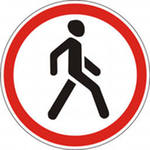 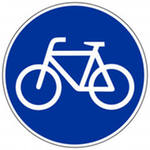 Пешеходный переход    Велосипедная дорожкаДвижение на велосипедах запрещено     Въезд запрещён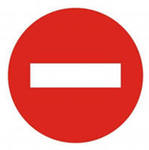 4.Напиши номера телефонов экстренных служб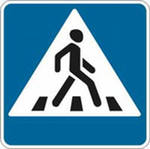 Милиция________________________Скорая помощь____________________Пожарные________________________Газовая служба_____________________5.Отметь  подходящие словаЧтобы сохранить своё здоровье нужно    соблюдать режим дня                    много есть сладкогомного смотреть телевизор           делать зарядкусоблюдать режим питания           много гулять                                                           При ответах на вопросы учащиеся 1классов внимательно читают вопрос и отмечают крестиком в свободных клетках те ответы, которые им кажутся правильными.Не должно оставаться ни одного вопроса без ответа. Описание форм и методов повышения педагогической культуры родителей(законных представителей) обучающихсяПовышение педагогической культуры родителей (законных представителей) – одно из ключевых направлений реализации программы воспитания и социализации обучающихся на уровне начального общего образования.Система работы по повышению педагогической культуры родителей (законных представителей) в обеспечении духовно­нравственного развития, воспитания и социализации обучающихся младшего школьного возраста основывается на следующих принципах:совместная педагогическая деятельность семьи и школы, в том числе в определении направлений, ценностей и приоритетов деятельности образовательной организации по духовно­нравственному развитию и воспитанию обучающихся с учетом законодательно установленного преимущественного права родителей (законных представителей) на обучение и воспитание детей перед всеми другими лицами, культурных особенностей и потребностей семей, местных особенностей, в разработке содержания и реализации программы воспитания и социализации обучающихся, оценке ее эффективности;сочетание педагогического просвещения с педагогическим самообразованием родителей (законных представителей);педагогическое внимание, уважение и требовательность
к родителям (законным представителям);поддержка и индивидуальное сопровождение становления и развития педагогической культуры каждого из родителей (законных представителей);содействие родителям (законным представителям) в решении индивидуальных проблем воспитания детей с учетом закрепленного законом приоритета семьи родителей (законных представителей) обучающихся в воспитании своих детей перед всеми иными лицами;опора на положительный опыт семейного воспитания, традиционные семейные ценности народов России.Методы повышения педагогической культуры родителей: информирование родителей специалистами (педагогами, педагогом-психологом, врачом и т. п.);организация «переговорных площадок» – места встречи родителей, младших школьников, учителей для согласования интересов, позиций и способов взаимодействия по решению конкретных вопросов, открытое обсуждение имеющихся проблем;организация предъявления родителями своего опыта воспитания, своих проектов решения актуальных задач помощи ребенку;проигрывание родителем актуальных ситуаций для понимания собственных стереотипов и барьеров для эффективного воспитания;организация преодоления родителями ошибочных и неэффективных способов решения задач семейного воспитания младших школьников;организация совместного времяпрепровождения родителей одного ученического класса;преобразования стереотипов взаимодействия с родными близкими и партнерами в воспитании и социализации детей.Ведущей формой повышения педагогической культуры родителей (законных представителей) обучающихся является родительское собрание, которое обеспечивает как информирование, «переговорную площадку» так и психолого-педагогический тренинг. Сроки и формы проведения мероприятий в рамках повышения педагогической культуры родителей согласуются с планом  воспитательной работы школы.Планируемые результаты В результате реализации программы воспитания и социализации обучающихся обеспечивается  достижение обучающимися:воспитательных результатов – тех духовно­нравственных приобретений, которые получил обучающийся вследствие участия в той или иной деятельности (например, приобрел, участвуя в каком­либо мероприятии, опыт самостоятельного действия);эффекта – последствий результата, того, к чему привело достижение результата (развитие обучающегося как личности, формирование его компетентности, идентичности и т. д.).При этом учитывается, что достижение эффекта – развитие личности обучающегося, формирование его социальных компетенций и т. д. – становится возможным благодаря деятельности педагога, других субъектов духовно­нравственного воспитания (семьи, друзей, ближайшего окружения, общественности, СМИ и т. п.), а также собственным усилиям обучающегося.По каждому из направлений духовно-нравственного развития, воспитания и социализации обучающихся на уровне НОО могут быть достигнуты обучающимися следующие воспитательные результаты.Гражданско-патриотическое воспитание:ценностное отношение к России, своему народу, своему краю, отечественному культурно-историческому наследию, государственной символике, законам Российской Федерации, русскому и родному языку, народным традициям, старшему поколению;элементарные представления о государственном устройстве и социальной структуре российского общества, наиболее значимых страницах истории страны, об этнических традициях и культурном достоянии своего края, о примерах исполнения гражданского и патриотического долга;первоначальный опыт ролевого взаимодействия и реализации гражданской, патриотической позиции;первоначальный опыт межкультурной коммуникации с детьми и взрослыми – представителями разных народов России;уважительное отношение к воинскому прошлому и настоящему нашей страны, уважение к защитникам Родины.Нравственное и духовное воспитание:начальные представления о традиционных для российского общества моральных нормах и правилах нравственного поведения, в том числе об этических нормах взаимоотношений в семье, между поколениями, этносами, носителями разных убеждений, представителями различных социальных групп;нравственно-этический опыт взаимодействия со сверстниками, старшими и младшими детьми, взрослыми в соответствии с традиционными нравственными нормами;уважительное отношение к традиционным религиям народов России;неравнодушие к жизненным проблемам других людей, сочувствие к человеку, находящемуся в трудной ситуации;способность эмоционально реагировать на негативные проявления в детском обществе и обществе в целом, анализировать нравственную сторону своих поступков и поступков других людей;уважительное отношение к родителям (законным представителям), к старшим, заботливое отношение к младшим;знание традиций своей семьи и образовательной организации, бережное отношение к ним.Воспитание положительного отношения к труду и творчеству:ценностное отношение к труду и творчеству, человеку труда, трудовым достижениям России и человечества, трудолюбие;ценностное и творческое отношение к учебному труду, понимание важности образования для жизни человека;элементарные представления о различных профессиях;первоначальные навыки трудового, творческого сотрудничества со сверстниками, старшими детьми и взрослыми;осознание приоритета нравственных основ труда, творчества, создания нового;первоначальный опыт участия в различных видах общественно полезной и личностно значимой деятельности;потребности и начальные умения выражать себя в различных доступных и наиболее привлекательных для ребенка видах творческой деятельности;осознание важности самореализации в социальном творчестве, познавательной и практической, общественно полезной деятельности;умения и навыки самообслуживания в школе и дома.Интеллектуальное воспитание:первоначальные представления о роли знаний, интеллектуального труда и творчества в жизни человека и общества, возможностях интеллектуальной деятельности и направлениях развития личности;элементарные навыки учебно-исследовательской работы;первоначальные навыки сотрудничества, ролевого взаимодействия со сверстниками, старшими детьми, взрослыми в творческой интеллектуальной деятельности;элементарные представления об этике интеллектуальной деятельности. Здоровьесберегающее воспитание:первоначальные представления о здоровье человека как абсолютной ценности, о физическом, духовном и нравственном здоровье, о неразрывной связи здоровья человека с его образом жизни;элементарный опыт пропаганды здорового образа жизни; элементарный опыт организации здорового образа жизни;представление о возможном негативном влиянии компьютерных игр, телевидения, рекламы на здоровье человека;представление о негативном влиянии психоактивных веществ, алкоголя, табакокурения на здоровье человека;регулярные занятия физической культурой и спортом и осознанное к ним отношение. Социокультурное и медиакультурное воспитание:первоначальное представление о значении понятий «миролюбие», «гражданское согласие», «социальное партнерство»; элементарный опыт, межкультурного, межнационального, межконфессионального сотрудничества, диалогического общения; первичный опыт социального партнерства и диалога поколений;первичный опыт добровольческой деятельности, направленной на решение конкретной социальной проблемы класса, школы, прилегающей к школе территории;первичные навыки использования информационной среды, телекоммуникационных технологий для организации межкультурного сотрудничества. Культуротворческое и эстетическое воспитание: умения видеть красоту в окружающем мире;первоначальные умения видеть красоту в поведении, поступках людей;элементарные представления об эстетических и художественных ценностях отечественной культуры;первоначальный опыт эмоционального постижения народного творчества, этнокультурных традиций, фольклора народов России;первоначальный опыт эстетических переживаний, наблюдений эстетических объектов в природе и социуме, эстетического отношения к окружающему миру и самому себе;первоначальный опыт самореализации в различных видах творческой деятельности, формирование потребности и умения выражать себя в доступных видах творчества;понимание важности реализации эстетических ценностей в пространстве образовательной организации и семьи, в быту, в стиле одежды.Правовое воспитание и культура безопасности: первоначальные представления о правах, свободах и обязанностях человека;первоначальные умения отвечать за свои поступки, достигать общественного согласия по вопросам школьной жизни;элементарный опыт ответственного социального поведения, реализации прав школьника;первоначальный опыт общественного школьного самоуправления;элементарные представления об информационной безопасности, о девиантном и делинквентном поведении, о влиянии на безопасность детей отдельных молодежных субкультур;первоначальные представления о правилах безопасного поведения в школе, семье, на улице, общественных местах.Воспитание семейных ценностей: элементарные представления о семье как социальном институте, о роли семьи в жизни человека;первоначальные представления о семейных ценностях, традициях, культуре семейной жизни, этике и психологии семейных отношений, нравственных взаимоотношениях в семье;опыт позитивного взаимодействия в семье в рамках школьно-семейных программ и проектов.Формирование коммуникативной культурыпервоначальные представления о значении общения для жизни человека, развития личности, успешной учебы;знание правил эффективного, бесконфликтного, безопасного общения в классе, школе, семье, со сверстниками, старшими;элементарные основы риторической компетентности;элементарный опыт участия в развитии школьных средств массовой информации; первоначальные представления о безопасном общении в интернете, о современных технологиях коммуникации;первоначальные представления о ценности и возможностях родного языка, об истории родного языка, его особенностях и месте в мире;элементарные навыки межкультурной коммуникации. Экологическое воспитание:ценностное отношение к природе;элементарные представления об экокультурных ценностях, о законодательстве в области защиты окружающей среды;первоначальный опыт эстетического, эмоционально-нравственного отношения к природе;элементарные знания о традициях нравственно-этического отношения к природе в культуре народов России, нормах экологической этики;первоначальный опыт участия в природоохранной деятельности в школе, на пришкольном участке, по месту жительства.Критерии и показатели эффективности деятельности  по обеспечениювоспитания и социализации обучающихсяОценка эффективности воспитательной деятельности является составной частью реализации программы воспитания и социализации обучающихся.Мониторинг представляет собой систему психолого-педагогических исследований, направленных на комплексную оценку эффективности реализации программы воспитания и социализации обучающихся в отдельных классах и в образовательной организации в целом. Программа мониторинга включает  в себя следующие направления (блоки исследования):Блок 1. Исследование особенностей духовно-нравственного развития, воспитания и социализации младших школьников (достижение планируемых результатов духовно-нравственного развития, воспитания и социализации обучающихся по основным направлениям программы; динамика развития учащихся).Блок 2. Исследование целостной развивающей образовательной среды в образовательной организации (классе), включающей урочную, внеурочную и внешкольную деятельность, нравственный уклад школьной жизни (создание благоприятных условий и системы воспитательных мероприятий, направленных на нравственное развитие учащихся).Блок 3. Исследование взаимодействия образовательной организации с семьями воспитанников в рамках реализации программы воспитания и социализации обучающихся (повышения педагогической культуры и ознакомление родителей (законных представителей) с возможностями участия в проектировании и реализации программы воспитания и социализации; степень вовлеченности семьи в воспитательный процесс).Данные, полученные по каждому из трех направлений мониторинга, рассматриваются  в качестве основных показателей исследования целостного процесса духовно-нравственного развития, воспитания и социализации младших школьников.Методологический инструментарий исследования предусматривает использование следующих методов: тестирование (метод тестов), проективные методы, опрос (анкетирование, интервью, беседа), психолого-педагогическое наблюдение (включенное и узкоспециальное) и эксперимент, педагогическое проектирование (моделирование), анализ педагогической деятельности (плана воспитательной работы). Основной целью исследования является изучение динамики развития и воспитания обучающихся в условиях специально-организованной воспитательной деятельности (разработанная образовательной организацией программа воспитания и социализации). Комплексная оценка эффективности реализуемой образовательной организацией воспитательной программы осуществляется в соответствии с динамикой основных показателей целостного процесса духовно-нравственного развития, воспитания и социализации младших школьников:Блок 1. Исследование динамики развития обучающихся проводится в соответствии с основными направлениями программы воспитания и социализации.Блок 2. Анализ изменений (динамика показателей) развивающей образовательной среды в образовательной организации (классе).Блок 3. Характер изменения (динамика показателей) сотрудничества образовательной организации с семьями младших школьников в рамках реализации программы воспитания и социализации обучающихся.  В качестве критериев, по которым изучается динамика процесса воспитания и социализации обучающихся, выделены:Положительная динамика – увеличение положительных значений выделенных показателей воспитания и социализации обучающихся на интерпретационном этапе (окончание учебного года) по сравнению с результатами контрольного этапа исследования (начало учебного года).Инертность положительной динамики подразумевает отсутствие характеристик положительной динамики и возможное увеличение отрицательных значений показателей воспитания и социализации обучающихся на интерпретационном этапе (окончание учебного года) по сравнению с результатами контрольного этапа исследования (начало учебного года).Устойчивость (стабильность) исследуемых показателей духовно-нравственного развития, воспитания и социализации обучающихся на интерпретационном и контрольном этапах исследования. При условии соответствия содержания исследуемых показателей у обучающихся, в педагогическом коллективе и детско-родительских отношениях общепринятым моральным нормам, устойчивость показателей может являться одной из характеристик положительной динамики развития младших школьников и показателем эффективности реализации образовательной организацией программы воспитания и социализации обучающихся.Оценка эффективности реализации образовательной организацией программы воспитания и социализации  сопровождается отчетными материалами исследования: годовой план воспитательной работы, бланки тестов и анкет заполненные обучающимися и их родителями (законными представителями); материалы и листы наблюдений; сводные бланки результатов исследования и т. д. На основе результатов исследования составляется характеристика класса и индивидуальная характеристика учащегося, включающая три основных компонента: характеристику достижений и положительных качеств обучающегося; определение приоритетных задач и направлений индивидуального развития; систему психолого-педагогических рекомендаций, призванных обеспечить гармоничное развитие обучающегося и успешную реализацию задач НОО.Полученные и зафиксированные результаты исследования включаются в портфель достижений младших школьников. Программа коррекционной работыПояснительная записка Программа коррекционной работы — это комплексная программа по оказанию помощи в освоении ООП НОО.	Цель программы  -  обеспечение  системного подхода к созданию условий для развития  всех учащихся  и оказание помощи детям  в освоении ООП НОО. 	Задачи программы:— выявлять особые образовательные потребности детей, обучающихся по общеобразовательной программе и детей с ОВЗ, обусловленные особенностями их физического и (или) психического развития;— осуществлять индивидуально ориентированную психолого-медико-педагогическую помощь детям с учетом особенностей психофизического развития и индивидуальных возможностей детей; — обеспечить возможность освоения детьми с ОВЗ ООП НОО на доступном им уровне и их интеграцию в образовательном учреждения;- развивать творческий потенциал учащихся.	Принципы коррекционной работы:— Соблюдение интересов ребёнка. Принцип определяет позицию педагога, который призван решать проблему учащегося с максимальной пользой и в интересах ребёнка.— Системность. Принцип обеспечивает единство диагностики, коррекции и развития, т. е. системный подход к анализу особенностей развития и коррекции нарушений детей с ограниченными возможностями здоровья, а также всесторонний многоуровневый подход  в решении проблем ребёнка; участие в данном процессе всех участников образовательного процесса.— Непрерывность. Принцип гарантирует ребёнку и его родителям (законным  представителям) непрерывность помощи до полного решения проблемы или определения подхода к её решению.— Вариативность. Принцип предполагает создание вариативных условий для получения образования детьми, имеющими различные недостатки в физическом и (или) психическом развитии.— Рекомендательный характер оказания помощи. Принцип обеспечивает соблюдение гарантированных законодательством прав родителей (законных представителей) детей с ограниченными возможностями здоровья выбирать формы получения детьми образования, образовательные организации, защищать законные права и интересы детей. 	Содержание коррекционной работы.   Содержание коррекционной  работы с учащимися, обучающимися по общеобразовательной программе:1) Преодоление затруднений учащихся в учебной деятельности.	Оказание помощи учащимся в преодолении их затруднений в учебной деятельности проводится педагогами на уроках. Методический аппарат системы учебников  представлен заданиями, которые требуют: выбора наиболее эффективных способов выполнения и проверки;  осознания  причины успеха /неуспеха учебной деятельности и способности конструктивно действовать даже в ситуации неуспеха.	Преодолению  неуспешности  отдельных учеников помогают задания для групповой и коллективной работы, когда общий успех работы поглощает чью-то неудачу и способствуя пониманию результата. В учебниках представлена система таких работ, позволяющих каждому  ребенку действовать конструктивно в пределах своих возможностей и способностей.	В учебниках курса «Математика» в конце каждой темы представлены задания для самопроверки. Учитель использует тетради для самостоятельных и контрольных работ. Этот материал позволяет учащимся сделать вывод о достижении целей, поставленных в начале изучения темы. В учебниках 1 — 4 классов в конце каждого года обучения приводятся «Тексты для контрольных работ», представленные на двух уровнях: базовом и на уровне повышенной сложности.  	В учебниках 1—4 классов представлен материал, направленный на формирование умений планировать учебные действия: учащиеся составляют план учебных действий при решении текстовых задач, при применении алгоритмов вычислений, при составлении плана успешного ведения математической игры, при работе над учебными проектами. По мере освоения учащимися нормы учебной деятельности, понимания и принятия ими на личностно значимом уровне социальной роли «ученика» внешние мотивы сменяются внутренними, и у учащихся формируется устойчивая учебно-познавательная мотивация и готовность к саморазвитию.	В курсе «Изобразительное искусство»,  начиная с первого класса, формируется умение учащихся обсуждать и оценивать как собственные работы, так и работы своих одноклассников.  Такой подход способствует осознанию причин успеха или неуспеха учебной деятельности. Обсуждение работ учащихся с этих позиций обеспечивает их способность конструктивно реагировать на критику учителя или товарищей по классу. 	В курсе «Технология» составление плана  является основой обучения предмету. Для обучения навыкам работы различными материалами в разных техниках являются материалы под рубрикой «Твоя мастерская» и технологические памятки, находящиеся в конце учебника. Для  того чтобы сформировать у учащихся умение видеть и понимать суть работы художника, в рубрике «Учимся видеть» дается алгоритм анализа художественного произведения, который расширяется по мере усвоения нового материала. В начале каждого учебника помещены основные понятия, которые были изучены в предыдущих классах.   	В учебниках курса «Литературное чтение» в методическом аппарате каждой темы выстроена система вопросов и заданий для планирования и осуществления контрольно-оценочной деятельности.   	В конце каждого раздела  учащиеся проверяют уровень своих достижений в рабочих тетрадях по литературному чтению в рубрике «Проверь себя» Задания этого раздела включают вопросы как базового уровня (планируемые результаты ФГОС на базовом уровне освоения), так и повышенного уровня, которые позволяют учащимся сделать вывод о достижении поставленных в начале изучения раздела целей и задач.	В курсе «Русский язык», решая орфографические задачи,  при постановке вопроса:  «В каких словах выбор буквы вызывает у тебя затруднение…» — ученик задумывается над причиной этого явления; либо он не знает правило, либо не понял значение слова, либо не может найти проверочное слово  и  т.п.   	В курсе «Английский  язык» содержание и структура  учебников (2-4 классы) отвечают задаче максимально увеличить самостоятельную деятельность учащихся, а также развить  у них интерес к английскому языку, культуре Англии, стимулировать коммуникативно-речевую активность.  	Овладение навыками адаптации учащихся к социуму. 	На уроках  педагоги имеют возможность формировать начальные навыки адаптации в динамично изменяющемся и развивающемся мире. Учебники содержат задания, тексты, проекты,  практические работы, направленные на осмысление норм и правил поведения в жизни.   	Курс «Математика» формирует у ребенка первые пространственные и временные ориентиры, знакомит с миром величин,  скоростей, с разными  способами отображения и чтения информации и пр.	Курсы «Литературное чтение», «Русский язык», «Иностранный язык»  формируют нормы и правила произношения,  использования слов в речи, вводит ребенка в мир русского и иностранных языков, литературы.	Курсы «Изобразительное искусство, «Музыка»  знакомят школьника с миром прекрасного. 	Курс «Основы религиозных культур и светской этики» формирует у младших школьников понимание  значения нравственных норм и ценностей для достойной жизни личности, семьи, общества. 	Психолого-медико-педагогическое сопровождение школьников, имеющих проблемы в обучении 	При наличии у ребёнка проблем в обучении, учитель направляет учащегося в ПМПк,  ЦПМПК, где психолого-медико-педагогическая комиссия устанавливает причины проблем в обучении ребёнка и даёт рекомендации по организации педагогического процесса с данным ребёнком, а также другие, сопровождающие выход из трудностей, комплексы мероприятий. 	Развитие творческого потенциала учащихся (одаренных детей).	Развитие творческого потенциала учащихся начальной школы осуществляется в рамках урочной и внеурочной деятельности. 	Формирование и освоение  творческих способов и приёмов действий основывается на разработанной в учебниках системе заданий творческого и поискового характера,  направленных на развитие у учащихся познавательных УУД и творческих способностей. В учебниках в каждой  теме формулируются проблемные вопросы, учебные задачи или создаются проблемные ситуации.	В курсе «Риторика» введены задания, в которых рассматриваются проблемные ситуации и используются поисковые методы. Как правило, созданию детьми собственных речевых произведений предшествует анализ подобных языковых и речевых явлений, встречающихся у мастеров слова.	В курсе «Окружающий мир» в  учебниках предлагаются «Странички для любознательных» с заданиями творческого характера.	В курсе «Математика» освоение  указанных способов основывается на представленной в учебниках 1—4 классов серии заданий творческого и поискового характера, например, предлагающих:продолжить (дополнить) ряд чисел, числовых выражений, равенств, значений величин, геометрических фигур и др., записанных по определённому правилу; провести классификацию объектов, чисел, равенств, значений величин, геометрических фигур и др. по заданному признаку; провести логические рассуждения, использовать знания в новых условиях при выполнении заданий поискового характера. 	С первого класса младшие школьники учатся не только наблюдать, сравнивать, выполнять классификацию объектов, рассуждать, проводить обобщения и др., но и фиксировать результаты своих наблюдений и действий разными способами (словесными, практическими, знаковыми, графическими). Всё это формирует умения решать задачи творческого и поискового характера.   	Проблемы творческого и поискового характера решаются также при работе над учебными проектами по математике, русскому языку, литературному чтению, окружающему миру, технологии, иностранному языку,  которые предусмотрены в каждом учебнике с 1 по 4 класс.	Во внеурочной работе организуются творческие конкурсы, предметные олимпиады, предметные недели. 	Для развития творческого потенциала в школе сложилась своя система работы с одаренными детьми.С 1 класса ведется диагностика способностей учащихсяСоздан банк данных одаренных и способных детей в школе, и он постояннопополняется.организована служба психолого-педагогической поддержки одаренных испособных детей.проводятся  консультации – собеседования с классными руководителями поорганизации условий для самореализации одаренных и способных детей.одаренные и способные дети вовлекаются в кружки, творческие объединения.созданы условия для участия одаренных и способных детей в районных, краевыхконкурсах различных направленийпроводятся  мероприятия, в которых одаренные и способные дети могут реализовать свои способности:	Содержание  коррекционной работы с обучающимися по адаптированным программам    	В школе при необходимости организуется индивидуальное  обучение на дому. При этом соблюдаются все рекомендации от врачей по особенностям организации обучения данных детей. Составляется  учебный план в соответствии с рекомендуемой ТПМПК программой обучения:-  ООП НОО с использованием УМК «Планета знаний»,- по АООП  НООКоррекционная работа  осуществляется в следующих формах:диагностическая работа- обеспечивает своевременное выявление детей с ОВЗ, проведение их комплексного обследования и подготовку рекомендаций по оказанию им психолого-медико-педагогической помощи в условиях образовательной организации; - реализуется в таких видах работ, как тестирование, беседы, наблюдения, заполнение диагностических карт, мониторинговые исследования и др. коррекционно-развивающая работа-  направлена на обеспечение своевременной специализированной помощи в освоении содержания образования и коррекции недостатков в физическом и (или) психическом развитии детей с ОВЗ в условиях общеобразовательного учреждения;  на формирование УУД у обучающихся (личностных, регулятивных, познавательных, коммуникативных);- реализуется в организации педагогом  индивидуальных, коррекционных занятий, занятий на развитие психомоторики и сенсорных процессов.социально-педагогическая работа- обеспечивает непрерывность специального сопровождения детей с ОВЗ и их семей по вопросам реализации дифференцированных психолого-педагогических условий обучения, воспитания, коррекции, развития и социализации обучающихся;- реализуется в таких мероприятиях, как посещение места жительства детей, беседы с воспитывающими ребёнка взрослыми, консультации взрослых, сопровождающих детей, помощь в организации консультаций у специалистов.  информационно-просветительская работа- ориентирована на разъяснительную деятельность по вопросам, связанным с особенностями образовательного процесса для данной категории детей, со всеми участниками образовательного процесса — обучающимися (как имеющими, так и не имеющими недостатки в развитии), их родителями (законными представителями), педагогическими работниками.психолого-педагогическая работа- направлена на информационное просвещение детей, предложение коррекционных методов, организационных форм и приёмов помощи в учебной деятельности; включение детей в культурно-досуговую среду; предоставление спектра современных образовательных технологий, разработанных коррекционной педагогикой и психологией.- реализуется в проведении педагогических мероприятий, комплексных коррекционных занятий, проведение информационных часов для родителей.	Этапы реализации программы  	Коррекционная работа реализуется поэтапно. Последовательность этапов и их адресность создают необходимые предпосылки для устранения дезорганизующих факторов.	Этап сбора и анализа информации. Результатом данного этапа является оценка контингента обучающихся для учёта особенностей развития детей, определения специфики и их особых образовательных потребностей; оценка образовательной среды с целью соответствия требованиям программно-методического обеспечения, материально-технической и кадровой базы учреждения.	Этап планирования, организации, координации. Результатом работы является особым образом организованный образовательный процесс, имеющий коррекционно-развивающую направленность и процесс специального сопровождения детей с ограниченными возможностями здоровья при специально созданных (вариативных) условиях обучения, воспитания, развития, социализации рассматриваемой категории детей.	Этап диагностики коррекционно-развивающей образовательной среды. Результатом является констатация соответствия созданных условий и выбранных коррекционно-развивающих и образовательных программ особым образовательным потребностям ребёнка.	Этап регуляции и корректировки. Результатом является внесение необходимых изменений в образовательный процесс и процесс сопровождения детей с ОВЗ, корректировка условий и форм обучения, методов и приёмов работы.	Механизм реализации программы     	Одним из основных механизмов реализации коррекционной работы является оптимально выстроенное взаимодействие специалистов образовательной организации, обеспечивающее системное сопровождение детей с ОВЗ, а также социальное партнёрство, которое предполагает профессиональное взаимодействие образовательного учреждения с внешними ресурсами (организациями различных ведомств, общественными организациями и другими институтами общества). Социальное партнёрство включает:— сотрудничество с учреждениями образования и другими ведомствами по вопросам преемственности обучения, развития и адаптации, социализации, здоровьесбережения детей с ОВЗ;— сотрудничество с родительской общественностью.Показатели результативности и эффективности коррекционной работы.	В качестве показателей результативности и эффективности коррекционной работы могут рассматриваться: — динамика индивидуальных достижений учащихся с ОВЗ по освоению предметных программ;— создание необходимых условий для обеспечения доступности качественного образования для детей с ОВЗ (формы обучения, оптимизирующие коррекционную работу, и наличие соответствующих материально-технических условий);— сравнительная характеристика данных медико-психологической и педагогической диагностики учащихся с ОВЗ на разных этапах обучения;	Условия реализации программыПсихолого-педагогическое обеспечение:— обеспечение дифференцированных условий (оптимальный режим учебных нагрузок, вариативные формы получения образования и специализированной помощи) в соответствии с рекомендациями ТПМПК;— обеспечение психолого-педагогических условий (коррекционная направленность учебно-воспитательного процесса; учёт индивидуальных особенностей ребёнка; соблюдение комфортного психоэмоционального режима; использование современных педагогических технологий, в том числе информационных, компьютерных для оптимизации образовательного процесса, повышения его эффективности, доступности);— обеспечение специализированных условий (выдвижение комплекса специальных задач обучения, ориентированных на особые образовательные потребности обучающихся с ОВЗ; введение в содержание обучения специальных разделов, направленных на решение задач развития ребёнка, отсутствующих в содержании образования нормально развивающегося сверстника; использование специальных методов, приёмов, средств обучения, специализированных образовательных и коррекционных программ, ориентированных на особые образовательные потребности детей; дифференцированное и индивидуализированное обучение с учётом специфики нарушения развития ребёнка; комплексное воздействие на обучающегося, осуществляемое на индивидуальных и групповых коррекционных занятиях);— обеспечение здоровьесберегающих условий (оздоровительный и охранительный режим, укрепление физического и психического здоровья, профилактика физических, умственных и психологических перегрузок обучающихся, соблюдение Санитарно-гигиенических правил и норм);— обеспечение участия всех детей с ОВЗ, независимо от степени выраженности нарушений их развития, вместе с нормально развивающимися детьми в проведении воспитательных, культурно-развлекательных, спортивно-оздоровительных и иных досуговых мероприятий;— развитие системы обучения и воспитания детей, имеющих сложные нарушения психического и (или) физического развития.	Программно-методическое обеспечение 	В процессе реализации программы коррекционной работы используются АООП НОО в соответствии с ФГОС обучающихся с ОВЗ, диагностический и коррекционно-развивающий инструментарий, необходимый для осуществления профессиональной деятельности учителя.	Кадровое обеспечение     	Коррекционная работа осуществляется  педагогом-психологом, учителями начальных классов, учителем физической культуры.	Материально-техническое обеспечение   	Материально-техническое обеспечение заключается в создании надлежащей материально-технической базы, позволяющей обеспечить адаптивную и коррекционно-развивающую среды образовательного учреждения (диагностический материал педагога-психолога, настольные игры, дидактический раздаточный материал, канцелярские принадлежности, игры, шнуровки и др.).3.Организационный раздел3.1. Примерный учебный план начального общего образования.Учебный план МБОУ НОШ №3 с. Троицкое фиксирует общий объем нагрузки, максимальный объём аудиторной нагрузки обучающихся, состав и структуру предметных областей, распределяет учебное время, отводимое на их освоение по классам и учебным предметам.Учебный план для 1-4 классов составлен на основе Федерального закона «Об образовании в Российской Федерации»;Федерального государственного образовательного стандарта начального общего образования, утвержденного приказом Минобрнауки России от 06.10.2009 г. № 373, с изменениями;Федерального государственного образовательного стандарта начального общего образования обучающихся с ограниченными возможностями здоровья, утвержденного приказом Минобрнауки России от 19.12.2014 г. № 1598;санитарно-эпидемиологических правил и нормативов СанПиН 2.4.2.2821-10 (постановление главного государственного санитарного врача РФ от 29.12.2010 г. № 189);письма Департамента общего образования Минобрнауки России от 12.05.2011 г. № 03-296 «Об организации внеурочной деятельности при введении федерального государственного образовательного стандарта общего образования»;нормативных правовых актов министерства образования и науки Хабаровского края;примерной основной образовательной программы, одобренной федеральнымучебно-методическим объединением по общему образованию (протокол заседания от 08.04.2015 №1/15).	В 1 классе продолжительность учебного года составляет 33 учебные недели,  во 2-4 классах - 34 учебные недели.Недельная нагрузка равномерно распределяется  в течение учебной недели, при этом объем максимальной допустимой нагрузки в течение дня составляет:-  для обучающихся 1-х классов - не превышает 4 уроков и 1 день в неделю – 5 уроков, за счет урока физической культуры;- для обучающихся 2-4 классов – 5 уроков, и один день в неделю 6 уроков за счет урока физической культуры при 6-ти дневной учебной неделе.Обучение в 1- м классе осуществляется в первую смену по 5 - дневной учебной неделе, при этом используется  «ступенчатый» режим обучения в первом полугодии (в сентябре, октябре -  по 3 урока в день по 35 минут каждый, в ноябре-декабре – по 4 урока по 35 минут каждый; январь – май – по 4 урока по 40 минут каждый). В середине учебного дня проводится динамическая пауза продолжительностью 40 минут. Обучение проводится без балльного оценивания знаний обучающихся и домашних заданий; а также введены дополнительные недельные каникулы в середине третьей четверти. Учебный план для учащихся 1- 4 классов состоит из:- обязательной части,  которая определяет состав учебных предметов обязательных предметных областей и учебное время, отводимое на их изучение по классам (годам) обучения и включает  обязательные  предметные области (Филология, Математика и информатика, Обществознание и естествознание, Основы религиозных культур и светской этики, Искусство, Технология, Физическая культура). - из  части, формируемой участниками образовательных отношений, которая обеспечивает реализацию индивидуальных потребностей обучающихся. Время, отводимое на данную часть внутри максимально допустимой недельной нагрузки обучающихся,  используется: на введение учебных курсов, обеспечивающих различные интересы обучающихся (русский язык, литературное чтение, математика).Для реализации общеобразовательных программ  используются учебные пособия, рекомендованные Министерством образования и науки РФ в федеральном перечне учебников, на основе которого утверждается список учебников и учебных пособий, используемых в образовательной деятельности.Материально-техническая база школы позволяет реализовать настоящий учебный план в полном объёме.Перспективный учебный план                                                                                                                                                    МБОУ НОШ №3 сельского поселения  «Село Троицкое» для обучающихся набора 2020-2021 учебного года (2020-2021 -  2023-2024 учебные года) План внеурочной деятельности                 Пояснительная запискаВ ФГОС НОО внеурочной деятельности школьников уделено особое внимание, пространство и время в образовательном процессе, как неотъемлемой части учебного плана. Внеурочная деятельность понимается как деятельность, организуемая с классом во внеурочное время для удовлетворения потребностей школьников в содержательном досуге (праздники, вечера, походы и т.д.), их участия в самоуправлении и общественно полезной деятельности, детских общественных объединениях и организациях. Эта работа позволяет педагогам выявить у своих подопечных потенциальные возможности и интересы, помочь им их реализовать. Внеурочная работа ориентирована на создание условий для неформального общения учащихся класса или учебной параллели, имеет выраженную воспитательную и социально-педагогическую направленность (встречи с интересными людьми, экскурсии, посещение театров, кинопросмотров и музеев с последующим их обсуждением, социально значимые дела, трудовые акции и др.). Внеурочная работа – это хорошая возможность для организации межличностных отношений в классе, между обучающимися и классным руководителем, учителем с целью создания ученического коллектива и органов ученического самоуправления. В процессе многоплановой внеурочной деятельности можно обеспечить развитие общекультурных интересов школьников, способствовать решению задач нравственного воспитания. Таким образом внеурочная деятельность школьников - это совокупность всех видов деятельности учащихся (кроме учебной деятельности и деятельности на уроке), в которых возможно и целесообразно решение задач их воспитания и социализации.           Занятия проводятся не только учителями общеобразовательной организации, но и педагогами учреждений дополнительного образования.		Занятия, предусмотренные как внеурочная деятельность, используются по желанию учащихся и их семей и направлены на реализацию различных форм ее организации, отличных от урочной системы обучения. Время, отведенное на внеурочную деятельность, составляет 1350 часов за 4 года обучения.Программа внеурочной деятельности направлена на разностороннее развитие учащихся. Разностороннее развитие учащихся возможно только в том случае, если весь набор воспитательных технологий и методик работы с детьми создает условия для самореализации ребенка. Самореализации учащихся способствуют развитие у них познавательной мотивации и познавательного интереса, творческих способностей, умение находить необходимую информацию и т.д.Главные идеи:- формирование культуры общения учащихся, осознание учащимися необходимости позитивного общения как со взрослыми, так и со сверстниками;- передача учащимся знаний, умений, навыков социального общения людей, опыта поколений;- воспитание стремления учащихся к полезному времяпровождению и позитивному общению.Главная цель:Создание условий для позитивного общения учащихся в школе и за ее пределами, для проявления инициативы и самостоятельности, ответственности, искренности и открытости в реальных жизненных ситуациях, интереса к внеклассной деятельности на всех возрастных этапах.Задачи:- знакомить учащихся с традициями и обычаями общения и досуга различных поколений;- использовать активные и творческие формы воспитательной работы;- создавать кружки, клубы, секции с учетом интересов и потребностей учащихся;- демонстрировать достижения учащихся в досуговой деятельности;- воспитывать силу воли, терпение при достижении поставленной цели;- способствовать качественной деятельности школьных внеклассных объединений.Задачи формирования всесторонне развитой личности школьника, комплексного подхода к постановке всего дела воспитания требуют, чтобы внеурочная воспитательная работа представляла собой стройную целенаправленную систему. Основными задачами организации внеурочной деятельности детей являются:выявление интересов, склонностей, способностей, возможностей учащихся к различным видам деятельности;оказание помощи в поисках «себя»;создание условий для индивидуального развития ребенка в избранной сфере внеурочной деятельности;формирование системы знаний, умений, навыков в избранном направлении деятельности;развитие опыта творческой деятельности, творческих способностей;создание условий для реализации приобретенных знаний, умений и навыков;развитие опыта неформального общения, взаимодействия, сотрудничества;расширение рамок общения с социумом.Система внеурочной воспитательной работы представляет собой единство целей, принципов, содержания, форм и методов деятельности. Основные принципы организации внеурочной деятельности учащихся:Принцип гуманизации образовательного процесса, предполагающий очеловечивание взаимоотношений в совместной творческой деятельности педагогов, учителей, обучающихся и их родителей.Принцип научной организации Принцип добровольности и заинтересованности обучающихсяПринцип системности во взаимодействии общего и дополнительного образованияПринцип целостностиПринцип непрерывности и преемственности процесса образованияПринцип личностно-деятельностного подходаПринцип детоцентризма (в центре находится личность ребенка)Принцип культуросообразности, предполагающий воспитание личности ребенка не только природосообразно, но и в соответствии с требованиями мировой, отечественной, региональной культурПринцип комплексного подхода в реализации интегративных процессовПринцип взаимодействия, предполагающий координацию всех образовательных социокультурных институтов в оказании педагогической помощи и поддержки детям разного уровня социализацииПринцип вариативности, предусматривающий учет интересов детей, свободно выбирающих вариативные образовательные программы и время на их усвоениеПринцип межведомственности, учитывающий координацию деятельности педагогов дополнительного образования, учителей, классных руководителей, психологов и позволяющий получить всестороннюю характеристику образовательного, нравственного, социального, физического здоровья детей.Содержание, формы и методы.Внеурочная деятельность организуется по направлениям развития личности (спортивно-оздоровительное, духовно-нравственное, социальное, общеинтеллектуальное, общекультурное)Внеурочная деятельность позволяет в полной мере реализовать требования ФГОС НОО. За счет указанных в учебном (образовательном) плане часов на внеурочные занятия образовательная организация реализует дополнительные образовательные программы, программу социализации учащихся, воспитательные программы.В школе доступны следующие виды внеучебной деятельности: игровая деятельность;познавательная деятельность;проблемно-ценностное общение;досугово-развлекательная деятельность;художественное творчество;спортивно-оздоровительная деятельность.Внеурочная деятельность осуществляется на основе оптимизационной модели организации внеурочной деятельности и объединяет все виды деятельности школьников (кроме учебной деятельности на уроке), в которых возможно и целесообразно решение задач воспитания и социализации детей. Оптимизационная модель. Модель внеурочной деятельности на основе оптимизации всех внутренних ресурсов школы предполагает, что в ее реализации принимают участие педагогические работники школы (учителя, старший вожатый, педагог-психолог, библиотекарь, педагог  дополнительного образования).Координирующую роль выполняет на уровне класса классный руководитель, который в соответствии со своими функциями и задачами:- взаимодействует с педагогическими работниками, а также учебно-вспомогательным персоналом школы;- организует в классе образовательный процесс, оптимальный для развития положительного потенциала личности обучающихся в рамках деятельности общешкольного коллектива;- организует систему отношений через разнообразные формы воспитывающей деятельности коллектива класса, в том числе, через органы самоуправления;- организует социально значимую, творческую деятельность обучающихся.Преимущества оптимизационной модели состоят в минимизации финансовых расходовна внеурочную деятельность, создании единого образовательного и методического пространства в школе.В соответствии с требованиями ФГОС НОО внеурочная деятельность организуется по следующим направлениям развития личности: духовно­нравственное, социальное, общеинтеллектуальное, общекультурное, спортивно­оздоровительное.Внеурочная деятельность осуществляется в течение дня, в зависимости от расписания учебных занятий.  Занятия проводятся по выбору обучающихся и их родителей (законных представителей). Для учащихся 1-х классов занятия по спортивно оздоровительному направлению организуются во время динамического часа через секцию «Подвижные игры» и кружок  «Неболейка». Во второй половине дня организуются занятия в таких формах как курсы, творческие мастерские, кружки, клубы, экологические объединения. Курс «Я – исследователь» преподается для развития навыков  проектной исследовательской деятельности. В целях развития коммуникативных умений младших школьников ведется кружок «Театр», для изучения культуры народов Дальнего Востока - кружок «Национальная культура». Социальное направление реализуется через курс «Край, в котором я живу», деятельность дружины «Юный пожарный».Часть  объединений проводится на базе  Межпоселенческого Центра Нанайской культуры, с которым  заключен договор о сотрудничестве. Кружки проводят педагоги школы.Перспективный план внеурочной деятельности на 2020-2021   -  2023-2024  уч. годыСодержание внеурочной деятельности.Духовно-нравственное направление:Посильное участие в оказании помощи другим людям: – подготовка праздников, концертов для людей с ограниченными возможностями;– строго добровольный и с согласия родителей сбор собственных небольших средств  для помощи нуждающимся;– решение практических личных и коллективных задач по установлению добрых отношений в детских сообществах, разрешение споров, конфликтов.Социальное направление:Знакомство с правилами, образцами гражданского поведения, обучение распознаванию гражданских и антигражданских, антиобщественных поступков в ходе различных добрых дел (мероприятий): – беседы и классные часы по примерным темам:  1 класс – «Я живу в России»; «Москва – столица России»; «Моя малая родина»; «Трагедия Беслана в наших сердцах»; «России доблестной сыны»; «Откуда мы родом»2 класс - «Что значит любовь к Родине?», «Что связывает меня с моими друзьями, моими земляками, моей страной?», «Что я могу сделать для своего класса, своих земляков, своих сограждан?», «Кем из наших предков я горжусь?», «Что делать, если я столкнулся с несправедливостью?», «Как разные народы могут жить в мире друг с другом»  3 класс – «День пожилого человека»; «Ваши права – дети»; «День матери в России»; «День Космонавтики»; «Что значит быть гражданином»; «Мы солидарны в борьбе с терроризмом»; «Годы войны - века памяти»; «Мой любимый уголок России»4 класс – «Овеянные славою флаг наш и герб»; «День Великой Победы»; «Я патриот своей страны?»; «Есть такая профессия – Родину защищать»; «Моя семья в истории родного края»– просмотр и обсуждение видеофрагментов, фильмов, представляющих образцы гражданского и примеры антигражданского поведения, в том числе противоречивые ситуации;– экскурсии и путешествия по примерной тематике: «Герои Великой Отечественной войны в памяти нашего края», «Патриотизм в дни мира», «Культурное наследие предков в музеях нашего края»– коллективно-творческие дела (театральные постановки, художественные выставки) с примерной тематикой: «Письмо ветерану Великой Отечественной войны», «Моё Отечество», «Детский рисунок против войны» и т.п. – встречи-беседы с ветеранами войны и труда, людьми, делами которых можно гордиться; – ознакомление с деятельностью этнокультурных центров разных народов России– осуществление вместе с родителями творческих проектов национальной, гражданской, социальной направленности – ролевые игры, моделирующие ситуации гражданского выбора, требующие выхода из национальных, религиозных, общественных конфликтов;– завершение каждого (большинства) из этих событий рефлексией: «Какие новые правила я узнал?», «Чем я могу руководствоваться при выборе своих поступков» и т.п.Участие в исследовательских экспедициях по изучению и сохранению культурных богатств родного края (фольклор, народные ремесла и т.п.).  Забота о памятниках защитникам Отечества. Организация для жителей своего села национально-культурных праздников,  фестивалей.  Участие в восстановлении памятников культуры и истории  района, села.  Участие в детско-взрослых социальных проектах: по подготовке празднования государственных праздников России, «Моя улица – без мусора»  и др.Общекультурное направление:Знакомство с художественными идеалами, ценностями в ходе различных добрых дел (мероприятий): – игры «Красота вокруг нас!», «Красота в привычном» (погода, дома и т.п.);– посещение театральных представлений, концертов, фестивалей; экскурсии, прогулки, путешествия по знакомству с красотой памятников культуры и природы (художественные музеи, архитектурные и парковые ансамбли ) с рефлексией по примерным темам: «Что прекрасного ты увидел?; «В каких художественных образах отразилась красота?» – классные часы, беседы по примерным темам:1 класс -  «Красота в жизни людей», «Как мы отличаем красивое от безобразного?», «Что такое некрасивый поступок?», «Создание и разрушение красоты – словом, жестом, действием», «Как сказать правильно?», «Красота родного языка»2 класс – «Час поэзии»; «В человеке все должно быть прекрасно»; «В стране литературных героев»; «Цветы в легендах, поэзии, музыке»; «Праздник русской березки»;3 класс – «Цветы – радость жизни»; «»Бал кукол»; «Краски осени»; «Летний карнавал»; «Святая к музыке любовь»; «Гуляй на святки без оглядки»4 класс – «Золотая волшебница осень»; «Международный День Музыки»; «Овеянные легендами»; «Вербное воскресенье»; «Христово яичко»– занятия в творческих кружках – опыт самореализации в художественном творчестве -  «Театр» (см. учебные программы) – встречи-беседы с людьми творческих профессий;– участие вместе с родителями в проведении выставок семейного художественного творчества, музыкальных вечеров.Знакомство с правилами бережного отношения к природе в ходе различных добрых дел (мероприятий):Праздники: «День тигра» («Живая картина»); «День водно-болотных угодий»; «День воды»;  «День птиц»;  «Птицы – наши друзья»;  «День Земли»;  «Праздник друзей природы»– экскурсии в краеведческий музей, парк, национальный парк «Анюйский»;  видеопутешествия, туристические походы знакомящие с богатствами и красотой природы родного края, района: 1 класс - «Река Амур по Земле течёт не зря!» (на берег р.Амура)2 класс - «Дары осеннего леса» (сбор природного материала, семян)3 класс - «По тропинке в лес пойдем»4 класс - «Мы – друзья птиц» (наблюдения за птицами, подкормка);  – классные часы, беседы  по темам: 1 класс - «Как помочь природе убрать наш мусор?»; «Выезд на пикник – праздник для человека и беда для природы?»; «Дом, в котором мы живем»; «Охранять природу – значит охранять Родину»; «День Зиньки – синички»; «Птицы – друзья человека»2 класс - «Через добрые дела можно стать экологом»; «Почему говорят – лес наше богатство»; «Про воздух и воду»; «Удивительный мир бабочек»; «Экологический час»; «Не оставляй в лесу костер!»; «Обитатели подводного мира»3 класс - «Природа и человек»; «Природоохранная деятельность человека»; «Птицы – друзья человека»; «День китов»; «Экологическая ситуация в крае»; «Покормите птиц зимой»; «Урок милосердия и доброты» (Всемирный день защиты животных)4 класс - «Мы в защите за тех, кого приручили» (к Дню защиты животных); «Путешествие по заповедным местам»; «Про тигра и тигрят»; «Зимующие птицы. Как им помочь?»  ; «Как вести себя в природе»; «Судьба природы – наша судьба»; ««Волшебные капли воды»– встречи-беседы с учеными, изучающими природу, воздействие человека на неё;– ролевые игры, моделирующие природоохранные мероприятия;– проекты по изучению природы родного края, его богатств и способов их сбережения. 1 класс - «Мое дерево» (посадка саженцев деревьев в своем дворе, около школы) 2 класс - «Покормите зимующих  птиц» 3 класс - «Вот так растение!» (выращивание комнатных растений для школы)4 класс - «Моя школа» (создание клумб на территории школы)- викторины: 1 класс - «Лесная викторина»2 класс - «Цветы! О, как же вы красивы!» «Птичья карусель»3 класс – «Знатоки отчего края» «Самые-самые-самые» 4 класс - «Знай и люби свой край родной» «Знатоки природы»- конкурсы:   «Этот удивительный мир» (выставка поделок из природного материала) «Бережем елочку – зеленую иголочку!» (плакатов) «Я и природа», «Природа и фантазия», «Берегите лес!», «Что за чудо лес осенний» (рисунков)Опыт реализации идеалов красоты в значимой для людей деятельности: – участие в художественном оформлении помещений, зданий;– опыт следования идеалам красоты, выражения своего душевного состояния при выборе поступков, жестов, слов, одежды в соответствии с различными житейскими ситуациями.- опыт практической заботы о сохранении чистоты природы:– забота (в т.ч. вместе с родителями) о живых существах – домашних и в дикой природе; – участие в посильных экологических акциях на школьном дворе, на улицах, в местах отдыха людей на природе: «Наведем порядок», «За чистоту родного села», «Сохраним село чистым!», «Мой двор – моя забота» «Каждой пичужке – по кормушке», «Птичья столовая», «Позаботимся о пернатых», «Поможем птицам», «Елочка – зеленая иголочка», «Сохраним зеленую ель», «Побережем елочку – зеленую иголочку» «Сохраним лес от пожаров» и др.– участие в работе экологических объединений, выпуск школьной газеты – создание текстов (объявления, рекламы, инструкции и пр.) на тему «Бережное отношение к природе».Общеинтеллектуальное направление:Знакомство с правилами взаимоотношений людей в процессе труда в ходе различных добрых дел (мероприятий): – праздники-игры по теме труда: ярмарки, «Город мастеров»; Праздник Весны и Труда» и др.– экскурсии, видеопутешествия по знакомству с разными профессиями своего края и мира - беседы: 1 класс:  «Ученье и труд все перетрут»; «Чтение – лучшее учение»; «Как стать ученым»; «Зачем человеку ум»2 класс:  «Как тренировать память»; «Какие качества человека помогают в жизни»; «Какая профессия самая важная»; «Что такое талант»3 класс: «Кто открыл, изобрел, создал»; «Самые первые», «История и арифметика», «Учимся задавать вопросы», «Самый умный»4 класс: «Как развивать свои способности»; «зачем человеку воображение», «Учимся мыслить позитивно»; «Великие люди мира»– коллективно-творческие дела по подготовке трудовых праздников и т.п.– встречи-беседы с людьми различных профессий, прославившихся своим трудом, его результатами; – ролевые игры, моделирующие экономические, производственные ситуации;– совместные проекты с родителями 1 класс: «Труд моих родных»; «Разноцветный алфавит»2 класс:  «Исследование происхождения геометрических фигур»; «Символика нашего класса»; «Часовых дел мастер»3 класс: «Как в дом пришли тепло и свет»; «Наши игрушки»4 класс: «Древние славяне»; «Имя в жизни человека»- интеллектуальные конкурсы:1-4 класс: «Ученик года»; предметные олимпиады; «Самый умный»Опыт принесения практической пользы своим трудом и творчеством: – украшение и наведение порядка в пространстве своего дома, класса, школы, улицы;– расширение возможностей и навыков по самообслуживанию и устройству быта близких, товарищей дома, в школе, в поездках, турпоходах (приготовление пищи, уборка после еды, приведение в порядок одежды, простейший ремонт вещей и т.п.); – занятие народными промыслами  – отдельные трудовые акции, например «Чистый двор школы» (на исключительно добровольной, сознательной основе)Спортивно-оздоровительное направление:Знакомство с правилами здорового образа жизни, укрепления здоровья, взаимосвязи здоровья физического, психического и здоровья общества, семьи  в ходе различных добрых дел (мероприятий): – спортивные праздники:1 класс - «Фестиваль спорта и здоровья»; праздник для семей «На прогулку в выходной мы выходим всей семьей»; «Зимние забавы»; «Путешествие в страну Здоровье»2 класс – «Праздник здоровья золотой осенью»; «Кузнечики»; «Богатырские посиделки» с папами; «Военно-спортивная игра»3 класс – «Поле Здоровья»; «Зимний физкультурный праздник»; «Папа, мама, я – спортивная семья»; «Военно-спортивная игра»4 класс – «Спортивно-исторический турнир»; «Лихие забавы на Руси»; «Сильные, ловкие, смелые»; «Мы здоровыми растем»; «Родители на старт»- подвижные игры –  занятия в спортивных секциях: «Подвижные игры»; «Неболейка»; (см. рабочие программы)– туристические походы (развитие выносливости, интерес к физической активности): 1 класс - «Веселые состязания на лесной поляне»; 2 класс - «Веселые туристические старты»3 класс – «Маршрут для непосед»4 класс – «Там, на неведомых дорожках»– классные часы: 1 класс - «Растем здоровыми»; «Человек есть то, что он ест»; «Зачем нужны физминутки»; «Зачем нужна утренняя гигиеническая гимнастика»; «Семейный час здоровья»; «Болезни, которые порождают увлечения компьютерными играми, телевидением»; «В здоровом теле – здоровый дух»; «Один дома»; «Правила дорожного движения»2 класс – «Путешествие в страну Гигиены»; «Веселые старты с мячами и шарами»; «Школа зовет»; «Вредные привычки»; «Что влияет на наше здоровье»; «Безопасность жилища»; «Веселый светофор»3 класс – «Береги здоровье – это счастье твое»; «Умственное утомление»; «Табак. Пассивное курение»; «Береги глаз, как алмаз»; «Хоробрые дружины»; «Дорожные знаки»; «Огонь - друг или враг?»4 класс – «Я здоровье берегу – сам себе я помогу»; «Алкоголизм»; «Оказание первой помощи в различных ситуациях»; «Здоровье и компьютер»; «Общие представления о психотропных веществах»; «- беседы: 1 класс -  «Безопасный путь в школу»; «Правила безопасного поведения в общественном транспорте»; «Что такое здоровье»; «Режим дня»; «Личная гигиена»; «Солнце – друг или враг?»; «Безопасность в школе и в классе»; «Что такое чрезвычайная ситуация»; «Если хочешь быть здоров – закаляйся»2 класс – «Календарики и здоровье»; «Здоровье на лице»; «Защита жизни человека на воде»; «Вирусные заболевания»; «Мелодия здоровой жизни»3 класс – «Здоровье на уроках»; «Что такое фитонциды»; «Как вызвать скорую помощь»; «Гимнастика зубов»; «Чтобы спина не болела»4 класс – «Как лечили царей»; «Осторожно гололед»; «Кто идет за «Клинским»; «Чтоб здоровым народ отмечал Новый год» -коллективно-творческие дела: «Клуб Веселых Спортсменов–КВС» агитационная работа о здоровом образе жизни.- экскурсии – на реку Амур «Правила поведения у водоемов»; в лес «Игры на свежем воздухе»; в парк «Растения – целители»- встречи-беседы с интересными людьми, ведущими активный образ жизни (путешественники, любители активного отдыха), сумевшими сохранить хорошее здоровье в сложной ситуации (преклонный возраст, травма и т.п.), с представителями профессий, предъявляющих высокие требования к здоровью, со спортсменами–любителями и профессионалами.Опыт ограждения своего здоровья и здоровья близких людей от вредных факторов окружающей среды:– соблюдение правил личной гигиены, чистоты тела и одежды, корректная помощь в этом младшим, нуждающимся в помощи;– составление и следование здоровьесберегающему режиму дня – учёбы, труда и отдыха;– организация коллективных действий (семейных праздников, дружеских игр) на свежем воздухе, на природе; – отказ от вредящих здоровью продуктов питания, стремление следовать экологически безопасным правилам в питании, ознакомление с ними своих близких;  – противодействие (в пределах своих возможностей) курению в общественных местах, пьянству, наркомании.Планируемые результаты внеурочной  деятельности (работа кружков, курсов) Представленные здесь результаты не используются для составления тестов или индивидуальных оценочных листов. Это лишь примерный круг приобретённых умений и навыков учащихся, на основании которого, наблюдая за поведением учащихся, педагог может сделать вывод о том, насколько ему удалось внести свой вклад в решение задач воспитания – принятия детьми нравственных ценностей.  Форма оценки планируемых результатов         Оценка этих результатов образовательной деятельности обучающихся осуществляется  в ходе неперсонифицированных мониторинговых исследований, результаты которых являются основанием для принятия управленческих решений при проектировании программ развития школы.Обобщенный результат образовательной деятельности начальной школы фиксируется в портрете ее  выпускника:любознательный, интересующийся, активно познающий мир;владеющий основами умения учиться, способный к организации собственнойдеятельности; любящий свой край и свою Родину;уважающий и принимающий ценности семьи и общества;готовый самостоятельно действовать и отвечать за свои поступки перед семьей и школой; доброжелательный, умеющий слушать и слышать партнера, умеющий высказать своемнение; выполняющий правила здорового и безопасного образа жизни для себя и окружающих.  Календарный учебный графикСистема условий реализации основной образовательной программыОбщая характеристика учрежденияНормативное правовое обеспечение деятельности образовательного учреждения    Кадровые условия.МБОУ НОШ №3 с. Троицкое укомплектована кадрами, имеющими необходимую квалификацию для решения задач, определенных ООП НОО, имеется коллектив специалистов, выполняющих функции:   3.6. Финансовые условия.Финансовое обеспечение реализации ООП НОО опирается на исполнение расходных обязательств, обеспечивающих государственные гарантии прав на получение общедоступного и бесплатного начального общего образования. Объем действующих расходных обязательств отражается в муниципальном  задании образовательной организации. Обеспечение государственных гарантий реализации прав на получение общедоступного и бесплатного начального общего образования осуществляется в соответствии с нормативами, определяемыми органами государственной власти субъектов РФ. 3.7. Материально-технические условия Характеристика здания - тип здания: типовое, - год ввода в эксплуатацию  .- общая площадь: - проектная мощность (предельная численность) 113 человек- фактическая мощность (количество обучающихся) 110 человек Обеспечение образовательной деятельности оснащенными зданиями, строениями, сооружениями, помещениями и территориямиДля организации образовательного процесса в рамках  реализации ООП НОО имеются необходимые условия:               Питание обучающихся организовано  в   столовой площадью  19,9 кв.м., число посадочных мест 24, обеспеченность оборудованием пищеблока 100% Библиотечно-информационное обеспечение образовательной деятельности.   МедиатекаИнформационно-образовательная среда.В школе  создана информационная образовательная среда (ИОС) как система обновляемых информационных объектов, в том числе цифровых документов, информационных источников и инструментов, служащая для: создания; хранения; ввода; организации; обработки; передачи; получения информации об образовательной деятельности. Имеется выход в Интернет. Образовательной организацией используется автоматизированная информационная система «Дневник.ру».Наличие  компьютерной и мультимедийной  техники:ООП НОО обеспечивается учебно-методическими и информационными ресурсами по всем предусмотренным ею учебным курсам.Учебно-методическое обеспечение обязательной части ООП включает в себя: учебники, учебные пособия, рабочие тетради, справочники, хрестоматии, цифровые образовательные ресурсы, методические пособия для учителей, сайты поддержки учебных курсов, дисциплин и т.п. Библиотечный фонд укомплектован печатными и электронными изданиями основной учебной литературы по всем образовательным областям учебного плана, выпущенными в последние 5лет.Фонд дополнительной литературы включает справочные издания, научно-популярные издания по предметам учебного плана. Таблицы и наглядные пособия«Рекомендована к утверждению»Протокол заседания управляющего совета № 05 от «27» 08 2020г.       «Утверждена»Протокол заседания педагогического совета       № 01 от «28» 08 2020г«Утверждаю»Приказ № 76от  «28» 08 2020 г.Директор школы_____	/ Запека Л.З.	                     /ФИО/М.П.Требования ФГОСДостижение требованийФормирование основ российской гражданской идентичности, чувства гордости за свою Родину, российский народ и историю России, осознание своей этнической и национальной принадлежности; формирование ценностей  многонационального российского общества; становление гуманистических и демократических ценностных ориентацийУченик осознаёт свою принадлежность к своей стране - России, к своему народу. Отвечает на вопросы: Что связывает тебя с родными, друзьями; с родной природой, с Родиной? Какой язык и какие традиции являются  для тебя родными и почему? Что обозначает для тебя любить и беречь родную землю, родной язык? Знает  и с уважением относится к Государственным символам России. Сопереживает радостям и бедам своего народа и проявляет эти чувства в добрых поступках.Формирование целостного, социально ориентированного взгляда на мир в его органичном единстве и разнообразии природы, народов, культур и религий. Формирование уважительного отношения к иному мнению, истории и культуре других народовУченик воспринимает планету Земля как общий дом  для многих народов, принимает как данность и с уважением относится к разнообразию народных традиций, культур, религий. Выстраивает отношения, общение со сверстниками, несмотря на национальную принадлежность, на основе общекультурных принципов, уважать иное мнение историю и культуру других народов и стран, не допускать их оскорбления, высмеивания.Овладение начальными навыками адаптации в динамично изменяющемся и развивающемся миреУченик умеет выстраивать добропорядочные отношения в учебном коллективе, в коллективах групп продлённого дня, дополнительного образования,  во временных творческих группах.Принятие и освоение социальной роли обучающегося, развитие мотивов учебной деятельности и формирование личностного смысла учения Ученик воспринимает важность (ценность) учёбы как интеллектуального труда и познания нового. Ответы на вопрос: для чего он учится, отражают учебную мотивацию. Ученик активно участвует в процессе обучения, выходит на постановку собственных образовательных целей и задач. Развитие самостоятельности и личной ответственности за свои поступки, в том числе в информационной деятельности, на основе представлений о нравственных нормах, социальной справедливости и свободеУченик осмысленно относится к тому что делает, знает для чего он это делает, соотносит свои действия и поступки с нравственными нормами. Различает «что я хочу» и «что я могу». Осуществляет добрые дела, полезные другим людям. Умеет отвечать за результат дела, в случае неудачи «не прячется» за других. Формирование эстетических потребностей, ценностей и чувствУченик умеет различать «красивое» и «некрасивое», ощущает потребность в «прекрасном», которое выражается в удержании критерия «красиво» (эстетично),  в отношениях к людям, к результатам труда…Развитие этических чувств, доброжелательности и эмоционально-нравственной отзывчивости, понимания и сопереживания чувствам других людейУченик понимает ценности нравственных норм, закреплённых в языке народа, для жизни и здоровья человека, умеет соотносить эти нормы с поступками как собственных, так и окружающих людей. Ученик проявляет доброжелательность в отношении к другим, эмоциональную отзывчивость и сопереживание к чувствам родных и близких, одноклассников, к событиям в классе, в стране,…Развитие навыков сотрудничества со взрослыми и сверстниками в разных социальных ситуациях, умения не создавать конфликтов и находить выходы из спорных ситуацийУченик позитивно участвует в  коллективной и групповой работе  учащихся, умеет входить в коммуникацию со взрослыми людьми, соблюдает в повседневной жизни нормы речевого этикета и правила устного общения (обращение, вежливые слова). В ситуации конфликта ищет пути его равноправного, ненасильственного преодоления,  терпим к другим мнениям, учитывает их в совместной работе.Формирование установки на безопасный, здоровый образ жизни, наличие мотивации к творческому труду, работе на результат, бережному отношению к материальным и духовным ценностямУченик ориентирован на здоровый образ жизни, придерживается здорового режима дня, активно участвует в физкультурно-оздоровительных мероприятиях, имеет увлечение к творческому труду или спортивным занятиям. Проявляет бережное отношение к результатам своего и чужого труда.  Требования ФГОСДостижение требованийОвладение способностью принимать и сохранять цели и задачи учебной деятельности, поиска средств ее осуществления.Ученик принимает учебную задачу, соотносит свои действия с этой задачей, ищет способ её решения, осуществляя пробы.Освоение способов решения проблем творческого и поискового характера.Ученик осуществляет отбор источников информации для поиска нового знания. Самостоятельно  отбирает для решения  предметных учебных задач необходимые словари, энциклопедии, справочники, электронные диски; сопоставляет  и отбирает информацию, полученную из  различных источников (словари, энциклопедии, справочники, Интернет, компетентные люди – библиотекарь, учитель старших классов, …),  выделяет главное (различает главное и второстепенное), фиксирует в виде текста, таблиц, схем.Формирование умения планировать, контролировать и оценивать учебные действия в соответствии с поставленной задачей и условиями ее реализации; определять наиболее эффективные способы достижения результата.Ученик намечает действия при работе в паре, составляет простой план действий при написании творческой работы, создании проектов.В диалоге с учителем вырабатывает критерии оценки и определяет степень успешности выполнения своей работы и работы всех, исходя из имеющихся критериев,  может совершенствовать критерии оценки и пользоваться ими в ходе оценки и самооценки.В ходе представления проекта может дать обоснованную оценку его результатов.Формирование умения понимать причины успеха/неуспеха учебной деятельности и способности конструктивно действовать даже в ситуациях неуспехаСопоставляя свои действия и результат, понимать причины своего неуспеха и находить способы выхода из этой ситуации.Освоение начальных форм познавательной и личностной рефлексииУченик должен уметь отвечать на вопросы: Что мне удалось? Что не удалось? И почему?Как, каким способом действовал? Какой способ сложнее (удобнее, подходит или нет) и почему?Использование знаково-символических средств представления информации для создания моделей изучаемых объектов и процессов, схем решения учебных и практических задач.Умение работать в материальной и информационной среде начального общего образования (в том числе с учебными моделями) в соответствии с содержанием конкретного учебного предметаУченик может перевести в устный текст данные из таблицы, схемы, диаграммы, может дополнить или достроить их, использовать эти средства для записи текстовой информации. Активно использует модели при анализе слов, предложений, при решении математических задач…Активное использование речевых средств и средств информационных и коммуникационных технологий (далее – ИКТ) для решения коммуникативных и познавательных задачУченик соблюдает в повседневной жизни нормы речевого этикета и правила устного общения (обращение, вежливые слова). Может решать разные коммуникативные задачи, адекватно используя имеющиеся у него языковые средства (просьба, отказ, поздравление, доказательство…)Умеет презентовать результаты своей деятельности, в том числе средствами ИКТ.Использование различных способов поиска (в справочных источниках и открытом учебном информационном пространстве сети Интернет), сбора, обработки, анализа, организации, передачи и интерпретации информации в соответствии с коммуникативными и познавательными задачами и технологиями учебного предмета; в том числе умение вводить текст с помощью клавиатуры, фиксировать (записывать) в цифровой форме измеряемые величины и анализировать изображения, звуки,  готовить свое выступление и выступать с аудио-, видео- и графическим сопровождением; соблюдать нормы информационной избирательности, этики и этикетаУченик умеет использовать компьютерную технику для решения поисковых задач, в том числе умеет вводить текст с помощью клавиатуры, фиксировать (записывать) в цифровой форме измеряемые величины и анализировать изображения, звуки,  готовить своё выступление и выступать с аудио-, видео- и графическим сопровождением; при этом от соблюдает нормы информационной избирательности, этики и этикета.Овладение навыками смыслового чтения текстов различных стилей и жанров в соответствии с целями и задачами; осознанно строить речевое высказывание в соответствии с задачами коммуникации и составлять тексты в устной и письменной формахУченик предъявляет смысловое чтение произведений разных стилей и жанров. Ученик адекватно использует речь и речевые средства для эффективного решения разнообразных коммуникативных задач в практической деятельности и повседневной жизни, он может составлять тексты в устной и письменной форме на определённую тему с использованием разных типов речи: описание, повествование, рассуждение. Овладение логическими действиями сравнения, анализа, синтеза, обобщения, классификации по родовидовым признакам, установления аналогий и причинно-следственных связей, построения рассуждений, отнесения к известным понятиямНа изученном предметном материале предъявляет овладение логическими действиями сравнения, анализа, синтеза, обобщения, классификации по родовидовым признакам, установления аналогий и причинно-следственных связей, построения рассуждений, отнесения к известным понятиямГотовность слушать собеседника и вести диалог; готовность признавать возможность существования различных точек зрения и права каждого иметь свою; излагать свое мнение и аргументировать свою точку зрения и оценку событийУченик умеет  вести диалог, учитывая разные мнения;   умеет договариваться и приходить к общему решению; умеет задавать вопросы, уточняя непонятое в высказывании; умеет доказательно формулировать собственное мнение.Определение общей цели и путей ее достижения; умение договариваться о распределении функций и ролей в совместной деятельности; осуществлять взаимный контроль в совместной деятельности, адекватно оценивать собственное поведение и поведение окружающихУченик активно участвует в коллективном диалоге по постановке общей цели и путей её достижения, умеет договариваться о распределении функций и ролей при работе в паре, в творческой группе; умеет осуществлять взаимный контроль и оказывать в сотрудничестве необходимую взаимопомощь, адекватно оценивать собственное поведение и поведение окружающих.Готовность конструктивно разрешать конфликты посредством учета интересов сторон и сотрудничестваУченик проявляет готовность к решению конфликта посредством учета интересов сторон и сотрудничества, стремиться к координации различных позиций при работе в паре.Овладение начальными сведениями о сущности и особенностях объектов, процессов и явлений действительности (природных, социальных, культурных, технических и др.) в соответствии с содержанием конкретного учебного предметаУченик предъявляет освоенность начальных сведений о сущности и особенностях объектов, процессов и явлений действительности в соответствии с содержанием конкретных учебных предметов.Овладение базовыми предметными и межпредметными понятиями, отражающими существенные связи и отношения между объектами и процессамиУченик предъявляет освоенность базовых предметных и межпредметных понятий, отражающих существенные связи и отношения между объектами и процессами.Умение работать в материальной и информационной среде начального общего образования (в том числе с учебными моделями) в соответствии с содержанием конкретного учебного предметаУченик проявляет умение работать в материальной и информационной среде начального общего образования (в том числе с учебными моделями) в соответствии с содержанием конкретного учебного предметаФормирование начального уровня культуры пользования словарями в системе универсальных учебных действийУченик умеет пользоваться словарями в системе универсальных учебных действийТекущая аттестация- устный  опрос- контрольная работа- письменная самостоятельная работа-  диктант-  контрольное списывание-  тесты- графическая работа- изложение- сочинение- доклад- творческая работа- диагностическая  работаИтоговая  аттестация- контрольная работа;- диктант- изложение - проверка осознанного чтения0 – 50%50 – 77%78 – 90%91 – 100%«2»«3»«4»«5»Вывод-оценка(о возможности продолжения образования на следующем уровне)ПоказателиПоказателиВывод-оценка(о возможности продолжения образования на следующем уровне)Комплексная оценка(данные портфолио:Листы достижений,листы наблюдения учителя)Итоговые работы(русский язык, математика и комплексная  работа)1. Не овладел опорной системой знаний и учебными действиями, необходимыми для продолжения образования на следующем уровнеНе зафиксировано достижение планируемых результатов по всем разделам образовательной программы (предметные, метапредметные, личностные результаты)Правильно выполнено менее 50% заданий необходимого (базового) уровня 2. Овладел опорной системой знаний и учебными действиями, необходимыми для продолжения образования на следующей ступени, и способен использовать их для решения простых учебно-познавательных и учебно-практических задач.Достижение планируемых результатов не менее чем по половине  основных разделов образовательной программы Правильно НЕ менее 50% заданий необходимого (базового) уровня 3. Овладел опорной системой знаний и учебными действиями, необходимыми для продолжения образования на следующей ступени, на уровне осознанного произвольного овладения учебными действиямиДостижение планируемых результатов не менее чем 65% показателей образовательной программы Правильно не менее 65% заданий необходимого (базового) уровня и не менее 50% от максимального балла за выполнение заданий повышенного уровня1блок. Здоровьеберегающая инфраструктура.Задача: создание условий для реализации программы.Эффективность реализации этого блока зависит от деятельности  администрации образовательного учреждения.1блок. Здоровьеберегающая инфраструктура.Задача: создание условий для реализации программы.Эффективность реализации этого блока зависит от деятельности  администрации образовательного учреждения.1блок. Здоровьеберегающая инфраструктура.Задача: создание условий для реализации программы.Эффективность реализации этого блока зависит от деятельности  администрации образовательного учреждения.1блок. Здоровьеберегающая инфраструктура.Задача: создание условий для реализации программы.Эффективность реализации этого блока зависит от деятельности  администрации образовательного учреждения.1блок. Здоровьеберегающая инфраструктура.Задача: создание условий для реализации программы.Эффективность реализации этого блока зависит от деятельности  администрации образовательного учреждения.Состав сотрудников здоровьеберегающей инфраструктурыСостав сотрудников здоровьеберегающей инфраструктурыСостав сотрудников здоровьеберегающей инфраструктурыДеятельностьПланируемый результат1.Директор школыДиректор школыОсуществляет контроль за реализацией этого блока- осуществляет контроль за санитарно гигиеническим состоянием всех помещений;- организует соблюдение требований пожарной безопасности;- создаёт условия  для функционирования столовой, спортивного зала;- входит в состав бракеражной комиссии;- осуществляет мониторинг количества питающихсяСоздание условий: кадровое  обеспечение, материально- техническое, финансовое.Обеспечение соответствия состояния и содержания здания и помещений организации, осуществляющей образовательную деятельность,   санитарным и гигиеническим нормам, нормам пожарной безопасности, требованиям охраны здоровья и охраны труда обучающихся; - наличие и необходимое оснащение помещений для питания обучающихся, а также для хранения и приготовления пищи; оснащение кабинетов, физкультурного зала, спортплощадок необходимым игровым и спортивным оборудованием и инвентарём.- обеспечение качественного горячего питания обучающихся, в том числе горячих завтраков3.Заместитель директора по УВР Заместитель директора по УВР - разрабатывает построение учебного процесса в соответствии с гигиеническими  нормами; - контролирует реализацию ФГОС и учебных программ с учетом индивидуализации обучения (учёт индивидуальных особенностей развития: темпа развития и темпа деятельности). - организует воспитательную работу, направленную на формирование у обучающихся ЗОЖ, на развитие мотивации ЗОЖПриведение учебно-воспитательного процесса в соответствие состоянию здоровья и физических возможностей обучающихся и учителей, организующих процесс обучения обучающихся.Наличие условий сохранения и укрепления здоровья как важнейшего фактора развития личности.Приоритетное отношение к своему здоровью: наличие мотивации к совершенствованию физических качеств; здоровая целостная личность.  Наличие у обучающихся потребности ЗОЖ.5.Классный руководитель, учитель физкультурыКлассный руководитель, учитель физкультуры- осуществляет просветительскую и профилактическую работу с учащимися, направленную на сохранение и укрепление здоровья. - проводит диагностическую работу по результативности и коррекции  валеологической работы.Формирование у обучающихся потребности ЗОЖ; формирование здоровой целостной личности6.Классный руководитель совместно с медицинским работником Классный руководитель совместно с медицинским работником - организует просветительскую работу по пропаганде основ рационального питания- обеспечивает проведение медицинских осмотров.- организует санитарно-гигиенический и противоэпидемический режимы:- ведет диспансерное наблюдение за детьми;- выполняет профилактические работы по предупреждению заболеваемости;- обучает гигиеническим навыкам участников образовательного процесса.   - формирование представление о правильном (здоровом)
питании, его режиме, структуре, полезных продуктах- формирование представления об основных компонентах культуры здоровья и здорового образа жизни;формирование потребности ребёнка безбоязненного обращения к врачу по любым вопросам состояния здоровья 8.Педагог-психолог и классный руководительПедагог-психолог и классный руководитель- организует комплексное изучение личности ребенка;- обеспечивает выработку коллективных рекомендаций для учителей, родителей по дальнейшей тактике работы с данными детьми;- способствует формированию благоприятного психологического климата в коллективе;- занимается профилактикой детской дезадаптации- пропагандирует и поддерживает здоровые отношения в семьеОбеспечение условий для обучения детей с ОВЗ, испытывающим трудности в  обучении, отклонениями в поведении Создание благоприятного психо-эмоционального фона:развитие адаптационных возможностей; совершенствование коммуникативных навыков, качеств толерантной личности, развитие самопознания; формирование психологической культуры личности 9.Родители – члены управляющего советаРодители – члены управляющего совета- контролирует соблюдение требований СанПиН;- участвует в обсуждении совместной  деятельности педколлектива, обучающихся, родителей по здоровьесбережению;- участвуют в совещаниях  по подведению итогов по сохранению здоровья обучающихсяОбеспечение результативности совместной работы семьи и школы.2 блок. Рациональная организация учебной и внеучебной деятельности обучающихся.Задача: повышение эффективности учебного процесса, снижение при этом чрезмерного функционального напряжения и утомления, создание условий для снятия перегрузки, нормального чередования труда и отдыха. Планируемый результат:соблюдение гигиенических норм и требований к организации и объёму учебной и внеучебной нагрузки (выполнение домашних заданий, занятия в кружках и спортивных секциях) обучающихся; использование методов и методик обучения, адекватных возрастным возможностям и особенностям обучающихся;строгое соблюдение всех требований к использованию технических средств обучения, в том числе компьютеров и аудиовизуальных средств;индивидуализация обучения (учёт индивидуальных особенностей развития: темпа развития и темпа деятельности), работа по индивидуальным программам начального общего образованияЭффективность реализации этого блока зависит от деятельности каждого педагога.2 блок. Рациональная организация учебной и внеучебной деятельности обучающихся.Задача: повышение эффективности учебного процесса, снижение при этом чрезмерного функционального напряжения и утомления, создание условий для снятия перегрузки, нормального чередования труда и отдыха. Планируемый результат:соблюдение гигиенических норм и требований к организации и объёму учебной и внеучебной нагрузки (выполнение домашних заданий, занятия в кружках и спортивных секциях) обучающихся; использование методов и методик обучения, адекватных возрастным возможностям и особенностям обучающихся;строгое соблюдение всех требований к использованию технических средств обучения, в том числе компьютеров и аудиовизуальных средств;индивидуализация обучения (учёт индивидуальных особенностей развития: темпа развития и темпа деятельности), работа по индивидуальным программам начального общего образованияЭффективность реализации этого блока зависит от деятельности каждого педагога.2 блок. Рациональная организация учебной и внеучебной деятельности обучающихся.Задача: повышение эффективности учебного процесса, снижение при этом чрезмерного функционального напряжения и утомления, создание условий для снятия перегрузки, нормального чередования труда и отдыха. Планируемый результат:соблюдение гигиенических норм и требований к организации и объёму учебной и внеучебной нагрузки (выполнение домашних заданий, занятия в кружках и спортивных секциях) обучающихся; использование методов и методик обучения, адекватных возрастным возможностям и особенностям обучающихся;строгое соблюдение всех требований к использованию технических средств обучения, в том числе компьютеров и аудиовизуальных средств;индивидуализация обучения (учёт индивидуальных особенностей развития: темпа развития и темпа деятельности), работа по индивидуальным программам начального общего образованияЭффективность реализации этого блока зависит от деятельности каждого педагога.2 блок. Рациональная организация учебной и внеучебной деятельности обучающихся.Задача: повышение эффективности учебного процесса, снижение при этом чрезмерного функционального напряжения и утомления, создание условий для снятия перегрузки, нормального чередования труда и отдыха. Планируемый результат:соблюдение гигиенических норм и требований к организации и объёму учебной и внеучебной нагрузки (выполнение домашних заданий, занятия в кружках и спортивных секциях) обучающихся; использование методов и методик обучения, адекватных возрастным возможностям и особенностям обучающихся;строгое соблюдение всех требований к использованию технических средств обучения, в том числе компьютеров и аудиовизуальных средств;индивидуализация обучения (учёт индивидуальных особенностей развития: темпа развития и темпа деятельности), работа по индивидуальным программам начального общего образованияЭффективность реализации этого блока зависит от деятельности каждого педагога.2 блок. Рациональная организация учебной и внеучебной деятельности обучающихся.Задача: повышение эффективности учебного процесса, снижение при этом чрезмерного функционального напряжения и утомления, создание условий для снятия перегрузки, нормального чередования труда и отдыха. Планируемый результат:соблюдение гигиенических норм и требований к организации и объёму учебной и внеучебной нагрузки (выполнение домашних заданий, занятия в кружках и спортивных секциях) обучающихся; использование методов и методик обучения, адекватных возрастным возможностям и особенностям обучающихся;строгое соблюдение всех требований к использованию технических средств обучения, в том числе компьютеров и аудиовизуальных средств;индивидуализация обучения (учёт индивидуальных особенностей развития: темпа развития и темпа деятельности), работа по индивидуальным программам начального общего образованияЭффективность реализации этого блока зависит от деятельности каждого педагога.Направления деятельностиНаправления деятельностиУчебная и внеучебная деятельностьУчебная и внеучебная деятельностьУчебная и внеучебная деятельностьОрганизация режима школьной жизниОрганизация режима школьной жизни1. Снятие физических нагрузок через:Оптимальный годовой календарный учебный график, позволяющий равномерно чередовать учебную деятельность и отдых: 1 классы – 33 учебные недели, дополнительные каникулы  в середине 3 четверти. 2-4 классы- 34 учебные недели, разбит на 4 периода. Пятидневный режим обучения в 1 классе с соблюдением требований к максимальному объему учебной нагрузки. Облегченный день в середине учебной недели 35-минутный урок в течение 1 полугодия в 1 классах и 40–минутый урок  во 2 полугодии в 1-х классах, во 2-4 классах.Ежедневная 40-минутная динамическая пауза на свежем воздухе после 2- го урокаРациональный объем  домашних заданий: 2 классы до 1,5 часов, в 3-4 классах до 2 часов, отсутствие домашних заданий в 1  классе.Составление расписания с учетом динамики умственной работоспособности в течение дня и недели.  1. Снятие физических нагрузок через:Оптимальный годовой календарный учебный график, позволяющий равномерно чередовать учебную деятельность и отдых: 1 классы – 33 учебные недели, дополнительные каникулы  в середине 3 четверти. 2-4 классы- 34 учебные недели, разбит на 4 периода. Пятидневный режим обучения в 1 классе с соблюдением требований к максимальному объему учебной нагрузки. Облегченный день в середине учебной недели 35-минутный урок в течение 1 полугодия в 1 классах и 40–минутый урок  во 2 полугодии в 1-х классах, во 2-4 классах.Ежедневная 40-минутная динамическая пауза на свежем воздухе после 2- го урокаРациональный объем  домашних заданий: 2 классы до 1,5 часов, в 3-4 классах до 2 часов, отсутствие домашних заданий в 1  классе.Составление расписания с учетом динамики умственной работоспособности в течение дня и недели.  1. Снятие физических нагрузок через:Оптимальный годовой календарный учебный график, позволяющий равномерно чередовать учебную деятельность и отдых: 1 классы – 33 учебные недели, дополнительные каникулы  в середине 3 четверти. 2-4 классы- 34 учебные недели, разбит на 4 периода. Пятидневный режим обучения в 1 классе с соблюдением требований к максимальному объему учебной нагрузки. Облегченный день в середине учебной недели 35-минутный урок в течение 1 полугодия в 1 классах и 40–минутый урок  во 2 полугодии в 1-х классах, во 2-4 классах.Ежедневная 40-минутная динамическая пауза на свежем воздухе после 2- го урокаРациональный объем  домашних заданий: 2 классы до 1,5 часов, в 3-4 классах до 2 часов, отсутствие домашних заданий в 1  классе.Составление расписания с учетом динамики умственной работоспособности в течение дня и недели.  Создание предметно- пространственной средыСоздание предметно- пространственной среды1.Для каждого класса отведена учебная комната.2.Парты в классных комнатах располагаются так, чтобы можно было организовать фронтальную, групповую и парную работу обучающихся на уроке.3.По возможности учебники и дидактические пособия для первоклассников хранятся в школе.1.Для каждого класса отведена учебная комната.2.Парты в классных комнатах располагаются так, чтобы можно было организовать фронтальную, групповую и парную работу обучающихся на уроке.3.По возможности учебники и дидактические пособия для первоклассников хранятся в школе.1.Для каждого класса отведена учебная комната.2.Парты в классных комнатах располагаются так, чтобы можно было организовать фронтальную, групповую и парную работу обучающихся на уроке.3.По возможности учебники и дидактические пособия для первоклассников хранятся в школе.Организация учебно- познаватель-ной деятельностиОрганизация учебно- познаватель-ной деятельности1. Использование в учебном процессе здоровьесберегающих технологий. 2. Корректировка учебных планов и программ3. Интеграция в базовые образовательные дисциплины: «Окружающий мир» предусматривает темы по ОБЖ: «Устройство человеческого организма», «Опасности для здоровья в поведении людей, питании, в отношении к природе», «Способы сбережения здоровья». В курсе «Технология» при первом знакомстве с каждым инструментом или приспособлением в учебниках обязательно вводятся правила безопасной работы с ним. 4. Оптимальное использование содержания валеологического образовательного компонента в предметах, имеющих профилактическую направленность: физическая культура, окружающий мир. 5. Безотметочное обучение в 1-х  классах и в 1 четверти 2 класса.6. Применение ИКТ с учетом требований СанПиН.7.Специфика организации учебной деятельности первоклассников в адаптационный период уроков по отдельным предметам в адаптационный период: математика, окружающий мир, технология, физкультура, изобразительное искусство, музыка.8.  Реализация  программы духовно-нравственного воспитания и развития личности: реализация плана мероприятий по профилактике детского травматизма; изучению пожарной безопасности; проведение физкультурно-оздоровительных мероприятий:  проведение дней здоровья; экскурсии в лес; встречи с инспекторами ГИБДД. 9.  Организация внеклассной работы  (классные часы, общешкольные мероприятия, часы здоровья и т. д) – ответственные за организацию данной работы: классный руководитель, библиотекарь, учитель физической культуры1. Использование в учебном процессе здоровьесберегающих технологий. 2. Корректировка учебных планов и программ3. Интеграция в базовые образовательные дисциплины: «Окружающий мир» предусматривает темы по ОБЖ: «Устройство человеческого организма», «Опасности для здоровья в поведении людей, питании, в отношении к природе», «Способы сбережения здоровья». В курсе «Технология» при первом знакомстве с каждым инструментом или приспособлением в учебниках обязательно вводятся правила безопасной работы с ним. 4. Оптимальное использование содержания валеологического образовательного компонента в предметах, имеющих профилактическую направленность: физическая культура, окружающий мир. 5. Безотметочное обучение в 1-х  классах и в 1 четверти 2 класса.6. Применение ИКТ с учетом требований СанПиН.7.Специфика организации учебной деятельности первоклассников в адаптационный период уроков по отдельным предметам в адаптационный период: математика, окружающий мир, технология, физкультура, изобразительное искусство, музыка.8.  Реализация  программы духовно-нравственного воспитания и развития личности: реализация плана мероприятий по профилактике детского травматизма; изучению пожарной безопасности; проведение физкультурно-оздоровительных мероприятий:  проведение дней здоровья; экскурсии в лес; встречи с инспекторами ГИБДД. 9.  Организация внеклассной работы  (классные часы, общешкольные мероприятия, часы здоровья и т. д) – ответственные за организацию данной работы: классный руководитель, библиотекарь, учитель физической культуры1. Использование в учебном процессе здоровьесберегающих технологий. 2. Корректировка учебных планов и программ3. Интеграция в базовые образовательные дисциплины: «Окружающий мир» предусматривает темы по ОБЖ: «Устройство человеческого организма», «Опасности для здоровья в поведении людей, питании, в отношении к природе», «Способы сбережения здоровья». В курсе «Технология» при первом знакомстве с каждым инструментом или приспособлением в учебниках обязательно вводятся правила безопасной работы с ним. 4. Оптимальное использование содержания валеологического образовательного компонента в предметах, имеющих профилактическую направленность: физическая культура, окружающий мир. 5. Безотметочное обучение в 1-х  классах и в 1 четверти 2 класса.6. Применение ИКТ с учетом требований СанПиН.7.Специфика организации учебной деятельности первоклассников в адаптационный период уроков по отдельным предметам в адаптационный период: математика, окружающий мир, технология, физкультура, изобразительное искусство, музыка.8.  Реализация  программы духовно-нравственного воспитания и развития личности: реализация плана мероприятий по профилактике детского травматизма; изучению пожарной безопасности; проведение физкультурно-оздоровительных мероприятий:  проведение дней здоровья; экскурсии в лес; встречи с инспекторами ГИБДД. 9.  Организация внеклассной работы  (классные часы, общешкольные мероприятия, часы здоровья и т. д) – ответственные за организацию данной работы: классный руководитель, библиотекарь, учитель физической культуры3 блок. Организация физкультурно-оздоровительной работы.Задача: обеспечение рациональной организации двигательного режима обучающихся, нормального физического развития и двигательной подготовленности обучающихся всех возрастов, повышение адаптивных возможностей организма, сохранение и укрепление здоровья обучающихся и формирование культуры здоровья. Планируемый результат:эффективная работа с обучающимися всех групп здоровья;рациональная организация уроков физической культуры и занятий активно-двигательного характера на уровне начального общего образования;организация часа активных движений (динамической паузы) между 4-м и 5-м уроками;организация динамических перемен, физкультминуток на уроках, способствующих эмоциональной разгрузке и повышению двигательной активности;организация работы спортивных секций и создание условий для их эффективного функционирования;регулярное проведение спортивно-оздоровительных мероприятий (дней спорта, соревнований, олимпиад, походов и т. п.).Реализация этого блока зависит от администрации образовательного учреждения, учителей физической культуры, а также всех педагогов.3 блок. Организация физкультурно-оздоровительной работы.Задача: обеспечение рациональной организации двигательного режима обучающихся, нормального физического развития и двигательной подготовленности обучающихся всех возрастов, повышение адаптивных возможностей организма, сохранение и укрепление здоровья обучающихся и формирование культуры здоровья. Планируемый результат:эффективная работа с обучающимися всех групп здоровья;рациональная организация уроков физической культуры и занятий активно-двигательного характера на уровне начального общего образования;организация часа активных движений (динамической паузы) между 4-м и 5-м уроками;организация динамических перемен, физкультминуток на уроках, способствующих эмоциональной разгрузке и повышению двигательной активности;организация работы спортивных секций и создание условий для их эффективного функционирования;регулярное проведение спортивно-оздоровительных мероприятий (дней спорта, соревнований, олимпиад, походов и т. п.).Реализация этого блока зависит от администрации образовательного учреждения, учителей физической культуры, а также всех педагогов.3 блок. Организация физкультурно-оздоровительной работы.Задача: обеспечение рациональной организации двигательного режима обучающихся, нормального физического развития и двигательной подготовленности обучающихся всех возрастов, повышение адаптивных возможностей организма, сохранение и укрепление здоровья обучающихся и формирование культуры здоровья. Планируемый результат:эффективная работа с обучающимися всех групп здоровья;рациональная организация уроков физической культуры и занятий активно-двигательного характера на уровне начального общего образования;организация часа активных движений (динамической паузы) между 4-м и 5-м уроками;организация динамических перемен, физкультминуток на уроках, способствующих эмоциональной разгрузке и повышению двигательной активности;организация работы спортивных секций и создание условий для их эффективного функционирования;регулярное проведение спортивно-оздоровительных мероприятий (дней спорта, соревнований, олимпиад, походов и т. п.).Реализация этого блока зависит от администрации образовательного учреждения, учителей физической культуры, а также всех педагогов.3 блок. Организация физкультурно-оздоровительной работы.Задача: обеспечение рациональной организации двигательного режима обучающихся, нормального физического развития и двигательной подготовленности обучающихся всех возрастов, повышение адаптивных возможностей организма, сохранение и укрепление здоровья обучающихся и формирование культуры здоровья. Планируемый результат:эффективная работа с обучающимися всех групп здоровья;рациональная организация уроков физической культуры и занятий активно-двигательного характера на уровне начального общего образования;организация часа активных движений (динамической паузы) между 4-м и 5-м уроками;организация динамических перемен, физкультминуток на уроках, способствующих эмоциональной разгрузке и повышению двигательной активности;организация работы спортивных секций и создание условий для их эффективного функционирования;регулярное проведение спортивно-оздоровительных мероприятий (дней спорта, соревнований, олимпиад, походов и т. п.).Реализация этого блока зависит от администрации образовательного учреждения, учителей физической культуры, а также всех педагогов.3 блок. Организация физкультурно-оздоровительной работы.Задача: обеспечение рациональной организации двигательного режима обучающихся, нормального физического развития и двигательной подготовленности обучающихся всех возрастов, повышение адаптивных возможностей организма, сохранение и укрепление здоровья обучающихся и формирование культуры здоровья. Планируемый результат:эффективная работа с обучающимися всех групп здоровья;рациональная организация уроков физической культуры и занятий активно-двигательного характера на уровне начального общего образования;организация часа активных движений (динамической паузы) между 4-м и 5-м уроками;организация динамических перемен, физкультминуток на уроках, способствующих эмоциональной разгрузке и повышению двигательной активности;организация работы спортивных секций и создание условий для их эффективного функционирования;регулярное проведение спортивно-оздоровительных мероприятий (дней спорта, соревнований, олимпиад, походов и т. п.).Реализация этого блока зависит от администрации образовательного учреждения, учителей физической культуры, а также всех педагогов.Организация оздоровительно-профилакти-ческой работыОрганизация оздоровительно-профилакти-ческой работы1. Медико-педагогическая диагностика состояния здоровья:медицинский осмотр детей2. Профилактическая работа по предупреждению заболеваний:создание в школе условий для соблюдения санитарно-гигиенических навыков: мытья рук, переодевания сменной обуви и т.д.;соблюдение санитарно-гигиенического противоэпидемического режима.3. Максимальное обеспечение двигательной активности детей:ежедневная физзарядка до занятий;проведение физкультминуток на каждом уроке продолжительностью по 1,5 - 2 минуты (рекомендуется проводить на 10-й и 20-й минутах урока). В комплекс физминуток включены различные упражнения с целью профилактики нарушения зрения,    простудных заболеваний, заболеваний опорно - двигательного аппарата.для первоклассников проводится динамическая пауза на свежем воздухе продолжительностью 40 минут;внеклассные спортивные мероприятия;школьные спортивные кружки. 4.	Организация рационального питания предусматривает:наличие ответственного за организацию горячего питания в школе, за родительскую плату и бесплатное питание;создание бракеражной комиссии выполнение требований СанПиН к организации питания соблюдение основных принципов рационального питания: соответствие энергетической ценности рациона возрастным физиологическим потребностям детей сбалансированность рациона питания детей по содержанию белков, жиров и углеводов для максимального их усвоения;восполнение дефицита витаминов в питании школьников за счет корректировки рецептур и использования обогащенных продуктов; максимальное разнообразие рациона путем использования достаточного ассортимента продуктов и различных способов кулинарной обработки; соблюдение оптимального режима питания.создание благоприятных условий для приема пищи (необходимые комплекты столовых приборов, мытье рук перед едой) и обучение культуре поведения за столом;100%-ный охват обучающихся горячим питанием;рейды комиссии по питанию с участием родителей  с целью проверки организации питания обучающихся в школе (проверяют наличие документов, санитарное состояние столовой, анализ меню, анкетирование, опрос обучающихся).5. Работа психолого-педагогической службы для своевременной профилактики нарушений психологического и физиологического состояний детей и педагогов: организация работы ПМПк по психолого-медико-педагогическому сопровождению  обучающихся с ОВЗ, трудностями в обучении и отклонениями в поведении.1. Медико-педагогическая диагностика состояния здоровья:медицинский осмотр детей2. Профилактическая работа по предупреждению заболеваний:создание в школе условий для соблюдения санитарно-гигиенических навыков: мытья рук, переодевания сменной обуви и т.д.;соблюдение санитарно-гигиенического противоэпидемического режима.3. Максимальное обеспечение двигательной активности детей:ежедневная физзарядка до занятий;проведение физкультминуток на каждом уроке продолжительностью по 1,5 - 2 минуты (рекомендуется проводить на 10-й и 20-й минутах урока). В комплекс физминуток включены различные упражнения с целью профилактики нарушения зрения,    простудных заболеваний, заболеваний опорно - двигательного аппарата.для первоклассников проводится динамическая пауза на свежем воздухе продолжительностью 40 минут;внеклассные спортивные мероприятия;школьные спортивные кружки. 4.	Организация рационального питания предусматривает:наличие ответственного за организацию горячего питания в школе, за родительскую плату и бесплатное питание;создание бракеражной комиссии выполнение требований СанПиН к организации питания соблюдение основных принципов рационального питания: соответствие энергетической ценности рациона возрастным физиологическим потребностям детей сбалансированность рациона питания детей по содержанию белков, жиров и углеводов для максимального их усвоения;восполнение дефицита витаминов в питании школьников за счет корректировки рецептур и использования обогащенных продуктов; максимальное разнообразие рациона путем использования достаточного ассортимента продуктов и различных способов кулинарной обработки; соблюдение оптимального режима питания.создание благоприятных условий для приема пищи (необходимые комплекты столовых приборов, мытье рук перед едой) и обучение культуре поведения за столом;100%-ный охват обучающихся горячим питанием;рейды комиссии по питанию с участием родителей  с целью проверки организации питания обучающихся в школе (проверяют наличие документов, санитарное состояние столовой, анализ меню, анкетирование, опрос обучающихся).5. Работа психолого-педагогической службы для своевременной профилактики нарушений психологического и физиологического состояний детей и педагогов: организация работы ПМПк по психолого-медико-педагогическому сопровождению  обучающихся с ОВЗ, трудностями в обучении и отклонениями в поведении.1. Медико-педагогическая диагностика состояния здоровья:медицинский осмотр детей2. Профилактическая работа по предупреждению заболеваний:создание в школе условий для соблюдения санитарно-гигиенических навыков: мытья рук, переодевания сменной обуви и т.д.;соблюдение санитарно-гигиенического противоэпидемического режима.3. Максимальное обеспечение двигательной активности детей:ежедневная физзарядка до занятий;проведение физкультминуток на каждом уроке продолжительностью по 1,5 - 2 минуты (рекомендуется проводить на 10-й и 20-й минутах урока). В комплекс физминуток включены различные упражнения с целью профилактики нарушения зрения,    простудных заболеваний, заболеваний опорно - двигательного аппарата.для первоклассников проводится динамическая пауза на свежем воздухе продолжительностью 40 минут;внеклассные спортивные мероприятия;школьные спортивные кружки. 4.	Организация рационального питания предусматривает:наличие ответственного за организацию горячего питания в школе, за родительскую плату и бесплатное питание;создание бракеражной комиссии выполнение требований СанПиН к организации питания соблюдение основных принципов рационального питания: соответствие энергетической ценности рациона возрастным физиологическим потребностям детей сбалансированность рациона питания детей по содержанию белков, жиров и углеводов для максимального их усвоения;восполнение дефицита витаминов в питании школьников за счет корректировки рецептур и использования обогащенных продуктов; максимальное разнообразие рациона путем использования достаточного ассортимента продуктов и различных способов кулинарной обработки; соблюдение оптимального режима питания.создание благоприятных условий для приема пищи (необходимые комплекты столовых приборов, мытье рук перед едой) и обучение культуре поведения за столом;100%-ный охват обучающихся горячим питанием;рейды комиссии по питанию с участием родителей  с целью проверки организации питания обучающихся в школе (проверяют наличие документов, санитарное состояние столовой, анализ меню, анкетирование, опрос обучающихся).5. Работа психолого-педагогической службы для своевременной профилактики нарушений психологического и физиологического состояний детей и педагогов: организация работы ПМПк по психолого-медико-педагогическому сопровождению  обучающихся с ОВЗ, трудностями в обучении и отклонениями в поведении.4. блок Реализация дополнительных образовательных программ.Задача: внедрить программы дополнительного образования по формированию экологической культуры, ценностного  отношения  к здоровью и здоровому образу жизни в качестве отдельных образовательных модулей или компонентов, включённых в учебный процесс.Планируемый результат:Реализация этого блока зависит от администрации образовательного учреждения, учителей начальных классов.4. блок Реализация дополнительных образовательных программ.Задача: внедрить программы дополнительного образования по формированию экологической культуры, ценностного  отношения  к здоровью и здоровому образу жизни в качестве отдельных образовательных модулей или компонентов, включённых в учебный процесс.Планируемый результат:Реализация этого блока зависит от администрации образовательного учреждения, учителей начальных классов.4. блок Реализация дополнительных образовательных программ.Задача: внедрить программы дополнительного образования по формированию экологической культуры, ценностного  отношения  к здоровью и здоровому образу жизни в качестве отдельных образовательных модулей или компонентов, включённых в учебный процесс.Планируемый результат:Реализация этого блока зависит от администрации образовательного учреждения, учителей начальных классов.4. блок Реализация дополнительных образовательных программ.Задача: внедрить программы дополнительного образования по формированию экологической культуры, ценностного  отношения  к здоровью и здоровому образу жизни в качестве отдельных образовательных модулей или компонентов, включённых в учебный процесс.Планируемый результат:Реализация этого блока зависит от администрации образовательного учреждения, учителей начальных классов.4. блок Реализация дополнительных образовательных программ.Задача: внедрить программы дополнительного образования по формированию экологической культуры, ценностного  отношения  к здоровью и здоровому образу жизни в качестве отдельных образовательных модулей или компонентов, включённых в учебный процесс.Планируемый результат:Реализация этого блока зависит от администрации образовательного учреждения, учителей начальных классов.Внедрение программ, направленных на формирование экологической культуры и  ценности здоровья и здорового образа жизниВнедрение программ, направленных на формирование экологической культуры и  ценности здоровья и здорового образа жизни1. «Школы будущего первоклассника» (авторская программа, разработанная учителем начальных классов, утверждённая на заседании ШМО ОУ).2. Введение внеурочной деятельности спортивно-оздоровительного направления кружок «Неболейка», «Подвижные игры»3. Введение внеурочной деятельности экологического направления – кружок  «Экознайка»4. Введение внеурочной деятельности социального  направления – кружок «Край, в котором я живу»Формы организации занятий: проведение часов здоровья;проведение классных часов;занятия в кружках;  проведение досуговых мероприятий: конкурсов, праздников, викторин, экскурсий и т. п.1. «Школы будущего первоклассника» (авторская программа, разработанная учителем начальных классов, утверждённая на заседании ШМО ОУ).2. Введение внеурочной деятельности спортивно-оздоровительного направления кружок «Неболейка», «Подвижные игры»3. Введение внеурочной деятельности экологического направления – кружок  «Экознайка»4. Введение внеурочной деятельности социального  направления – кружок «Край, в котором я живу»Формы организации занятий: проведение часов здоровья;проведение классных часов;занятия в кружках;  проведение досуговых мероприятий: конкурсов, праздников, викторин, экскурсий и т. п.1. «Школы будущего первоклассника» (авторская программа, разработанная учителем начальных классов, утверждённая на заседании ШМО ОУ).2. Введение внеурочной деятельности спортивно-оздоровительного направления кружок «Неболейка», «Подвижные игры»3. Введение внеурочной деятельности экологического направления – кружок  «Экознайка»4. Введение внеурочной деятельности социального  направления – кружок «Край, в котором я живу»Формы организации занятий: проведение часов здоровья;проведение классных часов;занятия в кружках;  проведение досуговых мероприятий: конкурсов, праздников, викторин, экскурсий и т. п.5. блок. Просветительская работа с родителями (законными представителями).Задачи: организовать  педагогическое просвещение родителей. Планируемый результат: формирование общественного мнения родителей, ориентированного на здоровый образ жизни;  создание в семье благоприятной воспитывающей среды, способствующей улучшению межличностных отношений, повышению ответственности семьи за здоровье, физическое, эмоциональное, умственное и нравственное развитие школьников. Реализация этого блока зависит от совместной деятельности администрации образовательного  учреждения, учителей начальных классов, педагога - психолога, школьного библиотекаря, родителей5. блок. Просветительская работа с родителями (законными представителями).Задачи: организовать  педагогическое просвещение родителей. Планируемый результат: формирование общественного мнения родителей, ориентированного на здоровый образ жизни;  создание в семье благоприятной воспитывающей среды, способствующей улучшению межличностных отношений, повышению ответственности семьи за здоровье, физическое, эмоциональное, умственное и нравственное развитие школьников. Реализация этого блока зависит от совместной деятельности администрации образовательного  учреждения, учителей начальных классов, педагога - психолога, школьного библиотекаря, родителей5. блок. Просветительская работа с родителями (законными представителями).Задачи: организовать  педагогическое просвещение родителей. Планируемый результат: формирование общественного мнения родителей, ориентированного на здоровый образ жизни;  создание в семье благоприятной воспитывающей среды, способствующей улучшению межличностных отношений, повышению ответственности семьи за здоровье, физическое, эмоциональное, умственное и нравственное развитие школьников. Реализация этого блока зависит от совместной деятельности администрации образовательного  учреждения, учителей начальных классов, педагога - психолога, школьного библиотекаря, родителей5. блок. Просветительская работа с родителями (законными представителями).Задачи: организовать  педагогическое просвещение родителей. Планируемый результат: формирование общественного мнения родителей, ориентированного на здоровый образ жизни;  создание в семье благоприятной воспитывающей среды, способствующей улучшению межличностных отношений, повышению ответственности семьи за здоровье, физическое, эмоциональное, умственное и нравственное развитие школьников. Реализация этого блока зависит от совместной деятельности администрации образовательного  учреждения, учителей начальных классов, педагога - психолога, школьного библиотекаря, родителей5. блок. Просветительская работа с родителями (законными представителями).Задачи: организовать  педагогическое просвещение родителей. Планируемый результат: формирование общественного мнения родителей, ориентированного на здоровый образ жизни;  создание в семье благоприятной воспитывающей среды, способствующей улучшению межличностных отношений, повышению ответственности семьи за здоровье, физическое, эмоциональное, умственное и нравственное развитие школьников. Реализация этого блока зависит от совместной деятельности администрации образовательного  учреждения, учителей начальных классов, педагога - психолога, школьного библиотекаря, родителейРодительский всеобуч: просвещение через обеспечение литературой, размещение информации на сайте школы, сменных стендахРодительский всеобуч: просвещение через обеспечение литературой, размещение информации на сайте школы, сменных стендахОбсуждение с родителями вопросов здоровьесбережения в семье и организации, осуществляющей образовательную деятельность, знакомство родителей с задачами и итогами работы школы в данном направлении на родительских собраниях, лекториях.Обмен опытом семейного воспитания по ценностному отношению к здоровью в форме родительской конференции, организационно-деятельностной и психологической игры, собрания-диспута, родительского лектория, семейной гостиной, встречи за круглым столом, вечера вопросов и ответов, семинара, педагогического практикум, тренинга для родителей и другие.Просвещение родителей через размещение информации на сайте школы, создание информационных стендов, книжных выставок: о нормативно – правовой базе  по воспитанию ребенка, правовыми аспектами, связанными  с ответственностью родителей за воспитание детей: статьями Конституции РФ; Семейного кодекса РФ; Закона "Об образовании в РФ", Устава школы; о психологической службе; о литературе для родителей в библиотеке школы, о подготовке ребенка к школе; о режиме работы школы.Книжные выставки в библиотеке школы по вопросам семейного воспитания, индивидуальные консультации по подбору литературы. Реализация цикла бесед для родителейОбсуждение с родителями вопросов здоровьесбережения в семье и организации, осуществляющей образовательную деятельность, знакомство родителей с задачами и итогами работы школы в данном направлении на родительских собраниях, лекториях.Обмен опытом семейного воспитания по ценностному отношению к здоровью в форме родительской конференции, организационно-деятельностной и психологической игры, собрания-диспута, родительского лектория, семейной гостиной, встречи за круглым столом, вечера вопросов и ответов, семинара, педагогического практикум, тренинга для родителей и другие.Просвещение родителей через размещение информации на сайте школы, создание информационных стендов, книжных выставок: о нормативно – правовой базе  по воспитанию ребенка, правовыми аспектами, связанными  с ответственностью родителей за воспитание детей: статьями Конституции РФ; Семейного кодекса РФ; Закона "Об образовании в РФ", Устава школы; о психологической службе; о литературе для родителей в библиотеке школы, о подготовке ребенка к школе; о режиме работы школы.Книжные выставки в библиотеке школы по вопросам семейного воспитания, индивидуальные консультации по подбору литературы. Реализация цикла бесед для родителейОбсуждение с родителями вопросов здоровьесбережения в семье и организации, осуществляющей образовательную деятельность, знакомство родителей с задачами и итогами работы школы в данном направлении на родительских собраниях, лекториях.Обмен опытом семейного воспитания по ценностному отношению к здоровью в форме родительской конференции, организационно-деятельностной и психологической игры, собрания-диспута, родительского лектория, семейной гостиной, встречи за круглым столом, вечера вопросов и ответов, семинара, педагогического практикум, тренинга для родителей и другие.Просвещение родителей через размещение информации на сайте школы, создание информационных стендов, книжных выставок: о нормативно – правовой базе  по воспитанию ребенка, правовыми аспектами, связанными  с ответственностью родителей за воспитание детей: статьями Конституции РФ; Семейного кодекса РФ; Закона "Об образовании в РФ", Устава школы; о психологической службе; о литературе для родителей в библиотеке школы, о подготовке ребенка к школе; о режиме работы школы.Книжные выставки в библиотеке школы по вопросам семейного воспитания, индивидуальные консультации по подбору литературы. Реализация цикла бесед для родителей Просвещение через совместную работу педагогов и родителей Просвещение через совместную работу педагогов и родителейПроведение совместной работы педагогов и родителей (законных представителей) по проведению спортивных соревнований: «Веселые старты», дней здоровья, занятий по профилактике вредных привычек в рамках месячника «Мой выбор», предупреждение травматизма, соблюдение правил безопасности и оказание помощи в различных жизненных ситуациях в рамках «Дня защиты детей».Проведение совместной работы педагогов и родителей (законных представителей) по проведению спортивных соревнований: «Веселые старты», дней здоровья, занятий по профилактике вредных привычек в рамках месячника «Мой выбор», предупреждение травматизма, соблюдение правил безопасности и оказание помощи в различных жизненных ситуациях в рамках «Дня защиты детей».Проведение совместной работы педагогов и родителей (законных представителей) по проведению спортивных соревнований: «Веселые старты», дней здоровья, занятий по профилактике вредных привычек в рамках месячника «Мой выбор», предупреждение травматизма, соблюдение правил безопасности и оказание помощи в различных жизненных ситуациях в рамках «Дня защиты детей».6 блок. Управление реализацией программы формирования здорового и безопасного образа жизни.Задача: контроль реализации программы формирования культуры здорового и безопасного образа жизни, повышение качества учебно - воспитательного процесса, взаимодействия с родителями, педагогами.Планируемый результат: изучение эффективности реализации и корректировка  программы формирования культуры здорового и безопасного образа жизни.Реализация этого блока зависит от администрации образовательного учреждения6 блок. Управление реализацией программы формирования здорового и безопасного образа жизни.Задача: контроль реализации программы формирования культуры здорового и безопасного образа жизни, повышение качества учебно - воспитательного процесса, взаимодействия с родителями, педагогами.Планируемый результат: изучение эффективности реализации и корректировка  программы формирования культуры здорового и безопасного образа жизни.Реализация этого блока зависит от администрации образовательного учреждения6 блок. Управление реализацией программы формирования здорового и безопасного образа жизни.Задача: контроль реализации программы формирования культуры здорового и безопасного образа жизни, повышение качества учебно - воспитательного процесса, взаимодействия с родителями, педагогами.Планируемый результат: изучение эффективности реализации и корректировка  программы формирования культуры здорового и безопасного образа жизни.Реализация этого блока зависит от администрации образовательного учреждения6 блок. Управление реализацией программы формирования здорового и безопасного образа жизни.Задача: контроль реализации программы формирования культуры здорового и безопасного образа жизни, повышение качества учебно - воспитательного процесса, взаимодействия с родителями, педагогами.Планируемый результат: изучение эффективности реализации и корректировка  программы формирования культуры здорового и безопасного образа жизни.Реализация этого блока зависит от администрации образовательного учреждения6 блок. Управление реализацией программы формирования здорового и безопасного образа жизни.Задача: контроль реализации программы формирования культуры здорового и безопасного образа жизни, повышение качества учебно - воспитательного процесса, взаимодействия с родителями, педагогами.Планируемый результат: изучение эффективности реализации и корректировка  программы формирования культуры здорового и безопасного образа жизни.Реализация этого блока зависит от администрации образовательного учрежденияИзучение и контроль за реализацией программы в  учебно - воспитательном процессеИзучение и контроль за реализацией программы в  учебно - воспитательном процессе1.Утверждение планов работы  в рамках программы (План  ППк, План мероприятий по технике безопасности, правилам дорожного движения, план внеклассных мероприятий).2. Создание материально-технической базы для реализации программы. Обеспечение специалистов нормативно-правовой методической литературой.3. Контроль за эффективностью использования оборудованных спортивных и игровых площадок, залов в целях сохранения здоровья обучающихся. 4. Контроль за режимом работы специалистов службы.5. Организация проведение семинаров в рамках программы формирования экологической культуры и здорового и безопасного образа жизни.6. Контроль за проведением ежедневной утренней гимнастики.7. Контроль за соблюдением санитарно - гигиенических норм в обеспечении образовательного процесса.8. Проверка соответствия нормам и утверждение расписания школьных занятий.9. Контроль за качеством горячего питания обучающихся.10. Контроль за повышением квалификации специалистов.1.Утверждение планов работы  в рамках программы (План  ППк, План мероприятий по технике безопасности, правилам дорожного движения, план внеклассных мероприятий).2. Создание материально-технической базы для реализации программы. Обеспечение специалистов нормативно-правовой методической литературой.3. Контроль за эффективностью использования оборудованных спортивных и игровых площадок, залов в целях сохранения здоровья обучающихся. 4. Контроль за режимом работы специалистов службы.5. Организация проведение семинаров в рамках программы формирования экологической культуры и здорового и безопасного образа жизни.6. Контроль за проведением ежедневной утренней гимнастики.7. Контроль за соблюдением санитарно - гигиенических норм в обеспечении образовательного процесса.8. Проверка соответствия нормам и утверждение расписания школьных занятий.9. Контроль за качеством горячего питания обучающихся.10. Контроль за повышением квалификации специалистов.1.Утверждение планов работы  в рамках программы (План  ППк, План мероприятий по технике безопасности, правилам дорожного движения, план внеклассных мероприятий).2. Создание материально-технической базы для реализации программы. Обеспечение специалистов нормативно-правовой методической литературой.3. Контроль за эффективностью использования оборудованных спортивных и игровых площадок, залов в целях сохранения здоровья обучающихся. 4. Контроль за режимом работы специалистов службы.5. Организация проведение семинаров в рамках программы формирования экологической культуры и здорового и безопасного образа жизни.6. Контроль за проведением ежедневной утренней гимнастики.7. Контроль за соблюдением санитарно - гигиенических норм в обеспечении образовательного процесса.8. Проверка соответствия нормам и утверждение расписания школьных занятий.9. Контроль за качеством горячего питания обучающихся.10. Контроль за повышением квалификации специалистов.Изучение и контроль взаимодейст-вия с родителямиИзучение и контроль взаимодейст-вия с родителями1. Информирование родителей о направлениях работы в рамках программы (управляющий совет, родительские собрания, сайт школы).2. Знакомство с нормативно-правовой базой.3. Организация тематических родительских собраний с привлечением специалистов 4. Контроль за проведением классных родительских собраний, консультаций.1. Информирование родителей о направлениях работы в рамках программы (управляющий совет, родительские собрания, сайт школы).2. Знакомство с нормативно-правовой базой.3. Организация тематических родительских собраний с привлечением специалистов 4. Контроль за проведением классных родительских собраний, консультаций.1. Информирование родителей о направлениях работы в рамках программы (управляющий совет, родительские собрания, сайт школы).2. Знакомство с нормативно-правовой базой.3. Организация тематических родительских собраний с привлечением специалистов 4. Контроль за проведением классных родительских собраний, консультаций.Управление повышением профессионального мастерстваУправление повышением профессионального мастерстваЗаседание методического объединения по согласованию программ.Семинар-практикум «Внедрение новых технологий и активных форм обучения как средства повышения качества обучения  обучающихся».Педагогический совет «Адаптация учащихся 1 класса. Проблемы школьной дезадаптации».Заседание МО учителей начальных классов Заседание методического объединения по согласованию программ.Семинар-практикум «Внедрение новых технологий и активных форм обучения как средства повышения качества обучения  обучающихся».Педагогический совет «Адаптация учащихся 1 класса. Проблемы школьной дезадаптации».Заседание МО учителей начальных классов Заседание методического объединения по согласованию программ.Семинар-практикум «Внедрение новых технологий и активных форм обучения как средства повышения качества обучения  обучающихся».Педагогический совет «Адаптация учащихся 1 класса. Проблемы школьной дезадаптации».Заседание МО учителей начальных классов Диагностика эффективности реализации программыКритерииПоказателиДиагностика эффективности реализации программыСформированность физического потенциала1. Развитость физических качеств (уровень обученности по физической культуре - таблица предметных результатов ученика и анкета №1). Диагностика эффективности реализации программыСформированность нравственного потенциала личности выпускника1. Осознание значимости ЗОЖ в сохранении здоровья  (по итогам анкетирования №3).Диагностика эффективности реализации программыУдовлетворенность обучающихся школьной жизнью 1. Уровни эмоционально – психологического климата в классных коллективах (в 1-4 классах по итогам наблюдений педагогов по вопросам адаптации, по итогам анкеты №2).Диагностика эффективности реализации программыОсмысление учащимися содержания проведенных мероприятий по здоровьесбережению1.Уровень осмысление учащимися содержания проведенных мероприятий (на основе анкетирования). Критерии. Поведение в природеУровеньПриродные объекты ребенку интересны, он охотно с ними взаимодействует. Старается не причинять вред растениям и животным, в некоторых ситуациях может указать товарищу на его неправильное действие.ВысокийРебенок во время игр старается не контактировать с растительным миром, аккуратно относится к растениям, не ломает ветки деревьев. К животным проявляет интерес. Стремиться их приласкать, погладить, не причиняя при этом вреда. Проявляет желание ухаживать за растениями уголка природы. Иногда проявляет инициативу самостоятельно, но зачастую принимает предложение педагога по уходу за животным и растительным миром.СреднийРебенок не проявляет интереса к природным объектам. Во время игр может причинить вред растению и даже не заметит этого. Работу в природе принимает не охотно, быстро теряет интерес к ней. К животным проявляет интерес, но быстро его теряет, может обитель кошку или собаку. К работе в уголке природы инициативы не проявляет.Ниже среднегоПрирода интереса не вызывает. Ребенок не стремиться с ней контактировать, его больше волнуют игрушки. Причиняет вред природе, не обращая на это никакого внимания. С животными ребенок обращается как с живыми «игрушками». Больше интереса проявляет к бытовой деятельности, поручения педагога в природе выполняет не охотно и старается поскорее закончить работу, не учитывая ее результата.НизкийПоказателиМальчикиМальчикиДевочкиДевочкиВсегоВсегоПоказателиn%n'%n%Количество учащихся в классеОпределяет учитель физкультурыФизическая подготовленность выше среднегоОпределяет учитель физкультурыФизическая подготовленность средняяОпределяет учитель физкультурыФизическая подготовленность ниже среднегоПоказатели поведения и состояния ребенкаНикогдаРедкоЧастоВсегдаПоказатели поведения и состояния ребенка0 баллов1 балл2 балла3 балла1. Беспокойный, неусидчивый, расторможенный, нарушает дисциплину, делает замечания другим детям, перебивает учителя и не реагирует на его замечания, часто переспрашивает2. Быстро нарастает утомление, становится вялым рассеянным, невнимательным, безразличным, ложится на парту, «не слышит» инструкцию учителя3. На низкие оценки реагирует плачем, истерикой, отказом от работы, может вступить в спор с учителем4. На контрольных работах (или перед ней) чрезмерно тревожен, не уверен в своих силах, беспокоен, руки становятся холодными и потными, не понимает задания, задает много вопросов, делает ошибки в заданиях, которые, казалось бы, хорошо знает.5. В процессе урока не может сконцентрироваться на задании, не понимает и не может выполнить инструкцию, не удерживает ее или быстро забывает, постоянно отвлекается, требует дополнительного контроля учителя, более детального индивидуального объяснения.б. При выполнении здания задает много вопросов7. На переменах становится особенно агрессивным, драчливым, неуправляемым, не реагирует на замечания взрослых,» не слышит» их (надо сказать несколько раз или держать за руку)8. Приходит в школу не готовым - постоянно все забывает (учебники, тетради, пенал, альбом, ручки, карандаши и т.п.)Суммарный баллФамилия, имя учащегосяПоказателиПоказателиПоказателиПоказателиПоказателиПоказателиПоказателиПоказателиПоказателиПоказателиСуммарный баллФамилия, имя учащегося12345678910Суммарный балл…низкийсреднийвысокийОсведомлённость правилами личной гигиены012Осведомлённость  мероприятий первой помощи012Осведомлённость  дорожными правилами0-234Осведомлённость вызова экстренных служб0-234Осведомлённость  о здоровом образе жизни0-2340-67-118-16Предметные области  Учебные предметы              Классы Предметные области  Учебные предметы              Классы Кол-во часов в годКол-во часов в годКол-во часов в годКол-во часов в годКол-во часов в годПредметные области  Учебные предметы              Классы 1234Русский язык и литературно е чтениеРусский язык132170170170642Русский язык и литературно е чтениеЛитературное чтение99136136136507Родной язык и литературное чтениеРодной язык (нанайский язык)16,517171767,5Родной язык и литературное чтениеЛитературное чтение на родном языке (нанайский язык)16,517171767,5Иностранный языкИностранный язык (английский)-686868204Математика и информатикаМатематика 132136136136540Обществознание и естествознание (окружающий мир)Окружающий мир66686868270Основы религиозных культур и светской этикиОсновы мировых религиозной культуры ---3434ИскусствоМузыка33343434135ИскусствоИзобразительное искусство33343434135Технология Технология 33343434135Физическая культураФизическая культура66102102102405Другие предметы, курсыРусский язык33---33Другие предметы, курсыЛитературное чтение33---33Другие предметы, курсыГрупповое занятие (русский язык)-1717-34Другие предметы, курсыГрупповое занятие (математика)-1717-34Другие предметы, курсыИнформатика -343434102ИТОГО6938848848843345Предметные области  Учебные предметы              Классы Предметные области  Учебные предметы              Классы Кол-во часов в неделюКол-во часов в неделюКол-во часов в неделюКол-во часов в неделюПредметные области  Учебные предметы              Классы 1234Русский язык и литературно е чтениеРусский язык4555Русский язык и литературно е чтениеЛитературное чтение3444Родной язык и литературное чтениеРодной язык (нанайский язык)0,50,50,50,5Родной язык и литературное чтениеЛитературное чтение на родном языке (нанайский язык)0,50,50,50,5Иностранный языкИностранный язык (английский)-222Математика и информатикаМатематика 4444Обществознание и естествознание (окружающий мир)Окружающий мир2222Основы религиозных культур и светской этикиОсновы мировых религиозной культуры ---1ИскусствоМузыка1111ИскусствоИзобразительное искусство1111Технология Технология 1111Физическая культураФизическая культура2333Другие предметы, курсыРусский язык1---Другие предметы, курсыЛитературное чтение1---Другие предметы, курсыГрупповое занятие (русский язык)-0,50,5-Другие предметы, курсыГрупповое занятие (математика)-0,50,5-Другие предметы, курсыИнформатика -111ИТОГО21262626Направления Наименование курса, кружкаДуховно-нравственноеТеатр (кружок)Духовно-нравственноеПроектная деятельностьДуховно-нравственное«Экознайка» (экологическое объединение реализуется в летний период)               Социальное«Край, в котором я живу» (курс)Социальное«Дорога к успеху» (объединение)Социальное«Финансовая грамотность»Социальное«Шаг за шагом» (тренировочный курс реализуется в режимных моментах, учебных тренировках, минутках безопасности, экскурсиях, походах)                           Общеинтеллектуальное«Я-исследователь» (курс)ОбщеинтеллектуальноеЛогопедические занятии ОбщеинтеллектуальноеЭрудит (работа с одаренными детьми, реализуется через индивидуальный подход при подготовке к олимпиадам, конкурсам, выставкам, соревнованиям)Общеинтеллектуальное«Разговор о правильном питании» (проект, реализация в осенние, зимние, весенние каникулы)           Общеинтеллектуальное«Основы компьютерной грамотности» (кружок)ОбщекультурноеНациональная  культура (творческое объединение)ОбщекультурноеОчумелые ручки Спортивно-оздоровительноеПодвижные игры (секция)Неболейка Вид внеучебной деятельности	Уровни воспитательных результатов	Уровни воспитательных результатов	Уровни воспитательных результатовВид внеучебной деятельности1 уровеньПриобретение школьником новых социальных знаний2 уровеньРазвитие позитивного отношения школьника к базовым общественным ценностям3 уровеньНакопление школьником опыта самостоятельного действияДуховно – нравственное направление Приобретение знаний о театре, его значении как виде искусства.Приобретение литературоведческих знаний о спектакле (роль, монолог, диалог, ремарки, голосовые модуляции и т.д.)Развитие эстетического отношения к миру театра. Навыков  построения   партнерских   отношений   в   группе,  общения друг с другом, взаимного уважения, взаимопониманияРазвитие  эмоциональной сферы личности ребенка, в том числе  способность к состраданию, сочувствию; самодисциплины, самоорганизацииПриобретение навыков самореализации, самопрезентации с помощью средств театральной деятельности, умение  анализировать  предлагаемый  материал  и формулировать  свои  мысли,   уметь  донести  свои идеи и ощущения до слушателя.Спортивно-оздоровительное направление Приобретение школьником знаний о правилах здорового образа жизни, об основных  нормах гигиены тела, о правилах безопасности на занятиях и правилах бесконфликтного поведения; о принятых в обществе нормах отношений, об ответственности за поступки, слова, мысли, за своё физическое и душевное здоровье, о неразрывной связи внутреннего мира человека и его внешнего окружения.Развитие ценностного отношения школьника к своему здоровью и здоровью окружающих его людей, к спорту и физкультуреПриобретение школьником опыта актуализации спортивно-оздоровительной деятельности в социальном пространстве; опыта заботы о младших, опыта самообслуживания, самооздоровления и самосовершенствования, опыта самоорганизации и организации совместной деятельности с другими школьниками, опыта управления другими людьми и принятия на себя ответственности за здоровье и благополучие других.Социальное направлениеПриобретение школьником знаний о себе, о правах и обязанностях школьника, об устройстве и организации школьного сообщества, о моральных нормах и правилах принятых в обществе, о способах организации взаимодействия.Приобретение школьником социальных знаний, понимание социальной действительности и повседневной жизни, приобретение школьником знаний о правилах дорожного движения, о принятых в обществе правилах и норм поведения, об ответственности за свои поступки, слова, мысли, о неразрывной связи внутреннего мира человека и его внешнего окружения.Приобретение ценностного отношения к себе и окружающему миру.Умения распределять обязанности.Стремление помогать и поддерживать других. Приобретение  первоначальных навыков адекватной самооценки, рефлексии, толерантности в общении с коллективомФормирование позитивного отношения школьника к базовым ценностям нашего общества и к социальной реальности в целом: развитие ценностного отношения школьника к своему здоровью и здоровью окружающих, развитие ориентации на безопасный образ жизни.Приобретение школьником опыта самоорганизации и организации совместной деятельности с другими школьниками, взрослыми; приобретение первоначального опыта социальной работы, шефства над малышами, помощи другим людям.Приобретение школьником опыта актуализации соблюдений правил дорожного движения в социальном пространстве, опыта самоорганизации и организации совместной деятельности с другими школьниками, опыта управления другими людьми и принятия на себя ответственности за здоровье и благополучие других.Приобретение опыта агитационной работы по соблюдения правил дорожного движения.Общеинтеллектуальное направлениеПриобретение знаний об окружающем мире природы и людей, первоначальные знания об адекватном природопользовании, взаимосвязи мира природы и мира людей, о правилах поведения в окружающей природной и социальной среде.Приобретение знаний о краснокнижных растениях и животных своего региона.Развитие позитивного отношения к природным ценностям, анализировать примеры использования богатств природы, зависимость удовлетворения потребностей людей от природы. Моделировать с одноклассниками ситуации по соблюдению природоохранных норм в различных местах. Приобретение опыта по природоохранной деятельности в своём регионе: опыта агитационной работы, добровольной работы по очистке загрязнённых участков  водоёмов, парков и т.д.. Общекультурное направление Приобретение знаний об изобразительном искусстве как средстве познания мира и выражении чувств художника, о видах изобразительного искусства и декоративно-прикладного искусства. Знакомство детей с основными правилами изображения, с материалами и инструментами изобразительной деятельности. Развитие стремления детей к общению с искусством Развитие эстетического отношения к окружающему миру, развитие умения контактировать со сверстниками в творческой деятельности, формирование чувства радости от результатов индивидуальной и коллективной деятельности.Приобретение опыта использования образно-выразительных средств для решения творческих задач, опыта творческой самореализации средствами художественной деятельности. Приобретение опыта самопрезентаций в открытой социальной среде.КлассУчебные занятияI четвертьУчебные занятияI четверть    каникулыУчебные занятияII четвертьУчебные занятияII четвертьканикулыУчебные занятияIII четвертьУчебные занятияIII четвертьканикулыУчебные занятияIV четвертьУчебные занятияIV четвертьканикулыИтого учебных недельСрок проведения промежуточной аттестацииКласс  число недель  начало и конец    каникулычисло недель    начало и конецканикулычисло недель    начало и конецканикулычисло недельначало и конецканикулыИтого учебных недельСрок проведения промежуточной аттестации1 8Сентябрь-ноябрьНоябрь7Ноябрь-декабрьЯнварь10Январь-мартДополнительные – февральмарт8Апрель-майИюнь-август33Май 2-4 8Сентябрь-ноябрьНоябрь7Ноябрь-декабрьЯнварь11Январь-мартМарт8Апрель-майИюнь-август34МайЭтапы образовательного процесса1 класс2-4 классыНачало учебного года1 сентября1 сентябряПродолжительность учебного года33 недели34 неделиПродолжительность учебных периодов4 четверти4 четвертиПродолжительность учебной недели5 дней6 днейСменность занятий2 смены2 сменыНачало учебных занятий08.30 часов08.30 часовОкончание учебного годаПоследняя неделя мая Последняя неделя маяК А Н И К У Л ЫК А Н И К У Л ЫК А Н И К У Л ЫОсенние ноябрьноябрьЗимние                                                январь                                               январьВесенние мартмартЛетниеиюнь-августиюнь-августДополнительные для 1 классафевральфевральНаименование ОУ(по Уставу)Муниципальное  бюджетное общеобразовательное учреждение начальная общеобразовательная  школа № 3 сельского поселения «Село Троицкое» Нанайского муниципального района Хабаровского края.Место нахождения ОУ- юридический адрес(по Уставу)- фактический адрес (при наличии нескольких площадок, на которых ведется образовательная деятельность, указать все адреса)- телефон- факс-  e-mail-  адрес сайта в Интернете682350, Хабаровский край, Нанайский район, с. Троицкое, ул. Калинина, 171682350, Хабаровский край, Нанайский район, с. Троицкое, ул. Калинина, 171; 8 (42 15 6)4-17-36нетns 27nanay@mail.ruhttp://mounos3-troickoe.obrnan.ru/Учредительные документы ОУУчредительные документы ОУУставУстав утвержден приказом управления образования администрации Нанайского муниципального района Хабаровского края от 21.11.2011г  № 575 Учредитель Нанайский муниципальный район Хабаровского края, функции полномочия учредителя осуществляет управление образования  Нанайского муниципального района Хабаровского края  Организационно-правовая формамуниципальное бюджетное учреждение- свидетельство о внесении в единый государственный реестр юридических лиц Выдано Межрайонной инспекцией Федеральной налоговой службы №3 по Хабаровскому краюСерия 27 № 001680702                       ОГРН 1022700813024- свидетельство о постановке на учет юридического лица в налоговом органе по месту нахождения на территории Российской ФедерацииВыдано Межрайонной инспекцией Федеральной налоговой службы №3 по Хабаровскому краю (Межрайонная инспекция Федеральной налоговой службы №3 по Хабаровскому краю (территориальный участок 2714 по Нанайскому району), 2720)                  Серия 27 № 001680723ИНН 2714006964/271401001ЛицензияСерия 27Л01  №0000016                    Дата выдачи: 12.07.2012Регистрационный № 1187Срок действия лицензии: бессрочно.Аккредитация образовательного учреждения Свидетельство о государственной аккредитацииКем выдано: Министерство образования и науки Хабаровского края.                       Регистрационный № 628Серия: 27А01 №0000319         Дата выдачи: 27 апреля 2015 г.Срок действия лицензии по 27 апреля  2027 годаГосударственный статус ОУ:- Тип -  ВидОбщеобразовательное  учреждениеначальная общеобразовательная школаПрограмма развития  ОУ (если имеется)Программа развития   муниципального бюджетного общеобразовательного учреждения начальной общеобразовательной школы № 3 сельского поселения «Село Троицкое» Нанайского муниципального района Хабаровского края.Образовательные программы ОУ (по лицензии): Начальное общее: общеобразовательные программы начального общего образования, программы коррекционно-развивающего обучения.Образовательные программы дополнительного образования  социально-педагогической направленности, физкультурно-оздоровительной направленности, художественно-эстетической направленности №/пСпециалистыФункцииКоличество специалистов в начальной школе1.Учитель Организация условий для успешного продвижения ребенка в рамках образовательного процесса52.Старший вожатыйОтвечает за организацию внеучебных видов  деятельности  младших  школьников во внеурочное время14.Педагог дополнительного образованияОбеспечивает реализацию  вариативной части ООП НОО. 15.Педагог-психологОбеспечивает психолого-педагогическое сопровождение обучающихся.16.Административный персоналОбеспечивает для специалистов ОУ условия для эффективной работы, осуществляет контроль и текущую организационную работу27.Информационно-технологический  персоналОбеспечивает функционирование информационной структуры (включая  ремонт техники, выдачу книг в библиотеке, системное  администрирование, организацию выставок, поддержание сайта школы) и др1N 
п/пОбъекты и помещенияПлощадь1.Помещения для питания обучающихся, воспитанников и работников            1.1Кухня 8,0 кв.м.1.2Столовая 19,9 кв.м.1.3Кладовая для хранения продуктов 12,5 кв.м.2. Объекты хозяйственно-бытового и санитарно- гигиенического        
назначения            2.1Склад для хранения материалов 30 кв.м.2.2 Туалет 24 кв.м.3 Объекты для проведения специальных  коррекционных занятий 3.1Кабинет педагога-психолога22,0 кв.м.4. Объекты физической культуры и спорта     4.1Спортивный зал 48,1 кв.м.4.2Спортивная площадка 210,0 кв.м.5. Иное         5.1Учебные кабинеты149,4 кв.м.5.2Компьютерный кабинет22,8 кв.м.5.3Библиотека10,4 кв.м.5.2Кабинет директора 16,0 кв.м.5.3Учительская 19,6 кв.м.5.4Актовый зал 77,8 кв.м.Наименованиедисциплины,входящей взаявленнуюобразовательную программуНаименование учебной программы,  по которой ведётся обучениеПеречень литературы,используемой для реализации  данной программыРусский языкПрограмма: Русский язык  Л. Я. Желтовская, О. Б. Калинина - Т. М. Андрианова. Букварь , Издательство Астрель 2014, 2016 г.- В. А. Илюхина. Прописи № 1, № 2, № 3, № 4 к «Букварю»  - Учебник Т.М. Андрианова, В. А. Илюхина. Русский язык учебник 1 класс. Издательство Астрель 2014-2016 г.- Желтовская Л.Я. Русский язык учебник 2 класс ч.1,2. Издательство Астрель 2015,2017- Желтовская Л.Я. Русский язык. Учебник 3 класс ч.1,2. Издательство Астрель 2016, 2017 г.- Русский язык. 4 класс. Ч.1, 2 ч. Издательство Астрель 2014, 2016 г.Литературное чтениеПрограмма: Литературное чтение. Э. Э. Кац - Кац  Э. Э. Литературное чтение. 1 класс. Учебник Издательство Астрель 2014, 2016 г.- Кац Э.Э. Литературное чтение. 2 класс учебник  ч. 1,2. Издательство Астрель 2015, 2017 г.- Кац Э.Э. Литературное чтение. 2 класс. Издательство Астрель- Кац Э.Э. Литературное чтение. 3 класс учебник ч. 1,2. Издательство Астрель- Э. Э. Кац. Литературное чтение. 4 класс. Учебник ч.1,2 Издательство АстрельМатематикаПрограмма: Математика. М.И. Башмаков, М.Г. Нефедова  - М.И. Башмаков, М.Г.Нефедова. Математика. 1 класс. Учебник. ч.1,2 Издательство Астрель 2014, 2016 г.- Башмаков М.И., Нефедова М.Г. Математика 2 класс  Учебник ч .1,2 Издательство Астрель 2015, 2017 г- М.И. Башмаков, М.Г.Нефедова.   Математика 3 класс Учебник ч. 1,2 Издательство Астрель 2016, 2017- М.И. Башмаков, М.Г. Нефедова. Математика. 4 класс. Учебник. ч.1,2 Издательство Астрель 2014, 2016Окружающий мирПрограмма: Окружающий мир Г. Г. Ивченкова, И. В. Потапов - Г. Г. Ивченкова, И. В. Потапов. Окружающий мир. 1 класс. Учебник.  Издательство Астрель 2014, 2016 г.- Ивченкова Г.Г. Потапов И.В., Окружающий мир 2 класс. Учебник Издательство Астрель 2015, 2017 г- Г.Г.Ивченкова, И. В. Потапов, Окружающий мир 3 класс Учебник Издательство Астрель 2016, 2017 г. - Г. Г. Ивченкова, И. В. Потапов, Е. В. Саплина, А. И. Саплин. Окружающий мир. 4 класс. Учебник  ч.1,2 Издательство Астрель 2014, 2016ТехнологияПрограммы  общеобразовательных  учреждений: Начальная школа: 1–4 классы. Учебно-методический комплект «Планета знаний»: английский язык, музыка, изобразительное искусство, технология, физическая культура : [сборник], под общей редакцией И. А. Петровой- О.В. Узорова, Е.А. Нефедова. Технология. 1 класс. Учебник Издательство Астрель 2014, 2020- Узорова О. В. ,Нефедова Е. А. Технология 2 класс Учебник Издательство Астрель 2015, 2020- Узорова О. В. ,Нефедова Е. А. Технология 3 класс Учебник. Издательство Астрель 2016, 2020- Узорова О. В. ,Нефедова Е. А. Технология 4 класс. Учебник. Издательство Астрель 2014, 2020Английский языкПрограммы  общеобразовательных  учреждений: Начальная школа: 1–4 классы. Учебно-методический комплект «Планета знаний»: английский язык, музыка, изобразительное искусство, технология, физическая культура : [сборник], под общей редакцией И. А. Петровой- Кузовлев В.П., Перегудова Э.Ш., Пастухова С.А. Английский язык в 2 частях, 2 кл. Изд-во Просвещение 2017 г.- Кузовлев В.П., Лапа Н.М., Костина И.П. Английский язык (в 2 частях) 3 кл. Изд-во Просвещение 2017 г. - Биболетова М.З. Денисенко О.А., Трубанева Н.Н. «Английский язык» 4 класс. учебник. Изд-во ДРОФА 2020Изобразителноеискусство Программы  общеобразовательных  учреждений: Начальная школа: 1–4 классы. Учебно-методический комплект «Планета знаний»: английский язык, музыка, изобразительное искусство, технология, физическая культура : [сборник], под общей редакцией И. А. Петровой- Н.М. Сокольникова. Изобразительное искусство 1класс Учебник Издательство Астрель 2014 г, 2020.- Н.М. Сокольникова. Изобразительное искусство 2 класс Учебник Издательство Астрель 2015 г., 2020.- Н.М. Сокольникова. Изобразительное искусство 3 класс Учебник Издательство Астрель 2016 г., 2020- Н.М. Сокольникова. Изобразительное искусство 4 класс Учебник Издательство  Астрель 2014 г., 2020Музыка Программы  общеобразовательных  учреждений: Начальная школа: 1–4 классы. Учебно-методический комплект «Планета знаний»: английский язык, музыка, изобразительное искусство, технология, физическая культура : [сборник], под общей редакцией И. А. Петровой- Т.И. Бакланова. Музыка. 1кл. Учебник Издательство Астрель 2014 г., 2020- Т.И. Бакланова. Музыка. 2 кл. Учебник Издательство Астрель 2015 г., 2020- Т.И. Бакланова. Музыка. 3 кл. Учебник Издательство Астрель 2016 г., 2020- Т.И. Бакланова. Музыка. 4 кл. Учебник Издательство Астрель 2015, 2016, 2020.Физическая культураПрограммы  общеобразовательных  учреждений: Начальная школа: 1–4 классы. Учебно-методический комплект «Планета знаний»: английский язык, музыка, изобразительное искусство, технология, физическая культура : [сборник], под общей редакцией И. А. Петровой- Т.С. Лисицкая, Л.А. Новикова. Физическая культура. 1 класс. Учебник. Издательство Астрель 2014 г., 2020- Т.С. Лисицкая, Л.А. Новикова. Физическая культура. 2 класс. Учебник. Издательство Астрель 2014 г., 2020- Т.С. Лисицкая, Л.А. Новикова. Физическая культура. 3-4 класс. Учебник. Издательство Астрель 2014 г., 2020ОРКСЭПрограмма для общеобразовательных учреждений А.Я. Данилюк «Основы религиозных культур и светской этики», издательство «Просвещение», 2010- Р.Б. Аиров, О.В. Воскресенский, Т.М. Горбачева Основы духовно-нравственной культуры народов России. Основы религиозных культур и светской этики. Основы мировых религиозных культур. Издательство «Дрофа», 2018 г. Учебник 4 класс- Костюкова Т.А., Воскресенский О.В., Савченко К.В., Шапошникова Т.Д. «Основы духовно-нравственной культуры народов России. Основы религиозных культур и светской этики. Основы православной культуры 4 кл. 2020 ООО «ДРОФА»Информатика и ИКТ Программа: Информатика и ИКТ Матвеева Н.В., Челак Е.Н., Конопатова Н.К., Панкратова Л.П., HvnoBa Н.А. «Информатика» в 2 ч.ООО «БИНОМ. Лаборатория знаний» 2019Нанайский язык Программа для 1-4 кл. средней школы с изучением родного языка «Нанайский язык», .автор Киле А.С., - Т.Г. Актанко, Г.Н. Оненко «Букварь» 1 кл. Санкт-Петербург, филиал изд-ва «Просвещение» 2019- Н.Б. Бельды, Г.Н. Оненко Литературный холан 2 кл. Учебное пособие. Филиал изд-ва «Просвещение» 2019- С.Н. Оненко Г.Н. Оненко Нанай хэсэни 2 кл. Учебное пособие. Санкт-Петербург. Филиал изд-ва «Просвещение» 2019- Л.Т. Киле, Г.Н. Оненко Нанай хэсэни 3 кл. Учебное пособие. Филиал изд-ва «Просвещение» 2019- Л.Т. Киле, Г.Н. Оненко Нанай хэсэни 4 кл. Учебное пособие. Санкт-Петербург. Филиал изд-ва «Просвещение» 2019Наименование ЦОРРазработчик Где  применяетсяНачальная  школаНачальная  школаНачальная  школа1. Русский язык. Начальная школа. 3 кл.НП ООО «ИНИС-СОФТ»1. Подготовка и проведение уроков в начальной школе.2. Организация групповых и индивидуальных занятий.3. Подготовка и проведение внеклассных мероприятий4. Подготовка к олимпиадам в начальной школе.5. Игры на сезонных площадках.2. Русский язык. Начальная школа. 2 кл.НП ООО «ИНИС-СОФТ»1. Подготовка и проведение уроков в начальной школе.2. Организация групповых и индивидуальных занятий.3. Подготовка и проведение внеклассных мероприятий4. Подготовка к олимпиадам в начальной школе.5. Игры на сезонных площадках.3. Математика. Начальная школа. 2 кл.НП ООО «ИНИС-СОФТ»1. Подготовка и проведение уроков в начальной школе.2. Организация групповых и индивидуальных занятий.3. Подготовка и проведение внеклассных мероприятий4. Подготовка к олимпиадам в начальной школе.5. Игры на сезонных площадках.4. Математика. Начальная школа. 3 кл.НП ООО «ИНИС-СОФТ»1. Подготовка и проведение уроков в начальной школе.2. Организация групповых и индивидуальных занятий.3. Подготовка и проведение внеклассных мероприятий4. Подготовка к олимпиадам в начальной школе.5. Игры на сезонных площадках.5. Математика. Начальная школа. 4 кл.НП ООО «ИНИС-СОФТ»1. Подготовка и проведение уроков в начальной школе.2. Организация групповых и индивидуальных занятий.3. Подготовка и проведение внеклассных мероприятий4. Подготовка к олимпиадам в начальной школе.5. Игры на сезонных площадках.6. Русский язык. 4 кл.Инис-Софт1. Подготовка и проведение уроков в начальной школе.2. Организация групповых и индивидуальных занятий.3. Подготовка и проведение внеклассных мероприятий4. Подготовка к олимпиадам в начальной школе.5. Игры на сезонных площадках.7. Русский язык. 4 кл.Инис-Софт1. Подготовка и проведение уроков в начальной школе.2. Организация групповых и индивидуальных занятий.3. Подготовка и проведение внеклассных мероприятий4. Подготовка к олимпиадам в начальной школе.5. Игры на сезонных площадках.8. Русский язык 4 кл.ЗАО «1С»1. Подготовка и проведение уроков в начальной школе.2. Организация групповых и индивидуальных занятий.3. Подготовка и проведение внеклассных мероприятий4. Подготовка к олимпиадам в начальной школе.5. Игры на сезонных площадках.9. Русский язык 4 кл.ЗАО «1С»1. Подготовка и проведение уроков в начальной школе.2. Организация групповых и индивидуальных занятий.3. Подготовка и проведение внеклассных мероприятий4. Подготовка к олимпиадам в начальной школе.5. Игры на сезонных площадках.10. Русский язык 3 кл.ЗАО «1С»1. Подготовка и проведение уроков в начальной школе.2. Организация групповых и индивидуальных занятий.3. Подготовка и проведение внеклассных мероприятий4. Подготовка к олимпиадам в начальной школе.5. Игры на сезонных площадках.11. Русский язык 3 кл.ЗАО «1С»1. Подготовка и проведение уроков в начальной школе.2. Организация групповых и индивидуальных занятий.3. Подготовка и проведение внеклассных мероприятий4. Подготовка к олимпиадам в начальной школе.5. Игры на сезонных площадках.12. Русский язык (первые уроки), 1 кл.ЗАО «1С»1. Подготовка и проведение уроков в начальной школе.2. Организация групповых и индивидуальных занятий.3. Подготовка и проведение внеклассных мероприятий4. Подготовка к олимпиадам в начальной школе.5. Игры на сезонных площадках.13. Русский язык, 2 кл.ЗАО «1С»1. Подготовка и проведение уроков в начальной школе.2. Организация групповых и индивидуальных занятий.3. Подготовка и проведение внеклассных мероприятий4. Подготовка к олимпиадам в начальной школе.5. Игры на сезонных площадках.14. Русский язык, 2 кл.ЗАО «1С»1. Подготовка и проведение уроков в начальной школе.2. Организация групповых и индивидуальных занятий.3. Подготовка и проведение внеклассных мероприятий4. Подготовка к олимпиадам в начальной школе.5. Игры на сезонных площадках.15. Прекрасное рядом с тобой 1 кл.ЗАО «1С»1. Подготовка и проведение уроков в начальной школе.2. Организация групповых и индивидуальных занятий.3. Подготовка и проведение внеклассных мероприятий4. Подготовка к олимпиадам в начальной школе.5. Игры на сезонных площадках.16. Прекрасное рядом с тобой 1 кл.ЗАО «1С»1. Подготовка и проведение уроков в начальной школе.2. Организация групповых и индивидуальных занятий.3. Подготовка и проведение внеклассных мероприятий4. Подготовка к олимпиадам в начальной школе.5. Игры на сезонных площадках.17. Прекрасное рядом с тобой 2 клЗАО «1С»1. Подготовка и проведение уроков в начальной школе.2. Организация групповых и индивидуальных занятий.3. Подготовка и проведение внеклассных мероприятий4. Подготовка к олимпиадам в начальной школе.5. Игры на сезонных площадках.18. Прекрасное рядом с тобой 2 клЗАО «1С»1. Подготовка и проведение уроков в начальной школе.2. Организация групповых и индивидуальных занятий.3. Подготовка и проведение внеклассных мероприятий4. Подготовка к олимпиадам в начальной школе.5. Игры на сезонных площадках.19. Прекрасное рядом с тобой 3 кл.ЗАО «1С»1. Подготовка и проведение уроков в начальной школе.2. Организация групповых и индивидуальных занятий.3. Подготовка и проведение внеклассных мероприятий4. Подготовка к олимпиадам в начальной школе.5. Игры на сезонных площадках.20. Прекрасное рядом с тобой 3 кл.ЗАО «1С»1. Подготовка и проведение уроков в начальной школе.2. Организация групповых и индивидуальных занятий.3. Подготовка и проведение внеклассных мероприятий4. Подготовка к олимпиадам в начальной школе.5. Игры на сезонных площадках.21. Маленькая дверь в большой мир 2кл.ЗАО «1С»1. Подготовка и проведение уроков в начальной школе.2. Организация групповых и индивидуальных занятий.3. Подготовка и проведение внеклассных мероприятий4. Подготовка к олимпиадам в начальной школе.5. Игры на сезонных площадках.22. Маленькая дверь в большой мир 2кл.ЗАО «1С»1. Подготовка и проведение уроков в начальной школе.2. Организация групповых и индивидуальных занятий.3. Подготовка и проведение внеклассных мероприятий4. Подготовка к олимпиадам в начальной школе.5. Игры на сезонных площадках.23. Моя математика 1 кл.ЗАО «1С»1. Подготовка и проведение уроков в начальной школе.2. Организация групповых и индивидуальных занятий.3. Подготовка и проведение внеклассных мероприятий4. Подготовка к олимпиадам в начальной школе.5. Игры на сезонных площадках.24. Моя математика 2 кл.ЗАО «1С»1. Подготовка и проведение уроков в начальной школе.2. Организация групповых и индивидуальных занятий.3. Подготовка и проведение внеклассных мероприятий4. Подготовка к олимпиадам в начальной школе.5. Игры на сезонных площадках.25. Моя математика 3 кл.ЗАО «1С»1. Подготовка и проведение уроков в начальной школе.2. Организация групповых и индивидуальных занятий.3. Подготовка и проведение внеклассных мероприятий4. Подготовка к олимпиадам в начальной школе.5. Игры на сезонных площадках.26. Информатика в играх и задачах, 2 кл.ЗАО «1С»1. Подготовка и проведение уроков в начальной школе.2. Организация групповых и индивидуальных занятий.3. Подготовка и проведение внеклассных мероприятий4. Подготовка к олимпиадам в начальной школе.5. Игры на сезонных площадках.27. Информатика в играх и задачах, 4 кл.ЗАО «1С»1. Подготовка и проведение уроков в начальной школе.2. Организация групповых и индивидуальных занятий.3. Подготовка и проведение внеклассных мероприятий4. Подготовка к олимпиадам в начальной школе.5. Игры на сезонных площадках.28. Информатика в играх и задачах, 3 кл.ЗАО «1С»1. Подготовка и проведение уроков в начальной школе.2. Организация групповых и индивидуальных занятий.3. Подготовка и проведение внеклассных мероприятий4. Подготовка к олимпиадам в начальной школе.5. Игры на сезонных площадках.29. Информатика в играх и задачах, 1 кл.ЗАО «1С»1. Подготовка и проведение уроков в начальной школе.2. Организация групповых и индивидуальных занятий.3. Подготовка и проведение внеклассных мероприятий4. Подготовка к олимпиадам в начальной школе.5. Игры на сезонных площадках.30. Капельки солнца, 1 кл.ЗАО «1С»1. Подготовка и проведение уроков в начальной школе.2. Организация групповых и индивидуальных занятий.3. Подготовка и проведение внеклассных мероприятий4. Подготовка к олимпиадам в начальной школе.5. Игры на сезонных площадках.31. В океане света, 4 кл.ЗАО «1С»1. Подготовка и проведение уроков в начальной школе.2. Организация групповых и индивидуальных занятий.3. Подготовка и проведение внеклассных мероприятий4. Подготовка к олимпиадам в начальной школе.5. Игры на сезонных площадках.32. В океане света, 4 кл.ЗАО «1С»1. Подготовка и проведение уроков в начальной школе.2. Организация групповых и индивидуальных занятий.3. Подготовка и проведение внеклассных мероприятий4. Подготовка к олимпиадам в начальной школе.5. Игры на сезонных площадках.33. В одном счастливом детстве, 3 клЗАО «1С»1. Подготовка и проведение уроков в начальной школе.2. Организация групповых и индивидуальных занятий.3. Подготовка и проведение внеклассных мероприятий4. Подготовка к олимпиадам в начальной школе.5. Игры на сезонных площадках.34. В одном счастливом детстве, 3 клЗАО «1С»1. Подготовка и проведение уроков в начальной школе.2. Организация групповых и индивидуальных занятий.3. Подготовка и проведение внеклассных мероприятий4. Подготовка к олимпиадам в начальной школе.5. Игры на сезонных площадках.35. Моя любимая азбука, 1 кл.ЗАО «1С»1. Подготовка и проведение уроков в начальной школе.2. Организация групповых и индивидуальных занятий.3. Подготовка и проведение внеклассных мероприятий4. Подготовка к олимпиадам в начальной школе.5. Игры на сезонных площадках.36. УМК «Русский язык» (1-4 кл.), 1 кл.Издательство «Вита-ПРЕСС», ООО «Компакт Бук»1. Подготовка и проведение уроков в начальной школе.2. Организация групповых и индивидуальных занятий.3. Подготовка и проведение внеклассных мероприятий4. Подготовка к олимпиадам в начальной школе.5. Игры на сезонных площадках.37. УМК «Русский язык» (1-4 кл.), 2 кл.Издательство «Вита-ПРЕСС», ООО «Компакт Бук»1. Подготовка и проведение уроков в начальной школе.2. Организация групповых и индивидуальных занятий.3. Подготовка и проведение внеклассных мероприятий4. Подготовка к олимпиадам в начальной школе.5. Игры на сезонных площадках.38. УМК «Русский язык» (1-4 кл.), 2 кл.Издательство «Вита-ПРЕСС», ООО «Компакт Бук»1. Подготовка и проведение уроков в начальной школе.2. Организация групповых и индивидуальных занятий.3. Подготовка и проведение внеклассных мероприятий4. Подготовка к олимпиадам в начальной школе.5. Игры на сезонных площадках.39. УМК «Русский язык» (1-4 кл.), 3 кл.Издательство «Вита-ПРЕСС», ООО «Компакт Бук»1. Подготовка и проведение уроков в начальной школе.2. Организация групповых и индивидуальных занятий.3. Подготовка и проведение внеклассных мероприятий4. Подготовка к олимпиадам в начальной школе.5. Игры на сезонных площадках.40. УМК «Русский язык» (1-4 кл.), 3 кл.Издательство «Вита-ПРЕСС», ООО «Компакт Бук»1. Подготовка и проведение уроков в начальной школе.2. Организация групповых и индивидуальных занятий.3. Подготовка и проведение внеклассных мероприятий4. Подготовка к олимпиадам в начальной школе.5. Игры на сезонных площадках.41. УМК «Русский язык» (1-4 кл.), 4 кл.Издательство «Вита-ПРЕСС», ООО «Компакт Бук»1. Подготовка и проведение уроков в начальной школе.2. Организация групповых и индивидуальных занятий.3. Подготовка и проведение внеклассных мероприятий4. Подготовка к олимпиадам в начальной школе.5. Игры на сезонных площадках.42. УМК «Русский язык» (1-4 кл.), 4 кл.Издательство «Вита-ПРЕСС», ООО «Компакт Бук»1. Подготовка и проведение уроков в начальной школе.2. Организация групповых и индивидуальных занятий.3. Подготовка и проведение внеклассных мероприятий4. Подготовка к олимпиадам в начальной школе.5. Игры на сезонных площадках.43. Учимся считатьCompedia1. Подготовка и проведение уроков в начальной школе.2. Организация групповых и индивидуальных занятий.3. Подготовка и проведение внеклассных мероприятий4. Подготовка к олимпиадам в начальной школе.5. Игры на сезонных площадках.44. Учимся читатьCompedia1. Подготовка и проведение уроков в начальной школе.2. Организация групповых и индивидуальных занятий.3. Подготовка и проведение внеклассных мероприятий4. Подготовка к олимпиадам в начальной школе.5. Игры на сезонных площадках.45. Веселая азбукаКирилл и Мефодий1. Подготовка и проведение уроков в начальной школе.2. Организация групповых и индивидуальных занятий.3. Подготовка и проведение внеклассных мероприятий4. Подготовка к олимпиадам в начальной школе.5. Игры на сезонных площадках.46. Учим цифры и буквыCompedia Ltd1. Подготовка и проведение уроков в начальной школе.2. Организация групповых и индивидуальных занятий.3. Подготовка и проведение внеклассных мероприятий4. Подготовка к олимпиадам в начальной школе.5. Игры на сезонных площадках.47. Учимся мыслить логическиCompedia Ltd1. Подготовка и проведение уроков в начальной школе.2. Организация групповых и индивидуальных занятий.3. Подготовка и проведение внеклассных мероприятий4. Подготовка к олимпиадам в начальной школе.5. Игры на сезонных площадках.48. Веселая каллиграфияAllsa Studio1. Подготовка и проведение уроков в начальной школе.2. Организация групповых и индивидуальных занятий.3. Подготовка и проведение внеклассных мероприятий4. Подготовка к олимпиадам в начальной школе.5. Игры на сезонных площадках.49. Приключения Тома СойераООО «1С-Паблишинг», ООО «Мост-В»1. Подготовка и проведение уроков в начальной школе.2. Организация групповых и индивидуальных занятий.3. Подготовка и проведение внеклассных мероприятий4. Подготовка к олимпиадам в начальной школе.5. Игры на сезонных площадках.50. Сказки народов СевераООО «1С- Паблишинг», ООО «Время-ПРЕСС»1. Подготовка и проведение уроков в начальной школе.2. Организация групповых и индивидуальных занятий.3. Подготовка и проведение внеклассных мероприятий4. Подготовка к олимпиадам в начальной школе.5. Игры на сезонных площадках.51. Времена годаООО «Портал Хабаровск»1. Подготовка и проведение уроков в начальной школе.2. Организация групповых и индивидуальных занятий.3. Подготовка и проведение внеклассных мероприятий4. Подготовка к олимпиадам в начальной школе.5. Игры на сезонных площадках.52. Азиатско-Тихоокеанский регион ООО «Портал Хабаровск»1. Подготовка и проведение уроков в начальной школе.2. Организация групповых и индивидуальных занятий.3. Подготовка и проведение внеклассных мероприятий4. Подготовка к олимпиадам в начальной школе.5. Игры на сезонных площадках.53. Экономическая и социальная география Хабаровского краяООО «Портал Хабаровск»1. Подготовка и проведение уроков в начальной школе.2. Организация групповых и индивидуальных занятий.3. Подготовка и проведение внеклассных мероприятий4. Подготовка к олимпиадам в начальной школе.5. Игры на сезонных площадках.54. Дальний Восток. Средние векаООО «Портал Хабаровск»1. Подготовка и проведение уроков в начальной школе.2. Организация групповых и индивидуальных занятий.3. Подготовка и проведение внеклассных мероприятий4. Подготовка к олимпиадам в начальной школе.5. Игры на сезонных площадках.55. Военно-исторический музей краснознаменного Дальневосточного военного округаООО «Портал Хабаровск»1. Подготовка и проведение уроков в начальной школе.2. Организация групповых и индивидуальных занятий.3. Подготовка и проведение внеклассных мероприятий4. Подготовка к олимпиадам в начальной школе.5. Игры на сезонных площадках.56. Внешняя политика СССР на Дальнем Востоке в первой половине ХХ векаООО «Портал Хабаровск»1. Подготовка и проведение уроков в начальной школе.2. Организация групповых и индивидуальных занятий.3. Подготовка и проведение внеклассных мероприятий4. Подготовка к олимпиадам в начальной школе.5. Игры на сезонных площадках.57. Физическая география Хабаровского краяООО «Портал Хабаровск»1. Подготовка и проведение уроков в начальной школе.2. Организация групповых и индивидуальных занятий.3. Подготовка и проведение внеклассных мероприятий4. Подготовка к олимпиадам в начальной школе.5. Игры на сезонных площадках.58. Хабаровский краевой краеведческий музей им. П. И. Гродекова Издательский дом «Приамурские ведомости»1. Подготовка и проведение уроков в начальной школе.2. Организация групповых и индивидуальных занятий.3. Подготовка и проведение внеклассных мероприятий4. Подготовка к олимпиадам в начальной школе.5. Игры на сезонных площадках.59. Дальневосточный художественный музейИздательский дом «Приамурские ведомости»1. Подготовка и проведение уроков в начальной школе.2. Организация групповых и индивидуальных занятий.3. Подготовка и проведение внеклассных мероприятий4. Подготовка к олимпиадам в начальной школе.5. Игры на сезонных площадках.60. Большая детская энциклопедияDorlning Kindersley1. Подготовка и проведение уроков в начальной школе.2. Организация групповых и индивидуальных занятий.3. Подготовка и проведение внеклассных мероприятий4. Подготовка к олимпиадам в начальной школе.5. Игры на сезонных площадках.61. Мышка Мия и большая  шляпаKutoka kids1. Подготовка и проведение уроков в начальной школе.2. Организация групповых и индивидуальных занятий.3. Подготовка и проведение внеклассных мероприятий4. Подготовка к олимпиадам в начальной школе.5. Игры на сезонных площадках.62. Мышка Мия спешит на помощьKutoka kids1. Подготовка и проведение уроков в начальной школе.2. Организация групповых и индивидуальных занятий.3. Подготовка и проведение внеклассных мероприятий4. Подготовка к олимпиадам в начальной школе.5. Игры на сезонных площадках.№/пНазвание  техникиНазвание  техникиКоличество, шт.1.Стационарные  компьютерыСтационарные  компьютеры172.Мобильные компьютеры (ноутбуки)Мобильные компьютеры (ноутбуки)13.ПринтерыПринтеры64.Мультимедийные  проекторыМультимедийные  проекторы35.СканерСканер26.Веб-камераВеб-камера17.Копировальный аппаратКопировальный аппарат18.Интерактивная доскаИнтерактивная доска39.Фотоаппарат Фотоаппарат 110.Активная акустическая системаАктивная акустическая система111МФУ (принтер, сканер, копир)В рамках проекта ЦОС112Ноутбук для управленческого персоналаВ рамках проекта ЦОС413Ноутбук педагогаВ рамках проекта ЦОС114Интерактивный комплекс с вычислительным блоком и мобильным креплениемВ рамках проекта ЦОС115Ноутбук мобильного классаВ рамках проекта ЦОС16№ п/п наименованиеКол-во1ТаблицыРусский язык (общие)1 алфавит2. Звуки и буквы3 Приставки и предлоги4 Правописание приставок и предлогов5 Перенос слова6 Второстепенные члены предложения7 парные согласные8 Удвоенные согласные9 Непроизносимые согласные10 Разделительный Ъ11 разделительные Ъ и Ь12 Мягкий знак не пишется13 Мягкий знак, как показатель мягкости согласных14 Правописание проверяемой безударной гласной15Безударные гласные а,о,и,е,я16 Части речи17 Имя существительное. Число имён существительных18 Род имён существительных19 порядок морфологического разбора20 Склонение имён существительных21 Имя прилагательное22 Морфологический разбор имени прилагательного23 Изменение прилагательных по родам, числам, падежам.24 НЕ с глаголами.25 Морфологический разбор глагола26 спряжение глаголов27 наречие. Правописание наречий.28 Правописание наречий29 Местоимение30 Рязряды местоимений31 сложное предложениеГЛАГОЛ1 понятие о глаголе2 Определение спряжения глагола с безударным окончанием3 Спряжение глаголов4 Правописание ТСЯ, ТЬСЯ в глаголах5 Наклонения глаголов6 Морфологический разбор глаголаЗВУКИ И БУКВЫ1 Гласные звуки и буквы2 Согласные звуки и буквы3 Сочетания ЖИ – ШИ, ЧА – ЩА , ЧУ – ЩУ, ЧК, ЧН, ЩН, НЩ1/1 Звуки и буквы. Гласные звуки / Третье склонение имён существительных2/2  Разделительный Ь / Однородные члены предложения3/3 Личные местоимения / первое склонение имён существительных4/4 Двойные согласные / Второе склонение имён существительных5/5 Различай приставки и предлоги / Склонение им. Прилагательных муж.,  и ср родов6/6 Части речи. Обобщение/ Склонение им. Прилагательных во множественном числе.ГЛАСНЫЕ БУКВЫ1 непроверяемые и проверяемые гласные в корне слова2 Чередующиеся гласные в корне и его конечная согласная3 Чередующиеся гласные в корне. зависящая от суффикса4 Чередующиеся гласные в корне, зависящая от ударения5 Чередующиеся гласные в корне, зависящая от значения корняСЛОВАРНЫЕ СЛОВА1 Слова с непроверяемыми гласными (1-4)2 Словарные слова с удвоенными согласнымиЛИТЕРАТУРНОЕ ЧТЕНИЕ 1 КЛАСС1Малые жанры фольклора2 Народные сказки3 Литературные (авторские) сказки4 Сказки зарубежных писателей5 С.Я. Маршак6 К.И. Чуковский.Ю. Лермонтов8 В.Г. Сутеев9 Е.И. Чарушин10 В.В .Бианки11 А.Л. Барто12 Книги о детях13 Читаем о животных14 Читаем о родной природе15 О Родине и о родной природе16 По страницам любимых книгЛИТЕРАТУРНОЕ ЧТЕНИЕ 2 КЛАСС1 О тебе, моя Родина.2 Фольклор народов России3 Малые жанры фольклора4 Фольклор народов мира5 Сказки писателей России6 Народные сказки7 А.С. Пушкин8 Русские народные волшебные сказки9 Сказки народов России10 литературные сказки11 Сказки писателей России12 Сказки зарубежных писателей13 Стихи о родной природе14 О детях и для детей15 О наших друзьях животных16 О Родине и родной природе17 Волшебный мир сказок18 По страницам любимых книгЛИТЕРАТУРНОЕ ЧТЕНИЕ 3 КЛАСС1На острове Буяне. Фольклор2 Какие бывают загадки3 Пословицы4 Сказки народные и литературные5 И.А. Крылов6 И.А. Тургенев7 Стихи русских поэтов о родной природе.Н. Толстой9 Стихи о Родине10 Читаем о братьях наших меньших11 Читаем о детях и для детей12 Зарубежные сказочники13 Книги о животных14 Писатели детям15 По страницам любимых книгЛИТЕРАТУРНОЕ ЧТЕНИЕ 4 КЛАСС1 Крупицы народной музыки2 Страницы старины седой3 Мифы народов мира4 Басни и баснописцы5 Книги, книги, книги…6 В.А. Жуковский7 А.С. Пушкин8 Русские писатели XIX века9 Родные поэты10 Писатели XX века11 Зарубежные писатели12 Очерки и воспоминания13 Книги о путешествиях и приключенияхМАТЕМАТИКА ТАБЛИЦЫ1 Таблицы классов и разрядов2 Таблица зависимости между величинами: скорость, время, расстояние и цена, количество, стоимость.3 Таблица Пифагора4 Таблица « Свойства суммы, разности, произведения, частного»5 Таблица умноженияМАТЕМАТИКА, УЧЕБНОЕ ПОСОБИЕ 2 КЛАСС1 Умножение и деление2 Таблица умножения и деления3 Умножение и деление с нулём и единицей4 Деление с остатком5 Приёмы внетабличного умножения6 приёмы внетабличного умножения двузначного числа на однозначное7 Деление на двузначное число8 Решение задачУСТНЫЕ ПРИЁМЫ СЛОЖЕНИЯ И ВЫЧИТАНИЯ В ПРЕДЕЛАХ СОТНИ1 Образование и название чисел 2 десятка2 Сложение чисел до 1003 вычитание чисел до 1004 Приёмы устных вычисленийПОРЯДОК ДЕЙСТВИЙ1 Порядок действий в выражениях без скобок2 Порядок действий в выражениях со скобками.3 порядок действий.ПРОСТЫЕ ЗАДАЧИ1 Что такое задачи.2 Решение задачМАТЕМАТИКА 1 КЛАСС1 Состав числа2 Точка. Луч. Линия.3 Равенства4 Неравенства5 Многоугольники.6 Компоненты сложения7 Решение задач.8 Компоненты вычитания МАТЕМАТИКА 2 КЛАСС 1 Сложение с переходом через десяток.2 Вычитание с переходом через десяток3 Прямые и обратные задачи4 Углы5 Умножение6 Компоненты умножения7 Компоненты деления8 Цена, количество, стоимость. МАТЕМАТИКА 3 КЛАСС 1Увеличение и уменьшение чисел2Уравнения3Действия с 04 Умножение и деление суммы на число5 Деление с остатком6 периметр и площадь многоугольника7 письменное умножение8 письменное делениеМАТЕМАТИКА 4 КЛАСС1 Доли2 Умножение и деление числа на произведение3 Сложение и вычитание величин4 Умножение и деление величин5Письменное умножение на двузначное число6 Письменное умножение на трёхзначное число7 Приёмы письменного деления с остатком8 Скорость, время, расстояние.ИЗОБРАЗИТЕЛЬНОЕ ИСКУССТВО1 Стилизация/ Цвета  и гуашь.2 Палитра/ Композиция орнамента3 Дымковские игрушки/ Ароматические цвета4 Основные и смешанные цвета/ Гжель5 Хохломская роспись / Тёплые цвета6  Деревянные игрушки/ Холодные цвета7 Павло-посадские платки/ Разбелы8 Затемнения/ Вологодское кружево9 Потускнения / Аппликация10 Светотени11 Витраж/ Цвет в перспективе12 Мозаика / Контрастные цвета13 Нюансовые цвета14 Колорит15 Символика цвета16 Цвет в геральдике. ОКРУЖАЮЩИЙ МИР ЕСТЕСТВОЗНАНИЕ 1-4 КЛАССЫ1Солнечная система2 Солнце. Луна. Земля3 Строение Солнца4 Земля под воздействием солнечного излученияОКРУЖАЮЩИЙ МИР 1-4 КЛАССЫ1 Сообщество водоём2 Небесные тела. Солнечная система3 Сообщество лес4 Сообщество луг 5 Сообщество водоём. Море.6 Водоём. Река.7 Круговорот воды в природе.8 Многообразие животных9 Луна10 Земля11 Формы земной поверхности12 Живые организмы13 Части растения14 Деревья, кустарники, травы.15. Многообразие растений16. Грибы.ЕСТЕСТВОЗНАНИЕ 1-4 КЛАССЫ1 Живая и неживая природа2 Виды термометров.3 Изменение температуры воздуха4 Части растения5 Плоды и семена6 Травянистые растения7 Ярусы леса8 Хвойные и лиственные растения9 Грибы10 Дикие и домашние животные11 Питание диких и домашних животных12 насекомые13 Перелётные и зимующие птицыОСНОВЫ БЕЗОПАСНОЙ ЖИЗНЕДЕЯТЕЛЬНОСТИ1 Куда и как обращаться за помощью2 незнакомый человек3 Правила перехода проезжей части4 Правила поведения на природе5 правила поведения при стрельбе и угрозе взрыва6 Личная гигиена школьника7 Правила поведения на водоёмах летом8 Правила поведения на водоёмах зимой9 Общественный транспорт10 Правила поведения при пожаре в доме.1111111111111111111111111111111111111111111111111111111111111111111111111111111111111111111111111111111111111111111111111111111111111111111111111111111111111111111111111111111111111111111111111111111111111111111111111111111111112Репродукции.Литературное чтение1 И.С. Остроухов « Золотая осень»2 И.И. Левитан « Золотая осень»3 В.М. Васнецов « Богатыри»4 А.К. Саврасов « Грачи прилетели»5 И.К. Айвазовский « Девятый вал»6 В.И. Суриков « Переход Суворова через Альпы»7 С.Ю. Жуковский «Весна в лесу»8 И.К. Айвазовский «Морской берег»9 И.Е. Репин « Запорожцы»10 Н.К. Рерих « Поход Игоря»11 А.А. Иванов «Явление Христа народу» 1837-1857гг12 Н.К. Рерих « Заморские гости»13 И.К. Айвазовский «Бриг «Меркурий», атакованный двумя турецкими кораблями»14 К.П. Брюллов «Вирасавия»15 И.Е. Репин « Бурлаки на Волге»16 И.И. Левитан « Вечер. Золотой плёс»17 В.Г. Перов «Охотники на привале»18 В.Д. Поленов « Старая мельница»19 И.И. Шишкин « Сосновый бор».Л. Каменев « Пруд в парке»21 Рембранд Харменес Ван Рейн « возвращение блудного сына»1111111111111111111113ГЕРБАРИИ1 Лекарственные растения2 Дикорастущие растения3 Ядовитые растения4 Хлопок5 Лён6 Шёлк7 Шерсть11111114             Коллекции1 Коллекция шишек, плодов и семян деревьев, кустарников2 Коллекция «Полезные ископаемые» 13 Коллекция « Полезные ископаемые»  21115Карты1 Физическая карта России2 Карта полушарий3 Российская Федерация111ГЛОБУСКОМПАСЛИНЕЙКА 1М3104